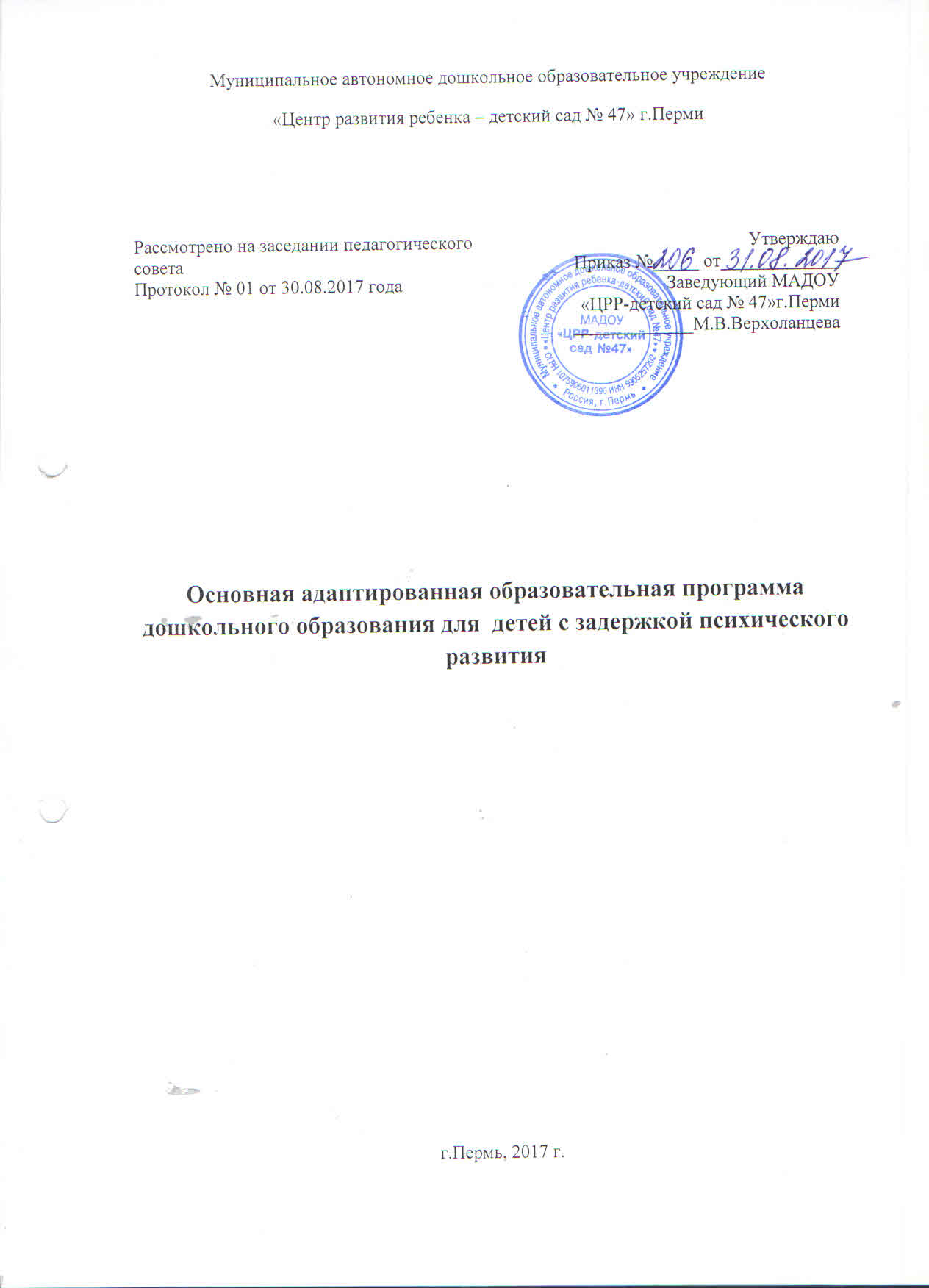 ОГЛАВЛЕНИЕ1. ЦЕЛЕВОЙ РАЗДЕЛ 1.1. Пояснительная записка Клинико-психологическая характеристика детей с ЗПР. Под термином  «задержка психического  развития « понимаются синдромы отставания развития психики в целом или отдельных ее функций (моторных, сенсорных, речевых, эмоционально-волевых), замедление темпа реализации закодированных в генотипе возможностей. Это понятие употребляется по отношению к детям со слабо выраженной органической или функциональной  недостаточностью ЦНС.  У этих детей нет специфических нарушений слуха, зрения, опорно-двигательного аппарата, речи. Они не являются умственно отсталыми.  По МКБ-10 к этой категории относятся дети со специфическими расстройствами развития учебных навыков (F81) и общими расстройствами психологического развития (F84).  Для определения целей и задач Программы значимо понимание клиникопсихологических особенностей полиморфной, разнородной категории детей с ЗПР. У большинства из них наблюдается полиморфная клиническая симптоматика: незрелость сложных форм поведения, недостатки целенаправленной деятельности на фоне повышенной истощаемости, нарушенной работоспособности, энцефалопатических расстройств.  В одних случаях у детей страдает работоспособность, в других – произвольность в организации деятельности, в третьих – мотивация познавательной деятельности и т. Д. В психической сфере при ЗПР сочетаются дефицитарные функции  как с сохранными, так  и с функционально незрелыми, что часто сопровождается инфантильными чертами личности и поведения. Патогенетической основой задержек психического развития является перенесенное органическое поражение центральной нервной системы (ЦНС) и ее резидуальноорганическая недостаточность.  ЗПР также может быть обусловлена  функциональной незрелостью ЦНС. Замедлен процесс функционального объединения различных структур мозга, не сформировано их специализированное участие в реализации процессов восприятия, сличения, опознания, памяти, речи, мышления. Этиология ЗПР связана не только с биологическими, но и с неблагоприятными социальными факторами. В неблагоприятных    условиях жизни и воспитания дети  с органической недостаточностью ЦНС все больше отстают в своем развитии. Особое негативное влияние может оказывать ранняя социальная депривация.  Многообразие психических проявлений, встречающихся у детей с ЗПР обусловлено тем, что локализация, глубина и степень повреждений и незрелости структур мозга может быть различной. Разнообразные вторичные наслоения еще более усиливают внутригрупповые различия. При ЗПР отмечаются различные этиопатогенетические варианты, при которых ведущими причинообразующими факторами могут быть:  низкий темп психической активности (корковая незрелость); дефицит внимания с гиперактивностью (незрелость подкорковых структур);  вегетативная лабильность на фоне соматической ослабленности (в силу незрелости или вследствие ослабленности самой вегетативной системы);  энергетическое истощение нервных клеток (на фоне хронического стресса) и др. Особенностью детей с ЗПР является неравномерность (мозаичность) нарушений ЦНС, что приводит к парциальной недостаточности различных психических функций. Вторичные наслоения еще более усиливают внутригрупповые различия. В соответствии с классификацией К.С. Лебединской (1980), различают четыре основных варианта ЗПР.  Задержка психического развития конституционального происхождения (гармонический психический и психофизический инфантилизм). При данном варианте на первый план в структуре дефекта выступают черты эмоционально-личностной незрелости. Инфантильность психики часто сочетается с инфантильным типом телосложения, с  «детскостью « мимики, моторики, преобладанием эмоциональных реакций в поведении. Снижена мотивация в интеллектуальной деятельности, отмечается недостаточность произвольной регуляции поведения и деятельности.   Задержка психического развития соматогенного генеза  у детей с хроническими соматическими заболеваниями. Детей характеризуют явления стойкой физической и психической астении. Наиболее выраженным симптомом является повышенная утомляемость и истощаемость, низкая работоспособность.   Задержка психического развития психогенного генеза. Вследствие раннего органического поражения ЦНС, особенно при длительном воздействии психотравмирующих факторов, могут возникнуть стойкие сдвиги в нервно-психической сфере ребенка. Это приводит к невротическим и неврозоподобным нарушениям, патологическому развитию личности. На первый план выступают нарушения в эмоционально-волевой сфере, снижение работоспособности, несформированность произвольной регуляции. Дети не способны к длительным интеллектуальным усилиям, страдает поведенческая сфера. Задержка церебрально-органического генеза. Этот вариант ЗПР, характеризующийся первичным нарушением познавательной деятельности, является наиболее тяжелой и  стойкой формой, при которой сочетаются черты незрелости и различной степени поврежденности ряда психических функций. Эта категория детей в первую очередь нуждается в комплексной медико-психолого-педагогической помощи в условиях группы компенсирующей направленности. По своей сути эта форма ЗПР нередко выражает пограничное с умственной отсталостью состояние, что требует квалифицированного комплексного подхода к обследованию и к психолого-педагогической коррекции. В зависимости от соотношенияявлений эмоционально-личностной незрелости и выраженной недостаточности познавательной  деятельности внутри этого варианта выделяются две группы детей (И.Ф. Марковская, 1993):  В обоих случаях страдают функции регуляции психической деятельности: при первом варианте в большей степени страдает звено контроля, при втором – звено контроля и звено программирования, что обусловливает низкий уровень овладения детьми всеми видами деятельности (предметной, игровой, продуктивной, учебной, речевой). Таким образом, задержка психического развития характеризуется замедленным темпом формирования познавательной и эмоциональной сфер с их временной фиксацией на более ранних возрастных этапах, незрелостью мыслительных процессов, недостаточностью целенаправленности интеллектуальной деятельности, ее быстрой истощаемостью, преобладанием игровых интересов, ограниченностью представлений об окружающем мире, чрезвычайно низкими уровнями общей осведомленности, социальной и коммуникативной компетентности.  Можно выделить четыре основные группы детей с ЗПР (И.И.Мамайчук, 2004), что важно для построения АООП: Дети с относительной сформированностью психических процессов, но сниженной познавательной активностью. В этой группе наиболее часто встречаются лети с ЗПР вследствие психофизического инфантилизма и дети с соматогенной и психогенной формами ЗПР. Дети с неравномерным проявлением познавательной активности и продуктивности. Эту группу составляют дети с легкой формой ЗПР церебральноорганического генеза,  с выраженной ЗПР соматогенного происхождения и с осложененной формой психофизического  инфантилизма. Дети с выраженным нарушением интеллектуальной продуктивности, но с достаточной познавательной активностью. В эту группу входят дети с ЗПР церебральноорганического генеза, у которых наблюдается выраженная дефицитарность отдельных психических функций (памяти, внимания, гнозиса, праксиса). Дети, для которых характерно сочетание низкого уровня интеллектуальной продуктивности и слабовыраженной познавательной активности. В эту группу входят дети с тяжелой формой ЗПР церебрально-органического генеза, обнаруживающих первичную дефицитность в развитии всех психических функций: внимания, памяти, гнозиса, праксиса и пр., а также недоразвитие ориентировочной основы деятельности, ее программирования, регуляции и контроля. Все перечисленные особенности обусловливает низкий уровень овладения дошкольниками с ЗПР всеми видами детской деятельности (предметно-манипулятивной, коммуникативной, игровой, продуктивной, познавательной, речевой ...). Дети не проявляют устойчивого интереса, их деятельность недостаточно целенаправленна, поведение импульсивно. Качественное своеобразие характерно для эмоционально волевой сферы и поведения. Таким образом, ЗПР это сложное полиморфное нарушение, при котором страдают разные компоненты психической и физической сфер. Психологические особенности детей раннего  возраста с задержкой психомоторного и речевого развития 	Психолого-педагогическая 	характеристика 	и 	показатели 	задержки   психомоторного и речевого развития ребенка на первом году жизни Отклонения в развитии ребёнка с последствиями раннего органического поражения центральной нервной системы можно выявить уже в раннем детстве.  Однако, у детей данной возрастной категории не диагностируется интеллектуальная и речевая патология, не формулируется непосредственно психолого-педагогическое и логопедическое заключение. Основными задачами образовательной деятельности являются: создание условий для становления функциональной системы в соответствии с онтогенезом, стимуляция познавательного и речевого развития, профилактика отклонений в интеллектуальном, психомоторном и  речевом развитии .  Ранний возраст  особый период становления органов и систем, формирования их функций, прежде всего функций мозга. В этот период совершенствуется способность мозга принимать сигналы извне, перерабатывать и хранить информацию, что образует базу для дальнейшего интеллектуального развития ребенка. Для раннего детства характерен целый ряд особенностей. Во-первых, это чрезвычайно быстрый темп развития, которое имеет скачкообразный характер. В критические периоды у ребенка могут наблюдаться некоторые особенности в поведении, снижение работоспособности, функциональные расстройства. Отсутствие скачков является следствием отклонений в развитии ребенка. Другой особенностью развития в раннем возрасте является неустойчивость и незавершенность формирующихся навыков и умений. Под влиянием неблагоприятных факторов (стресс, перенесенное заболевание, отсутствие целенаправленного педагогического воздействия) может произойти утеря навыков, наблюдается явление ретардации ( «застревания « на более ранней ступени развития).  Неравномерность развития психики ребенка в раннем возрасте определяется тем, что созревание различных функций происходит в различные сроки, для каждой из них существуют свои сензитивные периоды. В целом ранний возраст является сензитивным для развития всех видов восприятия (сенсорно-перцептивной деятельности), непроизвольной памяти и речи. Становление этих процессов происходит в рамках общения и предметной деятельности при активном взаимодействии со взрослым. Именно в раннем возрасте закладывается фундамент для развития мышления и речи. Еще одной особенностью раннего детства является взаимосвязь и взаимозависимость состояния здоровья, физического и нервно-психического развития детей. Изменения в состоянии здоровья малыша влияют на его нервно-психическую сферу. В раннем возрасте ярко проявляется высокая степень ориентировочных реакций на окружающее. Сенсорные потребности вызывают высокую двигательную активность, а состояние двигательной сферы во многом определяет возможности ребенка в познании окружающего мира. Известно, что при сенсорной, эмоциональной депривации существенно замедляется темп развития ребенка. Ребенка раннего возраста характеризуют повышенная эмоциональность. Раннее формирование положительных эмоций  залог полноценного становления личности ребенка, основа для познавательной активности. Психомоторное развитие ребенка в первые годы его жизни зависит от многих факторов, прежде всего от наследственных особенностей, общего состояния здоровья, пола, окружающей среды. Задержку психомоторного развития могут вызвать различные неблагоприятные факторы, воздействующие на развивающийся мозг в перинатальном и раннем постнатальном периоде. Дифференциальная диагностика в раннем возрасте затруднена. При различной локализации нарушений может наблюдаться сходная симптоматика (например, недоразвитие речи у слабослышащего, умственно отсталого ребенка, ребенка-алалика). Замедленный темп развития может касаться одной или нескольких функций, сочетаться или не сочетаться с различными неврологическими нарушениями. В связи с разными формами и разной степенью выраженности органического повреждения ЦНС, сроки созревания разных структур задерживаются в разной мере, а значит, и сензитивные периоды для развития тех или иных функций имеют временной разброс. Оценка уровня психомоторного развития ребенка в раннем и дошкольном возрасте должна производиться очень осторожно. При этом следует учитывать особенности развития общей и мелкой моторики, сенсорно-перцептивной деятельности, речи, эмоционального развития и коммуникативного поведения.  При разработке АООП учитываются следующие психологические критерии задержки психомоторного и речевого развития у детей первого года жизни (Н.Ю.Борякова, 1999; И.И.Мамайчук. 2004): задержка в формировании двигательных функций, что связано с замедленным угасанием некоторых безусловных рефлексов; замедленное и часто непоследовательное формирование локомоторных функций, таких как удержание головы, переворот туловища, сидение, вставание, ползание, ходьба и др.; более позднее развитие фиксации взгляда,  трудности слежения за предметами; недоразвитие зрительно-моторной координации, то есть позднее развитие сенсомоторных связей; снижение интереса к окружающему, познавательной активности; задержка в развитии обшей психической активности младенца; позднее появление улыбки и комплекса оживления,  запаздывание дифференциации эмоциональных реакций на окружающее; особенности доречевого периода: более длительное застревание на фазе гуления, запаздывание  лепета, а в дальнейшем задержка на уровне несоотнесенного лепета, отсутствие первых лепетных слов  к 12  месяцам, задержка в появлении дифференцированных реакций на различные интонации взрослых и в понимании обращенной речи. Психолого-педагогическая характеристика и показатели задержки   психомоторного и речевого развития детей  второго года жизни. У детей с последствиями раннего органического поражения ЦНС в силу незрелости нервной системы на втором году жизни наблюдается  дисфункция созревания двигательных и общих психических функций. Поэтому обычно в этом возрастном периоде речь идет об обшей задержке психомоторного развития с большей выраженностью отставания психических функций, что проявляется в следующем:  задержка в развитии локомоторных функций; ребенок начинает ходить на 1–3 месяц позже, чем здоровые дети;  избыточное качание всего тела (так называемые  «тупиковые « движения, бессмысленные раскачивания,  тормозящие формирование локомоторных навыков); недостаточность познавательной активности, снижение ориентировочноисследовательской реакции; нарушение внимания, когда ребенок не может длительно сосредоточиться на предмете; чрезмерная  отвлекаемость ; отсутствие или недостаточность подражания взрослым;  запаздывание появления первых слов, недопонимание обращенной речи, запаздывание реакции на имя; действия с предметами отличаются некоторой стереотипностью, вялостью, ребенок дольше задерживается на уровне  примитивных, бесцельных манипуляций; выраженные затруднения в приобретении навыков опрятности и самообслуживания: ребенок не может пользоваться ложкой, сам не подносит ее ко рту, самостоятельно не ест.   склонность к уединению,  уход от контакта с взрослым; отсутствие тревоги при разлуке с родителями, особенно с матерью; частое раздражение, трудно поддающееся успокоению; нарушение сна и бодрствования; Наличие этих радикалов указывает на вероятность интеллектуальных и эмоциональных нарушений у ребенка и задержку психоречевого развития. Психолого-педагогическая характеристика и показатели задержки   психомоторного и речевого развития детей  третьего года жизни. Характерными признаками задержки психоречевого развития  ребенка к трехлетнему возрасту являются следующие: недоразвитие речевых функций; запаздывание самостоятельной фразовой речи при относительно сохранном понимании обращенной речи; недоразвитие навыков самообслуживания; недоразвитие познавательных процессов (восприятия, памяти, внимания); снижение познавательной активности; недоразвитие предметно-практической деятельности; несформированность возрастных форм поведения; Недоразвитие речи проявляется, как правило, в отсутствии фразовой речи, в ограничении словарного запаса, в аграмматизмах, в неправильном произношении. Отсутствует или резко ограничен словарный запас,  недоступно речевое подражание. Понимание обращенной речи достаточно сохранно (если речевая патология не является ведущим нарушением). Недоразвитие навыков самообслуживания проявляется в неопрятности, в трудностях самостоятельного одевания, в процессе еды ребенок  затрудняется пользоваться ложкой, салфеткой. Предметная деятельность развита недостаточно, ребенок долго задерживается на уровне простых манипуляций. При переходе к предметным действиям пользуется преимущественно практическими способами ориентировки в признаках и свойствах предметов, использует многочисленные практические пробы и примеривания, что снижает продуктивность его действий.  Игровая деятельность отличается примитивностью, ребенок долго задерживается на уровне процессуальной игры, долго  не переходит к играм с элементами сюжета. Моторные функции могут долго оставаться незрелыми, наблюдаются недостатки зрительно-моторной координации,  диспраксические отклонения в плане общей и мелкой моторики. Итак, в данном возрастном периоде задержка психического развития ребенка может проявляться и недоразвитии психомоторных и речевых функций. Это негативно отражается на развитии сенсорно-перцеитнвной, интеллектуальной, игровой деятельности дошкольника.  Недоразвитие речи затрудняет общение со взрослыми и со сверстниками, влияет на формирование  представлений об окружающем мире.  Уже в этом возрасте можно увидеть признаки той или иной формы ЗПР. Например, у детей с ЗПР церебрально-органического генеза наблюдаются следующие особенности: недоразвитие психомоторных функций, наглядно проявляющееся в недоразвитии мелкой моторики, пространственной организации движений, моторной памяти, координационных способностей; недоразвитие речевых функций (задержка в формировании фразовой речи, затруднения в понимании многоступенчатых инструкций, грамматических форм слов, ограниченность словарного запаса, выраженные недостатки слоговой структуры слова и звуконаполняемости, нарушения фонематической стороны речи); недоразвитие свойств внимания (слабая врабатываемость, отвлекаемость, объем внимания и способность к переключению снижены). У детей с ЗПР психогенного и соматогенного генеза наблюдается недоразвитие ориентировочной основы познавательной деятельности: снижение познавательной активности; негативные эмоциональные реакции при выполнении заданий,  в процессе общения со сверстниками; выраженная избирательная активность (предпочтение любимых игр); повышенная утомляемость, ис тощаем ость (особенно у детей с ЗПР соматогенного характера). Психологические особенности детей дошкольного возраста с задержкой психического развития В дошкольном возрасте проявления задержки становятся более выраженными и проявляются в следующем: Недостаточная познавательная активность нередко в сочетании с быстрой утомляемостью и истощаемостью. Эти явления могут серьезно тормозить эффективность развития и обучения ребенка.   Дети с ЗПР отличаются пониженной, по сравнению с возрастной нормой, умственной работоспособностью, особенно при усложнении деятельности. Отставание в развитии психомоторных функций, недостатки общей и мелкой моторики, координационных способностей, чувства  ритма. Двигательные навыки и техника основных движений отстают от возрастных возможностей, страдают двигательные качества: быстрота, ловкость, точность, сила движений. Недостатки психомоторики  проявляются в  незрелости зрительно-слухо-моторной координации, произвольной регуляции движений, недостатках моторной памяти, пространственной организации движений. Недостаточность объема, обобщенности, предметности и целостности восприятия, что негативно отражается на формировании зрительно-пространственных функций и проявляется в таких продуктивных вилах деятельности, как рисование и конструирование.   Более низкая способность, по сравнению с нормально развивающимися детьми того же возраста, к приему и переработке перцептивной информации, что наиболее характерно для детей с ЗПР церебрально-органического генеза.. В воспринимаемом объекте дети выделяют гораздо меньше признаков, чем их здоровые сверстники. Многие стороны объекта, данного в непривычном ракурсе (например, в перевернутом виде), дети могут не узнать, они с трудом выделяют объект из фона, многие стороны объекта воспринимаются ими искаженно. Особенно наглядно недоразвитие восприятия проявляется при восприятии объектов через осязание: удлиняется время узнавания осязаемой фигуры, есть трудности обобщения осязательных сигналов, словесного и графического отображения предметов (И. И, Мамайчук, 1978).  У детей с другими формами ЗПР выраженного недоразвития сенсорно-перцептивных функций не обнаруживается. Однако в отличие от здоровых сверстников у них наблюдаются выраженные эмоционально-волевые недостатки, снижение познавательной активности, недостаточность произвольной регуляции поведения,  недоразвитие и качественное своеобразие игровой деятельности. Незрелость мыслительных операций..  Дети с ЗПР испытывают  большие трудности при выделении общих, существенных признаков в группе предметов,  при  выделении существенных признаков, их абстрагировании от несущественных, при  переключении с одного признака классификации на другой, при обобщении. Незрелость мыслительных операций сказывается на  продуктивности наглядно-образного мышления и трудностях формирования словесно-логического мышления. Детям трудно  устанавливать причинноследственные  связи и отношения, усваивать обобщающие понятия. При нормальном темпе психического развития старшие дошкольники способны строить простейшие умозаключения, могут осуществлять мыслительные операции на уровне словеснологического мышления (его конкретно-понятийных форм).   	Задержанный 	темп 	формирования 	мнестической 	деятельности, 	низкая продуктвность и прочность запоминания, особенно на уровне словесно-логической  памяти,  отрицательно сказывается на  усвоении  информации.  Недостатки всех свойств внимания: неустойчивость, трудности концентрации и распределения внимания, сужение объема. Задерживается формирование такого интегративного качества, как саморегуляция, что сказывается на успешности ребенка при освоении образовательной программы.   К моменту поступления в школу дети с ЗПР не достигают необходимого уровня психологической готовности за счет  незрелости мыслительных операций и  снижения таких характеристик деятельности, как познавательная активность, целенаправленность, контроль и саморегуляция.   Эмоциональная сфера у 5-6-летних детей с ЗПР подчиняется  общим  законам   психического   развития,   имеющим место в раннем онтогенезе. Однако, сфера социальных эмоций  в   условиях   стихийного формирования   не соответствует    потенциальным    возрастным    возможностям. Незрелость эмоционально – волевой сферы и  коммуникативной деятельности отрицательно влияет на поведение   и межличностное взаимодействие дошкольников с ЗПР. Они не всегда соблюдают дистанцию со взрослыми, могут вести себя навязчиво, бесцеремонно, или, наоборот, отказываются от контакта и сотрудничества. Трудно подчиняются правилам поведения в группе, редко завязывают дружеские отношения со своими сверстниками. Задерживается переход от одной формы общения к другой, более сложной. Задержка в развитии и своеобразие игровой деятельности. Недостаточно развиты все  структурные компоненты игровой деятельности: снижена игровая мотивация, с трудом формируется игровой замысел, сюжеты игр бедные, ролевое поведение неустойчивое, возможны соскальзывания на стереотипные действия с игровым материалом. Содержательная сторона игры обеднена из-за недостаточности знаний и представлений об окружающем мире. Игра не развита  как совместная деятельность,  дети не умеют  строить коллективную игру, почти не пользуются ролевой речью. Они реже используют предметызаместители, почти не проявляют творчества, чаще предпочитают подвижные игры, свойственные младшему возрасту,  при этом затрудняются в соблюдении правил. Отсутствие полноценной игровой деятельности затрудняет формирование   внутреннего плана действий, произвольной регуляции поведения, т.о. своевременно не  складываются  предпосылки для перехода к более сложной - учебной деятельности. Недоразвитие речи носит системный характер и проявляется, как правило, в задержке формирования, а в сложных случаях, в отсутствии фразовой речи, в ограниченности словарного запаса, в аграмматизмах, в  неправильном произношении, затруднениях в построении связных высказываний. Недостатки семантической стороны проявляются в трудностях  понимания значения слова, логико-грамматических конструкций, скрытого смысла текста.  Особенности речевого развития детей с ЗПР обусловлены своеобразием их познавательной деятельности и проявляются в следующем: отставание в овладении речью как средством общения и всеми компонентами языка; низкая речевая активность; бедность, недифференцированность словаря; выраженные недостатки грамматического строя речи: словообразования, словоизменения, синтаксической системы языка; слабость словесной регуляции действий, трудности вербализации и словесного отчета; неполноценность развернутых речевых высказываний; недостаточный уровень ориентировки в языковой действительности, трудности осознании звуко-слогового  строения слова, состава предложения; недостатки устной речи и несформированность функционального базиса письменной речи  обусловливают особые проблемы при овладении грамотой.       Незрелость функционального состояния ЦНС (слабость процессов торможения и возбуждения, затруднения в образовании сложных условных связей, отставание в формировании систем межанализаторных связей) обусловливает бедный запас конкретных знаний, затрудненность процесса обобщения знаний, скудное содержание понятий. У детей с ЗПР часто затруднен анализ и синтез ситуации. Незрелость мыслительных операций, необходимость большего, чем в норме, количества времени для приема и переработки информации, несформированность антиципирующего анализа выражается в неумении предвидеть результаты действий как своих, так и чужих, особенно если при этом задача требует выявления причинно-следственных связей и построения на этой основе программы событий. Отмечается меньшая предрасположенность этих детей к включению в свой опыт социокультурных образцов поведения, тенденция избегать обращения к сложным специализированным формам поведения. В старшем дошкольном возрасте  более отчетливо проявляется форма задержки психического развития. У детей с психическим инфантилизмом,  психогенной и соматогенной формами ЗПР наблюдаются выраженные нарушения поведения, которые проявляются в повышенной аффектации, в снижении навыков самоконтроля, в наличии патохарактерологических реакций. Однако такие поведенческие особенности могут наблюдаться и у детей с ЗПР церебрально-органического генеза, хотя при этом варианте ЗПР у детей на первый план выступает недоразвитие познавательных процессов и речи.  Для дошкольников с ЗПР, особенно к концу дошкольного возраста, характерна значительная неоднородность нарушенных и сохранных звеньев в структуре психической деятельности.   Кроме того, группы компенсирующей направленности для детей с ЗПР, также посещают дети с педагогической запущенностью, у которых нет отклонений со стороны ЦНС, достаточно развиты познавательные способности, но возрастной потенциал психического развития не реализован, резко ограничен запас знаний и  представлений об окружающем.   Выше перечисленные недостатки и особенности познавательной деятельности, речи. эмоционально-волевой сферы обусловливают слабость функционального базиса, обеспечивающего дальнейшую учебную деятельность детей с ЗПР в коммуникативном, регулятивном, познавательном, личностном компонентах. А именно  на этих компонентах основано формирование Универсальных учебных действий в соответствии  с ФГОС начального общего образования. Важнейшей задачей является формирование этого функционального базиса для достижения целевых ориентиров дошкольного образования и формирования полноценной готовности к школьному обучению. Важно уметь определить характер и степень выраженности перечисленных нарушений, которые препятствуют достижению целевых ориентиров дошкольного образования, заложенных в ФГОСДО. Особые образовательные потребности дошкольников  с задержкой психического развития В ФГОС ДО отмечается,  что образовательная и коррекционная работа в группах комбинированной и компенсирующей направленности, а также в условиях инклюзивного образования,  должна учитывать особенности развития и специфические образовательные потребности и возможности  каждой категории детей.  В свою очередь недостатки в развитии определяют характер образовательных трудностей.  Особые образовательные  потребности определяются как общими, так и специфическими недостатками развития, а также иерархией нарушений в структуре дефекта.  Вышеперечисленные особенности и недостатки обусловливают особые образовательные потребности дошкольников с ЗПР:  выявление особых образовательных потребностей детей с задержкой психического развития, обусловленных недостатками в их физическом и (или) психическом развитии;  осуществление индивидуально-ориентированной психолого-медико-педагогической помощи, с учетом особенностей  психофизического развития и индивидуальных возможностей (в соответствии с рекомендациями ПМПК);  разработка и реализация групповых и  индивидуальных программ коррекционной работы; целенаправленная коррекция недостатков и развитие  познавательной деятельности, эмоциионально-волевой и личностной  сфер; потребность в  особом индивидуально-дифференцированном подходе к формированию образовательных умений и навыков.  организация индивидуальных и групповых коррекционно-развивающих занятий  с учетом индивидуальных и типологических особенностей психофизического развития и индивидуальных возможностей;  создание условий для  освоения адаптированной основной образовательной программы; дошкольного образования детей с ЗПР и их интеграции в общеобразовательную среду;  восполнение пробелов в овладении образовательной программой ДОО; обогащение, расширение и систематизация представлений об окружающем мире. развитие коммуникативной деятельности, в формирование средств коммуникации (вербальных и невербальных), особенно у детей с низким уровнем речевого развития;  формирование социальной компетентности.  развитие всех компонентов речи, рече-языковой компетентности: трудности в усвоении лексико-грамматических категорий создают потребности в развитии понимания сложных предложно-падежных конструкций, в целенаправленном формировании языковой программы устного высказывания, навыков лексического наполнения и грамматического конструирования, связной диалогической и монологической речи;  обеспечение щадящего, здоровье-сберегающего, комфортного режима обучения и нагрузок;  психолого-педагогическое сопровождение семьи с целью ее активного вовлечения в коррекционно-развивающую работу с ребенком,  грамотное психолого-педагогическое сопровождение семей, особенно неблагополучных, консультативная и просветительская работа с родителями; оказание родителям (законным представителям) дошкольников с ЗПР консультативной и методической помощи по медицинским, социальным, правовым и другим вопросам. приоритетность принципа педагогического руководства в процесе коррекционноразвивающей работы с ребенком с ЗПР. 1.1.1.  Цели и задачи Программы  Целью Адаптированной основной образовательной программы (далее- Программы) для детей с задержкой психического развития (далее_ЗПР)  является проектирование модели образовательной  и коррекционно- развивающей психолого-педагогической работы, максимально обеспечивающей создание условий для развития  детей ЗПР дошкольного возраста  в группах компенсирующей и комбинированной направленности, их позитивной социализации, интеллектуального, социально-личностного, художественно-эстетического и физического  развития на основе сотрудничества со взрослыми и сверстниками в соответствующих возрасту видах деятельности.  Цель реализации Программы - является обеспечение условий для дошкольного образования детей раннего и дошкольного возраста с задержкой психического развития с учетом их индивидуально-типологических особенностей и особых образовательных потребностей. Реализация программы предполагает психолого-педагогическую и коррекционно-развивающую поддержку позитивной абилитации и социализации, развития личности детей дошкольного возраста с ЗПР, формирование и развитие компетенций, обеспечивающих преемственность между первым (дошкольным) и вторым этапом (начальной школой)  образования. Программа « предназначена для выстраивания образовательного процесса и коррекционно-развивающей работы с детьми дошкольного возраста с задержкой психического развития, направленными по заключению ПМПК в группы компенсирующей  или комбинированной направленности.  Задачи Программы  создание благоприятных условий для всестороннего развития и образования  детей с ЗПР в соответствии с их возрастными, индивидуально-типологическими особенностями и особыми образовательными потребностями;  амплификации образовательных воздействий. создание оптимальных условий для охраны и укрепления физического и психического здоровья детей с ЗПР; обеспечение психолого-педагогических условий для развития способностей и личностного потенциала каждого ребенка как субъекта отношений с самим собой, с другими детьми, взрослыми и окружающим миром; целенаправленное комплексное психолого-педагогическое сопровождение ребёнка с ЗПР и квалифицированная коррекция недостатков в развитии.  выстраивание индивидуального коррекционно-образовательного маршрута на основе изучения особенностей развития ребенка, его потенциальных возможностей и способностей; подготовка детей с ЗПР ко второй ступени (начальная школа) обучения с учетом целевых ориентиров ДО; взаимодействие с семьей для обеспечения полноценного развития детей с ЗПР; оказание консультативной и методической помощи родителям в вопросах коррекционного воспитания, обучения и оздоровления детей с ЗПР. обеспечение необходимых санитарно-гигиенических условий, проектирование  специальной предметно-пространственной развивающей среды, создание атмосферы психологического комфорта.  Механизмы адаптации ПрограммыКонкретизация целей и задач  образовательной программы и коррекции оной работы с учетом индивидуально-типологических особенностей и образовательных потребностей контингента воспитанников дошкольной образовательной организации. Коррекционная направленность всего образовательно-воспитательного процесса, обеспечивающего решение задач общего развития, воспитания и коррекции недостатков познавательной деятельности, эмоционально-личностной сферы и речи детей с ЗПР. 4. Отбор конкретного содержания воспитательной и коррекционно-образовательной работы в каждой возрастной группе на основе результатов  психолого-педагогической изучения имеющихся у детей представлений об окружающем мире, уровня развития психологического и речевого базиса, детской деятельности.   Разработка содержания Программы коррекционной работы, путей и механизмов ее реализации в основных образовательных областях. Определение методического обеспечения (программно-методических материалов, дидактических пособий, учебных средств и оборудования) для реализации  Программы. АООП является основой для разработки рабочих программ воспитателей и специалистов, обеспечивает согласованность и преемственность в их работе с детьми с ЗПР. Адаптация содержания программы с учетом особых образовательных потребностей детей с задержкой психического развития предполагает: Определение оптимального содержания программного материала в соответствии с поставленными специальными задачами и возможностями детей с ЗПР. Восполнение пробелов предшествующего развития, формирование готовности к восприятию программного материала с постепенным его усложнением. Индивидуализация темпов освоения образовательной программы. Использование методов и приемов обучения и развития с ориентацией на  «зону ближайшего развития « ребенка, создание оптимальных условий для реализации его потенциальных возможностей. Применение психолого-педагогической диагностики как механизма  адаптации коррекционно-образовательного содержания Программы . Обеспечение практической  направленности содержания Программы, ее связи с бытовой, предметно-практической, игровой, продуктивной деятельностью детей.  Индивидуализация психолого-педагогического сопровождения в процессе реализации 	Программы 	(уменьшение 	объема, 	введение 	дополнительных 	стимулов, дозирование помощи со стороны педагога и другое) Условия реализации Программыкоррекционно-развивающая направленность воспитания и обучения, способствующая как общему развитию ребенка, так и компенсации индивидуальных недостатков развития;  организация образовательного процесса с учетом особых образовательных потребностей ребенка с ЗПР, выявленных в процессе специального психолого-педагогического изучения особенностей развития ребенка, его компетенций;  создание особой образовательной среды и психологического микроклимата в группе  с учетом особенностей здоровья ребенка и функционального состояние его нервной системы;  преемственность в работе учителя-дефектолога, учителя-логопеда, педагогапсихолога, воспитателей, музыкального руководителя, инструктора по ФИЗО; «пошаговое « предъявление материала, дозированная помощь взрослого, использование специальных методов, приемов и средств, способствующих  достижению минимально возможного уровня, позволяющего действовать ребенку самостоятельно; проведение непрерывного мониторинга развития ребенка и качества освоения Программы в специально созданных условиях; сетевое взаимодействие с ПМПК и сторонними организациями (медицинскими, образовательными, общественными, социальными, научными и др. учреждениями) для повышения эффективности  реализации задач Программы; установление продуктивного взаимодействия семьи и дошкольной образовательной организации, активизация ресурсов семьи; комплексное сопровождение семьи ребенка с ЗПР командой специалистов; осуществление контроля за эффективностью реализации Программы со стороны психолого-медико-педагогического консилиума дошкольной образовательной организации. 1.1.2 Принципы и подходы к формированию Программы Принципы формирования  ПрограммыПринцип  научности  предполагает научный характер знаний, которые преподносятся детям, даже если эти знания адаптируются с учетом познавательных возможностей ребенка и носят элементарный характер.  Принцип  связи теории с практикой.  Первые сведения об окружающем мире любой ребенок  с получает в процессе предметно-практической деятельности, в дальнейшем педагог обобщает и систематизирует этот опыт, сообщает новые сведения о предметах и явлениях. Приобретенные знания ребенок может использовать как в процессе усвоения новых знаний, так и на практике, за счет чего его деятельность поднимается на новый уровень. Принцип активности и сознательности в обучении. Обучение и воспитание представляют собой  двусторонние процессы. С одной стороны –  объект обучающего и воспитывающего воздействия – ребенок, которого обучают и воспитывают, а с другой стороны, ребенок сам активно участвует в процессе обучения и чем выше его субъективная активность, тем лучше результат. При этом следует понимать различия между учением дошкольника и учебной деятельностью школьника. Снижение уровня субъективной активности, слабость познавательных интересов, несформированность познавательной мотивации существенно влияют на успешность освоения образовательной программы детьми с ЗПР. Педагоги должны знать об этих особенностях  и строить воспитательную и образовательную работу, применяя соответствующие методы и приемы, активизирующие и стимулирующие субъективную активность детей. Принцип доступности предполагает учет возрастных и психофизиологических особенностей детей, а также  учет  уровня  актуального развития и потенциальных возможностей каждого из них. Все обучение ребенка с ЗПР должно строиться с опорой на   «зону ближайшего развития «, что соответствует требованиям ФГОС ДО,  и предполагает выбор образовательного содержания посильной трудности, при этом в равной мере нежелательно облегчать или чрезмерно повышать трудность предлагаемой информации. Принцип  последовательности  и  систематичности. Учет этого принципа позволяет сформировать у детей  целостную систему знаний, умений, навыков. Обучение любого ребенка строится  от простого к сложному, кроме того  при разработке программного содержания предусматриваются и реализуются внутрипредметные и межпредметные связи, что позволяет сформировать в сознании ребенка целостную картину мира.  Образовательная программа как правило строится по линейно-концентрическому принципу, что позволяет расширять и углублять знания и представления детей на каждом последующем этапе обучения. Принцип  прочности  усвоения знаний. В процессе обучения необходимо добиться прочного усвоения полученных ребенком знаний, прежде чем переходить к новому материалу. У  детей с ЗПР отмечаются трудности при  запоминании наглядной, и особенно словесной информации, если она не подкрепляется наглядностью и не связана с практической деятельностью. В связи с этим  возрастает роль повторения и закрепления пройденного при специальной организации практических действий и различных видов деятельности детей. В некоторых случаях возможно обучение детей простейшим мнемотехническим приемам.  Принцип наглядности предполагает организацию обучения с опорой на непосредственное восприятие предметов и явлений, при этом важно, чтобы в процессе восприятия участвовали различные органы чувств.  В некоторых случаях недостаточность какой-либо сенсорной системы компенсируется за счет активизации другой. В образовательном процессе  используются  различные наглядные средства: предметные (реальные предметы и их копии - муляжи, макеты, куклы,  игрушечные посуда, мебель, одежда, транспорт и  т.д.), образные (иллюстрации, слайды, картины, фильмы), условносимволические  (знаки, схемы, символы, формулы). Выбор средств наглядности зависит от характера недостатков в развитии, возраста детей, содержания образовательной программы и от этапа работы с ребенком. Принцип  индивидуального подхода к обучению и воспитанию. В условиях групп комбинированной или компенсирующей направленности образовательная деятельность носит индивидуализированный характер. Малая наполняемость дошкольных групп позволяет использовать как фронтальные, так и индивидуальные формы образовательной деятельности.  Индивидуальный подход предполагает  создание благоприятных условий, учитывающих как индивидуальные особенности каждого ребенка (особенности высшей нервной деятельности, темперамента и формирующегося характера, скорость протекания мыслительных процессов, уровень сформированности знаний, умений  и навыков, работоспособность, мотивацию, уровень развития эмоционально-волевой сферы и др.), так и типологические особенности, свойственные данной категории детей. Индивидуальный подход позволяет не исключать из образовательного процесса детей, для которых общепринятые способы коррекционного воздействия оказываются неэффективными.  В работе с детьми с ЗПР не менее актуален дифференцированный подход в условиях коллективного образовательного процесса, который обусловлен наличием вариативных  индиви дуально- типологических особенностей даже в рамках одного варианта задержки развития. В одной и той же группе могут воспитываться дети как с  различными вариантами ЗПР, так и с  различными особенностями проявления нарушений, с возможными дополнительными недостатками в развитии. Дети будут отличаться между собой по учебнопознавательным возможностям, степени познавательной активности, особенностям поведения. Учитывая наличие в группе однородных по своим характеристикам микрогрупп, педагогу нужно для каждой из них дифференцировать содержание и организацию образовательной и коррекционной работы, ее темп, объем, сложность, методы и приемы работы, формы и способы мотивации, программирования и  контроля и образовательной деятельности. Специальные принципы  Принцип педагогического гуманизма и оптимизма. На современном этапе развития системы образования важно понимание того, что обучаться  могут все дети. При этом под способностью к обучению понимается способность к освоению любых, доступных ребенку, социально и личностно значимых навыков жизненной компетенции, обеспечивающих его адаптацию.  С вышеуказанным принципом органично связан принцип социально-адаптирующей направленности образования. Коррекция и компенсация недостатков развития рассматриваются в образовательном процессе не как самоцель, а как средство обеспечения ребенку  с ограниченными возможностями  самостоятельности и независимости в дальнейшей социальной жизни. Этиопатогенетический  принцип:  для правильного построения коррекционной работы с ребенком необходимо знать этиологию (причины) и патогенез (механизмы) нарушения. У детей, особенно в дошкольном возрасте,  при различной локализации нарушений возможна сходная симтоматика. Причины и механизмы, обусловливающие недостатки познавательного и речевого рахзвития различны, соответственно, методы и содержание коррекционной работы должны  отличаться. Принцип  системного подхода к диагностике и коррекции нарушений. Для построения коррекционной работы необходимо правильно разобраться в структуре дефекта, определить иерархию нарушений. Любой дефект имеет системный характер. Следует различать  внутрисистемные  нарушения, связанные с  первичным дефектом, и межсистемные,  обусловленные взаимным влиянием нарушенных и сохранных функций. Эффективность коррекционной работы во многом будет определяться реализацией принципа системного подхода, направленного на речевое и когнитивное развитие ребенка. Принцип  комплексного  подхода к диагностике и коррекции нарушений. Психолого-педагогическая диагностика является важнейшим структурным компонентом педагогического процесса. В ходе  комплексного обследования, в котором участвуют различные специалисты ПМПК (врачи, педагоги-психологи, учителя-дефектологи, логопеды, воспитатели), собираются достоверные сведения о ребенке и формулируется заключение, квалифицирующее состояние ребенка и характер имеющихся недостатков  в его  развитии. Не менее важна для квалифицированной коррекции углубленная диагностика в условиях ДОО силами разных специалистов. Комплексный подход  в  коррекционной работе означает, что она   будет эффективной только в том случае, если осуществляется в комплексе, включающем лечение, педагогическую и психологическую коррекцию. Это предполагает взаимодействие в педагогическом процессе разных специалистов: учителей-дефектологов, педагогов-психологов, специально подготовленных воспитателей, музыкальных и физкультурных руководителей, а также сетевое взаимодействие с медицинскими учреждениями. Принцип коррекционно-компенсирующей направленности образования. Любой момент в образовании ребенка с ЗПР  должен быть направлен на предупреждение и коррекцию нарушений.  Этот принцип  также предполагает построение образовательного процесса с использованием сохранных анализаторов, функций и систем организма в соответствии со спецификой природы недостатка развития. Реализация данного принципа обеспечивается современной системой специальных технических средств обучения и коррекции, компьютерными технологиями, особой организацией образовательного процесса.  Принцип  опоры  на  закономерности онтогенетического развития. Можно сказать, что коррекционная психолого-педагогическая работа с ребенком с ЗПР строится по принципу  «замещающего онтогенеза «. При реализации названного принципа следует учитывать положение о соотношении функциональности и стадиальности детского развития.  Функциональное развитие может осуществляться в пределах одного периода и касается изменений некоторых психических свойств и овладения отдельными способами действий, представлениями и знаниями. Стадиальное, возрастное развитие заключается в глобальных изменениях детской личности, в перестройке детского сознания, что связано с овладением новым видом деятельности, развитием речи и коммуникации. За счет этого обеспечивается переход на следующий, новый этап развития.   Дети  с ЗПР находятся на разных ступенях развития речи, сенсорно-перцептивной и мыслительной деятельности,  у них в разной степени сформированы пространственно-временные представления, они неодинаково подготовлены к счету, чтению, письму, обладают различным запасом знаний  об окружающем мире. Поэтому содержание программ образовательной и коррекционной работы с одной стороны опираются на возрастные нормативы развития, а с другой стороны выстраиваются как уровневые программы, ориентирующиеся на исходный уровень развития познавательной деятельности, речи, деятельности детей группы.   Тесно связан с предыдущим принцип единства диагностики и коррекции. В процессе диагностической работы с каждым ребенком следует выявить уровень развития по наиболее важным показателям, что позволит определить индивидуальный профиль развития, а также характер  и степень выраженности проблем у детей данной  дошкольной группы. На этой основе отбирается содержание индивидуальных и групповых программ коррекционно - развивающего обучения и воспитания. Повышаются требования к профессиональной компетентности педагогов, это  предполагает способность к творческому подходу при реализации образовательных программ и программ коррекционной работы.  Принцип приоритетности коррекции каузального типа. В зависимости от цели и направленности можно выделить два типа коррекции: симптоматическую и каузальную. Симптоматическая коррекция направлена на преодоление внешних проявлений трудностей развития. Каузальная – предполагает устранение причин, лежащих в основе трудностей воспитания и развития. При несомненной значимости обоих типов коррекции приоритетной следует считать каузальную. Принцип единства в реализации коррекционных, профилактических и развивающих задач. Соблюдение означенного принципа не позволяет ограничиваться  лишь преодоления актуальных на сегодняшний день трудностей и требует построения ближайшего прогноза развития ребенка и создания благоприятных условий для наиболее полной реализации его потенциальных возможностей. Иными словами, задачи коррекционной программы должны быть сформулированы как система задач трех уровней. коррекционного (исправление отклонений, нарушений развития, разрешение трудностей); профилактического; развивающего (оптимизация, стимулирование и обогащение содержания развития). Принцип  реализации деятельностного подхода в обучении и воспитании. В рамках ведущей деятельности происходят качественные изменения в психике, которые являются центральными психическими новообразованиями возраста. Качественная перестройка обеспечивает предпосылки для перехода к новой, более сложной деятельности, знаменующей достижение нового возрастного этапа. На первом году жизни в качестве ведущей деятельности рассматривается непосредственное эмоциональное общение с близким взрослым, прежде всего с матерью. В период от года до трех лет ведущей становится предметная деятельность, а от трех до семи лет – игровая. После семи лет ведущей является учебная деятельность. Реализация принципа деятельностного подхода предполагает организацию обучения с опорой на ведущую деятельность возраста. Однако нарушенное развитие характеризуется тем, что ни один из названных видов деятельности не формируется своевременно и полноценно, каждая деятельность в свою  очередь нуждается в коррекционном воздействии. Поэтому реализация рассматриваемого принципа также предполагает целенаправленное формирование всех структурных компонентов любой деятельности (коммуникативной, предметной, игровой или учебной): мотивационного, целевого, ориентировочно - операционального, регуляционного. Детей обучают использованию различных алгоритмов (картинно-графических планов, технологических карт и т.д.). Для того, чтобы их деятельность приобретала осознанный характер, побуждают к словесной регуляции действий: проговариванию, словесному отчету, а на завершающих этапах работы  подводят к предварительному планированию. Реализуя психологическую теорию о деятельностной детерминации психики, коррекционный образовательный процесс организуется на наглядно-действенной основе. Предметно-практическая деятельность в системе коррекционно-развивающего воздействия является специфическим средством. То, чему обычного ребенка можно научить на словах, для ребенка с особыми образовательными потребностями становится доступным только в процессе собственной деятельности, специально организованной и направляемой педагогом. Принцип ранней педагогической помощи. Многие сензитивные периоды, т.е. периоды наиболее благоприятного, легкого и быстрого развития определенных психических функций, играющие решающую роль для последующего развития ребенка, приходятся на ранний и дошкольный возраст. В период до трех лет происходит морфо-функциональное созревание мозга и закладывается основной объем условных связей. Если в этот период ребенок оказался в условиях эмоциональной и информационной депривации, не получал должных развивающих и стимулирующих воздействий, отставание в психомоторном и речевом развитии может быть весьма значительным. Особенно это касается детей с последствиями раннего органического поражения ЦНС.  Принцип комплексного применения  методов педагогического и психологического воздействия означает использование  в процессе коррекционного воспитания и обучения многообразия методов, приемов, средств (методов игровой коррекции: методы арт-, сказко-, игротерапии; методов модификации поведения (поведенческий тренинг). Принцип развития коммуникации, речевой деятельности и языка, как средства, обеспечивающего развитие речи и мышления. Нормально развивающийся ребенок с первых месяцев жизни, находясь в языковой среде и активно взаимодействуя с предметным и социальным окружением, обладает всеми необходимыми условиями для развития речи и мышления, формирования речевого поведения, освоения коммуникативных умений. На основе словесной речи продолжает развиваться общение, в значительной степени на основе словесной речи регулируется поведение.  Любое нарушение умственного или физического развития отрицательно сказывается на развитии у ребенка  мышления,  речи,  умения общаться.  Принцип личностно-ориентированного взаимодействия взрослого с ребенком указывает на признание самоценности личности ребенка, необходимости активного его участия в познавательной и практической деятельности. Принцип необходимости специального педагогического руководства. Познавательная деятельность ребенка с ЗПР отличается от когнитивной деятельности обычного ребенка, так как имеет качественное  своеобразие формирования и протекания, отличается особым содержанием, и поэтому нуждается в особой организации и способах ее реализации.  Только специально подготовленный педагог, зная закономерности, особенности развития и познавательные возможности ребенка, с одной стороны, и возможные пути и способы коррекционной и компенсирующей помощи ему - с другой, может организовать процесс образовательной деятельности и управлять этим процессом. При разработке ПрАООП учитывается, что приобретение дошкольниками с ЗПР социального и познавательного опыта осуществляется как в процессе самостоятельной деятельности ребенка, так и  под руководством педагогов в процессе коррекционно-развивающей работы.  Еще Л.С.Выготский в качестве одной из принципиально важных выдвинул концепцию развивающего обучения, подчеркивая, что обучение должно вести за собой развитие. Если рассматривать дошкольный этап как начальный этап образования (в соответствии с ФГО ДО),  то следует исходить из того, что процесс обучения – это искусственно организованная познавательная деятельность, способствующая индивидуальному развитию и познанию предметов и явлений окружающего мира, их закономерных связей. Эта деятельность протекает в специально созданных условиях, в определенном месте, в определенное время, в конкретных формах и т. п., в частности в специальных групповых и индивидуальных коррекционных занятиях. Несмотря на то, что в  «ПрАООП « уделяется внимание самостоятельной инициативной деятельности детей, однако их возможности в познании таким путем ограничены, поэтому приоритетным является  руководящее воздействие взрослого. Принцип вариативности коррекционно- развивающего образования предполагает, что образовательное содержание предлагается ребенку через разные виды деятельности с учетом зон актуального и ближайшего развития ребенка, что способствует развитию, расширению как явных, так и скрытых возможностей ребенка. Принцип активного привлечения ближайшего социального окружения к работе с ребенком. Перенос нового позитивного опыта, полученного ребенком на коррекционных занятиях, в реальную жизненную практику возможен лишь при условии готовности ближайших партнеров ребенка принять и реализовать новые способы общения и взаимодействия с ним, поддержать ребенка в его саморазвитии и самоутверждении. Перечисленные принципы позволяют наметить стратегию и направления коррекционно-развивающей деятельности и прогнозировать степень ее успешности. Подходы к построению ПрограммыВ Программе на первый план выдвигается развивающая функция образования, обеспечивающая становление личности ребенка и ориентирующая педагога на его индивидуальные особенности, что соответствует современной научной  «Концепции дошкольного воспитания « ( В. В. Давыдов, В. А. Петровский и др.) о признании самоценности дошкольного периода детства. Программа построена на позициях гуманноличностного отношения к ребенку и направлена на его всестороннее развитие, формирование духовных и общечеловеческих ценностей, а также способностей и интегративных качеств с учетом индивидуальных возможностей и способностей воспитанников.   В Программе комплексно представлены основные содержательные линии воспитания, образования и коррекции недостатков в развитии ребенка с ЗПР раннего и дошкольного возраста.  С целью отбора содержания образовательной и коррекциионно-развивающей работы, для осуществления мониторинга ее результатов, компетенции детей условно делятся на 3 уровня: нормативный, функциональный и стартовый. Такой подход служит  исключительно задачам индивидуализации образования детей с ЗПР и  не предполагает аттестации достижений ребенка.  Показатели нормативного уровня позволяют определить содержание образовательной деятельности в разных возрастных группах в соответствии с ООПДО. Нормативный уровень означает освоение образовательной программы в соответствии с возрастными возможностями и позволяет реализовывать задачи и содержание образовательной деятельности следующей возрастной группы.  Функциональный уровень  требует восполнения пробелов в усвоении знаний, умений и навыков, осваиваемых на предыдущей возрастной ступени  и их закрепления в самостоятельной деятельности ребенка. Если у ребенка выявлен стартовый уровень достижений в рамках какого-либо раздела Программы, реализуемой в определенном возрастном диапазоне, необходима адаптация и индивидуализация содержания с ориентацией на задачи предыдущих возрастных этапов. Стартовый уровень чаще всего характеризует детей с задержкой психического развития. Программа основывается на комплексно-тематическом принципе построения образовательного процесса.  АООП  строится с учетом принципа интеграции программы коррекционной работы в образовательные области в соответствии с возрастными возможностями и особенностями детей, спецификой и возможностями образовательных областей.   Предусматривает решение программных образовательных задач в совместной деятельности взрослого и детей и самостоятельной деятельности дошкольников не только в рамках непосредственно образовательной деятельности (НОД), но и при проведении режимных моментов в соответствии со спецификой дошкольного образования.  Все коррекционно-развивающие индивидуальные, подгрупповые, групповые, интегрированные формы работы должны носить игровой характер и не должны дублировать школьные формы обучения. В стандарте особо подчеркивается, что Коррекционная работа строится с опорой на ведущую деятельность возраста. Соблюдение преемственности между всеми возрастными дошкольными группами и между детским садом и начальной школой. Единство требований к воспитанию ребенка в дошкольном образовательном учреждении и в условиях семьи. Цели, задачи,  алгоритм формирования и структурные компоненты Программы коррекционной работы с дошкольниками с задержкой психического развития Главной идеей ПрАООП является реализация общеобразовательных задач дошкольного образования в совокупности с  преодолением недостатков познавательного, речевого, эмоционально-личностного развития  детей с ЗПР.  Следует понимать тесную взаимосвязь образовательной деятельности и коррекционно-развивающей работы. Образовательное содержание в каждой образовательной области адаптируется на основе ПрООП, принятой в ОО с учетом индивидуальных особенностей, возможностей и достижений ребенка. При этом каждая образовательная область позволяет решать особые задачи коррекции недостатков речевого и познавательного развития. Общая цель коррекционной работы, как указано в ФГОС ДО –  обеспечение коррекции нарушений и разностороннего  развития  с учетом возрастных и индивидуальных особенностей детей с ОВЗ и их особых образовательных потребностей, оказание им квалифицированной помощи в освоении Программы; создание условий для социальной адаптации. Таким образом, основной целью программы коррекционной работы выступает создание специальных условий обучения и воспитания, позволяющих учитывать особые образовательные потребности детей с ЗПР посредством индивидуализации и дифференциации образовательного процесса. Задачи, реализуемые программой коррекционной работы с дошкольниками с ЗПР: Задачи  коррекционной работы: выявление особых образовательных потребностей детей с ЗПР, обусловленных недостатками в их физическом и (или) психическом развитии, индивидуальнотипологических особенностей познавательной деятельности, эмоционально- волевой  и личностной сфер.  проектирование  и реализация  содержания коррекционно-развивающей работы в соответствии с особыми образовательными потребностями ребенка; выявление и преодоление трудностей в освоении общеобразовательной и коррекционной программы, создание психолого-педагогических условий для более успешного их освоения. формирование функционального базиса, обеспечивающего успешность когнитивной деятельности ребенка за счет совершенствования сенсорно-перцептивной, аналитико-синтетической деятельности, стимуляции познавательной активности;- целенаправленное преодоление недостатков и развитие высших психических функций и речи; целенаправленная коррекция недостатков и трудностей в овладении различными видами деятельности (предметной,  игровой, продуктивной) и  формирование их структурных компонентов: мотивационного, целевого, ориентировочного, операционального, регуляционного, оценочного. создание условий для достижения детьми целевых ориентиров ДО на завершающих его этапах; выработка рекомендаций относительно дальнейших индивидуальных образовательных маршрутов с учетом  индивидуальных особенностей развития и темпа овладения содержанием образования. осуществление индивидуально ориентированной психолого-медикопедагогического сопровождения с учетом особенностей психофизического развития и индивидуальных возможностей детей (в соответствии с рекомендациями ПМПКо миссии и ПМП консилиума); При проектировании  программы коррекционной работы как структурного компонента ПрАООП следует опираться на выше перечисленные принципы, как общие дидактические, так  и  специальные. Алгоритм разработки  содержания программы коррекционной работы с детьми с ЗПР и  ее структурные компоненты. Структурные компоненты коррекционной работы. 1.Диагностический модуль. Работа в рамках этого модуля направлена на  выявление недостатков в психическом развитии, индивидуальных особенностей познавательной деятельности, речи, эмоционально-волевой сферы и особых образовательных потребностей детей с ЗПР.  2. Коррекционно-развивающий модуль включает следующие направления: - коррекция недостатков и развитие двигательных навыков и психомоторики; коррекция недостатков и развитие сенсорных функций, всех видов восприятия и формирование эталонных представлений; коррекция недостатков  и развитие всех свойств внимания и произвольной регуляции; коррекция недостатков  и развитие зрительной и слухоречевой памяти; коррекция недостатков и развитие мыслительной деятельности на уровне нагляднодейственного, наглядно-образного и словесно-логического мышления; формирование пространственных и временных представлений; преодоление речевого недоразвития, и  формирование языковых средств и связной речи; подготовка к обучению грамоте, предупреждение нарушений чтения и письма; развитие коммуникативной деятельности; развитие предметной и игровой деятельности, формирование предпосылок к учебной  деятельности во всех структурных компонентах; предупреждение и преодоление  недостатков в эмоционально-личностной, волевой и поведенческой сферах; стимуляция познавательной и творческой активности. Социально-педагогический модуль  ориентирован на работу с родителями и вопросы преемственности в работе педагогов детского сада и школы. Консультативно-просветительский  модуль предполагает расширение сферы профессиональной компетентности педагогов, повышение их квалификации в целях реализации ПрАООП по работе с детьми с ЗПР В специальной поддержке  нуждаются не только воспитанники с ЗПР, но и их родители.  Многие из них не знают закономерностей психического развития детей и часто дезориентированы в состоянии развития своего ребенка. Они не видят разницы между ЗПР, умственной отсталостью и психическим заболеванием. К тому же, по статистическим данным, среди родителей детей с ЗПР довольно много родителей с пониженной социальной ответственностью. Поэтому одной из важнейших задач социально-педагогического блока является привлечение родителей к активному сотрудничеству, т. к. только в процессе совместной деятельности детского сада и семьи удается максимально помочь  ребенку.  Алгоритм  отбора содержания коррекционной работы с детьми с задержкой психического развития Предлагаемый алгоритм позволяет определить содержание коррекционноразвивающей работы с учетом индивидуально-типологических особенностей детей с задержкой психического развития. Процесс коррекционного обучения  и воспитания условно можно разделить на три этапа. На  I этапе коррекционной работы основной целью является  развитие функционального базиса для развития высших психических функций: зрительных, слуховых, моторных функций и межсенсорных связей; стимуляция познавательной, речевой  коммуникативной активности ребенка. Преодолевая недостаточность сенсорных, моторных, когнитивных, речевых функций, необходимо создавать условия для становления ведущих видов деятельности: предметной и игровой. Особое значение  имеет совершенствование моторной сферы, развитие двигательных навыков, общей и мелкой моторики, межсенсорной интеграции. Если дети с задержкой психомоторного и речевого развития поступают в детский сад в 2,5 – 3 года, что оптимально, то целесообразно сразу начинать пропедевтическую  работу Iого этапа. Если дети с ЗПР поступают в группу компенсирующей направленности в старшем дошкольном возрасте, то пропедевтический период необходим, но на него отводится меньше времени, поэтому работа ведется более интенсивно.  Формирование психологического базиса для развития мышления и речи предполагает следующее. Включение ребенка в общение и в совместную деятельность с взрослыми и  детьми,  развитие невербальных и вербальных средств коммуникации.  Обеспечение полноценного физического развития и оздоровление детского организма.   Важно преодолевать недостатки в двигательной      сфере, стимулировать двигательную активность, развивать       моторный  праксис, общую и мелкую моторику; чувство ритма, координационные способности.   Одним из компонентов коррекционной работы является  стимуляция и развитие ориентировочно-исследовательской и познавательной активности, непроизвольного внимания и памяти,  совершенствование сенсорно-перцептивной деятельности и развитие всех видов восприятия, совершенствование предметно-операциональной и предметноигровой деятельности.  Уже на первом этапе особое внимание следует уделять развитию пространственных ориентировок, начиная с ориентировки в телесном пространстве. На начальном этапе коррекции стоит задача  развития понимания обращенной речи  и стимуляции коммуникативной активности с использованием вербальных и невербальных средств общения. На II этапе планируется целенаправленное формирование и развитие  высших психических функций. Необходимыми компонентами являются: развитие коммуникативной деятельности, создание условий для ситуативноделового, внеситуативно-познавательного общения; Совершенствование коммуникативной деятельности осуществляют все педагоги. Важно обеспечить полноценные эмоциональные контакты и сотрудничество  со взрослыми и сверстниками. Важно помнить о формировании механизмов психологической адаптации в коллективе сверстников, формировании полноценных межличностных связей. сенсорное воспитание и формирование эталонных представлений; развитие зрительной и слухоречевой памяти; развитие всех свойств внимания и произвольной регуляции деятельности; развитие мыслительной деятельности во взаимосвязи с развитием речи: стимуляция мыслительной активности,  развитие мыслительных операций на уровне  наглядного и конкретно-понятийного, а также элементарного умозаключающего мышления. -развитие всех сторон речи: функций речи  и формирование языковых средств. - целенаправленное формирование предметной и игровой деятельности. Развитие умственных способностей дошкольника происходит  через овладение действиями замещения и наглядного моделирования в различных видах деятельности, поэтому это направление имеет особую важность. В процессе работы не следует забывать о развитии творческих способностей. С учетом того, что у ребенка с задержкой психомоторного и речевого развития ни один из видов деятельности не формируется своевременно и полноценно,  необходимо целенаправленное развитие предметно-практической  и игровой деятельности.  Общая задача всех  участников коррекционно-педагогического процесса – формирование ведущих видов деятельности ребенка, их мотивационных, ориентировочнооперационных и регуляционных компонентов.  Развитие саморегуляции. Нужно учить ребенка выслушивать инструкцию, адекватно действовать в соответствии с инструкцией, замечать и исправлять свои ошибки, оценивать результат своей работы, что будет способствовать формированию предпосылок для овладения в последующем учебной деятельностью. III этап - вся работа строится с ориентацией на развитие возможностей ребенка к достижению целевых ориентиров ДО и формирование школьно значимых  навыков,  основных компонентов психологической готовности к школьному обучению. Особое внимание уделяется развитию мыслительных операций, конкретнопонятийного мышления,  элементарного умозаключающего мышления, формированию обобщающих понятий, обогащению и систематизации представлений об окружающем мире. Преодоление недостатков в речевом развитии – важнейшая задача в работе логопеда, учителя- дефектолога  и воспитателей. Она включает в себя традиционные направления по формированию фонетико-фонематических и лексико-грамматических средств языка, развитию связной речи, подготовке к обучению грамоте. У  детей с задержкой психоречевого развития страдают все  функции речи, поэтому  особое внимание уделяется как коммуникативной, так и  регулирующей планирующей функции речи, развитию словесной регуляции действий  и формированию механизмов, необходимых для овладения связной речью.   Одной из важнейших задач на этапе подготовки к школе является обучение звукослоговому анализу и синтезу, формирование предпосылок для овладения навыками письма и чтения.  Не менее важной задачей является стимуляция коммуникативной активности, совершенствование речевой коммуникации: создание условий для ситуативно-делового, внеситуативно-познавательного и внеситуативно-личностного общения. Психологическая коррекция  предусматривает предупреждение и преодоление  недостатков в эмоционально-личностной, волевой и поведенческой сферах.   Следует планировать и осуществлять работу по  формированию способности к волевым усилиям, произвольной регуляции поведения; по преодолению негативных качеств формирующегося характера, предупреждению и устранению аффективных, негативистских, аутистических проявлений.   Одно из приоритетных направлений – развитие нравственно-этической сферы, создание условий для эмоционально-личностного становления, и социальной адаптации воспитанников. Такой подход соответствует обеспечению преемственности дошкольного и начального общего образования за счет развития  функционального базиса для формирования универсальных учебных действий (УУД). Именно на универсальные учебные действия в личностной, коммуникативной, познавательной и регулятивной сферах ориентированы стандарты общего начального образования.  Содержание  раздела Программы, раскрывающего организацию и содержание коррекционной работы, определяется образовательной организацией самостоятельно. Эта часть Программы может быть представлена в виде ссылок на соответствующую методическую литературу, на выбранные участниками образовательных отношений парциальные программы, методики , формы организации образовательной работы. Содержание коррекционной работы может быть реализовано в каждой образовательной области, предусмотренной ФГОС ДО. При этом учитываются        рекомендации психолого-медико-педагогической комиссии и  результаты углубленной психолого-педагогической диагностики.  Задержка психического развития ,в отличие от умственной отсталости, которая является стойким, необратимым состоянием, во многих случаях может быть компенсирована при условии рано начатой коррекционно-развивающей работы. Дополнительными факторами является медикаментозная поддержка и временной фактор.  В результате коррекционной работы могут быть значительно повышены возможности освоения детьми с ЗПР основной общеобразовательной программы и их интеграции в образовательную среду. 1.2. Планируемые результаты  1.2.1. Целевые ориентиры раннего возраста В соответствии с ФГОС ДО специфика дошкольного детства и системные особенности дошкольного образования делают неправомерными требования от дошкольника конкретных образовательных достижений. В качестве планируемых результатов выступают целевые ориентиры ДО. Особенности коррекционно-развивающей работы с детьми с ЗПР состоят в необходимости индивидуального и дифференцированного подхода, сниженного темпа обучения, структурной простоты содержания знаний и умений, наглядности, возврата к уже изученному материалу, развития, определения целевых ориентиров для каждого этапа образовательной деятельности. У детей раннего возраста (от 1 года до 3-х лет)  не диагностируется интеллектуальная и речевая патология, не формулируется непосредственно психолого-педагогическое и логопедическое заключение. Поэтому основными задачами образовательной деятельности являются: создание условий для становления функциональных систем в соответствии с онтогенезом, стимуляция познавательного и речевого развития, профилактика и своевременное выявление отклонений в психомоторном и речевом развитии. В младенчества наряду с  заботой о здоровье малыша создаются условия для полноценного его общения с матерью, стимуляции моторного, сенсорного, предречевого развития.  К концу первого полугодия жизни ребенок: проявляет коммуникативную активность: интерес и положительные эмоции в ответ на обращения взрослого,  привлекает взрослого с помощью голоса, улыбок, движений, охотно включается в эмоциональные игры; поддерживает зрительный контакт с говорящим,  оживляется, подает голос, когда на него смотрят или к нему обращаются, переводит взгляд с одного говорящего человека на другого; произносит отдельные лепетные слоги; прислушивается к шумам и голосам окружающих, различает голоса близких людей, слушает говорящего и реагирует на прекращение разговора и уход взрослого; находит зрительно источник звука, внимательно смотрит на объект, издающий звук; проявляет ориентировочную активность: рассматривает игрушки и другие предметы, следит за их перемещением, прислушивается к издаваемым ими звукам, радуется, стремится взять игрушку в руки, обследовать ее; удерживая в одной руке игрушку, другой – тянется ко второй и захватывает ее; перекладывает предмет из руки в руку. К концу первого года жизни ребенок: проявляет потребность в эмоциональном общении, в разнообразных впечатлениях, реагирует на интонации и некоторые обращения взрослого, проявляет избирательное отношение к близким и посторонним людям; использует указательный жест ипонимает несколько жестов: указательный,  «до свидания «,  «иди ко мне «,  «нельзя « и т.п.; реагирует на имя - поворачивается, когда его зовут; с помощью взрослого обследует разнообразные предметы, интересуется и манипулирует ими, пытается подражать действиям взрослых; проявляет инициативу и настойчивость в желании получить ту или иную игрушку и действовать с ней по своему усмотрению; во взаимодействии с взрослым пользуется разнообразными средствами общения: мимикой, жестами, голосовыми проявлениями (лепечет, произносит первые слова);  - стремится привлечь взрослого к совместным действиям с предметами; различает интонацию поощрения и порицания взрослыми своих действий; произносит серии одинаковых слогов (лепечет) и повторяет за взрослым слоги, звукоподражания и односложные слова, которые уже умеет произносить, иногда повторяет знакомые двусложные слова, состоящие из лепетных, одинаковых слогов; слушает детские стишки, песенки, игру на музыкальных инструментах, рассматривает картинки  игрушки, по просьбе взрослого может показать названный знакомый предмет;  роявляет двигательную активность: свободно изменяет позу, сидит, ползает, встает на ножки, переступает ногами, ходит самостоятельно или при поддержке взрослых; выполняет знакомые движения по просьбе и подражанию взрослому; поворачивается к источнику звука. пьет из чашки, ест самостоятельно (руками).  У концу второго года жизни ребенок уверенно самостоятельно ходит, переступая через барьеры, поднимается и спускается по лестнице, держась за поручень, может подпрыгивать, держась за руки взрослого; использует предметы по назначению: пользуется ложкой для приема пищи, копает лопаткой, черкает карандашом; нанизывает кольца на пирамидку, вкладывает в отверстия вкладыши, используя практические пробы и примеривание; осваивает многие действия с предметами, запускает волчок, поворачивает ручку двери, нажимает на кнопку звонка, на выключатель, листает каждую страницу книги; осваивает процессуальную игру- сооружает из кубиков постройку, катает машинку, кормит куклу; включается в процесс одевания, пытается натянуть шапку, штаны; активно  сотрудничает с взрослым, использует мимику, жесты, интонации, простые фразы; ребенок хорошо понимает обращенную речь, выполняет простые инструкции, активный словарь достигает от 50 до 200-300 слов, ребенок пытается объединять слова во фразы, но не изменяет тих грамматических форм; проявляет интерес к окружающим предметам и явлениям, практически соотносит 2 предмета по цвету, форме, величине; узнает и показывает изображения знакомых  игрушек и предметов на картинках; методом проб и ошибок пытается найти решение нагляднопрактической задачи, легко усваивает полученный опыт. К трем годам ребенок может приблизиться к следующим целевым ориентирам: Социально-коммуникативное развитие. Адаптируется в условиях группы. Готов к  положительным эмоциональным контактам со взрослыми и сверстниками. Стремится к общению со взрослыми, к активно подражает им в движениях и действиях, умеет действовать согласованно. Сотрудничает со взрослым в предметно-практической и игровой деятельности. Проявляет интерес к сверстникам, наблюдая за их действиями, подражает им.  Начинает проявлять самостоятельность в некоторых бытовых и игровых действиях, стремится к результату в своих действиях. Осваивает простейшие культурно-гигиенические навыки и навыки самообслуживания.   В плане речевого развития. Активно реагирует на простую словесную инструкцию взрослого, связанную с конкретной ситуацией. Способен к слуховому сосредоточению и различению речевых и неречевых звучаний. Понимает названия предметов обихода, игрушек, частей тела человека и животных, глаголов единственного числа настоящего времени и повелительного наклонения, прилагательных, обозначающих некоторые свойства предметов. Понимает некоторые грамматические формы слов (родительный и дательный падеж существительных, простые предложные конструкции). Активно употребляет (допускаются искажения звуко-слоговой структуры и звуконаполняемости, искажения, замены и пропуски звуков) существительные, обозначающие предметы обихода, игрушки, части тела человека и животных, некоторые явления (ночь, солнышко, дождь, снег). Включается в диалог – отвечает на вопросы взрослого одним словом (допускаются искажения фонетические и грамматические, использование паралингвистических средств).  Стремится повторять за взрослым предложения из 2-х-3-х слов, двустишия. Подражает жестам и мимике взрослого. Речевое сопровождение включается в предметно-практическую деятельность. Познавательное развитие.    Проявляет  интерес к окружающим предметам, активно действует с ними, исследует их свойства. Выполняет орудийные действия – использует бытовые предметы с учетом их функций, может использовать предметы в качестве орудий в проблемных ситуациях. Овладевает поисковыми способами в предметной деятельности – практическими пробами и примериванием, На основе практической ориентировки в свойствах предметов подбирает по форме ( «Доска Сегена «,  «Почтовый ящик « и т. п.), величине (ориентируясь на недифференцированные  параметры :большой – маленький), идентифицирует цвет предмета с цветом образца-эталона, может назвать один-два цвета. Ориентируется в количестве (один– много).Действия со знакомыми предметами может выполнять на основе зрительного соотнесения.  Физическое развитие. С удовольствием двигается – ходит, бегает в разных направлениях, стремится осваивать различные виды движения (подпрыгивает, лазает, перешагивает и пр.).  Способен подражать движениям взрослых в плане общей и мелкой моторики. Осваивает координированные движения рук при выполнении простых действий с игрушками (кубиками, пирамидкой и т. п.) и предметами обихода (чашкой, ложкой).  Художественно-эстетическое развитие. Положительное эмоционально реагирует на музыку. Воспроизводит темп в движениях под музыку, простейшие  «повторные « ритмические структуры в дидактических играх. Проявляет интерес к изобразительным средствам. Осваивает элементарные изобразительные навыкаи (точки, дугообразные линии). Может сосредоточиться и  слушать стихи, песни, короткие сказки, эмоционально на них реагировать. Рассматривает картинки, проявляет интерес к красочным иллюстрациям. Сотрудничает со взрослым в продуктивных видах деятельности (лепке, аппликации, изобразительной деятельности, конструировании др.); 1.2.2 Целевые ориентиры дошкольного возраста  Целевые ориентиры освоения Программы детьми младшего дошкольного возраста (3-4 года) Социально-коммуникативное развитие.   Адаптируется в условиях группы. Готов к  взаимодействию со взрослыми в быту и в различных видах деятельности. Стремится к общению со сверстниками в быту и  в игре под руководством взрослого. Эмоциональные контакты с взрослыми и сверстниками становятся более устойчивыми. Проявляет интерес к действиям других детей, может им подражать.  Сам вступает в общение, использует вербальные средства. В игре соблюдает элементарные правила, осуществляет перенос, сформированных ранее игровых действий в самостоятельные игры. Выполняет отдельные ролевые действия, носящие условный характер, участвует в разыгрывании сюжета: цепочки двух-трех действий, если воображаемую ситуацию создает взрослый. Замечает несоответствие поведения других детей требованиям взрослого. Выражает интерес и проявляет внимание к различным эмоциональным состояниям человека. Становится более самостоятельным в некоторых бытовых и игровых действиях, настойчивее стремится к результату, особенно при эмоциональной поддержке  взрослого. Осваивает культурно-гигиенические навыки и навыки самообслуживания, соответствующие возрастным возможностям, выполняет основные культурно-гигиенические действия, ориентируясь на образец и словесные просьбы, стремится поддерживать опрятность во внешнем виде с незначительной помощью взрослого. Использует предметы домашнего обихода, личной гигиены, выполняет действия с ними с незначительной помощью взрослого.  Речевое развитие. Понимает и выполняет  словесную инструкцию взрослого из 2-3-х звеньев. Способен к слуховому сосредоточению и различению речевых и неречевых звучаний, узнает знакомых людей и детей по голосу, дифференцирует шумы. Расширяется запас пассивного словаря: понимает названия предметов обихода, игрушек, частей тела человека и животных, глаголов, обозначающих движения, действия, эмоциональные состояния человека, прилагательных, обозначающих некоторые свойства предметов. Понимает многие грамматические формы слов (косвенные падежи существительных, простые предложные конструкции, некоторые приставочные глаголы). Проявляет речевую активность, употребляет  существительные, обозначающие предметы обихода, игрушки, части тела человека и животных, некоторые явления природы. Называет действия, предметы, изображенные на картинке, выполненные персонажами сказок или другими объектами. Включается в диалог – отвечает на вопросы после прочтения сказки или просмотра мультфильма, используя не только отдельные слова, но и простые предложения, состоящие из двух-трех слов, которые могут дополняться жестами. Строит простые распространенные предложения несложных моделей.   Речевое сопровождение включается в предметнопрактическую деятельность.  Повторяет  двустишья и простые потешки. Произносит простые по артикуляции звуки, воспроизводит звукослоговую структуру двухсложных слов, состоящих из открытых, закрытых слогов, с ударением на гласном звуке. Познавательное развитие.  Может заниматься, не отвлекаясь, в течение пяти -десяти  минут. Показывает по словесной инструкции и может назвать два-четыре основных цвета и две-три плоскостные геометрические фигуры, а также шар и куб, некоторые детали конструктора. Сравнивает предметы по величине, выбирает из трех предметов разной величины  «самый большой « ( «самый маленький «), вы страивает сериационный ряд (строит матрешек по росту. Включает элемент в ряд). На основе не  только практической, но и зрительной ориентировки в свойствах предметов подбирает по предметы форме ( «Доска Сегена «,  «Почтовый ящик « и т. п.), величине (недифференцированные параметры:большой – маленький), идентифицирует цвет предмета с цветом образца-эталона, называет некоторые цвета спектра. Использует приемы зрительного примеривания при обследовании предметов, выделяя их признаки и свойства. Планирует основные этапы предстоящей работы с помощью взрослого. Усваивает сведения о мире людей, природе, об окружающих предметах, складывается первичная картина мира. Узнает  реальные явления и их изображения: контрастные времена года (лето и зима) и части суток (день и ночь), солнечную и дождливую погоду. Осваивает пересчет предметов до 5, называет итоговое число. Ориентируется в телесном пространстве, определяет положение предметов в пространстве по отношению к себе; понимает и правильно употребляет некоторые предлоги, обозначающие пространственные отношения предметов – на, в. из, под, над.  Определяет части суток, связывая их с режимными моментами. Физическое развитие. Осваивает все основные движения, хотя их техническая сторона требует совершенствования. Обладает навыками практической ориентировки и перемещением в пространстве. Учится реагировать на сигнал и действовать в соответствии с ним. Выполняет по образцу взрослого простейшие построения и перестроения, физические упражнения по показу в сочетании со словесной инструкцией инструктора  по физической культуре (воспитателя); Стремится принимать активное участие в подвижных играх с правилами. Осваивает координированные движения рук при выполнении простых действий с конструктором  «Лего «, крупной мозаикой, предметами одежды и обуви. Художественно-эстетическое развитие.  Рассматривает картинки, проявляет интерес к красочным иллюстрациям. Проявляет интерес к изобразительной деятельности, эмоционально положительно относится к ее процессу и результатам.  Осваивает несложные изобразительные навыки, владеет некоторыми операционально-техническими сторонами изобразительной деятельности, пользуется карандашами, фломастерами, кистью, мелками. Сотрудничает со взрослым в продуктивных видах деятельности (лепке, аппликации, изобразительной деятельности, конструировании др.).  Доступен предметный рисунок.  Может сосредоточиться и  слушать стихи, песни, мелодии, эмоционально на них реагировать. Воспроизводит темп и акценты в движениях под музыку.   Прислушивается к окружающим звукам, узнает и различает голоса детей, звуки различных музыкальных инструментов. С помощью взрослого и самостоятельно выполняет музыкально-ритмические движения и действия на шумовых музыкальных инструментах. Подпевает при хоровом исполнении песен.         Целевые ориентиры образовательной и коррекционной работы с детьми старшего дошкольного возраста с ЗПР. В соответствие с ФГОС ДО целевые ориентиры дошкольного образования определяются независимо от характера программы, форм ее реализации,  особенностей развития детей, но  НЕ  подлежат непосредственной оценке.  Освоение воспитанниками с ЗПР основного  содержания адаптированной образовательной программы дошкольного образования, реализуемой в образовательной организации возможно при условии своевременно начатой коррекционной работы.  Целевые ориентиры образовательной деятельности с детьми 4-5 лет. В игровой деятельности детей среднего дошкольного возраста появляются ролевые взаимодействия Игровые действия начинают выполняться не ради них самих, а ради смысла игры. Происходит разделение игровых и реальных взаимодействий детей. Значительное развитие получает изобразительная деятельность. Рисунок становится предметным и детализированным. Графическое изображение человека характеризуется наличием туловища, глаз, рта, носа, волос, иногда одежды и ее деталей. Совершенствуется техническая сторона изобразительной деятельности. Дети могут рисовать основные геометрические фигуры, вырезать ножницами, наклеивать изображения на бумагу и т. д. Усложняется конструирование. Постройки могут включать 5-6 деталей. Формируются навыки конструирования по собственному замыслу, а также планирование последовательности действий. Двигательная сфера ребенка характеризуется позитивными изменениями мелкой и крупной моторики. Развиваются ловкость, координация движений. Дети в этом возрасте лучше, чем младшие дошкольники, удерживают равновесие, перешагивают через небольшие преграды. Усложняются игры с мячом. К концу среднего дошкольного возраста восприятие детей становится более развитым. Они оказываются способными назвать форму, на которую похож тот или иной предмет. Могут вычленять в сложных объектах простые формы и из простых форм воссоздавать сложные объекты. Дети способны упорядочить группы предметов по сенсорному признаку – величине, цвету; выделить такие параметры, как высота, длина и ширина. Совершенствуется ориентация в пространстве. Возрастает объем памяти. Дети запоминают до 7-8 названий предметов. Начинает складываться произвольное запоминание: дети способны принять задачу на запоминание, помнят поручения взрослых, могут выучить небольшое стихотворение и т.д. Начинает развиваться образное мышление. Продолжает развиваться воображение. Формируются такие его особенности, как оригинальность и произвольность.  Увеличивается устойчивость внимания. Ребенку оказывается доступной сосредоточенная деятельность в течение 15-20 минут. Он способен удерживать в памяти при выполнении каких-либо действий несложное условие. В среднем дошкольном возрасте улучшается произношение звуков и дикция. Они удачно имитируют голоса животных, интонационно выделяют речь тех или иных персонажей. Интерес вызывают ритмическая структура речи, рифмы. Дети могут самостоятельно придумать  Развивается грамматическая сторона речи. Дошкольники занимаются словотворчеством на основе грамматических правил. Речь детей при взаимодействии друг с другом носит ситуативный характер, а при общении с взрослым становится внеситуативной.  Изменяется содержание общения ребенка и взрослого. Оно выходит за пределы конкретной ситуации, в которой оказывается ребенок. Ведущим становится познавательный мотив. У детей формируется потребность в уважении со стороны взрослого, для них оказывается чрезвычайно важной его похвала.  Взаимоотношения со сверстниками характеризуются избирательностью, которая выражается в предпочтении одних детей другим. Появляются постоянные партнеры по играм. В группах начинают выделяться лидеры. Появляются конкурентность, соревновательность. Последняя важна для сравнения себя с другим, что ведет к развитию образа Я ребенка, его детализации. Целевые ориентиры образовательной деятельности с детьми 5-6 лет. Дети шестого года жизни уже могут распределять роли до начала игры и строить свое поведение, придерживаясь роли. Игровое взаимодействие сопровождается речью, соответствующей и по содержанию, и интонационно взятой роли. Дети начинают осваивать социальные отношения и понимать подчиненность позиций в различных видах деятельности взрослых, одни роли становятся для них более привлекательными, чем другие. Действия детей в играх становятся разнообразными. Развивается изобразительная деятельность детей. Это возраст наиболее активного рисования. Рисунки могут быть самыми разными по содержанию: это и жизненные впечатления детей, и воображаемые ситуации, и иллюстрации к фильмам и книгам. Обычно рисунки представляют собой схематичные изображения различных объектов, но могут отличаться оригинальностью композиционного решения, передавать статичные и динамичные отношения. Рисунки приобретают сюжетный характер; достаточно часто встречаются многократно повторяющиеся сюжеты с небольшими или, напротив, существенными изменениями. Изображение человека становится более детализированным и пропорциональным. Конструирование характеризуется умением анализировать условия, в которых протекает эта деятельность. Дети используют и называют различные детали деревянного конструктора. Могут заменить детали постройки в зависимости от имеющегося материала. Овладевают обобщенным способом обследования образца. Дети способны выделять основные части предполагаемой постройки. Конструктивная деятельность может осуществляться на основе схемы, по замыслу и по условиям. Появляется конструирование в ходе совместной деятельности.Дети могут конструировать из бумаги, складывая ее в несколько раз (два, четыре, шесть сгибаний); из природного материала. Они осваивают два способа конструирования: 1) от природного материала к художественному образу (ребенок  «достраивает « природный материал до целостного образа, дополняя его различными деталями); 2) от художественного образа к природному материалу (ребенок подбирает необходимый материал, для того чтобы воплотить образ). Продолжает совершенствоваться восприятие цвета, формы и величины, строения предметов; систематизируются представления детей. Они называют не только основные цвета и их оттенки, но и промежуточные цветовые оттенки; форму прямоугольников, овалов, треугольников. Воспринимают величину объектов, легко выстраивают в ряд – по возрастанию или убыванию – до 10 различных предметов. Однако дети могут испытывать трудности при анализе пространственного положения объектов, если сталкиваются с несоответствием формы и их пространственного расположения.  В старшем дошкольном возрасте продолжает развиваться образное мышление. Дети способны не только решить задачу в наглядном плане, но и совершить преобразования объекта, указать, в какой последовательности объекты вступят во взаимодействие и т.д. Однако подобные решения окажутся правильными только в том случае, если дети будут применять адекватные мыслительные средства. Среди них можно выделить схематизированные представления, которые возникают в процессе наглядного моделирования; комплексные представления, отражающие представления детей о системе признаков, которыми могут обладать объекты, а также представления, отражающие стадии преобразования различных объектов и явлений (представления о цикличности изменений): представления о смене времен года, дня и ночи, об увеличении и уменьшении объектов в результате различных воздействий, представления о развитии и т.д. Кроме того, продолжают совершенствоваться обобщения, что является основой словесно-логического мышления. В дошкольном возрасте у детей еще отсутствуют представления о классах объектов. Дети группируют объекты по признакам, которые могут изменяться, однако начинают формироваться операции логического сложения и умножения классов. Так, например, старшие дошкольники при группировке объектов могут учитывать два признака: цвет и форму (материал) и т.д. Дети могут давать адекватные причинные объяснения, если анализируемые отношения не выходят за пределы их наглядного опыта.  Несмотря на  то, что дети способны к созданию новых образов, воображение будет активно развиваться лишь при условии проведения специальной работы по его активизации. Продолжают развиваться устойчивость, распределение, переключаемость внимания. Наблюдается переход от непроизвольного к произвольному вниманию. Продолжает совершенствоваться речь, в том числе ее звуковая сторона. Дети могут правильно воспроизводить шипящие, свистящие и сонорные звуки. Развиваются фонематический слух, интонационная выразительность речи при чтении стихов в сюжетноролевой игре и в повседневной жизни. Совершенствуется грамматический строй речи. Дети используют практически все части речи, активно занимаются словотворчеством. Богаче становится лексика: активно используются синонимы и антонимы.Развивается связная речь. Дети могут пересказывать, рассказывать по картинке, передавая не только главное, но и детали. Целевые ориентиры образовательной деятельности с детьми 6-7 лет. В сюжетно-ролевых играх дети подготовительной к школе группы начинают осваивать сложные взаимодействия людей, отражающие характерные значимые жизненные ситуации, например, свадьбу, рождение ребенка, болезнь, трудоустройство и т.д. Игровые действия детей становятся более сложными, обретают особый смысл, который не всегда открывается взрослому.  Образы из окружающей жизни и литературных произведений, передаваемые детьми в изобразительной деятельности, становятся сложнее. Рисунки приобретают более детализированный характер, обогащается их цветовая гамма. Более явными становятся различия между рисунками мальчиков и девочек. Мальчики охотно изображают технику, космос, военные действия и т.п. Девочки обычно рисуют женские образы: принцесс, балерин, моделей и т.д. Часто встречаются и бытовые сюжеты: мама и дочка, комната и т.д. Изображение 	человека 	становится 	еще 	более 	детализированным 	и пропорциональным. Появляются пальцы на руках, глаза, рот, нос, брови, подбородок. Одежда может быть украшена различными деталями. При правильном педагогическом подходе у дошкольников формируются художественно-творческие способности в изобразительной деятельности. К подготовительной к школе группе дети в значительной степени осваивают конструирование из строительного материала. Они свободно владеют обобщенными способами анализа как изображений, так и построек; не только анализируют основные конструктивные особенности различных деталей, но и определяют их форму на основе сходства со знакомыми им объемными предметами. Свободные постройки становятся симметричными и пропорциональными, их строительство осуществляется на основе зрительной ориентировки. Дети быстро и правильно подбирают необходимый материал. Они достаточно точно представляют себе последовательность, в которой будет осуществляться постройка, и материал, который понадобится для ее выполнения; способны выполнять различные по степени сложности постройки, как по собственному замыслу, так и по условиям. В этом возрасте дети уже могут освоить сложные формы сложения из листа бумаги и придумывать собственные, но этому их нужно специально обучать. Данный вид деятельности не просто доступен детям – он важен для углубления их пространственных представлений. Усложняется конструирование из природного материала. Дошкольникам уже доступны целостные композиции по предварительному замыслу, которые могут передавать сложные отношения, включать фигуры людей и животных. У детей продолжает развиваться восприятие, однако они не всегда могут одновременно учитывать несколько различных признаков. Развивается образное мышление, однако воспроизведение метрических отношений затруднено. Это легко проверить, предложив детям воспроизвести на листе бумаги образец, на котором нарисованы девять точек, расположенных не на одной прямой. Как правило, дети не воспроизводят метрические отношения между точками: при наложении рисунков друг на друга точки детского рисунка не совпадают с точками образца. Продолжают развиваться навыки обобщения и рассуждения, но они в значительной степени ограничиваются наглядными признаками ситуации. Продолжает развиваться воображение, однако часто приходится констатировать снижение развития воображения в этом возрасте в сравнении со старшей группой. Это можно объяснить различными влияниями, в том числе и средств массовой информации, приводящими к стереотипности детских образов. Продолжает развиваться внимание дошкольников, оно становится произвольным. В некоторых видах деятельности время произвольного сосредоточения достигает 30 минут. У дошкольников продолжает развиваться речь: ее звуковая сторона, грамматический строй, лексика. Развивается связная речь. В высказываниях детей отражаются как расширяющийся словарь, так и характер обобщений, формирующихся в этом возрасте. Дети начинают активно употреблять обобщающие существительные, синонимы, антонимы, прилагательные и т. д. В результате правильно организованной образовательной работы у детей развиваются диалогическая и некоторые виды монологической речи. В подготовительной к школе группе завершается дошкольный возраст. Его основные достижения связаны с освоением мира вещей как предметов человеческой культуры; освоением форм позитивного общения с людьми; развитием половой идентификации, формированием позиции школьника. К концу дошкольного возраста ребенок обладает высоким уровнем познавательного и личностного развития, что позволяет ему в дальнейшем успешно учиться в школе. Планируемые результаты освоения программы на завершающей этапе ДО  по направлению  физическое развитие: у ребенка развита крупная и мелкая моторика;  он подвижен, владеет основными движениями, их техникой; может контролировать свои движения и управлять ими;  обладает физическими качествами (сила, выносливость, гибкость и др.); проявляет установку на двигательное творчество и импровизацию; способен к принятию собственных решений, опираясь на свои знания и умения в различных видах двигательной и физкультурной, спортивной деятельности;  	 	по направлению социально-коммуникативное развитие: проявляет готовность и способность к общению с взрослыми и сверстниками;  проявляет инициативу и самостоятельность в игре и общении; старается разрешать конструктивно разрешать конфликты; демонстрирует достаточный уровень игровой деятельности: способен к созданию замысла и развитию сюжета, к действиям в рамках роли, к ролевому взаимодействию, к коллективной игре; появляется способность к децентрации; ребенок обладает начальными знаниями о себе и социальном мире, в котором он живет; ребенок овладевает основными культурными способами деятельности;  способен выбирать себе род занятий, участников по совместной деятельности; ребенок обладает установкой положительного отношения к миру, к разным видам труда, другим людям и самому себе, обладает чувством собственного достоинства; способен договариваться, учитывать интересы и чувства других, сопереживать неудачам и радоваться успехам других, адекватно проявляет свои чувства,; ребенок способен к волевым усилиям, может следовать социальным нормам поведения и правилам в разных видах деятельности, во взаимоотношениях со взрослыми и сверстниками, может соблюдать правила безопасного поведения и личной гигиены; осваивает некоторые моральные нормы и правила поведения; оценивает поступки других людей, литературных и персонажей мультфильмов; ребенок способен к принятию собственных решений, опираясь на свои знания и умения в различных видах деятельности. 	 	по направлению познавательное развитие: становится любознательным, проявляет интерес к предметам и явлениями окружающего мира, к экспериментированию;  задает вопросы, устанавливает причинноследственные связи, способен к простейшим умозаключениям;  начинает выделять существенные признаки и оперировать ими; осваивает обобщающие понятия; у ребенка сформированы элементарные пространственные (в том числе квазипространственные) представления и ориентировка во времени; осваивает элементарные математические представления (осваивает количественный и порядковый счет в пределах десятка, обратный счет, состав числа из единиц; соотносит цифру и число, роашает простые задачи с опорой на наглядность);  по направлению речевое развитие: способен к построению речевого высказывания в ситуации общения; осваивает основные лексико-грамматические средства языка;  может составлять рассказы по серии сюжетных картинок или по сюжетной картинке; осваивает  звуко-слоговой анализ и синтез, соотносит звук и букву, осваивает основы грамоты;  ребенок знаком с произведениями детской литературы; знает и умеет пересказывать сказки, рассказывать стихи;  	 	по направлению художественно-эстетическое развитие: музыкальное развитие: ребенок знаком с основными культурными способами и видами музыкальной деятельности; проявляет инициативу и самостоятельность в разных ее видах; ребенок способен выбирать себе род музыкальных занятий, адекватно проявляет свои чувства в процессе коллективной музыкальной деятельности и сотворчества; ребенок обладает развитым воображением, которое реализуется в разных видах музыкально-игровой и творческой музыкальной деятельности художественное развитие: ребенок 	осваивает 	основные 	культурные 	способы 	художественной деятельности, проявляет инициативу и самостоятельность в разных ее видах; у ребенка развит интерес и основные умения в  изобразительной деятельности (рисование, лепка, аппликация); в конструировании из разного материала, включая конструкторы, модули, бумагу, природный и иной материал;  В плане преодоления недостатков в развитии возможны следующие достижения. Овладение внеситуативно-познавательной формой общения и достижение готовности к внеситуативно-личностному общению.  Повышение уровня развития познавательной активности и  мотивационных компонентов деятельности.  Овладение достаточным уровнем сюжетно-ролевой игры во всех ее компонентах. Оптимизация межличностных отношений со сверстниками. Ребенок умеет подчиняться правилам и социальным нормам, способен к волевым усилиям; Улучшение показателей развития внимания, произвольной регуляции поведения и деятельности.  Улучшение показателей развития слухоречевой  и зрительной памяти, объема и прочности запоминания словесной и  наглядной  информации; Достижение способности к осуществлению логических операций не только на уровне наглядного мышления, но и в словесно-логическом плане (на уровне конкретно-понятийного мышления); к выделению и оперированию существенными признаками, к построению простейших умозаключений и обобщений. Овладение приемами замещения  и наглядного моделирования. 	 Способность 	 	к 	созданию 	новых 	образов 	в 	художественно-эстетической деятельности; Хорошее владение устной речью, может участвовать в диалоге, расширяется его словарный запас, в речи почти отсутствую аграмматизмы; строит простые распространенные предложения разных моделей; монологиченские высказывания приобретают большую цельность и связность; У ребенка достаточно развита крупная и мелкая моторика, он подвижен и вынослив, владеет основными движениями, может контролировать свои движения, умеет управлять ими, у него достаточно развита моторная память, способность к пространственной организации  движений, развита слухо-зрительно-моторная координация и чувство ритма.   Оптимизация 	состояния 	эмоциональной 	сферы, 	снижение 	выраженности дезадаптивных форм поведения. Целевые ориентиры Программы выступают основаниями преемственности дошкольного и начального общего образования за счет развития  функционального базиса для формирования универсальных учебных действий (УУД). Именно на универсальные учебные действия в личностной, коммуникативной, познавательной и регулятивной сферах ориентированы стандарты общего начального образования.  2 . СОДЕРЖАТЕЛЬНЫЙ РАЗДЕЛ 2.1. Общие положения В соответствии с приказом Минобрнауки России от 30.08.2013 № 1014  «Об утверждении Порядка организации и осуществления образовательной деятельности по основным общеобразовательным программам – образовательным программам дошкольного образования « образовательная деятельность с детьми с задержкой психического развития осуществляется в группах, имеющих компенсирующую  или комбинированную направленность. В соответствии с ФГОС ДО общий объем образовательной программы для детей с ограниченными возможностями здоровья, которая должна быть реализована в группах компенсирующей и комбинированной направленности, рассчитывается с учетом направленности Программы в соответствии с возрастом воспитанников, основными направлениями их развития, спецификой дошкольного образования и включает время, отведенное на образовательную деятельность, осуществляемую в процессе организации различных видов детской деятельности (игровой, коммуникативной, познавательноисследовательской, продуктивной, музыкально-художественной и др.) с квалифицированной коррекцией недостатков в физическом и/ или психическом развитии детей; образовательную деятельность с квалифицированной коррекцией недостатков в физическом и (или) психическом развитии детей, осуществляемую в ходе режимных моментов; самостоятельную деятельность детей; взаимодействие с семьями детей по реализации образовательной программы дошкольного образования для детей с ОВЗ.  Задачами деятельности образовательной организации, реализующей программы дошкольного образования, по выполнению образовательной программы в группах компенсирующей и комбинированной направленности являются: развитие 	физических, 	интеллектуальных, 	нравственных, 	эстетических 	и личностных качеств; – формирование предпосылок учебной деятельности; сохранение и укрепление здоровья; – коррекция недостатков в физическом и (или) психическом развитии детей;  создание современной развивающей предметно-пространственной среды, комфортной как для детей с ОВЗ, так и для нормально развивающихся детей, их родителей (законных представителей)и педагогического коллектива;  – формирование у детей общей культуры.  Коррекционно-развивающая работа строится с учетом особых образовательных потребностей детей с ЗПР и заключений психолого-медико-педагогической комиссии.  Организация 	образовательного 	процесса 	в 	группах 	компенсирующей 	и комбинированной направленности предполагает соблюдение следующих позиций:  регламент проведения и содержание занятий с ребенком с ОВЗ специалистами дошкольной образовательной организации (учителем-логопедом, учителем-дефектологом, педагогом-психологом), воспитателями, педагогами дополнительного образования;  регламент и содержание работы тьютора;  регламент и содержание работы психолого-медико-педагогического консилиума (ПМПК) дошкольной образовательной организации.  В группах компенсирующей направленности для детей с ОВЗ осуществляется реализация адаптированной основной образовательной программы дошкольного образования. В группах комбинированной направленности реализуются две программы.  Для ребенка с ЗПР на базе основной образовательной программы дошкольного образования разрабатывается и ПрАООП разрабатывается адаптированная образовательная программа (АОП ) (инклюзивное образование) с учетом особенностей психофизического развития ребенка, его  индивидуальных возможностей, обеспечивающая коррекцию нарушений развития и его социальную адаптацию. Остальные дети группы комбинированной направленности обучаются по основной образовательной программе дошкольного образования.  При составлении адаптированной образовательной программы необходимо ориентироваться:  на формирование личности ребенка с использованием адекватных возрасту и физическому и (или) психическому состоянию методов обучения и воспитания;  на создание оптимальных условий совместного обучения детей с ОВЗ и их нормально развивающихся сверстников с использованием адекватных вспомогательных средств и педагогических приемов, организацией совместных форм работы воспитателей, педагогов- психологов, учителей-логопедов, учителей-дефектологов;  на личностно-ориентированный подход к организации всех видов детской деятельности и целенаправленное формирование ориентации в текущей ситуации, принятие решения, формирование образа результата действия, планирование, реализацию программы действий, оценку результатов действия, осмысление результатов.  В АОП определяется специфическое для ребенка с ОВЗ соотношение форм и видов деятельности, индивидуализированный объем и глубина содержания, специальные психолого-педагогические технологии, учебно-методические  материалы и технические средства, содержание работы тьютора.  АОП обсуждается и реализуется с участием родителей (законных представителей) ребенка. В ее структуру, в зависимости от психофизического развития и возможностей ребенка, структуры и тяжести недостатков, интегрируются необходимые модули коррекционных программ, комплексов методических рекомендаций по проведению занятий. Реализация АОП ребенка с ЗПР строится с учетом:  особенностей 	и 	содержания 	взаимодействия 	с 	родителями 	(законными представителями) на каждом этапе включения;  особенностей и содержания взаимодействия между сотрудниками Организации; – вариативности и технологий выбора форм и методов подготовки ребенка с ОВЗ к включению; критериев готовности ребенка с ОВЗ к продвижению по этапам инклюзивного процесса; – организации условий для максимального развития и эффективной адаптации ребенка в инклюзивной группе.  Содержание образовательной деятельности и программы коррекционной работы в группах компенсирующей и  комбинированной направленности разрабатывается на основе Примерной Адаптированной основной образовательной программы. Содержание Примерной адаптированной образовательной программы обеспечивает развитие личности, мотивации и способностей детей в различных видах деятельности и охватывает следующие структурные единицы, представляющие определенные направления развития и образования детей (далее – образовательные области): физическое развитие;  социально-коммуникативное развитие;  познавательное развитие;  речевое развитие; художественно-эстетическое развитие.  К каждой из образовательных областей добавляется раздел коррекционной программы, который отражает специфику коррекционно-педагогической деятельности с детьми с ЗПР. С целью отбора содержания образовательной и коррекциионно-развивающей работы, для осуществления мониторинга ее результатов, компетенции детей условно делятся на 3 уровня: нормативный, функциональный и стартовый. Такой подход служит  исключительно задачам индивидуализации образования детей с ЗПР и  не предполагает аттестации достижений ребенка.  Показатели нормативного уровня позволяют определить содержание образовательной деятельности в разных возрастных группах в соответствии ООПДО. Нормативный уровень означает освоение образовательной программы в соответствии с возрастными возможностями и позволяет реализовывать задачи и содержание образовательной деятельности следующей возрастной группы.  Функциональный уровень  требует восполнения пробелов в усвоении знаний, умений и навыков, осваиваемых на предыдущей возрастной ступени  и их закрепления в самостоятельной деятельности ребенка. Если у ребенка выявлен стартовый уровень компетенций в рамках какого-либо раздела Программы, реализуемой в определенном возрастном диапазоне, необходима адаптация и индивидуализация содержания с ориентацией на задачи предыдущих возрастных этапов. Стартовый уровень чаще всего характеризует детей с задержкой психического развития. Для  того, чтобы определить уровень актуального развития ребенка и зону его перспективного развития необходимо проведение диагностической работы (см. раздел 2.3.1.). 2.2.  Описание образовательной деятельности в соответствии с направлениями развития ребенка, представленными в пяти образовательных областях 2.2.1. Образовательная деятельность с детьми   раннего возраста с задержкой психомоторного и речевого развития  Интеграция содержания коррекционной работы в образовательные области. В соответствии с приказом Министерства образования и науки  «О внесении изменений в Порядок организации и осуществления образовательной деятельности по основным общеобразовательным программам - образовательным программам дошкольного образования « утвержденный приказом Министерства образования и науки Российской Федерации от 30 августа 2013 г. № 1014 Образовательные программы дошкольного образования могут быть реализованы также в различных структурных подразделениях образовательной организации, в том числе в вариативных организационных формах: группа кратковременного пребывания, лекотека, центр игровой поддержки ребенка и др.)., где могут воспитываться дети раннего возраста. Дети с последствиями перинатального поражения ЦНС, у которых обнаруживается задержка психомоторного развития и речи нуждаются в особых психолого-педагогических условиях.  На первый план в работе с детьми раннего возраста выдвигается изучение динамики развития при целенаправленном обследовании и на основе постоянных наблюдений в процессе коррекционной работы. Как правило, это соматически ослабленные дети, отставшие не только в психическом, но и в физическом развитии. В анамнезе отмечается задержка в формировании статических и локомоторных функций (функции передвижения собственного тела в пространстве), на момент обследования выявляется несформированность всех компонентов двигательного статуса (физического развития, техники движений, двигательных качеств) по отношению к возрастным возможностям. Общая моторная неловкость и недостаточность мелкой моторики обусловливает трудности овладения  навыками самообслуживания. Обнаруживается снижение ориентировочно-познавательной деятельности, внимание ребенка трудно привлечь и удержать. Затруднена сенсорно-перцептивная деятельность. Дети не умеют обследовать предметы, затрудняются в ориентировке в их свойствах. Однако, в отличие от умственно отсталых дошкольников, вступают в деловое сотрудничество со взрослыми и с его помощью справляются с решением наглядно-практических задач. Дети практически не владеют речью  пользуются или несколькими лепетными словами, или отдельными звукокомплексами. У некоторых из них может быть сформирована простая фраза, но диапазон возможностей ребенка к активному использованию фразовой речи значительно сужен. Понимание простых инструкций не нарушено. Преимущественно манипулируют предметами, но им знакомы и некоторые предметные действия  они адекватно используют дидактические игрушки, а вот способы выполнения соотносящихся действий несовершенны, детям требуется гораздо большее количество проб и примериваний для решения наглядной задачи. В отличие от умственно отсталых дошкольников, дети принимают и используют помощь взрослого, перенимают способ действия и переносят его в аналогичную ситуацию.. Главной особенностью коррекционной работы является комплексный подход к формированию тех или иных навыков у детей, который предполагает: диагностическое изучение ребенка на момент поступления его в группу для уточнения стартовых возможностей, перспектив и темпов обучения; построение работы с учетом возрастных и индивидуальных особенностей; обратную связь с семьей с целью получения полной информации о развитии ребенка и консультирования семьи; интегративный характер игр-занятий, что дает возможность решения нескольких разноплановых задач в рамках одной ситуации; индивидуально-дифференцированный подход: в рамках одного общего задания могут совпадать целевые установки, но способы выполнения задания каждым ребенком могут быть различными в зависимости от характера и выраженности  нарушений; построение программы осуществляется по спирали: на каждом следующем этапе усложняются задачи работы и в каждом виде деятельности навыки не только закрепляются, но и усложняются; использование игровой мотивации и игровых методов; продолжительность коррекционных  мероприятий устанавливается в зависимости от степени сложности материала и от состояния детей, составляет 15-20 минут; необходимость преемственности в работе воспитателя, логопеда и дефектолога: на аналогичном материале, в рамках одной темы каждый из специалистов решает общие и специфические задачи. взаимодействие с врачами-специалистами, особенно неврологом и детским психиатром, с целью контроля над состоянием здоровья ребенка и оказания своевременной медицинской помощи; Программа коррекционно-профилактической  работы с детьми в младенческом возрасте Основной целью психолого-педагогической  работы с детьми первого года жизни с последствиями раннего органического поражения ЦНС является коррекция недостатков и профилактика задержки психического развития на дельнейших этапах, что предполагает последовательное развитие функционального базиса для становления психомоторных, познавательных и речевых функций. Главными принципами коррекционной работы являются:  I) Раннее начало коррекции, так как недоразвитие и нарушение развития отдельных психических функций может привести к вторичной задержке развития других функций; Поэтапное развитие всех нарушенных функций с учетом закономерностей их формирования в онтогенезе. При работе с ребенком учитывается не столько его возраст, сколько уровень развития нарушенных функций. Дифференцированный подход к занятиям с учетом структуры и степени тяжести дефекта малыша Подбор системы упражнений, которые соответствуют не столько уровню актуального развития ребенка, сколько  «зоне его ближайшего развития «. Организация системы занятий в рамках ведущего вида деятельности ребенка – эмоционального и  ситуативно-делового общения со взрослым, прежде всего с матерью; Проведение занятий с учетом эмоциональных привязанностей ребенка (мать, отец, бабушка и пр.). Обучение родителей методам и приемам развивающей работы с ребенком; Обязательное взаимодействие со специалистами медицинских учреждений, работающими с ребенком (врач методист ЛФК, и др.). К числу основных направлении коррекционно-профилактической работы с детьми первого года жизни можно отнести следующие: развитие сенсорных функций (зрительного, тактильно-двигательного, слухового восприятия); развитие зрительно-моторной и слухо-моторной координации в процессе предметнопрактических манипуляций; стимуляция эмоционального общения; развитие избирательной к близкому взрослому  привязанности как условия здорового психического и личностного развития на протяжении жизни; стимуляция голосовых реакций, особенно на фазе лепета; В области социально-коммуникативного развития взрослый удовлетворяет потребность ребенка в общении и социальном взаимодействии: обращается к ребенку с улыбкой, ласковыми словами, бережно берет на руки, поглаживает, отвечает на его улыбку и вокализации, реагирует на инициативные проявления ребенка, поощряет их. Создает условия для самовосприятия ребенка: обращается по имени, хвалит, реагирует на проявления недовольства ребенка, устраняет его причину, успокаивает.  Во втором полугодии основные задачи образовательной деятельности  состоят в создании условий для: развития предметно - манипулятивной и познавательной активности; эмоционального и ситуативного - действенного общения ребенка со взрослым; предречевого развития;  физического развития. Взрослый показывает образцы действий с предметами; создает предметно-развивающую среду для самостоятельной игрыисследования; поддерживает инициативу ребенка в общении и предметно -манипулятивной активности. Способствует развитию у ребенка позитивного представления о себе и положительного самоощущения: подносит к зеркалу, обращая внимание ребенка на детали его внешнего облика, одежды. Познавательное развитие ребенка первых лет жизни опирается на сенсорные и моторные функции. Сенсорные функции у детей первого года жизни развиваются в тесной взаимосвязи с двигательными навыками, формируя целостную интегративную деятельность – сенсомоторное поведение, лежащее в основе развития интеллекта и речи. Для детей с задержкой психомоторного развития важно с первых месяцем жизни стимулировать накопление чувственного опыта, сочетая его с двигательной активностью. Работу по развитию зрительно-моторной координации начинают с кистей рук. Стимулируя предречевое развитие ребенка, взрослый сопровождает ласковой речью все свои действия в ходе режимных моментов, комментирует действия ребенка, называет предметы, игрушки, организует эмоциональные игры, напевает песенки. Для полноценного  физического развития создает безопасное пространство, насыщая его разнообразными предметами, наблюдает за активностью детей в этом пространстве; проводит с ребенком сеансы гимнастики, массажа. Программа  образовательной деятельности с детьми второго года жизни  во взаимосвязи с коррекцией недостатков в развитии Коррскционно-развивающие занятия с детьми с ЗПР в возрасте от одного года до двух лет должны быть направлены на развитие коммуникативных умений, психомоторной, сенсорной, речевой, интеллектуальной функций,  предметно-практической деятельности в сотрудничестве со взрослым. В области социально-коммуникативного развития основные задачами связаны с  созданием условий для дальнейшего развития общения и сотрудничества ребенка со взрослыми и с другими детьми. В сфере социального и эмоционального развития взрослый корректно и грамотно проводит адаптацию ребенка к Организации, учитывая привязанность детей к близким, привлекает родителей (законных представителей) или родных для участия и содействия в период адаптации. Взрослый, первоначально в присутствии родителей (законных представителей) или близких, знакомится с ребенком и налаживает с ним эмоциональный контакт; предоставляет возможность ребенку постепенно, в собственном темпе осваивать пространство и режим Организации, не предъявляя ребенку излишних требований.  Ребенок знакомится с другими детьми, а взрослый при необходимости оказывает ему в этом поддержку, представляя ребенка другим детям, называя ребенка по имени, усаживая его на первых порах рядом с собой.  Также в случае необходимости взрослый помогает ребенку найти себе занятия, знакомя его с пространством Организации, имеющимися в нем предметами и материалами. Формирование навыков элементарного самообслуживания становится значимой задачей этого периода развития детей. Взрослый поддерживает стремление детей к самостоятельности в самообслуживании, поощряет участие детей в повседневных бытовых занятиях; приучает к опрятности, знакомит с правилами этикета. Задача взрослого – при общении детей предотвращать возможные конфликты, переключая внимание конфликтующих на более интересные объекты или занятия. Взрослый способствует развитию у ребенка интереса и доброжелательного отношения к другим детям: создает безопасное пространство для взаимодействия детей, насыщая его разнообразными предметами, наблюдает за активностью детей в этом пространстве, поощряет проявление интереса детей друг к другу и просоциальное поведение, называя детей по имени, комментируя (вербализируя) происходящее. Особое значение в этом возрасте приобретает вербализация различных чувств детей, возникающих в процессе взаимодействия: радости, злости, огорчения, боли и т. п., которые появляются в социальных ситуациях. Благодаря этому дети учатся понимать собственные действия и действия других людей в плане их влияния на других, овладевая таким образом социальными компетентностями. Взрослый стимулирует развитие у ребенка позитивного представления о себе и положительного самоощущения, стимулирует стремление ребенка к самостоятельности в овладении навыками самообслуживания: поощряет стремление ребенка самостоятельно держать ложку, зачерпывать из тарелки пищу, пить из чашки и т. п. Задачи коррекционной работы:. Ребенка побуждают к  активному  сотрудничеству со взрослым,, используя мимику, жесты, интонации, простые фразы; Развивают сотрудничество со взрослым; привлекают к совместным бытовым и предметно-игровым действиям;  привлекают ребенка к поддержанию визуального контакта, стимулируют к  подражанию действиям взрослого без предметов и с  предметами; побуждают к использованию жестов, мимики, интонации, звукоподражаний и первых слов для общения;  развивают процессуальную игру: учат сооружать из кубиков постройки, катать машинку, кормить куклу; особое внимание уделяют формированию навыков опрятности и элементарного самообслуживания;  В сфере развития игры особое внимание обращается на организацию отобразительных игр. Взрослый организует соответствующую игровую среду, знакомит детей с различными игрушками и игровыми действиями. Познавательное развитие ребенка второго года жизни происходит в предметнопрактической деятельности. Недоразвитие предметных действий, наблюдаемое у детей с задержкой психомоторного и речевого развития оказывает негативное влияние на формирование восприятия и таких его свойств, как константность, предметность, обобщенност.  В сфере познавательного развития  особое внимание уделяется стимулированию ребенка к сов местной с взрослым предметно-практической деятельности, к общению на основе понимания речи и собственно речевому общению ребенка. Взрослый  играет с ребенком, используя различные предметы, речевые и жестовые игры при этом активные действия ребенка и взрослого чередуются; показывает образцы действий с предметами; создает предметно-развивающую среду для самостоятельной игры-исследования; поддерживает инициативу ребенка в общении и предметно-манипулятивной активности, поощряет его действия. Задачи коррекционной работы: В процессе предметно-практической деятельности у ребенка развивают: ориентировочную реакцию на новый предмет; практическую ориентировку в признаках и свойствах предметов на основе выполнения предметно-практических действий; способы предметных действий; умение выделять  и узнавать предметы, а к 2 –м годам- их изображения; привлекают внимание, развивают зрительное сосредоточение;  побуждают интерес к окружающим предметам и явлениям; развивают  сенсорно-перцептивную деятельность, ориентировку на свойства и качества предметов,  целостность константность, предметность и обобщенность восприятия;  учат практически соотносит  предметы по цвету, форме, величине; учат находить тождественные изображения предметов; учат в совместной со взрослдым деятельности находить  решение наглядно-практической задачи. учат использовать предметы по назначению: пользоваться ложкой для приема пищи, копать лопаткой, черкать карандашом; нанизывать кольца на пирамидку, вкладывать в отверстия вкладыши, используя практические пробы и примеривание; Речевое развитие. В области речевого развития основными задачами  образовательной деятельности являются: - развитие понимания обращенной речи; развитие экспрессивной речи в повседневном общении с окружающими;  развитие фонематических процессов, произносительной стороны речи, лексикограмматического строя в специально организованных играх - занятиях.  Развивая импрессивную сторону речи, следует стремиться к тому, чтобы: ребенок вслушивался в речь взрослого, реагировал на обращение по имени;    понимал и соотносил слово со знакомыми предметами обихода, игрушками, действиями, их признаками и свойствами;  узнавал и показывал предметы по их названию; понимал элементарные однословные, а затем двусловные инструкции.  В экспрессивной речи формируется простейшая лексика сначала на материале  звукоподражаний и  имеющихся  лепетных слов. Для развития фонетико-фонематических процессов учат вслушиваться в неречевые и речевые звуки, подражать им. Задачи коррекционной работы:  развивают понимание обращенной речи, побуждают к слуховому сосредоточению на различных шумовых, музыкальных звуках, интонациях взрослого;  к выполнению простых инструкций; стимулируя речевую активность ребенка, побуждая к звукоподражаниями, лепетным словам; комментируют действия и чувства ребенка; стимулируют к речи в процессе совместных бытовых и предметно-практических действий; Для физического развития ребенка создается соответствующая, безопасная  предметно-пространственная среда, удовлетворяющая естественную потребность детей в двигательной активности. Коррекционная направленность в работе по физическому развитию при задержке моторного развития способствуют овладению основными движениями: ползаньем, лазаньем, ходьбой, развивая статические и локомотные функции и технику движений; развивают мелкую моторику рук.  Программа  образовательной деятельности с детьми третьего  года жизни во взаимосвязи с коррекцией недостатков в развитии  Интеграция содержания коррекционной работы в образовательные области :социально-коммуникативное развитие; познавательное развитие; речевое развитие; художественно-эстетическое развитие; физическое развитие.  Социально-коммуникативное развитие. В области социально-коммуникативного развития основными задачами образовательной деятельности во взаимосвязи с квалифицированной коррекцией  являются: развитие имитационных способностей, подражания;  –развитие    эмоционального и ситуативно-делового общения со взрослыми;  –развитие общения и  сотрудничества ребенка с другими детьми;  –развитие совместной с взрослым  предметно-практической и игровой деятельности,  –развитие культурно-гигиенических навыков и   самообслуживания; развитие понимания речи и стимуляция активной речи ребенка; Необходимо создавать теплую эмоциональную атмосферу, вызвать положительное эмоциональное отношение к ситуации пребывания в детском саду, учитывать индивидуальные особенности адаптации. На первых порах можно предложить гибкий режим посещения группы, приносить любимые игрушки, находиться в группе вместе с мамой.  Взрослый, первоначально в присутствии родителей (законных представителей) или близких, знакомится с ребенком и налаживает с ним эмоциональный контакт. В период адаптации важно следить за эмоциональным состоянием ребенка и поддерживать постоянный контакт с родителями (законными представителями); предоставляют возможность ребенку постепенно, в собственном темпе осваивать пространство и режим дня. Основная цель  – преодоление отставания детей с ЗПР в развитии общения со взрослым и выведение их на уровень оптимальных возрастных возможностей.  Важно установить эмоциональный контакт с ребенком, побуждать к визуальному контакту, формировать умение слушать педагога, реагировать на обращение, выполнять простые инструкции, создавать условия для преодоление речевого и неречевого негативизма.  Развивать эмоциональное и ситуативно-деловое общение. Закреплять желание и готовность к совместной со взрослым предметно-практической и предметно-игровой деятельности. Расширять диапазон совместной со взрослым деятельности в играх с элементами сюжета  «Накормим куклу «,   «Построим дом «;  использовать элементарные драматизации в играх с использованием малых фольклорных форм (песенок, потешек).  Учить подражать выразительным движениям и мимике взрослого, изображая мишку, зайку, птичку и т.; понимать жесты и выразительные движения.  Формировать у детей образ собственного  «Я «, учить узнавать себя в зеркале, на фотографиях. Вызывать у детей совместные эмоциональные переживания (радость, удивление) в подвижных играх, забавах, хороводах и музыкальных играх;  учить приветствовать и прощаться со взрослыми и детьми группы;  объединять детей в пары и учить взаимодействовать в играх с одним предметом (покатать друг другу мяч, машинку, насыпать песок в одно ведерко). Объединять детей в процессуальных играх и вводить элементы сюжета и т. п.; Побуждать к речи в ситуациях общения, к обращению с просьбой  «дай «, указанию  «вот « и т. п.;   Если вербальное общение невозможно, используют средства невербальной коммуникации. Взрослый целенаправленно формирует у ребенка культурно-гигиенические навыки, учит проситься в туалет, одеваться и раздеваться, пользоваться столовыми приборами. При этом используются не только совместные действия ребенка и взрослого, но и подражание действиям взрослого, выполнение по образцу, с опорой на картинки и пиктограммы, в  том числе, отражаюшие правила безопасности жизнедеятельности.  Взрослый стимулирует  детей к самостоятельности в самообслуживании (дает возможность самим одеваться, умываться и пр., помогает им), поощряет участие детей в повседневных бытовых занятиях; приучает к опрятности, знакомит с элементарными правилами этикета.   Познавательное развитие. В сфере познавательного развития основными задачами образовательной деятельности во взаимосвязи с коррекционно-развивающей работой являются:  – развитие ориентировочно - исследовательской активности и познавательных способностей;  - развитие сенсорно-перцептивной деятельности и всех видов восприятия, формирование представлений о цвете, форме, величине;   – ознакомление с окружающим миром: с предметами быта, обихода, с явлениями природы (дождь, снег, ветер, жара), с ближайшим опыту ребенка окружением. - овладение орудийными и соотносящими предметными действиями, способность к поиску решения в проблемной ситуации на уровне наглядно-действенного мышления;  В сфере сенсорного развития у детей развивают зрительный гнозис, упражняют в узнавании предметов, игрушек и их изображений, их назывании. Взрослые учат детей практическому соотнесению предметов по форме, цвету, величине. Знакомят с объемными геометрическими телами и плоскостными и геометрическими фигурами. Учат понимать инструкции  «Дай такой же «, постепенно подводят к пониманию  инструкций, содержащих словесные обозначения этих признаков. У детей развивают тактильно-двигательное восприятие, стереогноз (узнавание знакомых предметов на ощупь) соматопростанственный гнозис (локализация прикосновения в играх  «Поймай зайку «), особое внимание уделяет развитию слухового и зрительного сосредоточения. В сфере ознакомления с окружающим миром  детей знакомят с назначением и свойствами окружающих предметов и явлений в группе, на прогулке, в ходе игр и занятий; помогают освоить действия с игрушками-орудиями (совочком, лопаткой и пр.).  В сфере развития познавательно-исследовательской активности и познавательных способностей поощряют любознательность и ориентировочно-исследовательскую деятельность детей, создавая для этого насыщенную предметно-развивающую среду, наполняя ее соответствующими предметами, как предметами быта, так  и природного, бросового материала, специальных дидактические развивающих игрушек. Речевое развитие. В области речевого развития основными задачами  образовательной деятельности во взаимосвязи  с коррекционной работой являются: - развитие понимания обращенной речи; развитие экспрессивной речи в повседневном общении с окружающими;  развитие фонематических процессов, произносительной стороны речи, лексикограмматического строя в специально организованных играх - занятиях.  Развивая импрессивную сторону речи, следует стремиться к тому, чтобы: ребенок вслушивался в речь взрослого, реагировал на обращение по имени;    понимал и соотносил слово со знакомыми предметами обихода, игрушками, действиями, их признаками и свойствами;  узнавал и показывал предметы по их названию; понимал элементарные однословные, а затем двусловные инструкции. Пассивный глагольный словарь должен включать названия действий, совершаемых самим ребенком  с игрушками, предметами быта,.с близкими людьми, животными; В экспрессивной речи формируется простейшая лексика сначала на материале  звукоподражаний и  имеющихся  лепетных слов. Важно учить употреблять слова, простые по слоговой структуре (1 и 3 классов слоговых структур по А. К. Марковой), названия родных людей, их имен, названия игрушек, их изображений, названия предметов обихода, явлений природы, при этом допустимы искажения звукопроизносительной стороны; Учить в импрессивной речи понимать, а в экспрессивной воспроизводить по подражанию двусоставные нераспространенные предложения, распространять фразу за счет звукоподражаний. Учить воспроизводить по подражанию предложения структуры субъектпредикат-объект. В плане развития фонетико-фонематических процессов учить вслушиваться в неречевые и речевые звуки, подражать им. Художественно-эстетическое развитие. Основными задачами  образовательной деятельности во взаимосвязи  с коррекционной работой являются: развитие у детей эстетических чувств в  отношении к окружающему миру;  приобщение к изобразительным видам деятельности, развитие интереса к ним; приобщение к музыкальной культуре,– коррекция недостатков эмоциональной сферы и поведения, развитие творческих способностей в процессе приобщения к театрализованной деятельности.  Привлекать внимание детей к красивым вещам, красоте природы, произведениям искусства, вовлекать в процесс сопереживания по поводу воспринятого, поддерживать выражение эстетических переживаний ребенка.  Познакомить детей с лепкой, с пластическими материалами (глиной, тестом, пластилином), учить выполнять с ними различные действия, знакомить с их свойствами. Привлекать внимание к лепным поделкам взрослого, обыгрывать их. Учить выполнять простейшие лепные поделки (колобок, баранка, колбаска) сначала совместно со взрослым, а затем по наглядному образцу. Учить приемам обследования предметов-образцов: ощупыванию, обведению контура пальчиком, учить соотносить  готовую поделку и образец. Учить раскатывать материал между ладонями прямыми и круговым и движениями, приемам вдавливания, сплющивания. Учить пользоваться клеенками, салфетками.  Побуждать называть предметы-образцы, поделки.  Вызывать интерес к выполнению аппликаций. Знакомить с материалами, инструментам. и правилами и приемами работы при их выполнении. Побуждать к обследованию и называнию предмета-образца и его частей, привлекать к совместной со взрослым деятельности по наклеиванию готовых деталей, соотносить предмет и его изображение- предметную аппликацию.  Пробудить интерес к изобразительной деятельности, познакомить с бумагой и различными изобразительными средствами и простейшими изобразительным и приемами: рисование пальчиком и ладошкой, нанесение цветовых пятен. Учить соотносить графические изображения с различными предметами и явлениями.  Привлекать к обследованию предметов для определения их формы, величины, цвета, побуждать отражать в рисунке эти внешние признаки.  Учить правильному захвату карандаша, стимулировать ритмические игры с карандашом и бумагой, учить выполнять свободные дугообразные, а также кругообразные движения рукой  Учить изображать точки заданной яркости, располагать их с различной частотой, учить изображать вертикальные и горизонтальные линии, затем вести линию в разных направлениях.  При этом целесообразно использовать приемы копирования, обводки, рисования по опорам, рисования по ограниченной поверхности, произвольное рисование линий с игровой мотивацией, дорисовывание по опорным точкам, раскрашивание листа без ограничения поверхности в разных направлениях. Конструирование. Формировать у детей интерес к  играм со строительным материалом. Развивать способность к оперированию пространственными признаками предметов, побуждать к конструированию, сначала по подражанию, потом по предметном у образцу, который педагог выстраивает, закрывшись экраном, а затем предъявляет ребенку. Учить вместе со взрослым выполнять элементарные постройки из 3-4х элементов, обыгрывать их, соотносить их с реальными объектами. Закреплять понимание названий элементов постройки (кубик, кирпичик), одно-двусоставных инструкций, выраженных глаголами в повелительном наклонении (поставь, возьми, отнеси). Музыку органично включают в повседневную жизнь. Предоставляют детям возможность прослушивать фрагменты музыкальных произведений, звучание различных, в том числе детских музыкальных инструментов, экспериментировать с звучащими предметами и инструментами. Поют вместе с детьми песни, побуждают ритмично двигаться под музыку в заданном темпе; поощряют проявления эмоционального отклика ребенка на музыку.  В сфере приобщения детей к театрализованной деятельности побуждают детей принимать посильное участие в инсценировках, режиссерских играх.  Физическое развитие. Основными задачами  образовательной деятельности во взаимосвязи  с коррекционной работой являются: укрепление здоровья детей, становление ценностей здорового образа жизни;  развитие различных видов двигательной активности;  - совершенствование психомоторики, общей и мелкой моторики; – формирование навыков безопасного поведения. Организуют правильный режим дня, приучают детей к соблюдению правил личной гигиены, в доступной форме объясняют, что полезно и что вредно для здоровья.  В сфере развития различных видов двигательной активности организуют пространственную среду с соответствующим оборудованием – как внутри помещений Организации, так и на внешней ее территории (горки, качели и т. п.) для удовлетворения естественной потребности детей в движении, для развития ловкости, силы, координации и т. п.  Важно целенаправленно развивать праксис позы  при имитации отдельных движений взрослого (присесть, встать, поднять руки вверх и т. п.). Нормализовать тонус мелких мышц; развивать моторику рук;  важно совершенствовать хватательные движения, учить захватывать большие предметы двумя руками, а маленькие – одной рукой, закреплять различные способы хватания: кулаком, щепотью, подводить к  «пинцетному « захвату мелких предметов. При выполнении соотносящих действий в дидактических играх развивать точность движений рук, глазомер, согласованность движений обеих рук, зрительномоторную координацию; Развивают динамический праксис, учат выполнять серию движений по подражанию (в плане общей и мелкой моторики).  Важно развивать навыки застегивания (пуговиц, кнопок, липучек) и шнуровки. Учить элементарным выразительным движениям руками в пальчиковых играх – драматизациях.  Упражнять в выполнении действий с предметами, ориентируясь на показ и  на словесную инструкцию.  Если дети хорошо усвоили движение или действие, полезно использовать инструкции,  противоречащие показу. Проводить подвижные игры, способствуя получению детьми радости от двигательной активности, развивать ловкость, координации движений, правильную осанку.  В сфере формирования навыков безопасного поведения важно создать в Организации безопасную среду, а также предостерегать детей от поступков, угрожающих их жизни и здоровью. Требования безопасности не должны реализовываться за счет подавления детской активности и препятствования деятельному познанию окружающего мира. 2.2.2. Описание  образовательной деятельности с детьми  дошкольного возраста  с задержкой психического развития 2.2.2.1  Образовательная область  «Физическое развитие «  В соответствии с ФГОС  Физическое развитие включает приобретение опыта в следующих видах деятельности детей: двигательной, в том числе связанной с выполнением упражнений, направленных на развитие таких физических качеств, как координация и гибкость; способствующих правильному формированию опорно-двигательной системы организма, развитию равновесия, координации движения, крупной и мелкой моторики обеих рук, а также с правильным, не наносящем ущерба организму, выполнением основных движений (ходьба, бег, мягкие прыжки, повороты в обе стороны), формирование начальных представлений о некоторых видах спорта, овладение подвижными играми с правилами; становление целенаправленности и саморегуляции в двигательной сфере; становление ценностей здорового образа жизни, овладение его элементарными нормами и правилами (в питании, двигательном режиме, закаливании, при формировании полезных привычек). Цели, задачи и содержание области   «Физическое развитие « детей дошкольного возраста в условиях ДОО представлены двумя разделами:  − Формирование начальных представлений о здоровом образе жизни. − Физическая  культура. Формирование начальных представлений о здоровом образе жизни Общие задачи сохранять и укреплять физическое и психическое здоровье детей: в т.ч. способствовать их эмоциональному благополучию; повышать умственную и физическую работоспособность, предупреждать утомление;  создать условия, способствующие правильному формированию опорно-двигательной системы и других систем организма; воспитывать культурно-гигиенические навыки: создавать условия для адаптации детей к двигательному режиму; содействовать формированию культурногигиенических навыков и полезных привычек и др.; формировать начальные представления о здоровом образе жизни: ценности здорового образа жизни, относящиеся к общей культуре личности; создавать условия для овладения детьми элементарными нормами и правилами питания, закаливания. Задачи, актуальные для работы с детьми с ЗПР обеспечить равные возможности для полноценного развития каждого ребенка независимо от психофизиологических и других особенностей (в т.ч. ограниченных возможностей здоровья); оказывать помощь родителям (законным представителям) в охране и укреплении физического и психического здоровья их детей. 	 	Вторая младшая группа (от 3 до 4 лет) Средняя группа (от 4 до 5 лет) Старшая группа (от 5 до 6 лет) Подготовительная группа (от 6 до 7 лет) Физическая  культура Общие задачи: Развитие двигательных качеств (быстроты. силы, выносливости, координации); организация видов деятельности, способствующих гармоничному физическому развитию детей; поддержание инициативу детей в двигательной деятельности, Формирование совершенствование умений и навыков в основных видах движений и двигательных качеств; формирование правильной осанки; воспитание красоты, грациозности, выразительности движений;  Развитие у детей потребности в двигательной активности и физическом совершенствовании: формирование готовности и интереса к участию в подвижных играх и соревнованиях; формирование мотивационно-потребностного компонента физической культуры. Создание условий для обеспечения потребности детей в двигательной активности. Задачи, актуальные для работы с детьми с ЗПР развивать общую и мелкую моторику; способствовать становлению произвольности (самостоятельности, целенаправленности и саморегуляции) двигательных действий, двигательной активности и поведения ребенка. формировать скоростные, эргические (связанные с силой, выносливостью и продолжительностью двигательной активности) и вариативные качества, связанные с развитием двигательных способностей; формировать когнитивно-интеллектуальный и физкультурно-деятельный компоненты физической культуры. Содержание образовательной работы  Вторая младшая группа (от 3 до 4 лет) Средняя группа (от 4 до 5 лет) Старшая группа (от 5 до 6 лет) Подготовительная к школе группа (от 6 до 7 лет) 2.2.2.2. Образовательная область  «Социально-коммуникативное развитие «  Социально-коммуникативное развитие « направлено на  усвоение норм и ценностей, принятых в обществе, включая моральные и нравственные ценности;  формирование представлений о малой родине и Отечестве, многообразии стран и народов мира; развитие общения и взаимодействия ребенка со взрослыми и сверстниками;  развитие социального и эмоционального интеллекта, эмоциональной отзывчивости, сопереживания, формирование готовности к совместной деятельности со сверстниками, формирование уважительного отношения и чувства принадлежности к своей семье и к сообществу детей и взрослых в детском саду;  становление самостоятельности, целенаправленности и саморегуляции собственных действий;  поддержка инициативы, самостоятельности и ответственности детей в различных видах деятельности. формирование позитивных установок к различным видам труда и творчества; - формирование основ безопасного поведения в быту, социуме, природе. Цели, задачи и содержание области   «Социально-коммуникативное развитие « детей дошкольного возраста в условиях ДОО представлены четырьмя разделами:  Социализация, развитие общения, нравственное и патриотическое  воспитание Общие задачи. − развивать общение и игровую деятельность: создавать условия для позитивной социализации и развития инициативы ребенка на основе сотрудничества со взрослыми и сверстниками; формировать умения и навыки общения со сверстниками в игровой деятельности; развивать коммуникативные способности дошкольников; − приобщать к элементарным общепринятым нормам и правилам взаимоотношений со сверстниками и взрослыми: поддерживать доброжелательное отношение детей друг к другу и положительное взаимодействие детей друг с другом в разных видах деятельности;  	− 	формировать основы нравственной культуры; 	− 	формировать 	гендерную, 	семейную, 	гражданскую 	принадлежности: формировать идентификацию детей с членами семьи, другими детьми и взрослыми, способствовать развитию патриотических чувств;  − формировать готовность к усвоению социокультурных и духовно-нравственных ценностей с учетом этнокультурной ситуации развития детей. Задачи, актуальные для работы с детьми  с ЗПР − обеспечивать адаптивную среду образования, способствующую освоению образовательной программы детьми с ЗПР; − формировать и поддерживать положительную самооценку, уверенность ребенка в собственных возможностях и способностях; − формировать мотивационно-потребностный, когнитивно-интеллектуальный, деятельностный компоненты культуры социальных отношений; − способствовать становлению произвольности (самостоятельности, целенаправленности и саморегуляции) собственных действий и поведения ребенка. Содержание социально-коммуникативного развития направлено на: поддержку спонтанной игры детей, ее обогащение, обеспечение игрового времени и пространства; развитие 	социального 	и 	эмоционального 	интеллекта, 	эмоциональной отзывчивости, сопереживания, развитие общения и адекватного взаимодействия ребенка со взрослыми и сверстниками;  развитие умения детей работать в группе сверстников, развитие готовности и способности к совместным играм со сверстниками; формирование культуры межличностных  отношений; формирование основ нравственной культуры, усвоение норм и ценностей, принятых в обществе, включая моральные и нравственные ценности; формирование представлений о малой родине и Отечестве, представлений о социокультурных ценностях нашего народа, об отечественных традициях и праздниках, о планете Земля как общем доме людей, об особенностях ее природы, многообразии стран и народов мира. В зависимости от возрастных и индивидуальных особенностей, особых потребностей и возможностей здоровья детей указанное содержание дифференцируется. В связи с этим в ходе планирования содержания для разных возрастных групп указываются изменения в действиях и деятельности детей при освоении содержательной области  «Социализация « и планка уровня сформированности компетенций обучающихся. Вторая младшая группа (от 3 до 4 лет) Уровень освоения Задачи 	Компетенции к концу года Знает свое имя, возраст, откликается на имя. осознает половую принадлежность.. Обозначает себя личным местоимением  «Я « ( «Я рисую «,  «Я иду гулять «), но иногда заменяет его на другое  «он «,  «она «  «мы «.Знает членов семьи и ведет себя дифференцированно по отношению к каждому из них. С интересом рассматривает Функциофотографии себя и своих членов семьи, радуется узнаванию вместе с нальный ними, указывает, называет по имени. Просит взрослого нарисовать себя среди семьи, с мамой и т.п. На некоторое время может расставаться с близкими взрослыми, если уверен, что они скоро вернутся или находятся поле его зрения. Некоторые трудности адаптации. Знает свое имя, осознает половую принадлежность. Возраст не всегда называет правильно. Проявляет внимание к своему зеркальному отражению, называет себя и отражение по имени, соотносит жестом (показывает), откликается на имя. Путает свои части тела и органы чувств, неуверен в необходимости соблюдать их гигиену и Стартовзатрудняется объяснить их назначение.   Дает себе общую ый положительную оценку ( «Я хороший «,  «Я большой «,  « Я сильный « и т.д.),  нередко завышая свою самооценку или наоборот – занижая ( «Я еще маленький « и т.д.). Проявляет выраженную  привязанность к близким взрослым и испытывает значительное беспокойство, когда они уходят. Трудности адаптации выражены. Средняя группа (от 4 до 5 лет) 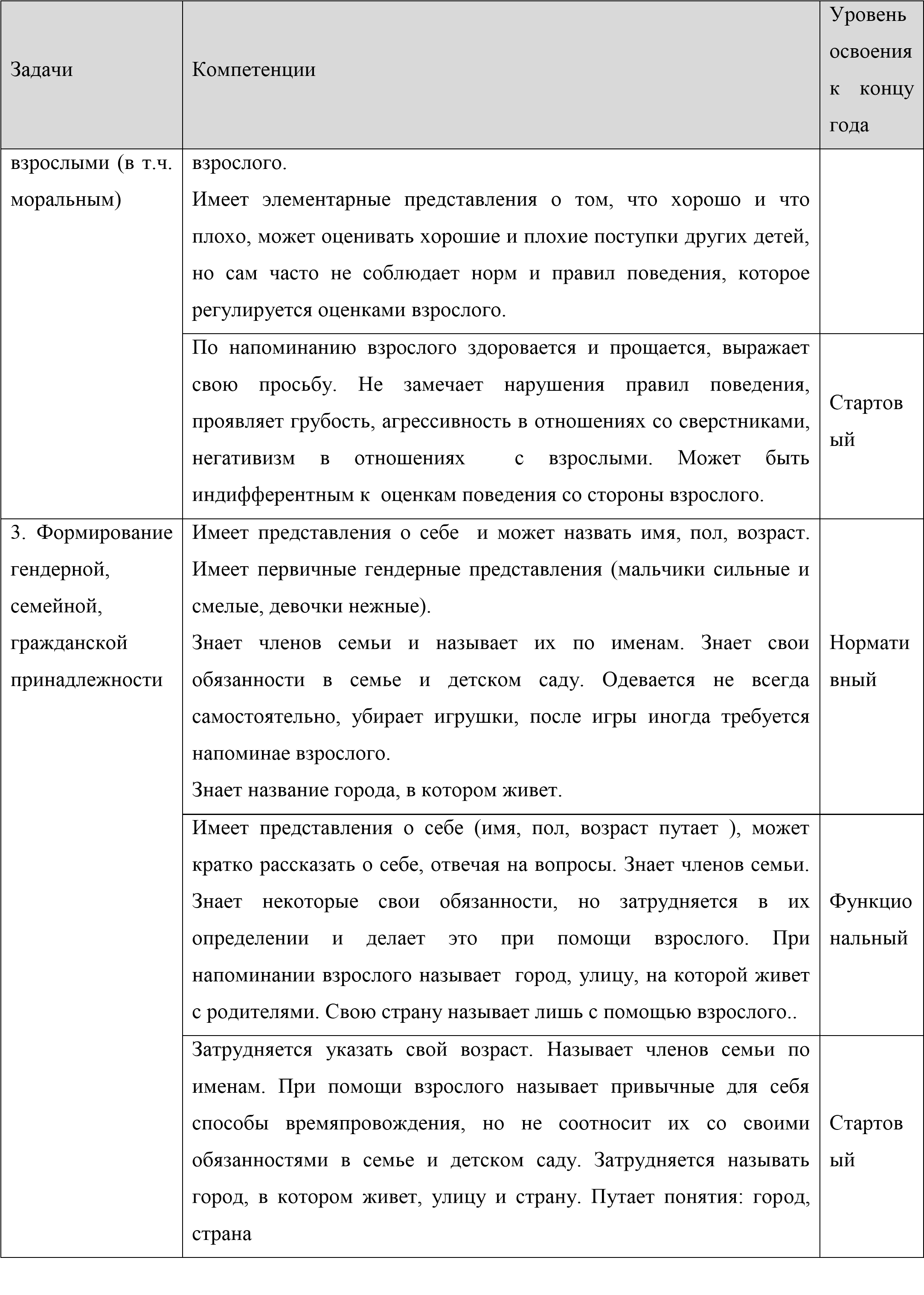 Старшая группа (от 5 до 6 лет) Самообслуживание, самостоятельность, трудовое воспитание Общие задачи. − формировать первичные трудовые умения и навыки: формировать интерес и способность к самостоятельным действиям с бытовыми предметами-орудиями (ложка, вилка, нож, совок, лопатка и пр.), к самообслуживанию и элементарному бытовому труду (в помещении и на улице); поощрять инициативу и самостоятельность детей в организации труда под руководством взрослого; − воспитывать ценностное отношение к собственному труду, труду других людей и его результатам: развивать способность проявлять себя как субъект трудовой деятельности; предоставлять возможности для самовыражения детей в индивидуальных, групповых и коллективных формах труда; − формировать первичные представления о труде взрослых, его роли в обществе и жизни каждого человека: поддерживать спонтанные игры детей и обогащать их через наблюдения за трудовой деятельностью взрослых и организацию содержательных сюжетноролевых игр; формировать готовность к усвоению принятых в обществе правил и норм поведения, связанных с разными видами и формами труда, в интересах человека, семьи, общества. − развитие социального интеллекта на основе разных форм организации трудового воспитания в дошкольной образовательной организации; − 	формирование представлений о социокультурных ценностях нашего народа, об отечественных традициях и праздниках, связанных с организаций труда и отдыха людей. Задачи, актуальные для работы с детьми с ЗПР 	− 	формирование позитивных установок к различным видам труда и творчества; − формирование готовности к совместной трудовой деятельности со сверстниками, становление самостоятельности, целенаправленности и саморегуляции собственных действий в процессе включения в разные формы и виды труда; − 	формирование уважительного отношения к труду взрослых и чувства принадлежности к своей семье и к сообществу детей и взрослых в организации. В зависимости от возрастных и индивидуальных особенностей, особых потребностей и возможностей здоровья детей указанное содержание дифференцируется. В связи с этим в ходе планирования содержания педагогами разных возрастных групп указывается содержание изменений в действиях и деятельности детей при освоении содержательной области  «Труд « и планка уровня компетенций воспитанников. Вторая младшая группа (от 3 до 4 лет) Средняя группа (от 4 до 5 лет) Подготовительная группа (от 6 до 7 лет) Формирование навыков  безопасного поведения Общие задачи 	− 	формирование представлений об опасных для человека и мира природы ситуациях и способах поведения в них; − приобщение к правилам безопасного для человека и мира природы поведения, формирование готовности к усвоению принятых в обществе правил и норм безопасного поведения в интересах человека, семьи, общества; − передача детям знаний о правилах безопасности дорожного движения в качестве пешехода и пассажира транспортного средства; − формирование осторожного и осмотрительного отношения к потенциально опасным для человека и мира природы ситуациям. Задачи, актуальные для работы с дошкольниками с ЗПР − развитие социального интеллекта, связанного с прогнозированием последствий действий, деятельности и поведения; − развитие способности ребенка к выбору безопасных способов деятельности и поведения, связанных с проявлением активности; Вторая младшая группа (от 3 до 4 лет) Средняя группа (от 4 до 5 лет) Старшая группа (от 5 до 6 лет) Подготовительная к школе группа (от 6 до 7 лет) 2.2.2.3.  Образовательная область  «Познавательное развитие» ФГОС дошкольного образования определяет цели, задачи и содержание познавательного развития детей дошкольного возраста в условиях ДОО. Их можно представить следующими разделами:  сенсорное развитие; развитие познавательно-исследовательской;  формирование элементарных математических представлений; формирование целостной картины мира, расширение кругозора. Основная цель познавательного развития – формирование познавательных процессов и способов умственной деятельности, усвоение и  обогащение знаний о природе и обществе; развитие познавательных интересов. Связанные с целевыми ориентирами задачи, представленные в ФГОС ДО, определяющие содержание образовательной услуги и образовательной деятельности: Общие задачи: сенсорное развитие: формировать представления о форме, цвете, размере и способах обследования объектов и предметов окружающего мира; формировать сенсорную культуру; развитие 	познавательно-исследовательской, 	предметно-практической: формировать познавательные интересы и познавательные действия ребенка в различных видах деятельности; развивать познавательно - исследовательскую (исследование объектов окружающего мира и экспериментирование с ними) деятельность; формирование элементарных содержательных представлений: о свойствах и отношениях объектов окружающего мира (форме, цвете, размере, материале, количестве, числе, части и целом, пространстве и времени, причинах и следствиях); формировать первичные математические представления; формирование целостной картины мира, расширение кругозора: формировать первичные представления о себе, других людях, объектах окружающего мира, о свойствах и отношениях объектов окружающего мира, об их взаимосвязях и закономерностях; поддержка детской инициативы и самостоятельности в проектной и познавательной деятельности. Задачи, актуальные для работы с дошкольниками с ЗПР формирование системы умственных действий, повышающих эффективность образовательной деятельности; формирование мотивационно-потребностного, когнитивно - интеллектуального, деятельностного компонентов познания; развитие математических способностей ребенка; - развитие познавательной активности, любознательность; -  формирование предпосылок учебной деятельности. Вторая младшая группа (от 3 до 4 лет) Средняя группа (от 4 до 5 лет) Старшая группа (от 5 до 6 лет) Подготовительная  группа (от 6 до 7 лет) 2.2.2.4. Образовательная область  «Речевое развитие» В соответствии с ФГОС ДО речевое развитие включает владение речью как средством общения и культуры; обогащение активного словаря; развитие связной, грамматически правильной диалогической и монологической речи; развитие речевого творчества; развитие звуковой и интонационной культуры речи, фонематического слуха. Еще одно направление образовательной деятельности -  знакомство с книжной культурой, детской литературой, понимание на слух текстов различных жанров детской литературы. На этапе подготовки к школе  требуется формирование звуковой аналитико-синтетической активности как предпосылки обучения грамоте.    В качестве основных разделов можно выделить Развитие речи; Приобщение к  художественной литературе Связанные с целевыми ориентирами задачи, представлены в ФГОС дошкольного образования: организация видов деятельности, способствующих развитию речи детей; развитие речевой деятельности; развитие способности к построению речевого высказывания в ситуации общения, создание условий для принятия детьми решений, выражения своих чувств и мыслей с помощью речи; формирование познавательных интересов и познавательных действий ребенка в речевом общении и деятельности; формирование мотивационно-потребностного, когнитивно-интеллектуального, деятельного компонентов речевой и читательской культуры; формирование предпосылок грамотности. Развитие речи Общие задачи: развитие речевого общения с взрослыми и детьми: способствовать овладению детьми речью как средством общения; освоению ситуативных и внеситуативных форм речевого общения со взрослыми и сверстниками; развитие всех компонентов устной речи детей: развивать фонематический слух, обогащать активный словарь; развивать фонетико-фонематическую, лексическую, грамматическую стороны речи; формирование навыков владения языком в его коммуникативной функции – развитие связной речи, двух форм речевого общения – диалога и монолога; практическое овладение нормами речи: развивать звуковую и интонационную культуру речи;  создание условий для выражения своих чувств и мыслей с помощью речи, овладение эмоциональной культурой речевых высказываний. Задачи, актуальные для работы с дошкольниками с ЗПР формировать функциональный базис устной речи, развивая ее моторные и сенсорные компоненты; развивать речевую мотивацию, формировать способы ориентировочных действий в языковом и речевом материале; развивать речь во взаимосвязи с мыслительной деятельностью; формировать культуру речи; формировать звуковую аналитико-синтетическую активность как предпосылку обучения грамоте.  Для оптимизации образовательной деятельности необходимо определить исходный уровень достижений ребенка в речевом развитии. Вторая младшая группа (от 3 до 4 лет) Уровень освоения Задача 	Компетенции к концу года нормами 	и сверстникам с просьбой (разрешите пройти; дайте, пожалуйста), речи. 	благодарности 	(спасибо; 	большое 	спасибо), 	обиды, 	жалобы. Обращается к сверстнику по имени, к взрослому – по имени и отчеству. Проявляет познавательный интерес в процессе общения со сверстниками: задает вопросы поискового характера (почему? зачем?), может разговаривать с взрослым на бытовые и более отвлеченные темы, участвовать в обсуждении будущего продукта деятельности. Речь 	выполняет 	регулирующую 	и 	планирующую 	функции, соответствует 	уровню 	практического 	овладения 	воспитанника нормами речи с выходом на поисковый и творческий уровни. Может с интересом разговаривать с взрослым на бытовые темы (о посуде и накрывании на стол, об одежде и одевании, о мебели и ее Функциорасстановке в игровом уголке, об овощах и фруктах и их покупке и нальный продаже в игре в магазин и т.д.). Нормы речевого этикета недостаточно усвоены, требуется напоминание. Малоразговорчив. Инициатива в общении преимущественно принадлежит взрослому. Отвечает на вопросы репродуктивного и продуктивного характера, задаваемые взрослым. Начинает задавать Стартоввопросы сам в условиях наглядно представленной ситуации общения ый (кто это? как его зовут? и т.п.).Речь выполняет назывную и комментирующую функцию, требует напоминания языковых и речевых норм со стороны взрослого. Старшая группа (от 5 до 6 лет) Подготовительная к школе группа (от 6 до 7 лет) 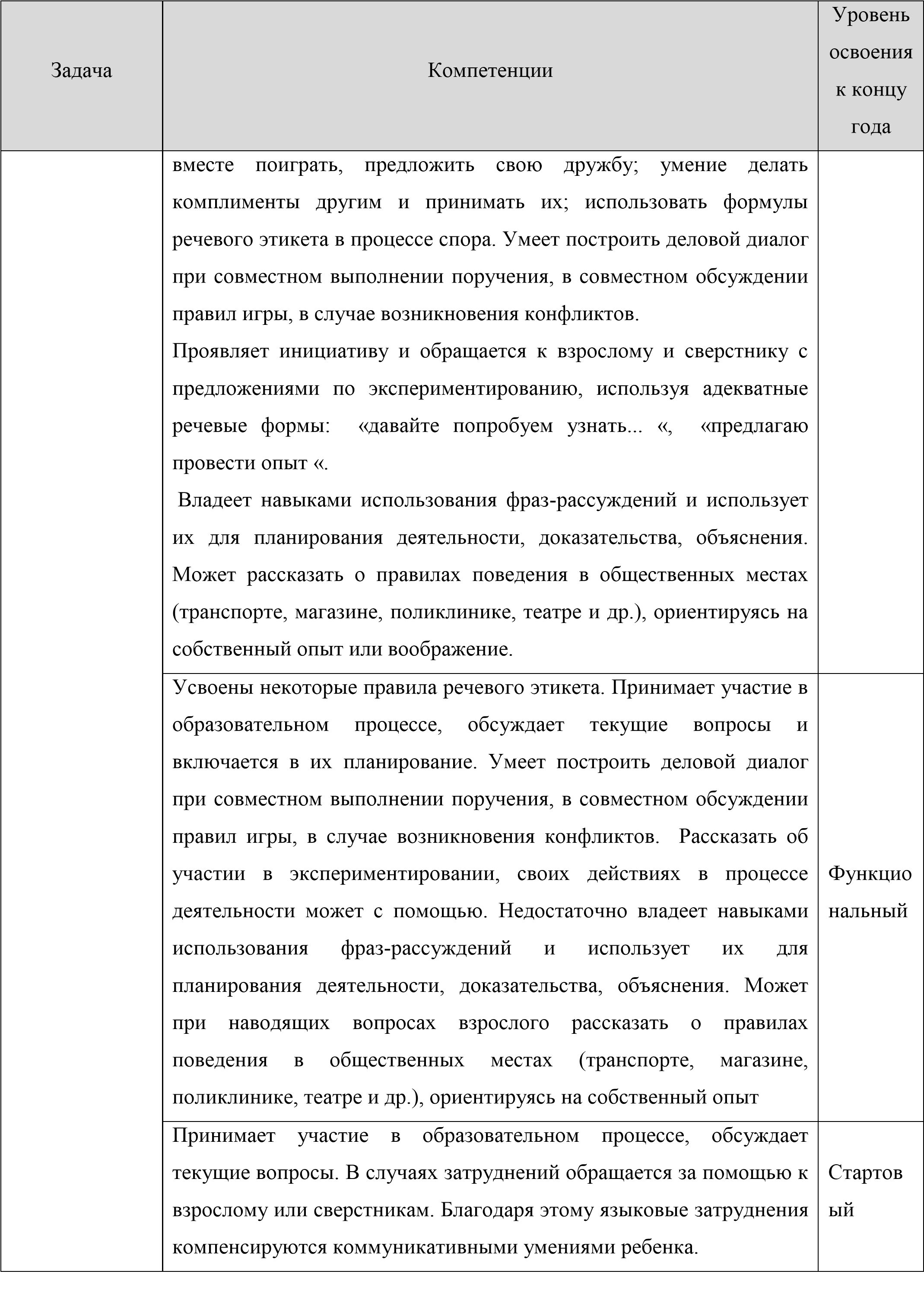 Ознакомление с  художественной литературой Основная задача  в соответствии  с ФГОС ДО - знакомство с книжной культурой, детской литературой, понимание на слух текстов различных жанров детской литературы.  Общие задачи: формирование целостной картины мира посредством слушания и восприятия литературных произведений: формировать культуру слушания и восприятия художественных текстов, формировать опыт обсуждения и анализа литературных произведений с целью обобщения представлений ребенка о мире; развитие литературной речи: развивать художественное восприятие, понимание на слух литературных текстов, создавать условия для проектной литературной деятельности и обоснования собственных решений в данной области, опираясь на опыт литературного образования; приобщение к словесному искусству ,развитие творческих способностей: знакомить с книжной культурой и детской литературой, формировать умение различать жанры детской литературы, развивать словесное, речевое и литературное творчество на основе ознакомления детей с художественной литературой. Задачи, актуальные для работы с дошкольниками с ЗПР. создавать условия для овладения литературной речью как средством передачи и трансляции культурных ценностей и способов самовыражения и понимания; развивать литературный вкус. Вторая младшая группа (от 3 до 4 лет) Старшая группа (от 5 до 6 лет) Подготовительная  группа (от 6 до 7 лет) 2.2.2.5.  Образовательная область  «Художественно - эстетическое развитие» Область  «Художественно-эстетическое развитие « в соответствии с ФГОС направлена на Художественно-эстетическое развитие предполагает развитие предпосылок ценностно-смыслового восприятия и понимания произведений искусства (словесного, музыкального, изобразительного), мира природы; становление эстетического отношения к окружающему миру; формирование элементарных представлений о видах искусства; восприятие музыки, художественной литературы, фольклора; стимулирование сопереживания персонажам художественных произведений; реализацию самостоятельной творческой деятельности детей (изобразительной, конструктивно-модельной, музыкально развитие 	предпосылок 	ценностно-смыслового 	восприятия 	и 	понимания произведений искусства (словесного, музыкального, изобразительного), мира природы;  становление эстетического отношения к окружающему миру;  формирование элементарных представлений о видах искусства;  восприятие музыки, художественной литературы, фольклора; стимулирование сопереживания персонажам художественных произведений; реализацию самостоятельной творческой деятельности детей (изобразительной, конструктивно-модельной, музыкальной и др.)  Связанные с целевыми ориентирами задачи, представленные в ФГОС дошкольного образования:  Формирование интереса к эстетической стороне окружающей действительности, эстетического отношения к предметам и явлениям окружающего мира, произведениям искусства; воспитание интереса к художественно-творческой деятельности.  Развитие эстетических чувств детей, художественного восприятия, образных представлений, воображения, художественно-творческих способностей.  Развитие детского художественного творчества, интереса к самостоятельной творческой деятельности (изобразительной, конструктивно-модельной, музыкальной и др.); удовлетворение потребности детей в самовыражении. В качестве принципов их реализации выступают: полноценное проживание ребенком всех этапов детства, обогащение (амплификация) детского развития на основе учета индивидуальных особенностей каждого ребенка, развития его способностей, в том числе, музыкальных и художественных; создания благоприятных условий развития детей в соответствии с их возрастными и индивидуальными особенностями и склонностями, развития художественно-эстетических и музыкальных и художественных способностей и творческого потенциала каждого ребенка как субъекта отношений с самим собой, другими детьми, взрослыми и миром; приобщение детей к музыкально-художественным традициям семьи, общества и государства. Задачи художественно-эстетического развития реализуются по следующим направлениям: «Художественное творчество  « «Музыкальная деятельность « «Конструктивно-модельная деятельность « Художественное творчество Общегрупповые: Развитие продуктивной деятельности детей: развивать изобразительные виды (лепка, рисование, аппликация) деятельности и художественное конструирование; Развитие детского творчества: поддерживать инициативу и самостоятельность детей в различных видах изобразительной деятельности и конструирования; стимулировать творческую активность, обеспечивающую художественно-эстетическое развитие ребенка; Приобщение к изобразительному искусству: формировать основы художественной культуры детей на основе знакомства с произведениями изобразительного искусства; формировать эстетические качества личности. Индивидуальные: развитие 	сенсомоторной 	координации 	как 	основы 	для 	формирования изобразительных навыков; овладение разными техниками изобразительной деятельности; формирование 	познавательных 	интересов 	и 	познавательных 	действий, наблюдательности ребенка в изобразительной и конструктивной видах деятельности; формировать художественный вкус. С точки зрения содержания художественно-эстетического развития задачи художественного развития тоже нашли в нем свое отражение: организацию видов деятельности, способствующих художественно-эстетическому развитию детей, в том числе, развитию разных видов изобразительной и конструктивной деятельности; становление эстетического отношения к окружающему миру;  развитие 	предпосылок 	ценностно-смыслового 	восприятия 	и 	понимания произведений изобразительного искусства; формирование основ художественно-эстетической культуры, элементарных представлений о изобразительном искусстве и его жанрах; стимулирование сопереживания персонажам художественных произведений; реализация самостоятельной изобразительной деятельности детей, предоставление возможностей для самовыражения и развития художественного творчества дошкольников; формирование представлений о художественной культуре малой родины и Отечества, единстве и многообразии способов выражения художественной культуры разных стран и народов мира. В зависимости от возрастных и индивидуальных особенностей, особых потребностей и возможностей здоровья детей указанное содержание дифференцируется. В связи с этим в ходе планирования содержания педагогами разных возрастных групп указывается содержание изменений в действиях и деятельности детей при освоении содержательной области  «Художественное творчество « и планка уровня сформированности компетенций обучающихся. Содержание по возрастным группам. Вторая младшая группа (от 3 до 4 лет) Уровень 	Задача 	Компетенции 	освоения 	к концу года Не всегда эмоционально откликается на прочитанные Стартовый произведения. Литературной речью не владеет. 	3. 	Проявляет 	интерес 	к 	тематически 	многообразным Приобщение к произведениям. Испытывает удовольствие от процесса словесному 	чтения книги. Любит слушать художественное произведение искусству, 	в в коллективе сверстников, не отвлекаясь (в течение 10-15 том 	числе мин.).Знает и соблюдает правила культурного обращения с 	развитие 	книгой, 	поведения 	в 	библиотеке 	(книжном 	уголке), Нормативны	художественн	коллективного чтения книг. й ого 	Описывает состояние героя, его настроение, свое отношение восприятия 	и к событию в описательном и повествовательном монологе. эстетического 	Творчески 	использует 	прочитанное 	(образ, 	сюжет, вкуса. 	отдельные строчки) в других видах детской деятельности (игровой, продуктивной деятельности, самообслуживании, общении со взрослым). Уважает книги как результат труда людей, соблюдает гигиенические требования к чтению (рассматриванию) книг. Проявляет интерес к произведениям. Проявляет интерес к процессу чтения. Обладает отдельными читательскими Функционалпредпочтениями, высказывает их при выборе взрослыми ьный книг для чтения. Сравнивает одинаковые темы, сюжеты в разных произведениях. Создает ролевые игры по сюжетам известных произведений с помощью педагога, вносит в них собственные дополнения. Не всегда проявляет интерес к произведениям  и  правила культурного обращения с книгой. Устанавливает связи в содержании прочитанного, но допускает смысловые Стартовый ошибки. Соотносит содержание прочитанного с личным опытом. Самостоятельно этот опыт в практику художественно-эстетической деятельности не переносит. Подготовительная к школе группа (от 6 до 7 лет) Общие задачи: Развитие музыкально-художественной деятельности: развивать восприятие музыки,  формировать интерес к пению и певческие умения, развивать музыкально-ритмические движения, умения и навыки игры на детских музыкальных инструментах;       Приобщение к музыкальному искусству: формировать основы музыкальной культуры, элементарные представления о музыкальном искусстве и его жанрах; развивать предпосылки ценностно-смыслового восприятия и понимания произведений музыкального искусства; поддержка инициативы и самостоятельности, творчества детей в различных видах музыкальной деятельности. Формирование представлений о музыкальной сокровищнице малой родины и Отечества, единстве и многообразии способов выражения музыкальной культуры разных стран и народов мира Задачи, актуальные для работы с детьми с ЗПР развитие музыкально-ритмических способностей как основы музыкальной деятельности; формирования общей и эстетической культуры личности, эстетических чувств и музыкальности.  побуждение к переживанию настроений, передаваемых в музыкальных художественных произведениях; воспитывать у детей слуховую сосредоточенность и эмоциональную отзывчивость на музыку. В зависимости от возрастных и индивидуальных особенностей, особых потребностей и возможностей здоровья детей указанное содержание дифференцируется в зависимости от уровня достижений детей.  В связи с этим в ходе планирования содержания педагогами разных возрастных групп указывается содержание изменений в действиях и деятельности детей при освоении раздела  «Музыкальная деятельность « и планка уровня компетенций воспитанников. Содержание деятельности по возрастным группам. Вторая младшая группа (от 3 до 4 лет) Средняя группа (от 4 до 5 лет) Старшая группа (от 5 до 6 лет) Игровая деятельность в структуре образовательной и коррекционно- развивающей работы с дошкольниками с задержкой психического развития Игра - ведущий вид деятельности ребенка. игре создается базис для новой ведущей деятельности - учебной. Поэтому важнейшей задачей педагогической практики является оптимизация и организация в детском саду специального пространства для активизации,  В 	соответствии 	с 	ФГОС, 	среди 	образовательных 	областей 	нет 	области  непосредственно связанной с развитием и обучением детской игре. Учитывая то, что у детей с ЗПР в большинстве случаев нормативный уровень развития игры может быть достигнут только при непосредственном руководстве взрослого, то направление  «Игровая деятельность « вносится в ПрАООП. Игра используется как: Непосредственно-образовательная деятельность – организация дидактических игр в соответствии с содержанием образовательной работы по образовательным областям. Образовательная деятельность в режиме дня – организация досуговых, подвижных, театрализованных игр, игр с правилами, организация совместных с педагогом сюжетных игр. Свободная деятельность – педагогическая поддержка самодеятельных детских игр (сюжетно-ролевых, режиссерских, игр-экспериментирований), а также организуемых по инициативе самих детей игр с правилами, подвижных, досуговых, народных. Учет особенностей развития игровой деятельности детей с ОВЗ Становление игровой деятельности у детей с задержкой психического развития подчиняется тем же общим закономерностям, что и у нормально развивающихся детей, но идет значительно медленней и имеет ряд специфических особенностей. Без специального обучения у данной категории детей игра полноценно не развивается. (Е.С. Слепович)  Поэтому в условиях группы компенсирующей направленности (ЗПР) обучение игре позиционируется как отдельная коррекционно-развивающая задача.  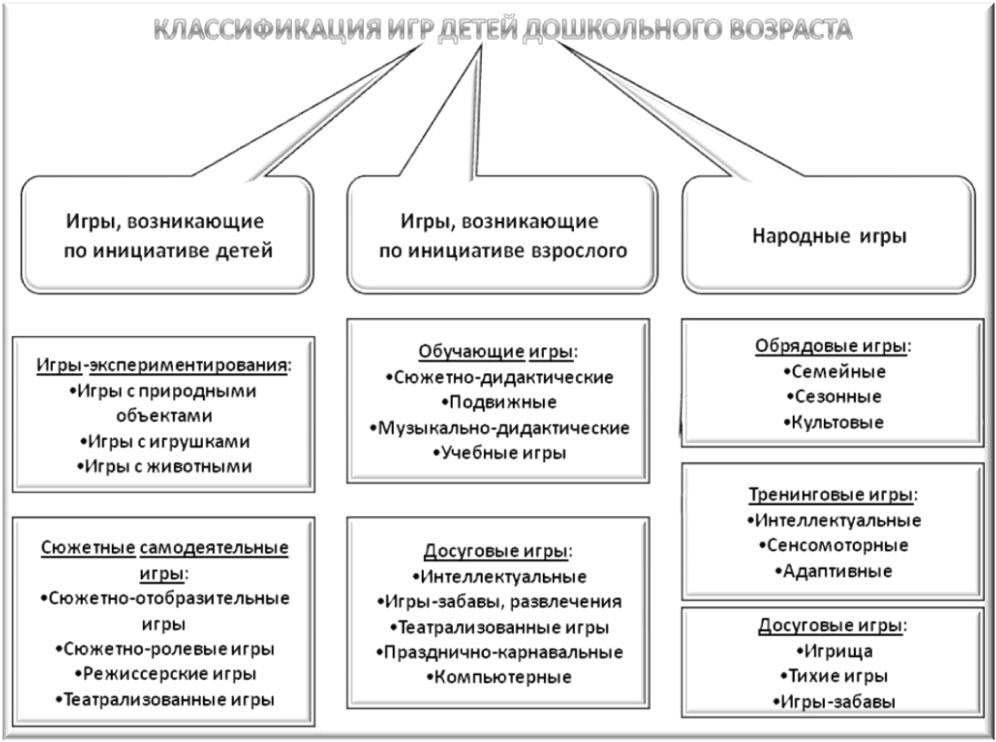 Исследования 	показывают, 	что 	несформированность 	игровой 	деятельности обусловлена не только недостатками интеллектуальной деятельности и эмоциональноволевыми проблемами, но и недостаточным социальным опытом и низким уровнем речевого развития. В отличие от умственно отсталых, дети с ЗПР самостоятельно переходят на уровень сюжетно-ролевой игры, хотя это происходит позднее, чем у детей в норме. Характер игровой деятельности во многом будет определяться вариантом ЗПР и психологической структурой нарушений. Дети с гармоническим  инфантилизмом проявляют выраженный интерес к игре и лучше всего реализует в ней свои возможности. При ЗПР церебральноорганического генеза игровая деятельность отличается качественным своеобразием: определенные трудности возникают на этапе возникновения замысла, обеднено содержание детских игр, ролевое поведение недостаточно произвольно, ребенок меньше использует предметы-заместители. Игровые объединения неустойчивы, дети мало общаются между собой. И все-таки ребенок способен создать замысел игры и воплотить его в деятельности, пусть она и носит примитивный характер. В совместной со взрослым игре ребенок чувствует себя более уверенно, такая деятельность привлекает его, стимулирует его собственную активность. Как правило, совместные игры заменяются играми  «рядом «, когда дети играют в одном игровом пространстве, но каждый сам по себе. В игре дети мало общаются между собой, из-за личностных особенностей у детей постоянно возникают конфликты. Игровые действия часто не связаны в единый сюжет, а представляют собой набор предметных действий бытового плана. В игре с трудом возникает замысел, который часто меняется под влиянием импульсивности, привлекательности игрушек, которые не относятся к задуманной игре и т.д. Для обучения детей  применялись методики, эффективность которых неоднократно была доказана в исследованиях, проводимых с нормально развивающимися детьми; применяются они в измененном, адаптированном, с учетом особенностей психического развития детей с ЗПР, виде. При этом учитывалось, что у всех дошкольников с ЗПР соответствии с поставленной задачей без постоянной опоры на наглядность и предметные действия; 	− 	отмечается узость переноса. Содержание 	психолого-педагогической 	работы 	по 	развитию 	игровой деятельности Основные цели и задачи развития игровой деятельности нравственное, 	умственное, 	физическое, 	художественно-эстетическое 	и 	социальнокоммуникативное). − Развитие самостоятельности, инициативы, творчества, навыков саморегуляции; формирование доброжелательного отношения к сверстникам, умения взаимодействовать, договариваться, самостоятельно разрешать конфликтные ситуации. Формы деятельности включают сюжетно-ролевую игру,  театрализованные игры и игры - драматизации,  дидактические игры,   подвижные игры. Главные черты игры:  свободная развивающая деятельность;  творческий, импровизационный, активный характер;  эмоциональная приподнятость деятельности;  наличие правил, содержания, логики и временной последовательности развития. Главной и ведущей деятельностью дошкольного возраста являются творческие игры  В сюжетно-ролевой игре дети берут на себя те или иные функции взрослых людей и в специально создаваемых ими игровых, воображаемых условиях воспроизводят (или моделируют) деятельность взрослых и отношения между ними. В такой игре наиболее интенсивно формируются все психические качества и особенности личности ребенка .Основная цель педагогического руководства - будить воображение ребенка, создавать условия для того, чтобы как можно больше изобретательности, творчества проявили сами дети. Каждый вид игры отвечает своим целям и задачам и определяет организацию игрового пространства в группе. Дидактические игры  являются основой коррекционно-развивающего обучения, используются следующие игры: на сравнение предметов по различным признакам (размеру, форме, цвету, назначению и т.п.), группировку предметов на основе общих признаков (это – посуда, это – обувь; здесь ленты одинаковой длины и одинакового цвета).- Составляют целое изображение из 6–8 частей ( «Составь картинку «,  «Пазлы «). Составляют  «ряд « из одинаковых предметов по убыванию или возрастанию того или иного признака (по размеру, по ширине, высоте, интенсивности цвета и т. д.).  -Составляют простой план-схему с использованием разнообразных замещений реальных объектов (игры  «Угадай картинку «,  «Найди по схеме «,  «Волшебные знаки «).  -Дошкольники учатся элементарному планированию своей поисковой деятельности, реализации образов воображения (развивающие игры  «Сложи узор «,  «Точечки «,  «Уголки «,  «Уникуб « и другие). Дети учатся принимать поставленную воспитателем игровую задачу или выдвигать самостоятельно свою задачу в знакомой игре. Действовать по правилам, стремиться к результату, контролировать его в соответствии с игровой задачей. (В случае затруднения ребенку следует помочь советом или действием.) Играть самостоятельно в настольнопечатные игры, объединяться со сверстниками. Уметь действовать по очереди, по простой схеме и т.п. . Дети осваивают умение в разговоре со взрослыми пояснять ход игры, рассказывать, как правильно действовать в игре. Формулировать в речи, достигнут или нет игровой результат ( «У меня получилось правильно – картинка составлена «). Замечать неполное соответствие полученного результата требованиям. Уметь объяснить сверстникам, как правильно играть в игру; не смеяться над проигравшим сверстником.  Отбор содержания  работы по развитию игровой деятельности с учетом итогов освоения содержания игры Вторая младшая группа (от 3 до 4 лет) Средняя группа (от 4 до 5 лет) Старшая группа (от 5 до 6 лет) Подготовительная к школе группа (от 6 до 7 лет) С целью преодоления недостатков развития детской игры педагоги организуют специальное обучение детей младшего дошкольного возраста. Реализуются следующие направления: формирование игры как деятельности (потребности в игре, создания замысла игры, умение действовать адекватно поставленной цели и т.д.) развитие игры как совместной деятельности; формирование и обогащение содержания детских игр (операциональной стороны сюжетно-ролевой игры). В старшем дошкольном возрасте дети реализуют свою потребность в игре через свободную деятельность и в специально спроектированных педагогами игровых ситуациях. Проектирование игровой ситуации и реализация запланированных взрослым задач возможны только при  наличии у детей определенных знаний и представлений, а также соответствующих игрушек и атрибутики.  В отдельных случаях, когда коррекционно-развивающая работа начинается в старшем возрасте, или у ребенка выявлены более выраженные недостатки развития (когнитивные проблемы, нарушения эмоционально-волевой сферы или формирующейся личности) перечисленные направления работы могут проводиться индивидуально и в более старшей период развития ребенка. Специфика коррекционно-развивающей работы по развитию игровой деятельности заключается в том, что воздействовать следует одновременно по всем направлениям, развивая игру как ведущую деятельность, и одновременно преодолевая задержку психического развития, развивая эмоционально-волевую, познавательную и коммуникативную сферу ребенка. При этом, планируя работу по развитию игровой деятельности, следует осуществлять индивидуально-дифференцированный подход, опираясь на данные диагностического обследования и наблюдений за поведением и игрой каждого ребенка и микрогрупп.  Развитие игровой деятельности у детей с ЗПР опирается на методики и технологии раскрытые в работах Е.С. Слепович (1990, 1999)  и предусматривает следующие направления.  Формирование сюжетной игры как деятельности. В связи с тем, что у старших дошкольников с ЗПР различной степени выраженности мотивационно-целевой этап, в первую очередь включающий создание замысла игры и путей его реализации,–одно из самых слабых звеньев игровой деятельности, этому вопросу уделяется особое внимание. Поскольку, у детей с ЗПР в той или иной снижена потребность в игре, в качестве основной встает  задача формирования положительного эмоционального отношения к игровой деятельности, интереса к сюжетной игре.Как в процессе индивидуального общения с ребенком, так и при работе с группой детей задаются эталоны отношений к игре и игрушке. Развитие замысла сюжетно-ролевой игры теснейшим образом связано с общим умственным развитием ребенка и его кругозором. Формирование умения формулировать план-замысел сюжетно-ролевой игры и осуществлять  его реализацию у детей с ЗПР, должно включать выработку  понимать и строить алгоритмы различных видов деятельности. Для того чтобы выработать у детей потребность в предварительной организации самостоятельной сюжетной игры,  используются те виды деятельности, результат которых достаточно нагляден: задания по конструированию, изобразительной и речевой деятельности..  Как переходный этап к самостоятельным сюжетным играм организуются режиссерские игры. Дети по ходу развертывания сюжета управляют действиями персонифицированных игрушек, проиграв, оние проанализируют и проговаривают сюжет, называют персонажей и их действия. Повторно воспроизводят игру.  Обучение детей элементарному планированию игры сначала проводится на примере простых сюжетов (с двумя персонажами, действующими, в одной ситуации).  Планирование 	служит 	только 	исходным 	моментом 	в 	играх 	детей, 	ее организационным периодом, придавая деятельности целенаправленный характер.  Формирование игры как совместной деятельности К шестилетнему возрасту сюжетная игра детей с ЗПР в основном не может рассматриваться как совместная деятельность. У большинства дошкольников с ЗПР игра протекает как деятельность рядом или вместе. Наиболее адекватным приемом работы является ситуация взаимодействия с одним общим игровым предметом (например, с мячом). Эти задания позволяют ребенку выделить сверстника, как партнера по игре. Для закрепления умений разворачивать сюжетную игру как совместную деятельность широко используют. игры-драматизации.  Формирование содержательной стороны игры. Под содержанием игры понимается то, что выделено ребенком в качестве основного момента в деятельности взрослых, отражаемой в игре.  Выделяются две основные стадии развития игры ( по Д.Б.Эльконину): на первой стадии основное содержание игры–социальные по своей направленности предметные действия, соотносимые с логикой реальных действий; на второй–моделирование социальных отношений между людьми. На начальном этапе коррекционного обучения основное внимание уделяют формированию игровых действий, моделирующих логику реальный предметных действий взрослых. Большое внимание уделяют формированию обобщенных действий через игровое замещение: взрослый переименовывал один предмет в другой, а ребенку предлает совершить действия, характерные для переименованного предмета ; переименование одного предмета в другой совершают сами дети. Они же самостоятельно воспроизводят и систему действий в соответствии с новым именем предмета. При этом осуществляется постепенный переход от сходных по форме предметов ко все более различающимся; –совершение действий с двумя предметами-заместителями. После того, как ребенок переименовывал предметы, его просят продемонстрировать ряд действий в соответствии с их новыми функциями. Особое внимание уделяют как оречевлению самого процесса игрового переименования, так и системы совершаемых действий в соответствии с новым названием предмета. Затем переходят к заданиям, требующим совершения действия замещения в рамках игрового повествования. Детям рассказывается простая история, в ходе которой взрослый вместе с ребенком выбирает картинки, соответствующие тому, о чем говорилось в рассказе. После окончания рассказа дети должны   «прочесть « символическую запись. Чтобы ребенок смог правильно реализовать отношения, заложенные в роли, он должен выделить отношения между людьми как главное содержание игры, сделать их предметом осознания, научиться ориентироваться в субординации ролей, в реализации ролевых отношений по правилам, на эту область игры обращают особое внимание. Обучение умению выделять ролевые отношения и устанавливать иерархию ролей в сюжетных играх включало три момента:  − вычленение функций, которые выполняет тот или иной персонаж;  − вычленение основной функции в той или иной ситуации; − распределение функций между людьми в разных социальных ситуациях  Вапжным направлениея является формирование у детей представлений о профессиях, их социальной значимости. 2.3.  Взаимодействие взрослых с детьми Взаимодействие взрослых с детьми является важнейшим фактором развития ребенка и пронизывает все направления образовательной деятельности. С помощью взрослого и в самостоятельной деятельности ребенок учится познавать окружающий мир, играть, рисовать, общаться с окружающими.  Процесс приобретения общих культурных умений во всей его полноте возможен только в том случае, если взрослый выступает в этом процессе в роли партнера, поддерживая и развивая мотивацию ребенка. Для личностно-порождающего взаимодействия характерно принятие ребенка таким, какой он есть, и вера в его способности.   Учитывая коммуникативные трудности  детей с ЗПР, взрослые создают условия для развития у детей эмоционально-личностного, ситуативно-делового, внеситуативнопознавательного и предпосылок для внеситуативно-личностного общения. Взрослый не подгоняет ребенка под какой-то определенный  «стандарт «, а строит общение с ним с ориентацией на достоинства и индивидуальные особенности ребенка, его характер, привычки, интересы, предпочтения. Он сопереживает ребенку в радости и огорчениях, оказывает поддержку при затруднениях, участвует в его играх и занятиях. Взрослый старается избегать запретов и наказаний, предупреждает  возникновение у ребенка эмоционального дискомфорта, исключая крик, громкую речь, резкие движения. Ограничения и порицания используются в случае крайней необходимости, не унижая достоинство ребенка. Такой стиль воспитания обеспечивает ребенку чувство психологической защищенности, способствует развитию его индивидуальности, положительных взаимоотношений со взрослыми и другими детьми.   Важно развивать нравственно-этическую сферу детей в когнитивном, эмоциональном, поведенческом компонентах умело включая их в межличностное взаимодействие как со взрослыми, так и с другими детьми. Ребенок учится уважать себя и других, так как отношение ребенка к себе и другим людям всегда отражает характер отношения к нему окружающих взрослых. Он приобретает чувство уверенности в себе, не боится ошибок. При этом взрослый  старается развивать у ребенка адекватную самооценку. При положительном эмоциональном принятии себя, ребенку с ЗПР важно научиться оценивать свое поведение, поступки, действия, продукты деятельности по определенным параметрам, стремиться исправить ошибки и улучшить результаты. Когда взрослые предоставляют ребенку самостоятельность, оказывают поддержку, вселяют веру в его силы, он не пасует перед трудностями, настойчиво ищет пути их преодоления.  Детская инициатива проявляется в свободной самостоятельной деятельности детей по выбору и интересам. Возможность играть, рисовать, конструировать, сочинять и пр. в соответствии с собственными интересами является важнейшим источником эмоционального благополучия ребенка в детском саду. Самостоятельная деятельность детей протекает преимущественно в утренний отрезок времени и во второй половине дня. Взрослый постоянно создает ситуации, побуждающие детей активно применять свои знания и умения, ставит перед ними все более сложные задачи, развивает волю, поддерживает желание преодолевать трудности, оказывает дозированную помощь.   Когда взрослые поддерживают индивидуальность ребенка, принимают его таким, каков он есть, избегают неоправданных ограничений и наказаний, ребенок не боится быть самим собой, признавать свои ошибки. Взаимное доверие между взрослыми и детьми способствует истинному принятию ребенком моральных норм, взрослый, где это возможно, предоставляет ребенку право выбора того или действия. Ребенок учится брать на себя ответственность за свои решения и поступки. Помогая ребенку осознать свои переживания, выразить их словами, взрослые содействуют формированию у него умения проявлять чувства социально приемлемыми способами. Ребенок учится понимать других и сочувствовать им, потому что получает этот опыт из общения со взрослыми и переносит его на других людей.  При разработке  «Программы « учитывается, что приобретение дошкольниками с ЗПР социального и познавательного опыта осуществляется, как правило, двумя путями: под руководством педагогов в процессе коррекционно-развивающей работы и в ходе самостоятельной деятельности, возникающей по инициативе ребенка. Несмотря на то, что в  «ПрАООП « уделяется большое внимание самостоятельной инициативной деятельности детей, однако  возможности детей с ЗПР  в познании таким путем ограничены, поэтому приоритетным является первый путь. Опора делается на положение о том, что процесс обучения – это искусственно организованная познавательная деятельность, способствующая индивидуальному развитию и познанию предметов и явлений окружающего мира, их закономерных связей. Эта деятельность протекает в специально созданных условиях, в определенном месте, в определенное время, в конкретных формах и т. п., в частности в специальных групповых и индивидуальных коррекционных занятиях. По мере развития познавательной деятельности и эмоционально-личностной  сферы ребенка с ЗПР, все большее значение приобретает его собственная активность и инициатива, а взрослые создают для личностного развития все условия.   Особенности коррекционно-развивающей работы с детьми с ЗПР состоят в необходимости индивидуального и дифференцированного подхода, сниженного темпа обучения, структурной простоты содержания знаний и умений, наглядности, возврата к уже изученному материалу, развития. При проведении диагностических и коррекционных мероприятий с детьми с ЗПР педагогам и специалистам важно соблюдать следующие основные требования: Исходя из   «Конвенции о правах ребёнка «, максимально стремиться к реализации права на образование, направленное, прежде всего, на развитие личности, умственных и физических способностей детей.  Любое обследование ребёнка проводить, получив письменное согласие родителей или лиц, их заменяющих на психолого-педагогическое сопровождение. С учетом  требований ФГОС ДО при оценке динамики продвижения ребёнка не сравнивать его ресурс с достижениями других детей,  а с его собственными достижениями на предыдущем этапе развития. Корректно и гуманно оценивая динамику продвижения ребёнка, реально представлять дальнейшие возможности развития и социальной адаптации. Весь персонал, работающий с ребёнком, должен соблюдать профессиональную этику.  Педагогический прогноз определять  на основе динамического наблюдения и углубленного анализа результатов комплексного обследования, с педагогическим оптимизмом, стремясь у каждого ребенка выявить сохранные потенциальные возможности, определить положительные стороны его психического и личностного развития, на которые можно опереться в педагогической работе. Создавать для ребёнка атмосферу доброжелательности, формировать чувство психологической безопасности, стремиться к принятию ребенка с пониманием специфики его трудностей и проблем развития. Ко всем детям и особенно физически ослабленным, легко возбудимым, неуравновешенным относиться спокойно, ровно, доброжелательно. Разрабатывать динамичную индивидуальную коррекционно-развивающую программу для каждого ребёнка, адекватную его образовательным потребностям и возможностям. Стимулировать умственное и эмоциональное развитие с опорой на психическое состояние радости, спокойствия. Терпеливо обучать ребёнка осуществлять перенос сложившегося способа действия в сходные условия, переключаться с одного способа действия на другой, при выполнении каждого задания стимулировать познавательную активность, творчество и изобретательность. 2.4. Взаимодействие педагогического коллектива с семьями дошкольников с задержкой психического развития В условиях работы с детьми с задержкой психического развития перед педагогическим коллективом встают новые задач по взаимодействию с семьями детей, т.к. в специальной поддержке  нуждаются не только воспитанники, но и их родители. Это связано с тем, что многие родители не знают закономерностей психического развития детей и часто дезориентированы в состоянии развития своего ребенка. Они не видят разницы между задержкой психического развития, умственной отсталостью и психическим заболеванием. К тому же, по статистическим данным, среди родителей детей с ЗПР довольно много родителей с пониженной социальной ответственностью. Поэтому одной из важнейших задач является  привлечение родителей к активному сотрудничеству, т. к. только в процессе совместной деятельности детского сада и семьи удается максимально помочь  ребенку.  Адаптированная образовательная программа обсуждается и реализуется с участием родителей (законных представителей) ребенка. В основу сотрудничества положено взаимодействие  «психолог – педагоги – родитель «.  При этом активная позиция в этой системе принадлежит психологу, который изучает и анализирует психологические и личностные особенности развития детей. Психолог не только создает условия для развития эмоционально-волевой и познавательной  сферы ребенка, но и создает условия для сохранения психологического здоровья детей, организует работу по предупреждению эмоциональных расстройств, снятию психологического напряжения всех участников коррекционно-образовательного процесса. При реализации задач социально-педагогического блока требуется тщательное планирование действий педагогов и крайняя корректность при общении с семьей.  	Направления взаимодействия с семьей воспитанников. Оказание социально -правовой поддержки семьям  воспитанников детского сада. 	 Формы организации психолого-педагогической помощи  семье. Коллективные формы взаимодействия. 1.1. Общие родительские собрания. Проводятся администрацией ДОО 3 раза в год, в начале, в середине и в конце учебного года. Задачи: - Информирование и обсуждение с родителями задачи и содержание коррекционно-образовательной работы; Решение организационных вопросов; Информирование родителей по вопросам взаимодействия ДОО с другими организациями, в том числе и социальными службами. 1.2. Групповые родительские собрания. Проводятся специалистами и воспитателями групп не реже 3-х раз в год и по мере необходимости. Задачи: - Обсуждение с родителями задач, содержания и форм работы; Сообщение о формах и содержании работы с детьми в семье; Решение текущих организационных вопросов; “День открытых дверей”. Проводится администрацией ДОО в апреле для родителей детей, поступающих в ДОО в следующем учебном году. Задача: - Знакомство с ДОО, направлениями и условиями его работы. Тематические занятия “Семейного клуба”. Работа клуба планируется на основании запросов и анкетирования родителей. Занятия клуба проводятся специалистами ДОО один раз в два месяца. 	Формы проведения: - Тематические доклады;  Плановые консультации;  Семинары;  	  ТрЗадачи: - Знакомство и обучение родителей формам оказания психологопедагогической помощи     со стороны семьи детям с проблемами в развитии;   - Ознакомление с задачами и формами подготовки детей к школе. Проведение детских праздников и “Досугов”. Подготовкой и проведением праздников занимаются специалисты ДОО с привлечением родителей. Задача: - Поддержание благоприятного психологического микроклимата в группах и распространение его на семью. Индивидуальные формы работы. 2.1. Анкетирование и опросы. Проводятся по планам администрации, дефектологов, психолога, воспитателей и по мере необходимости. Задачи: - сбор необходимой информации о ребенке и его семье;  определение запросов родителей о дополнительном образовании детей; определение оценки родителями эффективности работы специалистов и воспитателей. определение оценки родителями работы ДОО . 2.2. Беседы и консультации специалистов. Проводятся по запросам родителей и по плану индивидуальной работы с родителями. Задачи: - оказание индивидуальной помощи родителям по вопросам коррекции, образования и     воспитания; оказание индивидуальной помощи в форме домашних заданий. “Служба доверия”. Работу службы обеспечивают администрация и психолог. Служба работает с персональными и анонимными обращениями и пожеланиями родителей.  Задача: - оперативное реагирование администрации ДОО на различные ситуации и предложения. Родительский час. Проводится учителями-дефектологами и логопедами групп один раз в неделю во второй половине дня с 17 до 18 часов. Задача: - информирование родителей ходе образовательной работы с ребенком, разъяснение домашних заданий. Формы наглядного информационного обеспечения. 3.1. Информационные стенды и тематические выставки. Стационарные и передвижные стенды и выставки размещаются в удобных для родителей местах (например, “Готовимся к школе”, Развиваем руку, а значит и речь”, “Игра в развитии ребенка”, “Как выбрать игрушку”, “Какие книги прочитать ребенку”, “Как развивать способности ребенка дома ”). Задачи:  - информирование родителей об организации коррекционно-образовательной работы в      ДОО;   - информация о графиках работы администрации и специалистов. 3.2. Выставки детских работ. Проводятся по плану воспитательно-образовательной работы. Задачи: - ознакомление родителей с формами продуктивной деятельности детей;   -привлечение и активизация интереса родителей к продуктивной деятельности своего      ребенка. 3. 3. Открытые занятия специалистов и воспитателей. Задания и методы работы подбираются в форме, доступной для понимания родителями. Проводятся 2-3 раза в год. Задачи: - создание условий для объективной оценки родителями успехов  и трудностей своих детей;    - наглядное обучение родителей методам и формам дополнительной работы с детьми       в  домашних условиях. В реализации задач социально-педагогического блока принимают все специалисты и воспитатели специального детского сада. Сфера их компетентности определена должностными инструкциями. 4.Новые (внедряемые в ОО) формы 1.Совместные и семейные проекты различной направленности Создание совместных детско-родительских проектов (несколько проектов в год) Задачи: активная совместная эксперементально-исследовательская деятельность родителей и детей. 4.2. . Опосредованное интернет общение  Создание интернет - пространства групп, электронной почты для родителей. Задачи: позволяет родителям быть в курсе содержания деятельности группы, даже если ребенок по разным причинам не посещает детский сад. Родители могут своевременно и быстро получить различную информацию: презентации, методическую литературу, задания, получить ответы, по интересующим вопросам 2.5. Программа коррекционной работы с детьми дошкольного возраста с задержкой психического развития Психолого-педагогическая 	диагностика 	в 	как 	структурный 	компонент коррекционной работы с детьми с задержкой психического развития ФГОС ДО регламентирует диагностическую работу, в нем указывается, что при реализации Программы может проводиться оценка индивидуального развития детей. Такая оценка производится педагогическими работниками в рамках педагогической диагностики (оценки индивидуального развития детей дошкольного возраста, связанной с оценкой эффективности педагогических действий и лежащей в основе их дальнейшего планирования). Результаты педагогической диагностики (мониторинга) могут использоваться исключительно для решения следующих образовательных задач: 1) индивидуализации образования (в том числе поддержки ребенка, построения его образовательной траектории или профессиональной коррекции особенностей его развития); 2) оптимизации работы с группой детей. При необходимости используется психологическая диагностика развития детей (выявление и изучение индивидуально-психологических особенностей детей),  которую проводят квалифицированные специалисты (педагоги-психологи, психологи).  В этом случае участие ребенка в психологической диагностике допускается только с согласия его родителей (законных представителей). Диагностическая работа занимает особое место в коррекционно-педагогическом процессе, играет роль индикатора результативности оздоровительных, коррекционноразвивающих и воспитательно-образовательных мероприятий. При этом диагностика не ориентирована на оценку достижения детьми целевых ориентиров ДО. Основная задача - выявить пробелы в овладении ребенком образовательным содержанием на предыдущих этапах, а также особенности и недостатки развития речи и познавательной деятельности, и на этой основе выстроить индивидуальную программу коррекционной работы. Диагностика является одним из эффективных механизмов адаптации образовательного содержания с учетом имеющихся  у ребенка знаний, умений, навыков, освоенных на предыдущем этапе образовательной деятельности. Технология психолого-педагогического сопровождения детей с ЗПР предполагает решение следующих задач в рамках диагностической работы. изучение и анализ данных и рекомендаций, представленных в заключении психолого-медико-педагогической комиссии; глубокое, всестороннее изучение каждого ребенка: выявление индивидуальных особенностей и уровня развития познавательной деятельности, эмоционально-волевой сферы, речи, запаса знаний и представлений об окружающем мире, умений и навыков в различных видах деятельности, присущих детям данного возраста. с учетом данных психолого-педагогической диагностики определение причин образовательных трудностей и особых образовательных потребностей каждого ребенка, адаптация образовательного содержания и разработка коррекционной программы; изучение социальной ситуации развития и условий семейного воспитания детей с ЗПР; изучение динамики развития ребенка в условиях коррекционно-развивающего обучения, определение его образовательного маршрута. в период подготовки ребенка к школьному обучению перед специалистами встает еще одна важная задача диагностики – определение параметров психологической готовности и рекомендация наиболее эффективной формы школьного обучения. Таким образом, в коррекционно-педагогическом процессе органично переплетаются задачи изучения ребенка и оказания ему психолого-педагогической помощи. Решение этой проблемы тесно связано с отслеживанием результатов образовательной деятельности и оценки степени ее эффективности. Таким образом, формируются два направления диагностико-мониторинговой деятельности: диагностическое и контрольномониторинговое. Диагностическая работа строится с опорой на основные психолого-диагностические принципы, признанные отечественной специальной психологией и коррекционной педагогикой и раскрытые в трудах Л. С. Выготского, А. Р. Лурии, В. И. Лубовского, Д. Б. Эльконина и др. Принцип комплексного подхода - взаимодействие врачей, психологов, педагогов при определении причин,  механизмов психологической сущности и структуры нарушения в развитии ребенка.. Принцип системного подхода - анализ структуры дефекта  и иерархии нарушений, а также компенсаторных возможностей.  Принцип единства качественного и количественного анализа результатов обследования: анализ процесса деятельности, учет особенностей мотивации, программирования, регуляции, содержательной стороны деятельности и ее результатов. Особенности  «зоны ближайшего развития «  и обучаемости воспитанника: а) обучаемость  - основной дифференциально-диагностический критерий при разграничении сходных состояний; б) имеет значение для построения индивидуальных и групповых программ коррекционно-образовательной работы, выбора стиля и характера взаимодействия педагога и ребенка. Принцип структурно-динамического подхода ориентирован на изучение особенностей развития ребенка с точки зрения соответствия с закономерностями онтогенеза. В условиях коррекционного обучения обязательно учитывается характер динамики развития каждого ребенка, так как она может отражать сущность отставания. Принцип деятелъностного подхода. Диагностическая работа должна строиться с учетом ведущей деятельности, ее основных структурных компонентов, уровня сформированности и перспектив развития основных возрастных новообразований. При обследовании ребенка дошкольного возраста должен быть определен уровень сформированности предметной и особенно игровой деятельности – ее основных структурных компонентов (перенос значений с одного предмета на другой, соотношение роли и правила, уровень подчинения открытому правилу игры). Важно исследовать некоторые стороны психического развития (наглядно-образное мышление, общие познавательные мотивы, соотношение зрительного и смыслового поля, использование символических средств, развитие общих представлений). Не менее важным является анализ субъективной активности в самостоятельной исследовательской и продуктивной деятельности.  Принцип единства диагностики и коррекции. Реализация этого принципа позволяет продуктивно использовать результаты обследования для построения индивидуальных и групповых коррекционно-развивающих программ. Принцип ранней диагностики отклонений в развитии. Раннее выявление отклонений и начало коррекционно-развивающей работы в раннем и дошкольном возрасте позволяют учитывать сензитивность различных функций и максимально использовать потенциальные возможности развивающегося мозга.  Воспитатели в диагностической работе используют только метод наблюдения  и анализируют образовательные трудности детей, которые возникают у детей в процессе освоения разделов образовательной программы, т.е. решают задачи педагогической диагностики.  Учитель-дефектолог, учитель-логопед, педагог-психолог используют различные методы психолого-педагогической диагностики в рамках своей профессиональной компетентности. При обследовании предполагается использование апробированных методов и диагностических методик. Это широко известные специалистам методики и диагностические комплексы Л.А. Венгера, С.Д. Забрамной, И.Ю. Левченко, Е.А. Стребелевой, У.В. Ульенковой, О.Н. Усановой, Л. С. Цветковой, Г.В.Чиркиной, Т.Б.Филичевой и др. Главным в оценке результатов является качественный анализ процесса деятельности ребенка, учет особенностей мотивации, программирования, регуляции, содержательной стороны деятельности и ее результатов. Анализ меры помощи взрослого, способности ребенка к переносу новых способов действий в измененные условия позволяет выявить особенности обучаемости воспитанника, что имеет значение для построения индивидуальных и групповых программ коррекционно-образовательной работы, выбора стиля и характера взаимодействия педагогов и ребенка. Диагностическая работа строится с учетом ведущей деятельности, поэтому при обследовании дошкольника важно определить уровень развития и выявить недостатки предметной и игровой деятельности.  Из всего вышесказанного можно сделать вывод о том, что индивидуальные образовательные потребности ребенка определяются с учетом показателей речевого,  познавательного и личностного развития, выявленных при психолого-педагогическом обследовании.  Результаты психолого-педагогической диагностики могут использоваться для решения задач психологического сопровождения и проведения квалифицированной коррекции развития детей, а  также позволят определить содержание образовательной работы с ребенком с учетом выявленных образовательных трудностей. Таблица 1  - Содержание деятельности педагогов на разных этапах диагностической работы Интеграция  содержания программы коррекционной работы в образовательные области  Согласно ФГОС ДО, п. 2.11.2. коррекционно-образовательная работа осуществляется в группах компенсирующей направленности, что предполагает организацию всего педагогического процесса с учетом особенностей развития детей с ОВЗ. Специфика работы заключается в том, что коррекционно-профилактическая работа пронизывает все образовательные области, предусмотренные ФГОС ДО, с учетом индивидуальнотипологических особенностей воспитанников с ЗПР. Далее раскрывается примерное содержание коррекционно-развивающей работы и ее интеграция в образовательные области, предусмотренные ФГОСДО Программное содержание коррекционной работы определяется как с учетом возраста детей, так (и прежде всего) на основе выявления уровня их достижений, образовательных трудностей и недостатков в развитии. Специфика образовательной деятельности с детьми с ЗПР в рамках данного направления описываются в образовательной программе ДОО через комплекс методических пособий, коррекционно-развивающих программ и технологий (может быть представлена в виде таблицы)  Программа коррекционной работы в образовательной области  «Физическое развитие» Коррекционно – развивающая направленность работы в области  «Физическое развитие « детей с ЗПР подразумевает создание условий:  для сохранения и укрепления здоровья детей, физического развития, формирование у них полноценных двигательных навыков и физических качеств, применение здоровьесберегающих технологий и методов позитивного воздействия на психомоторное развитие ребенка, организацию специальной (коррекционной) работы на занятиях по физическому воспитанию, включение членов семьи воспитанников в процесс физического развития и оздоровления детей. Важно обеспечить медицинский контроль и профилактику заболеваемости.   Программа коррекционной работы включается во все разделы данной образовательной области, при этом дополнительно реализуются следующие задачи:  коррекция недостатков и развитие ручной моторики:  нормализация мышечного тонуса пальцев и кистей рук;  развитие техники тонких движений;  коррекция недостатков и развитие артикуляционной моторики коррекция недостатков и  развитие психомоторных функций:  пространственной организации движений,   моторной памяти,  слухо-зрительно-моторной и реципрокной координации движений,  произвольной регуляции движений. Коррекционно-развивающая работа в образовательной области  «Социальнокоммуникативное развитие «        Программа коррекционно-развивающей работы в образовательной области  «Познавательное развитие « Программа коррекционно-развивающей работы в образовательной области  «Речевое развитие» Программа коррекционно-развивающей работы в образовательной области  «Художественно - эстетическое развитие « 3. ОРГАНИЗАЦИОННЫЙ РАЗДЕЛ 3.1. Психолого-педагогические условия, обеспечивающие развитие ребенка Дети с ЗПР могут получать коррекционно-педагогическую помощь как в группах  комбинированной и компенсирующей направленности, так и в инклюзивной образовательной среде. Общий объем образовательной программы для детей с ограниченными возможностями здоровья, которая должна быть реализована в группах компенсирующей и комбинированной направленности, рассчитывается с учетом направленности Программы в соответствии с возрастом воспитанников, основными направлениями их развития, спецификой дошкольного образования и включает время, отведенное на образовательную деятельность, осуществляемую в процессе организации различных видов детской деятельности (игровой, коммуникативной, познавательно-исследовательской, продуктивной, музыкально-художественной и др.) с квалифицированной коррекцией недостатков в физическом и/ или психическом развитии детей; образовательную деятельность с квалифицированной коррекцией недостатков в физическом и (или) психическом развитии детей, осуществляемую в ходе режимных моментов; самостоятельную деятельность детей; взаимодействие с семьями детей по реализации образовательной программы дошкольного образования для детей с ОВЗ.  Задачами деятельности образовательной организации, реализующей программы дошкольного образования, по выполнению образовательной программы в группах компенсирующей и комбинированной направленности являются: развитие 	физических, 	интеллектуальных, 	нравственных, 	эстетических 	и личностных качеств; – формирование предпосылок учебной деятельности; сохранение и укрепление здоровья; коррекция недостатков в физическом и (или) психическом развитии детей;  создание современной развивающей предметно-пространственной среды, комфортной как для детей с ЗПР, так и для нормально развивающихся детей, их родителей (законных представителей)и педагогического коллектива;  – формирование у детей общей культуры.  Коррекционно-развивающая работа строится с учетом особых образовательных потребностей детей с ЗПР и заключений психолого-медико-педагогической комиссии (ПМПК).  Организация образовательного процесса в группах компенсирующей и комбинированной направленности предполагает соблюдение следующих позиций:  регламент проведения и содержание занятий с ребенком с ОВЗ специалистами дошкольной образовательной организации (учителем-логопедом, учителем-дефектологом, педагогом-психологом), воспитателями, педагогами дополнительного образования;  регламент и содержание работы тьютора;  регламент и содержание работы психолого-медико-педагогического консилиума (ПМПК) дошкольной образовательной организации.  В группах компенсирующей направленности для детей с ЗПР осуществляется реализация Примерной  адаптированной основной образовательной программы дошкольного образования. В группах комбинированной направленности существуют две программы.  Для ребенка с ЗПР на базе основной образовательной программы дошкольного образования разрабатывается и ПрАООП разрабатывается индивидуальная АОП  с учетом особенностей психофизического развития ребенка, его  индивидуальных возможностей, обеспечивающая коррекцию нарушений развития и его социальную адаптацию. Остальные дети группы комбинированной направленности обучаются по основной образовательной программе дошкольного образования.  При составлении адаптированной образовательной программы необходимо ориентироваться:  на формирование личности ребенка с использованием адекватных возрасту и физическому и (или) психическому состоянию методов обучения и воспитания;  на создание оптимальных условий совместного обучения детей с ЗПР и их нормально развивающихся сверстников с использованием адекватных вспомогательных средств и педагогических приемов, организацией совместных форм работы воспитателей, педагогов- психологов, учителей-логопедов, учителей-дефектологов;  на личностно-ориентированный подход к организации всех видов детской деятельности и целенаправленное формирование ориентации в текущей ситуации, принятие решения, формирование образа результата действия, планирование, реализацию программы действий, оценку результатов действия, осмысление результатов.  В течение месяца с момента начала посещения группы (продолжения посещения после летнего периода) осуществляется педагогическая и психологическая диагностика, в том числе ребенка с ЗПР. Результаты проведенного обследования развития ребенка используются для составления адаптированной образовательной программы, выстраиваемой на основе основной образовательной программы группы путем применения адекватных способов индивидуализации и создания специальных условий ее реализации. В адаптированной образовательной программе определяется специфическое для ребенка с ЗПР соотношение форм и видов деятельности, индивидуализированный объем и глубина 	содержания, 	специальные 	психолого-педагогические 	технологии, 	учебнометодические  материалы и технические средства, содержание работы тьютора.  Адаптированная образовательная программа обсуждается и реализуется с участием родителей (законных представителей) ребенка. В ее структуру, в зависимости от психофизического развития и возможностей ребенка, структуры и тяжести недостатков, интегрируются необходимые модули коррекционных программ, комплексов методических рекомендаций по проведению занятий с детьми с ЗПР и т. д. Реализация адаптированной образовательной программы ребенка с ЗПР строится с учетом:  особенностей 	и 	содержания 	взаимодействия 	с 	родителями 	(законными представителями) на каждом этапе включения;  особенностей и содержания взаимодействия между сотрудниками Организации; вариативности и технологий выбора форм и методов подготовки ребенка с ЗПР к включению в общеобразовательную среду; критериев готовности ребенка с ЗПР к продвижению по этапам инклюзивного процесса; организации условий для максимального развития и эффективной адаптации ребенка в инклюзивной группе.  Координация реализации программ образования осуществляется на заседаниях психолого-медико-педагогического консилиума (ПМПк) дошкольной образовательной организации с участием всех педагогов и специалистов, задействованных в реализации образовательных программ. В настоящее время можно выделить несколько форм (моделей) организации психолого-педагогической помощи дошкольникам  с отклоняющимся развитием ( О.А. Степанова (2000), Н.Д. Шматко (2001), С.Г. Шевченко (2005) и с учетом требований ФГОС ДО.  Модель 1. Группы компенсирующей направленности В целях индивидуализации педагогического процесса, создания необходимых условий для психокоррекции и обеспечения эмоционального комфорта воспитанников с ЗПР число их в группе должно составлять  в соответствии с требованиями СанПиН 2.4.1.3049-13 -  6 детей раннего возраста и 10 человек дошкольного возраста.  Помимо традиционных задач, которые реализуются в педагогическом процессе ДОО, в задачи таких групп входят: сохранение и укрепление соматического и нервно-психического здоровья детей; — коррекция недостаточного уровня социальной и психолого-педагогической готовности к школе; — формирование психологических и психофизиологических предпосылок учебной деятельности; — оптимизация социальной ситуации развития и др.,  Сопровождение работы таких групп осуществляют специалисты: дефектолог, логопед, психолог и др. Непосредственно работают с детьми, имеющими ЗПР, компетентные, прошедшие специальную подготовку воспитатели, которые в тесном контакте со  специалистами разрабатывают и реализуют групповую АООП .  Модель 2.  Для групп комбинированной направленности нормы комплектования в соответствии с СанПиН 2.4.1.3049-13:  не более 10 чел. из них 3 чел. с ЗПР – ранний возраст; не более 17 чел., из них 5 с ЗПР – дошкольный возраст.  В группах комбинированной направленности осуществляется совместное образование обучающихся с ЗПР по основной образовательной программе дошкольного образования, имеющей в структуре раздел  «Коррекционная работа/инклюзивное образование «, при разработке которого учитываются особенности психофизического развития воспитанников с ОВЗ, определяющие организацию и содержание коррекционной работы специалистов (учителя-дефектолога, учителя-логопеда, педагога-психолога и др.). Воспитанник с ОВЗ получает образование по основной образовательной программе дошкольного образования или по адаптированной образовательной программе в соответствии с рекомендациями психолого-медико-педагогической комиссии. (ПМПК)   Для детей (ребенка) с ОВЗ на базе основной образовательной программы дошкольного образования разрабатывается и реализуется адаптированная образовательная программа (инклюзивное образование) с учетом особенностей его психофизического развития, индивидуальных возможностей, обеспечивающая коррекцию нарушений развития и его социальную адаптацию. Остальные дети группы комбинированной направленности обучаются по основной образовательной программе дошкольного образования.  Модель 3. Группы кратковременного пребывания для осуществления развивающей и коррекционной работы с детьми с нарушениями развития. Работа специалистов в этих группах ограничивается несколькими часами в день, однако все занятия с  детьми носят выраженную коррекцинно-развивающую направленность. В таких группах предполагается индивидуализация образовательной и коррекционно-развивающей работы. Часть детей впоследствии могут успешно адаптироваться к коллективу сверстников и режиму жизни детского сада. Условия обучения, воспитания и развития дошкольников с ЗПР включают в себя: использование специально разработанных образовательных программ и методов обучения и воспитания,  специальных учебных пособий и дидактических материалов, специальных технических средств обучения коллективного и индивидуального пользования,  при необходимости -предоставление услуг ассистента (помощника), оказывающего обучающимся необходимую техническую помощь,  проведение групповых и индивидуальных коррекционных занятий,  Важным условием является составление индивидуального образовательного маршрута, который даёт представление о ресурсах и дефицитах в развитии ребенка, о видах трудностей, возникающих при освоении основной образовательной программы ДО;  раскрывает причину, лежащую в основе трудностей; содержит примерные виды деятельности, осуществляемые субъектами сопровождения.  3.2. Организация развивающей предметно-пространственной среды В соответствии с требованиями ФГОС ДО конкретное содержание образовательных областей может реализовываться в различных видах деятельности: игровой (включая сюжетно-ролевую игру, игры с правилами и др.), коммуникативной (общение и взаимодействие со взрослыми и сверстниками), познавательно-исследовательской (исследование объектов окружающего мира и экспериментирование с ними), восприятии художественной литературы и фольклора, самообслуживании и элементарном бытовом труде, конструировании из различного материала, включая конструкторы, модули, бумагу, природный и иной материал, изобразительной (рисование, лепка, аппликация), музыкальной (восприятие и понимание смысла музыкальных произведений, пение, музыкальноритмические движения, игра на детских музыкальных инструментах, театрализованная деятельность), двигательной (овладение основными движениями). Подбор игрушек и оборудования для организации данных видов деятельности в дошкольном возрасте представлен перечнями, составленными по возрастным группам. Создание специальной предметно-пространственной среды позволяет ребенку полноценно развиваться как личности в условиях всех видов детской деятельности (игровой, познавательной, продуктивной и др.).  Для развития индивидуальности каждого ребенка с учетом его возможностей, уровня активности и интересов, реализации задач ПрАООП при проектировании РППС соблюдается ряд  базовых требований.  Для содержательного насыщения среды должны быть:  средства обучения (в том числе технические и информационные), материалы (в том числе расходные), инвентарь, игровое, спортивное и оздоровительное оборудование, которые позволяют обеспечить игровую, познавательную, исследовательскую и творческую активность всех категорий детей, экспериментирование с материалами;двигательную активность, в том числе развитие крупной и мелкой моторики, участие в подвижных играх и соревнованиях; эмоциональное благополучие детей во взаимодействии с предметнопространственным окружением; возможность самовыражения детей. РППС  может трансформироваться в зависимости от образовательной ситуации, в том числе меняющихся интересов, мотивов и возможностей детей; в РППС заложена функция полифункциональности, которая обеспечивает возможность разнообразного использования составляющих РППС (например, детской мебели, матов, мягких модулей, ширм, в том числе природных материалов) в разных видах детской активности; обеспечивается функция доступности  воспитанников к играм, игрушкам, материалам, пособиям, обеспечивающим все основные виды детской активности; все элементы РППС соответствуют требованиям по обеспечению надежности и безопасности их использования, таким как санитарно эпидемиологические правила и нормативы и правила пожарной безопасности, а также правила безопасного пользования Интернетом. РППС проектируются на основе ряда базовых компонентов, необходимых для полноценного физического, эстетического, познавательного и социального развития ребенка, это: природные среды и объекты, культурные ландшафты, физкультурно-игровые и оздоровительные зоны, предметно-игровая среда, детская библиотека и игротека, музыкально-театральная среда, предметно-развивающая среда для различных видов деятельности и др. Предметно-игровая среда строится на определенных принципах: Принцип дистанции, позиции при взаимодействии. Обеспечивается, созданием системы зон с различной степенью изоляции в пределах общего пространства пребывания детей. Ребенок по своему усмотрению выбирает для себя характер, степень общения с большим или малым числом сверстников, со взрослыми или может оставаться в одиночестве – в зависимости от настроения, эмоционального или психологического состояния.  Принцип активности, самостоятельности, творчества. Обеспечивается созданием развивающей среды, провоцирующей возникновение и развитие познавательных интересов ребенка, его волевых качеств, эмоций и чувств. Принцип стабильности-динамичности. Реализуется при таком разделении общего игрового пространства, когда выделяется территория, с одной стороны, с постоянными   габаритами и элементами оборудования и, с другой стороны, с мобильными (трансформирующимися) элементами и переменными габаритами. Принцип комплексирования и гибкого зонирования. Реализуется в возрастном плане расширением спектра функциональных помещений и их дифференциаций. В детском саду существуют специальные функциональные помещения (физкультурный и музыкальный залы, лаборатория для детского экспериментирования, лего-кабинет и др.) Зонирование в группах достигается путем создания разнокачественных зон-пространств, необходимых для пространственного обеспечения необходимых видов деятельности детей. Принцип эмоциогенности среды, индивидуальной комфортности и эмоционального благополучия каждого ребенка. Обеспечивается увеличением непрогнозируемости событий, наполняющих среду, для чего осуществляется оптимальный отбор стимулов по количеству и качеству. Стимулы должны способствовать знакомству детей со средствами и способами познания, развитию их интеллекта, расширению экологических представлений, представлений об окружающем, знакомству с языком движений, графики и т. д. Принцип сочетания привычных и неординарных элементов в эстетической организации среды. Педагоги проектирую элементы, которые создают ощущение необычности, таинственности, сказочности. Детям предоставляется возможность изменять среду за счет создания необычных поделок, украшать ими группу, дарить друзьям и родителям, устраивать выставки  творческих работ. Принцип   открытости–закрытости. Представлен в нескольких аспектах: открытость природе, культуре, обществу и открытость своего  «я «, собственного внутреннего мира. Предполагает нарастание структурности среды, разграничение внешнего и внутреннего миров существования: себя и других, одного ребенка и группы детей, группы и детского сада, детского сада и мира и т. д. Отношение между обществом и ребенком в контексте его социализации и трудовой адаптации представляется в виде схемы:  «общество – игрушка – ребенок «, где игрушка является своеобразным связующим звеном, помогая ребенку войти во взрослую жизнь. Принцип учета половых и возрастных различий детей. Построение среды с учетом половых различий предполагает предоставление возможностей как мальчикам, так и девочкам проявлять свои склонности в соответствии с принятыми в обществе эталонами мужественности и женственности.     Учитывая, что у дошкольников с ЗПР снижены общая мотивация деятельности и познавательная активность к среде предъявляются следующие  дополнительные требования: Принцип занимательности. Облегчает вовлечение ребенка в целенаправленную деятельность, формирует  желание выполнять предъявленные требования, а так же стремление к достижению конечного результата.  Принцип новизны. Позволяет опираться на непроизвольное внимание, вызывая интерес к работе за счет постановки последовательной системы задач, максимально активизируя познавательную сферу дошкольника. При проектировании РППС учитывают необходимость создания целостности образовательного процесса, в заданных ФГОС ДО образовательных областях: социальнокоммуникативной, познавательной, речевой, художественно-эстетической и физической. Для обеспечения образовательной деятельности в социально-коммуникативной области.  В групповых и других помещениях, предназначенных для образовательной деятельности детей (музыкальном, спортивном залах, группах и др.), создаются условия для общения и совместной деятельности детей как со взрослыми, так и со сверстниками в разных групповых сочетаниях. Во время различных плановых мероприятий (досугов, взаимопосещений, прогулок и д.р.) дети имеют возможность собираться для игр и занятий всей группой вместе, а также объединяться в малые группы в соответствии со своими интересами. На прилегающих территориях выделены зоны для общения и совместной деятельности больших и малых групп детей из разных возрастных групп и взрослых, в том числе для использования методов проектирования как средств познавательноисследовательской деятельности детей. С целью обеспечения условий для физического и психического развития, охраны и укрепления здоровья, коррекции и компенсации недостатков развития детей соблюдается норматив наполняемости групп. В помещениях  достаточно пространства для свободного передвижения детей. Выделены помещения или зоны для разных видов двигательной активности детей – бега, прыжков, лазания, метания и др. В физкультурном зале и группах (частично) имеется оборудование инвентарь и материалы для развития крупной моторики и содействия двигательной активности, материалы и пособия для развития мелкой моторики. В группах оборудуются уголки для снятия психологического напряжения. Предметно-пространственная среда обеспечивает условия для развития игровой и познавательно-исследовательской деятельности детей. В групповых помещениях и на прилегающих территориях пространство организовано так, чтобы можно было играть в различные, в том числе сюжетно-ролевые игры. В групповых помещениях и на прилегающих территориях находится оборудование, игрушки и материалы для разнообразных сюжетноролевых и дидактических игр, в том числе предметы-заместители. Предметно-пространственная среда обеспечивает условия для познавательноисследовательского развития детей (выделены зоны, которые оснащены оборудованием и информационными ресурсами, приборами и материалами для разных видов познавательной деятельности детей – книжный уголок, библиотека, уголок экспериментирования и др.)  Предметно-пространственная среда обеспечивает условия для художественноэстетического развития детей. Помещения и прилегающие территории оформлены с художественным вкусом; выделены помещения или зоны, оснащенные оборудованием и материалами для изобразительной, музыкальной, театрализованной деятельности детей. Для реализации ПрАООП необходимы: отдельные кабинеты для занятий с учителемдефектологом, учителем-логопедом, педагогом психологом, сенсорная комната. Оборудование кабинетов осуществляется на основе паспорта кабинета. Таблица 2 - Содержание РППС (перечень оборудования) составлено с учетом образовательных модулей и их содержания: Необходимо создать условия для информатизации образовательного процесса. Рабочие места специалистов должны быть оборудованы стационарными или мобильными компьютерами, принтерами. Компьютерно-техническое оснащение используется для различных целей: для демонстрации детям познавательных, художественных, мультипликационных фильмов, литературных, музыкальных произведений и др.; для включения специально подготовленных презентаций в образовательный процесс; для визуального оформления и сопровождения праздников,  дней открытых дверей, комплексных занятий и др.; для проведения методических мероприятий, участия в видеоконференциях и вебинарах;  для поиска в информационной среде материалов, обеспечивающих реализацию АООП; для предоставления информации о Программе семье, всем заинтересованным лицам, вовлеченным в образовательную деятельность, а также широкой общественности; для более активного включения родителей  (законных представителей) детей в образовательный процесс, обсуждения с ними вопросов, связанных с реализацией Программы и т. п. Для организации РППС в семейных условиях родителям (законным представителям) также рекомендуется ознакомиться с АООП,  для соблюдения единства семейного и общественного воспитания. Важное место отводится методическому кабинету как центру методической работы.  Основной задачей методического кабинета является создание условий для совершенствования мастерства педагогов и повышения педагогической компетентности в вопросах общего дошкольного и специального образования. Методическому кабинету  принадлежит ведущая роль в оказании педагогам помощи в организации образовательного процесса, обеспечении их непрерывного саморазвития, обобщении передового педагогического опыта, повышении компетентности родителей в вопросах воспитания и обучения детей.  Методический кабинет служит копилкой  лучших традиций детского сада. Накопленный опыт должен быть доступен всем педагогическим работникам. На базе методического кабинета под руководством методиста создаются различные творческие и рабочие группы для решения перспективных и актуальных задач и проектов.  В кабинете формируется фонд методической, дидактической, психологической литературы; аудио, видеоматериалы, мультимедиа библиотека; банк методических разработок; периодические издания.  Также в кабинете формируется и располагается оперативная информация и выставки. Например:  «Идет аттестация «,  «Подготовка к педсовету «, материалы  семинаров-практикумов; план – график повышения квалификации педагогов; план аттестации педагогических кадров; передовой педагогический опыт. Методический кабинет детского сада соответствует всем современным требованиям: информативность, доступность, эстетичность, содержательность. Он способствует обеспечению мотивации и активности в развитии педагогического коллектива, является центром сбора педагогической информации, а также творческой лабораторией. АООП оставляет за педагогами право самостоятельного подбора разновидности необходимых средств обучения, оборудования, материалов, исходя из особенностей реализации  адаптированной основной образовательной программы с учетом особенностей развития различных групп детей с ОВЗ или конкретного ребенка. 3.3 Кадровые условия реализации Программы Для реализации Программы образовательная организация должна быть укомплектована квалифицированными кадрами, в т. ч. руководящими, педагогическими, учебно-вспомогательными, административно-хозяйственными работниками. Программа предоставляет право образовательной организации самостоятельно определять потребность в педагогических работниках и формировать штатное расписание по своему усмотрению, исходя из особенностей реализуемых образовательных программ дошкольного образования, контекста их реализации и потребностей. Согласно ст. 13 п. 1. Федерального закона  «Об образовании в Российской Федерации «  образовательная организация вправе реализовывать Программу как самостоятельно, так и посредством сетевых форм реализации. Следовательно, в реализации Программы может быть задействован кадровый состав других организаций, участвующих в сетевом взаимодействии с образовательной организацией. Реализация Программы требует от образовательной организаций осуществления управления, ведения  финансово-хозяйственной и хозяйственной деятельности, организации необходимого медицинского обслуживания. Для решения этих задач руководитель вправе заключать договора гражданско-правового характера и совершать иные действия в рамках своих полномочий. Согласно ФГОС ДО реализация Программы осуществляется педагогическими работниками в течение всего времени пребывания воспитанников в детском саду. Норматив расчета количества обучающихся с ОВЗ/инвалидов на ставку специалиста осуществляется на основании ст. 28 ФЗ-273, ФГОС ДО и Приказа Минобрнауки России от 30 августа 2013 г. N 1014г.  «Об утверждении Порядка организации и осуществления образовательной деятельности по основным общеобразовательным программам - образовательным программам дошкольного образования «. Для преодоления задержки психического развития в группе компенсирующей направленности работает учительдефектолог (олигофренопедагог). При наличии в заключении ПМПК рекомендаций по коррекции речи, эту работу выполняет  учитель-логопед (из расчета 25 воспитанников в условиях логопункта). Психолого-педагогическое сопровождение обеспечивает специальный психолог из расчета трех-четырех  групп на  одного специалиста.  Дошкольнику с ЗПР предоставляется услуга ассистента в случае, если такие специальные условия прописаны в заключении ПМПК. Квалификация педагогических работников должна соответствовать квалификационным характеристикам, установленным в Едином квалификационном справочнике должностей руководителей, специалистов и служащих (раздел  «Квалификационные характеристики должностей работников образования «). Повышение педагогической компетентности  осуществляется за счет курсов повышения профессиональной квалификации, система непрерывного образования, в которой предусмотрены различные формы повышения квалификации (конференции, семинары, мастер-классы, вебинары,  стажировочные площадки,   самообразование, взаимопосещение, и другое)  В  педагогическом коллективе должен поддерживаться положительный микроклимат, который является дополнительным стимулом для  слаженной и скоординированной работы сотрудников, повышения квалификации, распространения передового опыта работы и внедрения последних научных достижений. Непосредственную реализацию  коррекционно-образовательной программы осуществляют следующие педагоги под общим руководством методиста: учитель-дефектолог (ведущий специалист), учитель-логопед, педагог-психолог, воспитатель, инструктор по ФИЗО, музыкальный руководитель. На основании заявлений родителей может быть организовано дополнительное образование. Наиболее целесообразны для детей с ЗПР занятия по дополнительной программе ритмикой, танцами, театрализованной и изобразительной деятельностью. Особенности работы воспитателей в компенсирующих группах для детей с ЗПР. С каждой группой детей работают 2 воспитателя, получивших специальную подготовку на курсах повышения квалификации. Функциональные обязанности в дополнение к основным, включают: участие в мониторинге усвоения Программы (педагогический блок), адаптация рабочих программ и развивающей среды к образовательным потребностям воспитанников; реализация задач коррекционно-развивающего компонента программы в рамках своей профессиональной компетенции, помимо воспитательных и образовательных задач. Старший воспитатель (методист) обеспечивает организацию воспитательнообразовательного процесса в детском саду в соответствии с образовательной программой, обеспечивает организацию деятельности специалистов, осуществляющих психологопедагогическое сопровождение  ребёнка с ОВЗ, обеспечивает повышение профессиональной компетенции специалистов, а также организует взаимодействие с семьёй ребёнка с ОВЗ и различными социальными партнёрами. Реализация задач коррекционно-развивающего компонента программы воспитатели реализуют в процессе режимных моментов, совместной с детьми деятельности, проведения групповых и подгрупповых занятий, предусмотренных расписанием непосредственной образовательной деятельности (НОД). Воспитатель по согласованию со специалистом проводит индивидуальные занятия с детьми. В режиме дня это время обозначается как  «развивающий час «.  Во второй половине дня по заданию специалиста воспитатель развивает мелкую моторику воспитанников через организацию продуктивных видов деятельности: конструирования, рисования, лепки и аппликации. Много внимания уделяется развитию общей моторики: организуются подвижные игры и игры с правилами. Все это обеспечивает необходимую повторяемость и закрепление материала, рекомендованного учителемдефектологом и учителем-логопедом в разных видах деятельности детей и в различных ситуациях. Учитель–дефектолог работает ежедневно с детьми в утренние часы по 4 часа. Учитывая  структуру нарушения при ЗПР (когнитивная недостаточность), его занятия включаются в расписание НОД. К ним относятся занятия по формировании картины мира, формированию элементарных математических представлений, развитию речи, элементарной грамоте. Также учитель-дефектолог проводит индивидуальные занятия по профилактике  и коррекции недостатков когнитивного и речевого развития, формированию общей структуры деятельности у ребенка с ЗПР. Учитель-дефектолог реализует следующие направления: формирование целостного представления о картине мира с учетом возрастных и специфические особенностей развития детей с ЗПР, развитие коммуникации и связной речи, подготовка к обучению элементарной грамоте. Особое внимание уделяется формированию элементарных математических представлений. На всех занятиях проводится работа по развитию базовых психических функций и мышления, по преодолению недостатков планирования собственной деятельности и самоконтроля. Из-за особенностей финансирования учитель-логопед работает по системе логокабинета (логопункт). Задачи по преодолению нарушений речевого развития перераспределяются между учителем-логопедом и учителем-дефектологом. В младшем дошкольном возрасте всю работу по развитию речи выполняет учитель-дефектолог, а в старших группах учитель-логопед выполняет работу по преодолению недостатков звучания речи (звукопроизношения и слоговой структуры слова) Учитель-логопед совместно  с учителем-дефектологом осуществляют работу по образовательной области  «Речевое развитие «, а другие педагоги подключаются и планируют образовательную деятельность в соответствии с их рекомендациями. Основная функция логопеда - коррекция недостатков фонематической,  произносительной и лексико-грамматической сторон речи во время непосредственно образовательной деятельности, совместной деятельности с ребёнком и в процессе индивидуальных занятий.  Педагогу-психологу отводится особая роль. В первую очередь это касается диагностической работы. Психолог обязательно включается в работу ППк (консилиума), привлекается к анализу и обсуждению результатов обследования и наблюдений за наиболее сложными детьми. При поступлении детей в компенсирующую группы психолог участвует в обследовании каждого ребенка, осуществляет скрининг – диагностику для выявления детей, нуждающихся в специальной психологической помощи. Как правило, это воспитанники, испытывающие трудности в период адаптации, дети с повышенным уровнем тревожности, с поведенческими нарушениями, т.е. те, у которых отклонения  затрагивают преимущественно – эмоционально-личностную сферу. Из таких детей формируются специальные малые группы для проведения психокоррекционных занятий. По запросу (родителей, педагогов) проводится  индивидуальная психопрофилактическая и коррекционная работа. Откликаясь на запросы педагогов и родителей, педагог-психолог проводит дополнительное обследование и разрабатывает соответствующие рекомендации. Осуществляет  консультирование родителей. Таким образом, в коррекционной работе  психолога приоритеты смещаются на эмоционально-личностную сферу. Психологическая диагностика  направлена на выявление негативных личностных и поведенческих характеристик, на определение факторов, препятствующих развитию личности ребенка, выявление  «зоны ближайшего развития «, определение способности к ориентации в различных ситуациях жизненного и личностного самоопределения. Перед психологом  стоит задача  преодоления недостатков социальнокоммуникативного социального развития,  оказания различного рода психологической помощи, гармонизации внутреннего мира ребенка.  Важным 	направлением 	в 	деятельности 	педагога-психолога 	является консультирование и просвещение педагогов и родителей,  направленное на разъяснение проблем развития как категории детей с ЗПР в целом, так и каждого ребенка, а также обучение родителей и педагогов методам и приемам работы с такими детьми, на вовлечение родителей в педагогический процесс.  На этапе подготовке к школе психолог определяет состояние параметров психологической готовности к школе, совместно с членами консилиума разрабатывает рекомендации для педагогов и родителей относительно образовательного маршрута ребенка. Особую роль в реализации коррекционно – педагогических задач принадлежит инструктору по физической культуре и музыкальному руководителю. Это связано с тем, что психомоторное развитие детей с ЗПР имеет ряд особенностей. Большинство из них отстают по показателям физического развития, у них замедлен темп формирования двигательных навыков и качеств, многие дети соматически ослабленные. Инструктор по физической культуре проводит работу по развитию общей и мелкой моторики, координационных способностей, развитию правильного дыхания, координации речи и движения. Музыкальный руководитель обеспечивает развитие темпа, ритма мелодики речевых и неречевых звуков, развитие слухового восприятия, развитие силы голоса. Особое значение отводится первичной диагностике в начале учебного года, результаты этого этапа заносятся в соответствующий раздел диагностико – эволюционной карты ребенка. Они обсуждаются с педагогами, консультирование которых является еще одним направлением работы психолога. Сложность психологической структуры задержки психического развития в дошкольном возрасте обусловливает широкий спектр задач коррекционной работы с детьми. Учитывая то, что учитель – дефектолог в своей работе основное внимание уделяет развитию познавательной сферы детей, психологу основной акцент следует сделать на коррекции недостатков эмоционально – волевой сферы, формировании произвольной регуляции поведения, коммуникации, развитии социальных компетенций и представлений,  межличностных отношений. В инклюзивных формах образования -  при включении в Группу детей с ограниченными возможностям здоровья также могут быть привлечены дополнительные педагогические работники, имеющие соответствующую квалификацию. Специалисты реализуют следующие профессиональные функции:  диагностическую: проводят психолого-педагогическое обследование, выявляют и определяют причину той или иной трудности с помощью комплексной диагностики; оформляют диагностико-эволюционную карту;  проектную: на основе реализации принципа единства диагностики и  коррекции разрабатывают программу коррекционной работы как для группы, так и  для каждого ребенка; сопровождающую, коррекционно-развивающую  реализуют Программу как с группой, так и индивидуально; мониторинговую, аналитическую: анализируют результаты реализации индивидуальных программ коррекции и корректируют их содержание на каждом этапе;  Необходимым условием качественной реализации Программы является ее непрерывное сопровождение педагогическими и учебно-вспомогательными работниками в течение всего времени ее реализации в Организации или в Группе. Тесное взаимодействие педагогического состава является важнейшим условием эффективности коррекционной работы.  Распределение функций педагогов при реализации задач каждой образовательной области в соответствии с ФГОС ДО.  В работе по образовательной области  «Познавательное развитие « участвуют учитель-дефектолог,  воспитатели, педагог-психолог, учитель-логопед. При этом учительдефектолог решает задачи познавательного развития, способствует развитию высших психических функций, стимулирует развитие воображения и творческой активности.   Воспитатели, дефектолог  и педагог-психолог работают над развитием любознательности и познавательной мотивации, формированием познавательных действий. Важным направлением является формирование первичных представлений о себе, других людях, объектах окружающего мира, о свойствах и отношениях объектов, об особенностях  природы нашей планеты, о многообразии стран и народов мира.  Учитель-дефектолог и учитель-логопед подключается к этой деятельности и помогает воспитателям выбрать адекватные методы и приемы работы с учетом индивидуальных особенностей и возможностей каждого ребенка и этапа коррекционной работы. Основными специалистами в области  «Социально-коммуникативное развитие «  выступают воспитатели, учитель-дефектолог, учитель-логопед и педагог-психолог при условии, что остальные педагоги и родители дошкольников подключаются к их работе. Так, педагог-психолог способствует адаптации и социализации детей с ОВЗ в условиях детского сада. Особое внимание уделяет развитию эмоционально-волевой сферы и становлению самосознания. Решение задач этой области осуществляется в ходе режимных моментов, в организованных образовательных ситуациях, в игровой деятельности детей, во взаимодействии с родителями.  В образовательной области  «Художественно-эстетическое развитие « принимают участие воспитатели, музыкальный руководитель и учитель-логопед, берущий на себя часть работы по  логопедической ритмике. Работу в образовательных области  «Физическое развитие « осуществляют инструктор по физическому воспитанию и инструктор по лечебной физкультуре при обязательном подключении всех остальных педагогов и родителей дошкольников. Важным условием, обеспечивающим эффективность коррекционнй работы является взаимодействие с  родителями воспитанников по вопросам реализации основной общеобразовательной программы  и вопросам коррекции речевых и познавательных недостатков.  Чтобы обеспечить единство в работе всех педагогов и специалистов, можно предложить следующую модель их  взаимодействия: Воспитатели совместно с учителем-дефектологом, учителем-логопедом  и педагогом-психологом изучают особенности психоречевого развития и уровня освоения основной общеобразовательной программы. Педагогическим коллективом группы обсуждаются достижения и образовательные трудности детей, намечаются пути коррекции. Совместно изучается содержание ПрООП ДО для детей с ЗПР и разрабатывается собственная АООП для образовательной организации (группы) и АОП для индивидуального сопровождения в условиях инклюзии.  Специалисты должны знать содержание не только тех разделов программы, по которым они непосредственно проводят работу, но и тех, по которым работает воспитатель. В свою очередь воспитатели должны знать содержание тех видов деятельности, которые осуществляют специалисты.  Совместно готовятся и проводятся праздники, развлечения, тематические и интегрированные мероприятия. Чтобы все возможности детей были раскрыты, реализованы, над их подготовкой должен работать весь педагогический коллектив  совместно с музыкальным руководителем. Тесное взаимодействие с родителями. Основная задача педагогов в  работе с родителями – помочь им стать заинтересованными, активными и действенными участниками образовательного и коррекционно-развивающего процесса. Педагоги разъясняют родителям необходимость ежедневного общения ребенком в соответствии с  рекомендациями, которые дают специалисты.  Достижение эффективности в коррекционно-развивающей работе возможно за счет взаимодействия всех участников педагогического процесса и в совместном решении образовательных, воспитательных и коррекционных задач. Единообразие подходов к работе с детьми, преемственность в требованиях, а также в содержании и методах коррекционной, учебной и воспитательной работы, комплексность и многообразие средств развития детей и преодолении имеющихся у них недостатков, использование ведущего вида деятельности – залог успеха в работе.   Одним из основных документов, регламентирующих деятельность педагога, является его рабочая программа, в которой он определяет наиболее оптимальные и эффективные для определенной группы детей содержание, формы, методы и приемы организации образовательной и коррекционной деятельности. Рабочая программа является неотъемлемой частью образовательной программы ДОО. Каждый педагог разрабатывает рабочую программу для работы с группой детей и АОП содержащую программу коррекции  для каждого ребенка Учитывая сложную психологическую структуру задержки психического развития в дошкольном возрасте, полиморфный состав воспитанников, педагоги должны быть подготовлены к творческой деятельности, предполагающей изучение специальной научной и методической литературы, готовность к экспериментированию, выбору наиболее адекватных методов работы с детьми, отбору содержания образовательной деятельности с учетом индивидуально-психологических особенностей детей.  Психолого-медико-педагогический консилиум (ПМПк), который создается в образовательной организации,   выполняет организационно-управленческую функцию и координирует деятельность участников коррекционно-педагогического процесса. Его главные задачи: защита прав и интересов ребёнка; углубленная диагностика по проблемам развития; выявление групп детей, требующих особого внимания специалистов; консультирование всех участников образовательного процесса. Консилиум можно рассматривать как механизм психолого-педагогического сопровождения детей с ОВЗ в образовательной организации. Консилиум разрабатывает и утверждает индивидуальные коррекционные программы, отслеживает их выполнение. Выполняет консультативные функции, а также служит для повышения компетенции педагогических кадров работающих с детьми с ОВЗ. Программа коррекционной работы, создающая условия для успешной реализации основной общеобразовательной программы утверждается на ПМПк. ПМПк обеспечивает обсуждение промежуточных результатов реализации программы коррекционной работы, анализирует динамику развития детей, корректирует содержание коррекционноразвивающих программ, их формы, используемые технологии, разрабатывает рекомендации для дальнейшей работы педагогов.  3.4. Материально-техническое и методическое обеспечение Программы В образовательной организации (группе), компенсирующей направленности для детей с ЗПР должны быть созданы специальные материально-технические условия для достижения воспитанниками планируемых результатов освоения АООП. А также общие условия, которые удовлетворяют  требования  САНПиН к 	условиям 	размещения 	организаций, 	осуществляющих 	образовательную деятельность, оборудованию и содержанию территории, помещениям, их оборудованию и содержанию, естественному и искусственному освещению помещений, отоплению и вентиляции, водоснабжению и канализации, организации питания, медицинскому обеспечению, приему детей в организации, осуществляющие образовательную деятельность, организации режима дня, организации физического воспитания, личной гигиене персонала; пожарной безопасности и электробезопасности; охране здоровья воспитанников и охране труда работников Организации; пожарной безопасности и электробезопасности; Особым требованием является обеспечение возможности для беспрепятственного доступа воспитанников с ограниченными возможностями здоровья (безбарьерная среда), в т. ч. для детей с инвалидностью, к объектам инфраструктуры образовательной организации (наличие пандуса, специального подъемника). Для организации всех видов образовательной деятельности воспитанников с ОВЗ, педагогической, административной и хозяйственной деятельности здание оснащено и оборудовано всем необходимым:  учебно-методический комплектом для реализации АООП и дополнительной литературой по проблеме образовательной деятельности с детьми с ОВЗ,  комплектами различных развивающих игр; помещениями  для игры, общения, занятий различными видами дошкольной деятельности, для познавательно-исследовательскую деятельность и другие формы активности ребенка с участием взрослых и других детей; оснащением предметно-развивающей среды, включающей средства образования и воспитания, подобранные в соответствии с возрастными и индивидуальными особенностями детей дошкольного возраста, мебелью, техническим оборудованием, инвентарем  для художественного творчества, музыкальными инструментами, спортивным и хозяйственным инвентарем. Преодоление задержки психического развития возможно только при условии наполнения   педагогического процесса современными коррекционно - развивающими и здоровьесберегающими технологиями, а также создания адекватной особенностям развития детей с ЗПР предметно-развивающей среды. Для обеспечения полноценного развития ребенка созданы условия для обеспечения единства развивающей предметнопространственной среды (далее - РППС) и содержательного общения педагогов с детьми.  Специальная СППР  предусматривает систему условий, которые обеспечивают не только эффективность коррекционно-развивающей работы, но и в первую очередь обеспечивать и гарантировать: охрану и укрепление физического и психического здоровья и эмоционального благополучия детей, в том числе с учетом специфики информационной социализации и рисков Интернет-ресурсов, проявление уважения к их человеческому достоинству, чувствам и потребностям, формирование и поддержку положительной самооценки, уверенности в собственных возможностях и способностях, в том числе при взаимодействии детей друг с другом и в коллективной работе; максимальную реализацию образовательного потенциала пространства детского сада, группы и прилегающих территорий, приспособленных для реализации образовательной программы, а также материалов, оборудования и инвентаря для развития детей дошкольного возраста в соответствии с потребностями каждого возрастного этапа, охраны и укрепления их здоровья, возможностями учета особенностей и коррекции недостатков их развития; построение вариативного развивающего образования, ориентированного на возможность свободного выбора детьми материалов, видов активности, участников совместной деятельности и общения как с детьми разного возраста, так и со взрослыми, а также свободу в выражении своих чувств и мыслей; создание условий для ежедневной трудовой деятельности и мотивации непрерывного самосовершенствования и профессионального развития педагогических работников, а также содействие в определении собственных целей, личных и профессиональных потребностей и мотивов; открытость дошкольного образования и вовлечение родителей (законных представителей) непосредственно в образовательную деятельность, осуществление их поддержки в деле образования и воспитания детей, охране и укреплении их здоровья, а также поддержки образовательных инициатив внутри семьи; построение образовательной деятельности на основе взаимодействия взрослых с детьми, ориентированного на уважение достоинства и личности, интересы и возможности каждого ребенка и учитывающего социальную ситуацию его развития и соответствующие возрастные и индивидуальные особенности воспитанников с ОВЗ. Необходимо создать условия для информатизации образовательного процесса. Рабочие места специалистов должны быть оборудованы стационарными или мобильными компьютерами, принтерами.  АООП оставляет за педагогами право самостоятельного подбора разновидности необходимых средств обучения, оборудования, материалов, исходя из особенностей реализации  адаптированной основной образовательной программы с учетом особенностей развития различных групп детей с ОВЗ или конкретного ребенка. Методическое обеспечение ПрАООП В настоящий момент не специально разработанного программно-методического комплекса для работы с детьми с ЗПР. Поэтом предлагается расширенный комплект апробированных для работы с детьми с ЗПР методических пособий, рабочих тетрадей и  наглядного материала.  Методические пособия сгруппированы по образовательным областям. Образовательная область - Физическое развитие Физическая  культура. Подольская Е.И. Физическое развитие детей 2-7 лет. Сюжетно-ролевые занятия Волгоград: Учитель, 2015 Богина Т.Л.  «Охрана здоровья детей в дошкольных учреждениях « – М.: Мозаика-синтез, 2006г. Бутко Г.А.  Физическое воспитание детей с ЗПР. - М.: Книголюб, 2006 Гаврилова Н.Н., Микляева Н.В. Педагогические ситуации как средство активизации здоровьесберегающей среды ДОУ. – М.: АРКТИ, 2010. Казина О.Б.  Веселая физкультура для детей и их родителей. Ярославль: 2005 Картушина М.Ю.  Сценарии оздоровительных досугов для детей 4-6 лет. - М.:, 2005 Кочеткова Л.В. Современные методики оздоровления детей дошкольного возраста в условиях детского сада – М.: МДО, 1999. Мастюкова Е.М. Коррекционно-педагогическая работа по физическому воспитанию дошкольников с ЗПР. - М.:, Аркти, 2002 Маханева М.Д..  «С физкультурой дружить - здоровым быть « М.: ТЦ  «Сфера «, 2009г. Осокина Т.И., Тимофеева Е.А., Рунова М.А.  «Физкультурное и спортивноигровое оборудование для дошкольных образовательных учреждений «,  М.: Мозаикасинтез, 1999г. Пензулаева Л.И.  «Подвижные игры и игровые упражнения для детей 5-7 лет « – М.: Владос, 2002г.  Пензулаева Л.И. Физкультурные занятия в детском саду (младшая группа, средняя, старшая, подготовительная группа). - М.:, Мозаика Синтез, 2010 Потапчук А.А. Двигательный игротренинг для дошкольников.  Санкт-Петербург:  Русь, 2002 Рунова М.А. Дифференцированные занятия по физической культуре с детьми 3-4 лет - М.:,  Просвещение «, 2007 Рунова М.А. Дифференцированные занятия по физической культуре с детьми 4-5 лет - М.:,  Просвещение «, 2007 Степаненкова Э. Я.  «Теория и методика физического воспитания и развития ребенка « – М.: Аcademia, 2001г. Степаненкова Э.Я.  «Методика проведения подвижных игр « Москва  2008-2010г.г. Уроки здоровья / Под ред. С.М.Чечельницкой, Москва 2002г. Шебеко В.Н., Ермак Н.Н.  «Физкультурные праздники в детском саду « М.: Просвещение, 2003г. Щербак А.П.  «Тематические физкультурные занятия и праздники в дошкольном учреждении «, М.:  Владос, 1999г. Формирование начальных представлений о здоровом образе жизни Алямовская В. Г.  «Как воспитать здорового ребенка « – М.: linka- press, 1993г. Безруких М.М., Филиппова Т.А.  «Разговор о правильном питании « – М.:  Олма-Пресс, 2000г. Богина Т.Л.  «Охрана здоровья детей в дошкольных учреждениях « – М.: Мозаика-синтез, 2006г. Галанов А.С. Игры которые лечат. - М.: Сфера, 2001 Здоровьесберегающие технологии воспитания в детском саду / Под ред. Т.С. Яковлевой. – М.: Школьная пресса,  2006. Зимонина В. Н.  Программно-методическое пособие  «Расту здоровым «,  «Владос « М.; 2002г. Картушина М.Ю. Сценарии оздоровительных досугов для детей 4-6 лет Москва Сфера 2005 Кочеткова Л.В. Современные методики оздоровления детей дошкольного возраста в условиях детского сада – М.: МДО, 1999 Маханева М.Д.  «Воспитание здорового ребенка « – М.: Аркти,  1997г. Маханева М.Д..  «С физкультурой дружить - здоровым быть « М.: ТЦ  «Сфера «, 2009г. Страковская В.Л. 300 подвижных игр  для оздоровления детей от 1 до 14 лет. – М.: Новая школа, 1994.  Узорова О.В., Нефедова Е.А. Пальчиковая гимнастика. – М.: Астрель, 2007 Социально-коммуникативное развитие Социализация, развитие общения, нравственное  и патриотическое воспитание. Ребенок в семье и сообществе. Алешина Н.В. Патриотическое воспитание дошкольников  - М.ЦГЛ, 2005 Антонов  Ю.Е. Как научить детей любить Родину (пособие для реализации государственной программы Патриотическое воспитание граждан Российской Федерации на 2001-2005 годы) – М. Аркти,2003 Арапова-Пискарева 	Н.А. 	Мой 	родной 	дом 	(программа 	нравственно-патриотического воспитания дошкольников) – М. Мозаика-Синтез, 2005 − Безгина О.Ю. Речевой этикет старших дошкольников – М, Мозаика-Синтез, 2005 − Безруких М.М. Развитие социальной уверенности у дошкольников -  М. ВЛАДОС, 2003 Белая К.Ю., Зимонина В.Н.Художественно - эстетическое и социальнонравственное воспитание дошкольников – М. Школьная пресса, 2007 − Бычкова С.С .Формирование умения общения со сверстниками у старших дошкольников – М. Аркти, 2002 Воспитываем дошкольников самостоятельными. Сборник статей РГПУ им Герцена – СПб Детство-Пресс, 2000 Воспитываем дошкольников самостоятельными. Сборник статей РГПУ им Герцена – СПб Детство-Пресс, 2000 Губанова Н. Ф. Игровая деятельность в детском саду. – М.: Мозаика-Синтез, 2010. Данилина Г.Н. Дошкольнику об истории и культуре России (пособие для реализации государственной программы Патриотическое воспитание граждан Российской Федерации на 2001-2005 годы) – М. Аркти, 2005  Дурова Н.В. Очень важный разговор – М., Мозаика-Синтез, 2000 Жучкова Г.Н. Нравственные беседы с детьми 4-6 лет – М.,. Гном и Д, 2000 Зацепина 	М.Б. 	Дни 	воинской 	славы. 	Патриотическое 	воспитание дошкольников.М:.Мозаика-Синтез, 2010 Кондрыкинская Л.А. Дошкольникам о защитниках Отечества– М. ТЦ Сфера, 2006 Кондрыкинская Л.А. С чего  начинается Родина? – М. ТЦ Сфера, 2004 Кузнецова Л.В., Панфилова М.А. Формирование нравственного здоровья дошкольников,- М., ТЦ Сфера, 2002 Курочкина  И.Н. Как научить ребенка поступать нравственно – М. Флинта, 2001 Лунина Г.В. Воспитание детей на традициях русской культуры – М. ЦГЛ, 2005 Маллер А.Р. Социальное воспитание и обучение детей с отклонениями  в развитии-М.: АРКТИ- 2005г. Маралов В.Г. Как научить ребенка быть внимательным и терпимым к людям – М., Аркти, 2009 Метенова Н.М. Уроки вежливости – Ярославль, 2000 Пахомова О.Н. Добрые сказки (этика для малышей) – М, Прометей Книголюб, 2002 Петрова В.И.,СтульникТ.Д. Этические беседы с детьми  4-7 лет М: МозаикаСинтез, 2010 Тригер Р.Д. Психологические особенности социализации детей с задержкой психического развития. - СПб.: Питер, 2008 Ривина Е.К  Герб и флаг России – М. Аркти, 2002 Шанталь Зауш-Годрон. Социальное развитие ребенка, СПб Питер, 2004 Шорыгина Т.А. Беседы о правах ребенка. – М.:Сфера, 2013 Шорыгина Т.А. Беседы об этикете с детьми. – М.:Сфера, 2013 Шорыгина Т.А. Общительные сказки (социально - нравственное воспитание) – М. Прометей Книголюб, 2006 Шорыгина Т.А. Родные  сказки (нравственно - патриотическое воспитание) – М. Прометей Книголюб, 2003 Шорыгина Т.А.Беседы о хорошем поведении. – М.:Сфера, 2013 Самообслуживание, самостоятельность, трудовое воспитание. Алямовская В.Г., Белая К.Ю., Зимонина  В.Н. Культура поведения за столом. Глава  «Мы с Вовой дежурим по столовой «. / и др.- М.: Ижица, 2004. Бочарова Н.Б. Учимся конструировать (из бросового и природного материала)- М Школьная Пресса, 2009 Буре Р.С., Островская Л.Ф. Воспитатель и дети. Учебное пособие. Глава  « Растим  самостоятельных и инициативных «. – М.: Ювента, 2001. Давыдова Г.Н. Детский дизайн (поделки из бросового материала) – М. Скрипторий, 2006 Дыбина О.В. Творим, изменяем,  преобразуем – М ТЦ сфера 2002  Козлина А.В. Уроки ручного труда – М Мозаика-Синтез, 2006 Куцакова Л.В.  «Творим и мастерим « М.2007 г. Куцакова Л.В. Нравственно-трудовое воспитание ребёнка - дошкольника. Пособие для педагогов. /– М.: Владос, 2003. Нагибина М.И. Природные дары для поделок и игры - Ярославль Академия развития, 1997 Трудовое воспитание в детском саду. Система работы с детьми 3-7 лет/ Куцакова Л.В. – М.: МОЗАИКА-СИНТЕЗ, 2012 Новикова И.В., Базулина Л.В. 100 поделок из природного материала – Ярославль академия, К0  , 2000 Панкеев И. Поделки из природных материалов – М. Олма-Пресс, 2001 Парамонова Л.А. Теория и методика творческого конструирования в детском саду – М. Академа, 2002 Парамонова Л.А.. Конструирование из природного материала.  – М: Карапуз. Петрова И.М. Волшебные полоски (ручной труд) – СПб Детство-Пресс, 2000 Пищкова  Н.Г. Работа с бумагой в нетрадиционной технике М, Скрипторий 2007 Тарловская Н.Ф., Топоркова Л.А.  «Обучение детей дошкольного возраста ручному труду « 1994 г. Формирование основ безопасности. Антипас Д.Б. Противопожарная азбука для самых маленьких Чебоксары,2007 Арнаутова Е.П. Нам на улице не страшно – М  «Авико-Пресс «, 1993 Арнаутова Е.П., Т.И.Алиева, Е.Ю.Протасова  Безопасность на улице (программно-методическое пособие  – М.Карапуз 1999) Бабина Р.П. Занимательная дорожная азбука -  М. Просвещение, 1995 Бабина Р.П. Уроки светофорика – М. Российское педагогическое агентство, 1997 Белая К.Ю. Формирование основ безопасности у дошкольников: Методическое пособие. – М.: Мозайка - Синтез, 2013. Белая К.Ю., Зимонина В.Н., Кондрыкинская Л.А. и др Как обеспечить безопасность 	дошкольников: 	Конспекты 	занятий 	по 	основам 	безопасности 	детей дошкольного возраста: Кн. для воспитателей детского сада.  . – 5-е изд. – М.: Просвещение, 1998. . Белая К.Ю., Зимонина В.Н., Кондрыкинская Л.А. и др.  Как обеспечить безопасность 	дошкольников: 	Конспекты 	занятий 	по 	основам 	безопасности 	детей дошкольного возраста: Кн. для воспитателей детского сада.  – 5-е изд. – М.: Просвещение, 2006. – 24 с. Вдовиченко Л.А. Ребенок на улице СПб, Детство-Пресс, 2008 Волков В.М.  Звонят, откройте дверь? (азбука безопасности) – М. Карапуз 2002 Волкова Е.А. Где живут опасности? Ростов-на-Дону Феникс 2011 Денисова Д. Как перейти дорогу. Школа семи гномов, - М Мозаика-Синтез, 2004 Дети и дорога (дошкольник на  улице)- М. Информатик, 1994 Комлева Л.А, Шмундяк  В.Л.  Ваш ребенок и дорога (методическое пособие для родителей) – М. Центр Пропаганды, 2006 Кушель Е.С.Программа обучения дошкольников безопасному поведению на улицах города– М. Школьная книга, 2007 Майорова Ф.С.Изучаем дорожную азбуку – М. Скрипторий, 2007 Правила дошкольного движения для детей дошкольного возраста. Под ред Е.А.Романовой – М. ТЦ Сфера, 2007 Саулина Т.Ф.Три сигнала светофора – М. Просвещение1989 Скоролупова О.А.Правила и безопасность дорожного движения – М. Скрипторий, 2007 Солодовникова Л. Основы безопасности жизнедеятельности М., 2009 Храмцова Т.Г.Воспитание безопасного поведения дошкольников на улице. – М.:ЦПО, 2007г Шестернина Н.Л. Внимание! Опасно! (Правила безопасного поведения ребенка, Чебоксары 2007 Шипунова В.А. Детская безопасность. – М.: Издательский дом  «Цветной мир «, 2013 Шорыгина Т.А. Основы безопасности (для детей 5-8 лет)- М. Творческий Центр Сфера , 2007 Шорыгина Т.А. Осторожные сказки: Безопасность для малышей. – М.: Книголюб, 2004. Познавательное развитие 	 	Сенсорное развитие Венгер Л.А. Дидактические игры и упражнения по по сенсорному воспитанию дошкольников. М.: Просвещение. 1995 Венгер Л.А. Пилюгина Э.Г. Воспитание сенсорной культуры ребенка. М.: Просвещение. 1998. Войлокова Е. Ф., Андрухович Ю. В., Ковалева Л. Ю.Сенсорное воспитание дошкольников с интеллектуальной недостаточностью. КАРО, 2005. Катаева А.А., Стребелева Е.А.  Дидактические игры и упражнения в обучении умственно отсталых дошкольников-М.: Просвещение- 1991г. Метиева Л А, Удалова Э. Сенсорное воспитание детей с отклонениями в развитии: Сборник игр и игровых упражнений. М, Книголюб, 2007. Новосельцева, Т.Ф. Сенсорное развитие дошкольников: учебно-методическое пособие / Т.Ф. Новосельцева, Н.Н. Дубовицкая, Л.А. Голоднева. - Ханты-Мансийск , 2009. Рожков О. П., Дворова И. В. Упражнения и занятия по сенсорно-моторному воспитанию детей 2-4-го года жизни. МПСИ, МОДЭК, 2007 г. Сенсорное 	воспитание 	дошкольников 	с 	интеллектуальной недостаточностью/под ред.Войлоковой Е.Ф.: Санкт –Петербург, КАРО-2005г.  Развитие познавательно-исследовательской и продуктивной конструктивной деятельности Баряева Л.Б., Гаврилушкина  О.П. Игры-занятия – СПб НОУ Союз, 2005 Давидчук  А.Н. Развитие у дошкольников конструктивного творчества  М. 1976 г. Дыбина  О.В. Рукотворный мир – М., ТЦ Сфера, 2002 Дыбина О.В., Рахманова Н.П. Неизведанное рядом (занимательные опыты) – М., ТЦ Сфера, 2001 Жукова В.А. Познавательные опыты – М РОСМЭН, 2002 Зебзеева В.А. Теория и методика экологического образования детей. – М ТЦ Сфера, 2009 Иванова  А.И. Естественно-научные наблюдения и эксперименты в детском саду– М., ТЦ Сфера, 2004 Иванова  А.И. Естественно-научные наблюдения и эксперименты в детском саду– М., ТЦ Сфера, 2004 Комарова Л.Г. Строим из ЛЕГО -  М. 2001 г. Короткова Н.А. Организация познавательно - исследовательской деятельности детей старшего дошкольного возраста. – М, 2002 Короткова Н.А. Организация познавательно - исследовательской деятельности детей старшего дошкольного возраста. – М, 2002 Куликовская И.Э. Детское экспериментирование – М, Педагогическое общество России, 2005 Куцакова  Л.В.  «Занятия по конструированию из строительного материала « М. 2007 г. Куцакова Л.В. Конструирование и ручной труд в детском саду: Программа и конспекты занятий. М.,2007 Куцакова Л.В. Творим и мастерим. Ручной труд: Пособие для педагогов и родителей. – М., 2007. Л.А.Ремезова Учимся конструировать – М, Шкоьная Пресса, 2004 ЛЕГО технология по системе, разработанной Институтом Новых Технологий Образования (материалы курсов). Парамонова Л.А. Детское творческое конструирование М. 1999 г.  Прохорова Л.П. Организация экспериментальной деятельности дошкольников – М., АРКТИ, 2004 Рабиза  Ф. Простые опыты – М.,  Детская литература, 2002 Разделы  «конструктивная деятельность включены в  программу: - Воспитания и обучения в детском саду. / Под редакцией М.А.Васильевой,  Филонова  А. 1001 прикол или научные эксперименты – М Эгмонт, 2006 Формирование целостной картины мира, расширение кругозора Баряева Л.Б. Логинова Е.Т. Лопатина Л.В.  Я - говорю!: Ребенок и его дом: Упражнения с пиктограммами: Рабочая тетрадь для занятий с детьми. – М.: Дрофа, 2008. Баряева Л.Б. Логинова Е.Т. Лопатина Л.В.  Я - говорю!: Ребенок и явления природы: Упражнения с пиктограммами: Рабочая тетрадь для занятий с детьми. – М.: Дрофа, 2007. Баряева Л.Б. Логинова Е.Т. Лопатина Л.В.  Я - говорю!: Ребенок и мир растений: Упражнения с пиктограммами: Рабочая тетрадь для занятий с детьми. – М.: Дрофа, 2008. Баряева Л.Б. Логинова Е.Т. Лопатина Л.В.  Я - говорю!: Я - ребенок: Упражнения с пиктограммами: Рабочая тетрадь для занятий с детьми. – М.: Дрофа, 2007. Баряева Л.Б. Логинова Е.Т. Лопатина Л.В. Знакомимся с окружающим миром: Пособие для занятий с детьми дошкольного возраста. – М.: Дрофа, 2007. Баряева Л.Б. Логинова Е.Т. Лопатина Л.В. Я - говорю!: Ребенок и его игрушки: Упражнения с пиктограммами: Рабочая тетрадь для занятий с детьми. – М.: Дрофа, 2007. Лебедева Е.Н. Ознакомление со звуками окружающей действительности детей с отклонениями в умственном развитии. М.: Классик Стиль, 2007. Николаева С.Н.  «Юный эколог « В кн.: Юный эколог: Программа и условия ее реализации в дошкольном учреждении. - М., 1998. Новикова И.М. Комплексный подход к изучению темы: Птицы в детском саду для детей 6-7 лет с ЗПР. Методический и раздаточный материал. – М.: Гном и Д, 2005. Новикова И.М. Четыре времени года: Методические материалы по ознакомлению детей 6-7 лет с ЗПР с сезонными явлениями: Комплексный подход. – М.: Гном и Д, 2005. Рунова М.А., Бутилова  А.В. Ознакомление с природой через движение  – М.: Мозаика-синтез, 2006 Успенская Т. Уроки знакомства с окружающим миром – М., РОСМЭН-ПРЕСС, 2005 Шевченко 	С.Г. 	“Природа 	и 	мы”. 	Планирование 	по 	формированию представлений об окружающем мире, разработанное в рамках экспериментальной работы. Смоленск 1998 г Шевченко С.Г. Ознакомление с окружающим миром и развитие речи. Пособие для дефектологов и воспитателей дошкольных учреждений – М.: Школьная Пресса, 2005. Шевченко С.Г., Капустина Г.Н. “Предметы вокруг нас”  Смоленск, 1998 г. Штопова Т.В., Кочеткова Е.П. Времена года – М., Просвещение, 2006 Формирование элементарных математических представлений Белошистая А.В. Формирование и развитие математических способностей дошкольников: Вопросы теории и практики. М., Владос, 2004 Дунаева З.М. Формирование пространственных представлений у детей с задержкой психического развития: метод. пособие. – М.: Советский спорт, 2006 Методические пособия и тетради Баряева Л.Б. Кондратьева С.Ю.  Математика для дошкольников в играх и упражнениях. СПб, Каро, 2007 Белошистая А.В. Математика до школы. Для детей от 3 до 4 лет.  М.,  Дрофа, 2008  Белошистая А.В. Подумай и сделай. Для детей 4-5 лет. М., Дрофа, 2008   Белошистая А.В. Подумай и сделай. Рабочая тетрадь для детей 3-4 лет. М.,  Дрофа, 2007   Белошистая А.В. Я считаю и решаю! Уникальная методика обучения математике. Книга 1. 3-4 лет. У-Фактория,  2007  Белошистая А.В. Я считаю и решаю! Уникальная методика обучения математике. Книга 2. 4-5 лет. У-Фактория, 2007  Калинченко А. В  Учимся считать и сравнивать. Тетрадь для детей 5-6 лет. – М.: Айрис, 2006 Калинченко А. В  Учимся считать и сравнивать. Тетрадь для детей 5-6 лет. – М.: Айрис, 2006 Калинченко А. В. Учимся решать задачи. Тетрадь для детей 5-6 лет. – М.: Айрис, 2006 Касицына М.А. Дошкольная математика 2-й год обучения. Демонстрационный материал.. - М.: Гном и Д, 2001. Касицына 	М.А. 	Дошкольная 	математика 	2-й 	год 	обучения. 	Учебнопрактическое пособие для педагогов и родителей.: М. Гном и Д, 2001. Касицына М.А. Смирнова В.Д Я начинаю считать. Рабочая тетрадь к пособию  «Дошкольная математика « 1-й год обучения.  - М.: Гном и Д, 2006. Касицына М.А. Смирнова В.Д. Дошкольная математика 1-й год обучения. Учебно-практическое пособие для педагогов и родителей. - М.: Гном-Пресс, 1999. Касицына М.А. Смирнова В.Д. Раздаточные карточки к пособию  «Дошкольная математика « 1-й год обучения.- М.: Гном и Д, 2003. Касицына М.А.Дошкольная математика 2-й год обучения. Индивидуальные задания и раздаточные карточки. - М.: Гном и Д, 2001. Козлова В. А.  Пых: Книга по математике для детей и воспитателей. Школьная Пресса, 2005. Козлова В. А.  Пых: Книга по математике для детей и воспитателей. Школьная Пресса, 2005. Развитие и коррекция пространственно-временных представлений Боровская И.К. , Ковалец И.В. Развиваем пространственные представления у детей (ч.1) с особенностями психофизического развития. В 2-х ч. Издательство: Владос, 2004 Квач Н.В.. Развитие образного мышления и графических навыков у детей 5-7 лет. М.: Владос, 2001. Ковалец И. В. Формирование у дошкольников представлений о времени: Части суток: Учебное пособие для детей ВЛАДОС, 2007 Семаго Н. Я. Формирование пространственных представлений у детей: Пространство языка: Лингвистическое пространство: Дошкольный и младший школьный возраст: Демонстрационный материал М.,  Айрис-Пресс, 2007 г. Развитие и коррекция познавательных процессов и мышления Агапутова О.Е. Кондратьева С.Ю .Коррекционно-игровые занятия в работе с дошкольниками с задержкой психического развития. М.: СПб., Детство-Пресс, 2008. Бабкина Н. В., Бабкин С. В. Занимательные задачи. Для детей и их родителей. – М.: Айрис, 2006 Бабкина Н.В. Зрительная память и восприятие. Тетрадь для детей 5-6 лет. – М.: Айрис, 2006 Бабкина 	Н.В. 	Логические 	задачи 	для 	развития 	интеллекта 	младших школьников. Тетрадь с печатной основой. – М.: Школьная Пресса, 2006 Бабкина Н.В. Развиваем мышление. Тетрадь для детей 5-6 лет. – М.: Айрис, 2006 Бабкина Н.В. Развиваем память. Тетрадь для детей 5-6 лет. – М.: Айрис, 2006 Ермакова Е.С., Румянцева И.Б., Целищева И.И. Развитие гибкости мышления детей. Дошкольный и младший школьный возраст. Спб., Речь, 2007 Захарова А.В. Развиваем! Формируем! Совершенствуем!: Рабочая тетрадь для детей 6-7 лет специальных дошкольных учреждений. М.: Прометей, 2004 Захарова А.В.; Формируем! Совершенствуем! Развиваем!: Учебнометодическое пособие для педагогов, психологов, дефектологов, работающих в системе специального образования. - М.: Прометей, 2004 Розова Ю.Е., Коробченко Т.В. Использование приемов мнемотехники в коррекционно-логопедической работе. Издательство: Форум, 2016  Сиротюк А.Л. Коррекция развития интеллекта дошкольников.- М.: Сфера, 2002. Стребелева Е.А. Коррекционно-развивающее обучение детей в процессе дидактических игр.  – М.: Владос, 2008. Стребелева Е.А. Формирование мышления у детей с отклонениями в развитии: Пособие для педагога-дефектолога: материал для индивидуальной работы с детьми. – М.: Владос, 2008. Речевое развитие Борякова Н.Ю, Матросова Т.А.Изучение и коррекция лексико-грамматического строя речи у детей с недостатками познавательного и ренчевого развитияМ.: В.Секачев, 2010 Волкова Л. С., Лалаева Р. И., Мастюкова Е. М.. Логопедия. Часть I – II. М.: Просвещение, 1995. Волосовец Т.В. Преодоление общего недоразвития речи у дошкольников. М.: Сфера, 2008. Жукова Н. С., Мастюкова Е. М., Филичева Т. Б. Логопедия. Екатеринбург.: АРД ЛТД, 1998. Зорина С.В. Лалаева Р.И. Серебрякова Н.В. Нарушения речи и их коррекция у детей с задержкой психического развития. - М.: Владос, 2004. Кирьянова Р.А. Шпаргалка для учителя-логопеда дошкольного образовательного учреждения. СПб.: КАРО, 2008. Костенкова Ю.А. Тригер Р.Д. Шевченко С.Г. Дети с задержкой психического развития: Особенности речи, письма, чтения: Пособие для учителей начальных классов и студентов- М.: Школьная Пресса, 2004. Нищева Н. В. Современная система коррекционной работы в логопедической группе для детей с общим недоразвитием речи – СПб.:  «ИЗДАТЕЛЬСТВО  «ДЕТСТВОПРЕСС «, 2013.  Поволяева М.А. Справочник логопеда. Ростов-на-Дону.: Феникс, 2007. Соколова Е. В. Психология детей с задержкой психического развития М., ТЦ Сфера, 2009 г. Шашкина Г.Р., Зернова Л.П., Зимина И.А.. Логопедическая работа с дошкольниками. М.: Академия 2003.  Воробьева В.К. Методика развития связной речи у детей с системным недоразвитием речи: Коррекционно-развивающая программа формирования навыков связной речи; Диагностика. - М.: Астрель, 2006. Микляева Н.В. Лингвистическая лаборатория как инновационная форма организации педагогической работы в ДОУ компенсирующего вида // Современные проблемы науки и образования. – 2010. – № 6. – С. 44-49. Глухов В.П. Формирование связной речи детей дошкольного возраста с общим речевым недоразвитием.- М.: АРКТИ, 2004. Ефименкова Л. Н. Формирование речи у дошкольников. М.: Просвещение, 1981 Корнев А.Н. Основы логопатологии детского возраста. СПб.: Речь, 2006.  Нищева Н.В. Программа коррекционно-развивающей работы в логопедической группе детского сада для детей с ОНР (с 4 до 7 лет)- СПб., Детство-Пресс Степанова О.А. Организация логопедической работы в дошкольном образовательном учреждении. М.: Сфера, 2003. Алтухова Н. Звуковая мозаика. СПб. Лань, 1998. Арушанова А.Г. Формирование грамматического строя речи у детей 3-7 лет. М.: Мозаика – Синтез, 2005. Архипова Е .Ф.  Коррекционно-логопедическая работа по преодолению стертой дизартрии  Издательства: АСТ, Астрель, 2008 г. Архипова Е.Ф. Коррекционно-логопедическая работа с детьми  первых трех лет жизни. М.: Редакционно-издательский центр, 2005. Безрукова О.А., Прихотько О.Г., О Служакова.И., Челей Н.С. Методические рекомендации по ведению речевой карты ребенка дошкольного возраста. М.: Русская речь, 2010. Бикина Н.В. Мельникова С.М., Игротека речевых игр: Выпуск 1: Кого везут в зоопарк: Игра на согласование количественных числительных и существительных: Для детей 5-7 лет с речевыми нарушениями - М.: Гном и Д, 2006 Бикина Н.В. Мельникова С.М., Игротека речевых игр: Выпуск 2: На лесной поляне: Игра на согласование количественных числительных и существительных: Для детей 5-7 лет с речевыми нарушениями. - М.: Гном и Д, 2006. Бикина Н.В. Мельникова С.М., Игротека речевых игр: Выпуск 4: Волшебная посуда: Игры на классификацию предметов посуды и развитие навыков словообразования для детей 5-7 лет с речевыми нарушениями.- М.: Гном и Д, 2006. Бикина Н.В. Мельникова С.М., Игротека речевых игр: Выпуск 5: Дорисуй и собери: Игры на согласование количественных числительных и существительных, на развитие внимания и классификацию предметов одежды, обуви, головных уборов для детей 5-7 лет с речевыми нарушениями.: Гном и Д, 2006. Бурлакова М.К.  Коррекция сложных речевых расстройств. Сборник упражнений. М.: Молодая гвардия, 1997. Быстрова Г.А., Сизова Э.А, Шуйская Т.А. Логосказки. СПб.: Каро, 2001. Быстрова Г.А., Сизова Э.А., Т.А.Шуйская. Логопедические игры и задания. СПб.6 КАРО, 2000. Визель Т.Г.  Логопедические упражнения на каждый день для выработки четкой речи. М.: Сфера 2005. Датешидзе Т.А. Система коррекционной работы с детьми с задержкой психического развития. - СПб.: Речь, 2004. Дедюхина Г.В., Кириллова Е.В. Учимся говорить. 55 способов общения с неговорящим ребенком. М.: Техинформ МАИ, 1997. Егорова О. В. Речевой материал и игры по автоматизации и дифференциации звуков у детей 5-7 лет. М.: Гном-Пресс, 2008. Иванова О.В., Лопатина Л.В. Логопедическая работа по развитию восприятия устной речи дошкольниками с задержкой психического развития: СПб.: Каро, 2007. Ильякова Н.Е.  Логопедические тренинги по формированию связной речи у детей с ОНР 5-6 лет: От глаголов - к предложениям.  – М.: Гном и Д, 2007. Киселева В.А. Диагностика и коррекция стертой формы дизартрии. М.: Школьная пресса, 2007 Комарова Л.А. Альбом дошкольника. Автоматизация звука в игровых упражнениях.  «Л «,  «Р «,  «Ц «,  «Ль «,  «Рь «,  «З «,  «С «,  «Ш «,  «Ж «. М.: Гном, 2008. Коноваленко В. В., Коноваленко С.В. Синонимы. М.: Гном, 2005. Коноваленко В. В., Коноваленко С.В. Хлоп-топ. Нетрадиционные приемы коррекционной логопедической работы с детьми. М.: Гном-Пресс, 2003. Коноваленко В.В., Коноваленко С.В. Альбом по автоматизации звуков.  «Г,Гь,К,Кь,Х,Хь «,  «Н,Т,Д «,  «Й «. М.: Гном –Пресс, 2000. Коноваленко В.В., Коноваленко С.В. Артикуляционная, пальчиковая гимнастика и дыхательно-голосовые упражнения. М.: Гном, 2001. Коноваленко В.В., Коноваленко С.В. Дидактический материал по коррекции произношения звуков.  «В, Вь, Ф, Фь «,  «М,Мь,Н,Нь «,  «П,Пь, Б,Бь «,  «Т,Ть,Д,Дь « М.: Гном-Пресс. 1999. Коноваленко В.В., Коноваленко С.В. Домашняя тетрадь для закрепления произношения звуков.  «Р,Рь «,  «Ш,Ж,Ч,Щ «,  «Л,Ль «,  «С,З,Ц «. М.: Гном-Пресс, 1998. Коноваленко В.В., Коноваленко С.В. Домашняя тетрадь для закрепления произношения звуков.  «С,З,Ц «,  «Р «,  «Л «,  «Ш,Ж «,  «Ч, Щ «,  «Рь «,  «Ль «,  «Сь, Зь «. М.: Гном-Пресс, 1998. Коноваленко В.В., Коноваленко С.В. Индивидуально-подгрупповая работа по коррекции звукопроизношения. М.: Гном –Пресс, 1998. Корнев А. Н., Старосельская Н. Е.,. Как научить ребенка говорить, читать и думать М., Паритет, 2001 г. Косинова Е. Артикуляционная гимнастика. - М.: Эксмо, 2007 Краузе Е. Логопедический массаж. Артикуляционная гимнастика. СПб.: Корона-Ппринт, 2007. Куликовская Т.А. Забавные чистоговорки. М.: Гном, 2001. Лалаева Р.И., Серебрякова Н.В. Формирование лексики и грамматического строя у дошкольников с ОНР. СПб.: Союз, 2001. Лопатина Л. В., Позднякова Л. А. Логопедическая работа по развитию интонационной выразительности речи дошкольников. – СПб.: ЦДК проф. Л. Б. Баряевой, 2010. Лопатина Л.В., Иванова О.В. Логопедическая работа по развитию восприятия устной речи дошкольниками с ЗПР. С-П.: КАРО, 2007. Лопухина И. Ритм, речь, общение. - СПб.: Крона-Век, 2008. Микляева Н.В. Фонетическая и логопедическая ритмика в ДОУ. и др. - М.: АЙРИС ПРЕСС, 2006. Наумова Э.Д. В мире животных и птиц: Игры на развитие навыков звукобуквенного анализа и лексико-грамматических категорий на материале тем  «Птицы «,  «Животные « для детей 5-7 лет с речевыми нарушениями. Игротека речевых игр: Выпуск 6: - М.: Гном и Д, 2007. Нищева Н. В. Веселая артикуляционная гимнастика 2 – СПб.:  «ИЗДАТЕЛЬСТВО  «ДЕТСТВО-ПРЕСС «, 2013.  Нищева Н. В. Веселая мимическая гимнастика – СПб.:  «ИЗДАТЕЛЬСТВО  «ДЕТСТВО-ПРЕСС «, 2013.  Нищева Н. В. Играйка 1. Дидактические игры для развития речи дошкольников – СПб.: ДЕТСТВО-ПРЕСС, 2010.  Нищева Н. В. Играйка 3. Игры для развития речи дошкольников – СПб.: ДЕТСТВО-ПРЕСС, 2010.  Нищева Н. В. Играйка 5. – СПб.: ДЕТСТВО-ПРЕСС, 2009.  Нищева Н. В. Играйка 6. Грамотейка. – СПб.:  «ИЗДАТЕЛЬСТВО  «ДЕТСТВО-ПРЕСС «, 2013.  Нищева Н. В. Картотека заданий для автоматизации правильного произношения и дифференциации звуков разных групп – СПб.:  «ИЗДАТЕЛЬСТВО  «ДЕТСТВО-ПРЕСС «, 2012.  Нищева Н. В. Картотеки методических рекомендаций для родителей дошкольников с ОНР – СПб.:  «ИЗДАТЕЛЬСТВО  «ДЕТСТВО-ПРЕСС «, 2012.  Нищева Н. В. Подвижные и дидактические игры на прогулке – СПб.:  «ИЗДАТЕЛЬСТВО  «ДЕТСТВО-ПРЕСС «, 2013.  Нищева Н.В. Играйка 2. Дидактические игры для развития речи дошкольников – СПб.: ДЕТСТВО-ПРЕСС, 2010.  Нищева Н.В. Играйка 4. Собирайка – СПб.: ДЕТСТВО-ПРЕСС, 2010.  Нищева Н.В. Играйка 7. Собирайка – СПб.: ДЕТСТВО-ПРЕСС, 2010.  Нищева Н.В. Играйка 8. Читайка – СПб.: ДЕТСТВО-ПРЕСС, 2010. 199  Нищева Н.В. Конспекты подгрупповых логопедических занятий в младшей группе для детей с ОНР – СПб.:  «ИЗДАТЕЛЬСТВО  «ДЕТСТВО-ПРЕСС «, 2013.  Нищева Н.В. Конспекты подгрупповых логопедических занятий в подготовительной к школе логопедической группе для детей с ОНР (часть I) – СПб.:  «ИЗДАТЕЛЬСТВО  «ДЕТСТВО-ПРЕСС «, 2013.  Нищева Н.В. Конспекты подгрупповых логопедических занятий в подготовительной к школе логопедической группе для детей с ОНР (часть II) – СПб.:  «ИЗДАТЕЛЬСТВО  «ДЕТСТВО-ПРЕСС «, 2013.  Нищева Н.В. Конспекты подгрупповых логопедических занятий в средней группе для детей с ОНР – СПб.:  «ИЗДАТЕЛЬСТВО  «ДЕТСТВО-ПРЕСС «, 2013.  Нищева Н.В. Конспекты подгрупповых логопедических занятий в старшей группе для детей с ОНР – СПб.:  «ИЗДАТЕЛЬСТВО  «ДЕТСТВО-ПРЕСС «, 2012.  Новиковская О.А  Кортушина М.Ю. Логоритмика «,: Логоритмика «, 2006г. Новотворцева Н.В. Развитие речи детей. Ярославль.: Академия развития, 1996. Новоторцева Н.В.. Рабочая тетрадь по развитию речи на звуки.  «Ш,Ж «,  «Ч,Щ «,  «С,Сь «,  «З,Зь,Ц «,  «Л,Ль «,  «Р,Рь «. Ярославль: Академия развития, 1996. Овчинникова Т.С.Логопедические распевки. –СПб, КАРО, 2006. Парамонова Л.Г. Стихи для развития речи. СПб.: Дельта, 1998. Сековец Л.С., Разумова Л.И., Дюнина Н.Я., Ситникова С.П. Коррекция нарушения речи у дошкольников. Часть I – II. М.: АРКТИ, 2005. Соботович Е.Ф. Речевое недоразвитие у детей и пути его коррекции-М.: КЛАССИК СТИЛЬ-2003г. Соколова Н.В. Логопедическая тетрадь.  «Дифференциация звуков «, Р,Л,Й «,  «Ш,Ж,Ч,Щ «,  «С,З,Ц «.М.: Школьная пресса, 2006. Спивак Е.Н. Речевой материал для автоматизации и дифференциации звуков у детей. Ш,Ж,Ч,Щ «,  «Р,Рь,Л,Ль «.М.: Гном, 2007. « Темникова В.Э.. Логопедические игры с чистоговорками. М.: гном, 2008. Тимонен Е.И. Формирование лексико-грамматических навыков на занятиях по подготовке к обучению грамоте в условиях специальной группы детского сада. СПб.: Детство-Пресс, 2004. Ткаченко Т. А. Если дошкольник плохо говорит. СПб.: Акцидент, 1997. Ткаченко Т.А. Логопедическая тетрадь. Совершенствование навыков звукового анализа и обучение грамоте. М.: ЭГСИ, 1999. Ушакова О.С., Арушанова А.Г., Смага А.А. Придумай слово. М.: Просвещение, 1996. Филимонова О.Ю. Развитие словаря дошкольников в играх. СПб.: ДЕТСТВОПРЕСС, 2007. Худенко Е.Д., Шаховская С.В., Т.А. Ткаченко. Планы – конспекты логопедических занятий. М.: РУССИКО, 1995.  Грамота и подготовка руки к письму Касицына М.А. Рисующий гномик. Формирование графических навыков и умений у детей младшего дошкольного возраста. (Методика, планирование работы). М.: ГНОМ и Д, 2005 Касицына М.А.Рисующий гномик «. Альбом 1. ). М.: ГНОМ и Д, 2005 Касицына М.А.Рисующий гномик «. Альбом 2. ). М.: ГНОМ и Д, 2005 Кинаш Е.А.  «Подготовка к письму детей с отклонениями в развитии « Кузнецова Е.В. Тихонова. Обучение грамоте детей с нарушениями речи: Конспекты занятий. И.А. - М.: Сфера, 2009 Тригер Р.Д., Владимирова Е.В. “Звуки речи, слова, предложения – что это?” 3 тетради. Смоленск 1998 г. Тригер Р.Д., Владимирова Е.В., Мещерекова Т.А.. “Я учусь писать”.Смоленск 1998 г. Тригер Р.Д.. “Подготовка к обучению грамоте” (методические рекомендации) Смоленск 2000 г. Цвынтарный В.В. Играем пальчиками и развиваем речь. СПб.: Лань, 1996 Приобщение к художественной литературе Гербова В.В.   «Приобщение детей к художественной литературе «  М. 2005 Гербова В.В. Приобщение детей к художественной литературе. – М.: МозаикаСинтез, 2005-2010. Книга для чтения в детском саду и дома. Хрестоматия. 2-4 года / Сост. . В. Гербова, Н. П. Ильчук и др.-М., 2005. Книга для чтения в детском саду и дома. Хрестоматия. 4-5 лет / Сост. В. В. Гербова, Н. П. Ильчук и др. - М„ 2005. Книга для чтения в детском саду и дома. Хрестоматия. 5-7 лет / Сост. В. В. Гербова, Н. П. Ильчук и др. - М., 2005. Раздел  «Чтение художественной литературы «  включен  в  программу:  «От рождения до школы « (под редакцией Н.Е.Вераксы,  Т.С.Комаровой М.А.Васильевой,  – М: Мозаика-Синтез, 2010). Ушакова О.С. Знакомим дошкольников 3-5 лет с литературой. – М., Сфера, 2010. Ушакова О.С. Знакомим дошкольников 5-7 лет с литературой. – М., Сфера, 2010. Ушакова О.С. Знакомим дошкольников с литературой. – М.: Сфера, 1998. Художественно-эстетическое развитие лет технике рисования. – М.: Мозаика-Синтез, 2009-2010. Грибовская А.А.  Аппликация в детском саду (в 2-х частях). Грибовская А.А. Детям о народном искусстве.   Грибовская А.А. Дошкольникам о графике, живописи, архитектуре и скульптуре. – М.  МИПКРО, 2001. Григорьева  Г.Г.  Игровые приемы в обучении дошкольников изобразительной деятельности. М.: Просвещение, 1995. Грошенков И.А. Занятия изобразительным искусством в специальной коррекционной школе М.,В.Секачев Институт общегуманитарных исследований, 2001. Доронова  Т.Н. Дошкольникам об искусстве. – М., 2002. Казакова  Т.Г.  Занятие с дошкольниками по изобразительной деятельности– 2е изд., дораб. – М.: Просвещение, 1996.  Казакова Т.Г. Изобразительная деятельность младших дошкольников - М.: Просвещение, 1980. Казакова Т.Г. Развивайте у дошкольников творчество (Конспекты занятий рисованием, лепкой, аппликацией) .- М.: Просвещение, 1985. Казакова Т.Г. Рисуем натюрморт (5-8 лет), Цветные пейзажи (3-8 лет) Комарова  Т.С. Размыслова  А.В Цвет в детском изобразительном творчестве. – М.: Пед. общество России, 2002. Комарова Т. С, Савенков А. И. Коллективное творчество дошкольников. -М., 2005. Комарова Т. С, Филлиис О. Ю. Эстетическая развивающая среда. – М., 2005. Комарова Т. С. Детское художественное творчество. – М.: Мозаика-Синтез, 2005-2010. Комарова Т. С. Занятия по изобразительной деятельности в средней группе детского сада. Конспекты занятий. – М.: Мозаика-Синтез, 2007-2010. Комарова Т. С. Занятия по изобразительной деятельности в старшей группе детского сада. Конспекты занятий. –М.: Мозаика-Синтез, 2008-2010. Комарова Т. С. Занятия по изобразительной деятельности во второй младшей группе  детского сада. Конспекты занятий. – М.: Мозаика-Синтез, 2007-2010. Комарова Т. С. Изобразительная деятельность в детском саду. – М.: МозаикаСинтез, 2005-2010. Комарова Т. С. Школа эстетического воспитания. –М.: Мозаика-Синтез, 2009. Комарова Т.С.  «Изобразительная деятельность в детском саду «  Программа и методические рекомендации 2006 г.;  Комарова Т.С., Антонова А.В., Зацепина М.Б. Программа эстетического воспитания детей 2-7 лет Красота. Радость. Творчество -  М., 2002. Копцева Т.А.  «Природа и художник «. -  М.: ТЦСфера, 2001. Курочкина Н.А. Знакомим с натюрмортом; Детям о книжной графике; Знакомство с пейзажной живописью. – СПб.: Детство-Пресс, 2003. Лыкова И.А.  Дидактические игры и занятия (Интеграция художественной и познавательной деятельности дошкольников) М.: Карапуз-Дидактика, 2010, Лыкова И.А.  Программа художественного воспитания, обучения и развития детей 2-7 лет  «Цветные ладошки «. - М.: Карапуз-дидактика, 2007.  Лыкова И.А. Изобразительная деятельность: планирование, конспекты занятий, методические рекомендации (младшая, средняя, старшая, подготовительная группы). – М.: Карапуз-Дидактика, 2006, 2007 Народное искусство в воспитании детей / Под ред. Т. С. Комаровой. – М, 2005./ Пантелеева Л.В.  «Музей и дети « Соломенникова О. А. Радость творчества. Ознакомление детей 5-7 лет с народным искусством. – М.: Мозаика-Синтез, 2005-2010. Xалезова Н. Б. Декоративная лепка в детском саду / Под ред. М. Б. Зацепиной. - М„ 2005. Швайко Г.С. Занятия по изобразительной деятельности в детском саду (средняя, старшая группы). – М.:  Владос, 2001. Серия  «Мир в картинках « − Гжель. - М.: Мозаика-Синтез, 2005-2010. − Городецкая роспись по дереву. – М.: Мозаика-Синтез, 2005-2010. − Дымковская игрушка. – М.: Мозаика-Синтез, 2005-2010. − Каргополь – народная игрушка. – М.: Мозаика-Синтез, 2005-2010. − Полхов-Майдан. – М.: Мозаика-Синтез, 2005-2010. − Филимоновская народная игрушка. – М.: Мозаика-Синтез, 2005-2010. − Хохлома. - М.: Мозаика-Синтез, 2005-2010. Музыкальная деятельность Бекина С.И. и др.  «Музыка и движение «. Упражнения, игры и пляски для детей 5-6 лет. Москва  «Просвещение « 1983. Бекина С.И. и др.  «Музыка и движение «. Упражнения, игры и пляски для детей 3-4 лет. Москва  «Просвещение « 1983. Буренина А.И. Ритмическая мозаика (программа по ритмической пластике для детей). Санкт-Петербург, 2000  Ветлугина Н.А. Методика музыкального воспитания в детском саду. М.  «Просвещение « 1989. Галанова Т.В, Развивающие игры с малышами до трех лет. Ярославль  «Академия Развития « 1998. Евтушенко И.В. Музыкальное воспитание умственно отсталых  детей- сирот. Москва 2003. Зарецкая Н., Роот З. Праздники в детском саду. Сценарии, песни и танцы. М.  «Айрис-пресс « 2003. Захарова С.Н, Праздники в детском саду. М.  «Владос « 2000. Зацепина М.Б Культурно-досуговая деятельность в детском саду М.: Мозаика-Синтез 2010 Зацепина М.Б, Антонова Т.В. Народные праздники в детском саду М.: Мозаика-Синтез 2010 Зацепина М.Б, Антонова Т.В. Праздники и развлечения в детском саду М.: Мозаика-Синтез 2010 Колодницкий Г.А. Музыкальные игры, упражнения и танцы для детей  М.: Гном - Пресс, 2000  Лапшина Г.А. Календарные праздники в детском саду.  «Дошкольник. Серия « Волгоград.  «Учитель « 2003. Леонтьева В.Б., Фалей Н.В. Праздники для детей 4-10 лет. Минск ООО  «Юнипресс « 2001. Луконина Н., Чадова Л. Утренники в детском саду. Сценарии о природе. М.  «Айрис-пресс « 2003. М  «Аркти « 2000. Макшанцева Е.Д. Детские забавы. М.  «Просвещение « 1991. Медведева Е.А., Комиссарова Л.Н Музыкальное воспитание детей с проблемами в развитии и коррекционная ритмика М.: Академия 2002 Михайлова М.А. Праздники в детском саду. Сценарии, игры, аттракционы. Ярославль  «Академия Развития « 1998. Музыкальное воспитание детей с проблемами в развитии и коррекционная ритмика. Под.ред. Медведевой Е.А. М. 2002. Наумова Л.А. Познавательные праздники-досуги для дошкольников. М.  «Мозаика-синтез « 2003. Новикова Г.П. Музыкальное воспитание дошкольников. Орлова Т.М,  Бекина С.И  « Учите детей петь «. Песни и упражнения для развития голоса у детей 5-6 лет. М.  «Просвещение « 1987. Орлова Т.М., Бекина С.И.  « Учите детей петь «. Песни и упражнения для развития голоса у детей 6-7 лет. М.  «Просвещение « 1987. Петрова В.А. Музыка малышам (1-3 года). : М,  «Просвещение «, 2001 Петрова В.А. Музыкальные занятия с малышами.М  «Просвещение « 1993. Петрова Т. И. Театрализованные игры в детском саду М.: Школьная Пресса 2009 Радынова О.П.  «Мы слушаем музыку «. Учебное пособие. Комплект из 9 дисков с методическими рекомендациями. Москва,  «Просвещение «, 1997 Радынова О.П. Музыка рассказывает о животных и птицах. Конспекты занятий с детьми 5-7 лет. М.,  «Гном и Д, 2000 Радынова О.П. Музыка рассказывает о животных и птицах. Конспекты занятий с детьми 3-5 лет. М.,  «Гном и Д, 2000 Радынова О.П. Музыкальные инструменты и игрушки Конспекты занятий с детьми 5-7 лет М.,  «Гном и Д 2000 Радынова О.П. Музыкальные инструменты и игрушки Конспекты занятий с детьми 3-5 лет. М.,  «Гном и Д, 2000 Радынова О.П. Музыкальные шедевры. Москва,  «Владос « 2000 Радынова О.П. Настроения, чувства в музыке.  Конспекты занятий с детьми 5-7лет. М.,  «Гном и Д, 2000 Радынова О.П. Настроения, чувства в музыке.  Конспекты занятий с детьми 3-5 лет М.,  «Гном и Д 2000 Радынова О.П. Песня, танец, марш.  Конспекты занятий с детьми 3-5 лет М.,  «Гном и Д, 2000 Радынова О.П. Песня, танец, марш.  Конспекты занятий с детьми 5-7 лет М.,  «Гном и Д, 2000  Радынова О.П. Природа и музыка.  Конспекты занятий с детьми 3-5 лет М.,  «Гном и Д. 2000 Радынова О.П. Природа и музыка.  Конспекты занятий с детьми 5-7 лет. М.,  «Гном и Д, 2000 Радынова О.П. Слушаем музыку.  Москва,  «Просвещение « 1990 Раевская Е.П.и др.  «Музыкально-двигательные упражнения в детском саду « М.  «Просвещение « 1991. Роот З.Я. Музыкально – дидактические игры М.: Айрис Пресс  2004 Сауко Т., Буренина А.  «Топ-хлоп, малыши «. Программа по музыкальноритмическому воспитанию детей 2-3 лет, Санкт-Петербург 2001. Тарасова К.В., Рубан Т.Г.  «Дети слушают музыку «, М.  «Мозаика-синтез « 2001. Цыбульник В.И. Золотой карнавал сказок. М.  «АСТ « 2001. Развитие игровой деятельности Артамонова  О. Предметно-пространственная сфера: ее роль  в развитии личности.  Дошкольное воспитание. – 1995. - № 4. – С. 37. Баряева Л.Б  «Обучение сюжетно-ролевой игре детей с проблемами интеллектуального развития детей «. М., 2001 г. Букатова В.М. Игры для детского сада – СПб, ТЦ Сфера, 2009 Виноградова Н.А., Позднякова  Н.В. Сюжетно-ролевые игры для старших дошкольников – М. Айрис-Пресс, 2008 Гришина Г.Н. Любимые детские игры, - М. ТЦ Сфера, 1999 Губанова Н.Ф.  «Игровая деятельность в детском саду « М. 2006 г. Давидчук  А.Н. Обучение и игра – М.Мозаика-Синтез, 2004 Доронова Т.Н. Играют взрослые и дети (из опыта работы ДОУ) – М. Линка-Пресс, 2006 Исаенко В.П. Игры наших детей – М. ЮНИТИ, 1996 Калиниченко 	А.В., 	Микляева 	Ю.В., 	Развитие 	игровой 	деятельности дошкольников – М. Айрис Пресс 2004 Менджерицкая Д.В. Воспитателю о детской игре – М. Просвещение, 1982 Михайленко Н.Я., Короткова  Н.А.  Организация сюжетной игры в детском саду – М., ГНОМ и Д, 2001 Михайленко Н.Я., Короткова  Н.А. Игра с правилами в дошкольном возрасте М. Академический проект, 2002 Михайленко Н.Я., Короткова Н.А.Как играть с ребенком – М. Академический проект, 2001 Николаева  С.Н.  Игра и экологическое воспитание.  Дошкольное воспитание. – 1994. - № 12. – С. 37. Николаева С Н. Место игры в экологическом воспитании. – М., 1996. Новоселова С.Л. Развивающая предметная среда. Методические рекомендации. – М.: ДОМ Центр инноваций в педагогике, 1995. Новоселова С.Л.,  Ревуцкая  К.А. Игры, игрушки и игровое оборудование для ДОУ. – М., 1997.  Театрализованная деятельность Баряева Л., Вечканова И.Театрализованные игры-занятия с детьми с проблемами в интеллектуальном развитии – СПб Союз,2001 Безруких М.М. Сказка как источник творчества детей – М. ВЛАДОС, 2001, Короткова Л.Д.Сказкотерапия для дошкольников и младшего школьного возраста – М. ЦГЛ, 2003 Маханева М.Д. Занятия по театрализованной деятельности в детском саду, - М., ТЦ Сфера, 2009 Мирясова В.И.  Играем в театр – М. Гном-Пресс 1999 Петрова Т.И., Сергеева Е.Л.Подготовка и проведение театрализованных игр в детском саду – М., Школьная Пресса, 2003 Петрова Т.И., Сергеева Е.Л.Театрализованные игры в детском саду – М., Школьная Пресса, 2000 Пименов В.А.Театр на ладошках – Изд. Воронежского госуниверситета, 1998 Поляк Л. Театр сказок – СПб, детство – Пресс, 2001, Сорокина Н.Ф. Играем в кукольный театр – М., Аркти, 2000 Чурилова Э.Г.Методика и организация театрализованной деятельности – М. ВЛДОС, 2001 Шорохова О.А. Играем в сказку – М., ТЦ Сфера, 2006 Щеткин А.В. Театральная деятельность в детском саду, - М. Мозаика-Синтез, 2007 Организация работы педагога-психолога.   Общие вопросы организации Аралова М.А. Справочник психолога ДОУ. - М, Творческий центр Сфера, 2007 Арнаутова 	Е.П. 	Опрос 	как 	метод 	изучения 	семейного 	воспитания дошкольников. - Московская семья – компетентные родители, 2007 Венгер А.А. Психологическое консультирование и диагностика, 2 часть. - М, Генезис, 2007 Грабе М. Синдром выгорания болезнь нашего времени под ред. Лысюк Л.Г. - С-П, Речь, 2008 Калягин В., Матасов Ю., Овчинникова Т. Как организовать псхологическое сопровождение в образовательных учреждениях. - С-П, КАРО, 2005 Колос Г.Г. Сенсорная комната в ДОУ. - М, АРКТИ, 2008 Миклеева Н.В., Миклеева Ю.В.  «Работа педагога-психолога в ДОУ «, М., Айрис-Пресс, 2005 Прохорова Г.А. Перспективное планирование работы психолога ДОУ. - М, Айрис Пресс, 2006 Психолог в дошкольном учреждении. Под ред. Лаврентьевой Т.В.- М, ГНОМ и Д, 2002. Семаго М.М., 	Семаго Н.Л. Диагностико-консультативная деятельность психолога образования. - М, Айрис Пресс, 2006 Работа педагога- психологоа с родителями и педагогами  Борякова Н.Ю. Коррекционно-развивающее обучение и воспитание дошкольников с задержкой психического развития.Теория и практика.РИЦ МГГУ им. М.А.Шолохова. 2015 Гарбузов В.И. Воспитание ребенка. - Дельта АСТ, 1997 Гиппенрейтер Ю.Б.  «Общаться с ребенком. Как? «, М., ООО ТЦ Сфера, 2005г Луговская А. Если малыш капризничает. – М.: Изд-во ЭКСМО-Пресс, 2001. Зажигина М.А. Чего не стоит делать родителям, но что они все равно делают. - М, Генезис, 2008 Луговская А. Если малыш не хочет ходить в детский сад. – М.: Изд-во ЭКСМО-Пресс, 2001. Луговская А. Если малыш плачет. – М.: Изд-во ЭКСМО-Пресс, 2001. Луговская А. Если малышу трудно подружиться. – М., Изд-во ЭКСМО-Пресс, 2001 Лютова Е., Монина Г. Шпаргалка для родителей. - С-П, Речь, 2007  Матейчик З. Родители и дети: Кн. Для учителя: Пер. с чеш. – М.: Просвещение, 1992 Метенова Н.М. Взрослым о детях. Новые подходы к оформлению и содержанию наглядной информации для родителей в дошкольных учреждениях – Ярославль, ООО  «ИПК  «Индиго «, 2009 Метенова Н.М. Родительское собрание в детском саду. - Ярославль, 2000 Образцова Л. Спокойной ночи, малыш!: маленькие подсказки для родителе.- М.: АСТ; СПб.: Сова, 2007. Переориентация детского поведения. Курс для родителей. - М, Зеленоград, 1996 Ткачева В.В. Психокоррекционная работа с матерями, воспитывающими детей с отклонениями в развитии. - М, Гном-Пресс, 1999 Шорыгина Т.А. Беседы о хорошем и плохом поведении. – М.: ТЦ Сфера, 2007. Якобсон С.Г., Соловьева Е.В. Дошкольник, каков он?: Пособие для воспитателей детских садов. – М.: Издательский дом  « Воспитание дошкольника «, 2002. Коррекционно-развивающее направление Алексеева Е.Е. Психологические проблемы детей дошкольного возраста. Как помочь ребенку. - С-П, Речь, 2008 Алябьева Е.А. Коррекционно-развивающие занятия для детей дошкольного возраста. - М, Сфера, 2002 Арцишевская И.Л. Работа психолога с гиперактивными детьми в детском саду. - 2005 Беспалова Е.Н., Зашихина О.П.  «Интеллектуальное развитие детей в коррекционных ДОУ «, Ульяновск, 2002г. Бреслав 	Г.Э. 	Психологическая 	коррекция 	детской 	и 	подростковой агрессивности. - С-П, Речь, 2007 Вайнер 	М.Э. 	Профилактика, 	диагностика 	и 	коррекция 	недостатков эмоционального развития дошкольников. - М.: Педагогическое об-во России, 2006 Захаров А.И. Как помочь нашим детям избавиться от страха. - С-П, Гиппократ, 1995 Захаров А.И. Предупреждение отклонений в поведении ребенка. - С-П, Союз, 1997 Защиринская О.В. (сост.) Психология детей с задержкой психического развития. Хрестоматия - С-П.: Речь, 2003. Зильбах Дж. Джоан (под ред.) Дети в семейной психотерапии. - М, Из-во института психотерапии, 2004 Ковалева И.В. Профилактика агрессивного поведения у детей раннего возраста. - М, Айрис Пресс, 2008  Колкова С.В. (сост.) Игровая терапия как метод интеграции и реабилитации. - М, Права человека, 2001 Коррекционно-развивающие занятия и мероприятия: комплекс мероприятий по развитию воображения. Занятия по снижению детской агрессии. - Серия: В помощь психологу ДОУ. / Составители: Лесина С.В., Попова Г.П. и др. – Серия: В помощь психологу ДОУ. – Издательство: Учитель, 2011.Белопольская Н.Л. (сост.) Детская патопсихология. Хрестоматия. - М, Когито-центр, 2004 Лютова-Робертс Е, Монина Г., Чутко Л. Гиперактивные дети, психологопедагогическая помощь. - С-П, Речь, 2007 Мамайчук И.И. Психокоррекционные технологии для детей с проблемами в развитии. -  Санкт-Петербург: Речь, 2006. Мамайчук И.И., Ильина М.Н. Помощь психолога ребенку с задержкой психического развития. - С-П, Речь, 2004 Севостьянова Е.О.  «Дружная семейка: Программа адаптации детей к ДОУ «, М., ТЦ Сфера, 2005г. Развитие  эмоциональной социально-личностной сферы Артпедагогика и Арттерапия в специальном образовании. - М, Академия, 2001 Бойков Д.И., Бойкова С.В. Как учить детей общаться: руководство для детского психолога и логопеда. – СПб.: НОУ  «СОЮЗ «, 2004 Бреслав Г.М. Эмоциональные особенности формирования личности в детстве. - М.: Педагогика, 1990. Вайнер М.Э. Профилактика, диагностика и коррекция недостатков эмоционального развития дошкольников. Учебно-методическое пособие. – М.: Педагогическое общество России, 2006. Васильева Т.В Мама, прогони Бабу-Ягу! - С-П, Элмор, 1996 Данилина Г.А., Зедгенидзе В.Я., Степина Н.И. В мире детских эмоций. - М, Айрис Пресс, 2004 Жучкова Г.Н. Нравственные беседы с детьми 4-6 лет. - М, ГНОМ и Д, 2001 Зинкевич-Евстигнеева Т.Д. (под ред.) Тренинг по сказкотерапии. - С-П, Речь, 2002 Как избежать неприятностей дома (буклет)  Киселева М.В. Арт-терапия в работе с детьми. - С-П, Речь, 2007 Крюкова С.В. Здравствуй, я сам! - М, Генезис, 2007 Котова Е.В.  «В мире друзей: Программа эмоционально-личностного развития «, М., ТЦ Сфера, 2007г.Крюкова С.В., Слободяник Н.П. Удивляюсь, злюсь, боюсь, хвастаюсь и радуюсь. Лебеденко Е. Н.  Развитие самосознания и индивидуальности. - М, Прометей, Книголюб, 2003 Лютова Е.К., Монина Г.Б. Тренинг эффективного взаимодействия с детьми. -  С-П.: Речь, 2000 Метенова Н.М. Уроки вежливости. Практическое пособие. – Ярославль, ИПК  «Индиго «, 2009 Минаева В.М. Развитие эмоций дошкольников. - М.: АРКТИ, 1999 Мухина В.С. Кто я? - Дмитров, Карапуз, 1996 Насонкина С.А. Уроки этикета. - С-П, Акцидент, 1997 Николаева С.О. Занятия по культуре поведения с дошкольниками и младшими школьниками. - М, ВЛАДОС, 1999 Пасечник Л.В. Коррекция тревожности и гиперактивности в детском возрасте. - М, Сфера, 2007 Права ребенка (буклет)  Приходько О.Г., Моисеева Т.Ю. Дети с двигательными нарушениями. Коррекционная работа на первом году жизни. - М, Полиграф-Сервис, 2003 Рылеева Е.В. Вместе веселее. - М, Айрис Дидактика, 2003 Семенака С.И. Социально-психологическая адаптация ребенка в обществе. - М, АРКТИ, 2006 Фурманов И.А. Детская агрессивность. - Минск, Ильин В.П., 1996 Шишова Т.Л. Как преодолеть детскую застенчивость. - С-П, Речь, 2007 Элементы нейропсихологической коррекции Астапов В.М. Коррекционная педагогика с основами нейро- и патопсихологии. - М.: ПЕР СЭ, 2006.  Введение в дефектологию с основами нейро- и патопсихологии. - М, Международная Пед. Академия, 1994 Зейгарник Б.В., Николаева В.В., Лебединский В.В. (под ред.) Практикум по патопсихологии. - М, из-во Мос. Ун-т, 1987 Колганова В.С., Пивоварова Е.В. Нейропсихологические занятия с детьми. в 2х частях. - М, 2015 Менегетти Антонио Введение в онтопсихологию. - Пермь, Хортон Лимитед, 1993 Практическая нейропсихология. Опыт работы с детьми, испытывающими трудности в обучении Под общей ред. Ж.М. Глозман. - М, Генезис, 2016 г. Скворцов И.А. Детство нервной системы. - М, Тривола, 1995 Цветкова Л.С. (под ред.) Актуальные проблемы нейропсихологии детского возраста. - Москва-Воронеж: НПО МОДЭК, 2006 Готовность к школе Айзман Р., Жарова Г., Вартапетова Г., Петрова Е. Детский сад. Готовим ребенка к школе? - М, НЦ ЭНАС, 2006 Безруких М., Ефимова С., Круглов Б. Почему учиться трудно? - М, Семья и школа, 1995 Нижегородцева Н.В, Шадриков В.Д. Психолого - педагогическая готовность к школе. - ВЛАДОС, 2001 Роберт С. Берж, С. Харвард Кауфман Кинетический рисунок семьи. - М, Смысл, 2000 Татаринцева А.Ю. Куклотерапия в работе психолога, педагога и логопеда. – СПб.: Речь, 2007. Урунтаева Г.А., Афонькина Ю.А. Практикум по детской психологии. - М, Просвещение, ВЛАДОС, 1995 Фопель К. Подвижные игры для детей 3-6 лет Привет Глазки. - М, Генезис, 2005 Фопель К. Подвижные игры для детей 3-6 лет Привет Ножки. - М, Генезис, 2005 Фопель К. Подвижные игры для детей 3-6 лет Привет Ушки. - М, Генезис, 2005 Хухлаева О.В. Лесенка радости. - М, Совершенство, 1998 Хухлаева О.В. Практические материалы для работы с детьми 3-4 лет. - М, Генезис, 2007 Чистякова М.И. Психогимнастика/ Под ред. М.И. Буянова. – М.: Просвещение: ВЛАДОС, 1995. Шипицына Л.М., Защиринская О.В., Воронова А.П., Нилова Т.А. Азбука общения. - С-П, Детство – Пресс, 2007  Диагностика и мониторинг Общие методические вопросы диагностики Актуальные проблемы диагностики задержки психического развития детей / Под ред. К. С. Лебединской. - М. 1982 Левченко И.Ю. Патопсихология: теория и практика. - М., Академия, 2000 Семаго Н.Я, Семаго М.М. Теория и практика оценки психического развития ребенка. Дошкольный и младший возраст. - С-Пб., Речь 2005 Семенович А.В. Нейропсихологическая диагностика и коррекция в детском возрасте. - М., Академия, 2002 Цветкова Л.С. Методика нейропсихологической диагностики детей. - М., 2002 Методики Бабкина Н.В. Оценка психологической готовности детей к школе: пособие для психологов и специалистов коррекционно-развивающего обучения. – М.: Айрис-пресс, 2006. Белопольская Н.Л. Психологическая диагностика личности детей с задержкой психического развития. М.: Когито-центр, 2009.  Блинова Л.Н. Диагностика и коррекция в образовании детей с задержкой психического развития:. – М.: Изд-во НЦ ЭНАС, 2001  Глозман Ж.М., Потанина А. Ю., Соболева А. Е. Нейропсихологическая диагностика в дошкольном возрасте. - С-Пб., Питер, 2006.  Семаго Н.Я. Семаго М.М. Диагностический альбом для оценки развития познавательной деятельности ребенка: Дошкольный и младший школьный возраст Изд. 1-е/ 2-е. - М., Айрис-Пресс, 2007 Стребелева Е.А. Мишина Г.А. Психолого-педагогическая диагностика нарушений развития детей раннего и дошкольного возраста: Пособие для учителядефектолога: Учебное пособие для вузов. - М., Владос, 2008 Шевченко С.Г., Диагностика и коррекция задержки психического развития у детей: Пособие для специалистов коррекционно – развивающего обучения / Под ред. С.Г. Шевченко. – М.: АРКТИ, 2001 Методическое обеспечение для организации самостоятельной работы родителей с детьми в домашних условиях Общие вопросы Баркан А. Рядовые семейных войн, или Как мы создаем проблемы своим детям-М 2009. Борисова, Н.А. Специальная семейная педагогика. Семейное воспитание детей с отклонениями в развитии: Учебное пособие / Н.А. Борисова, И.А. Букина, И.А. Бучилова; Под. - М.: ВЛАДОС, 2009 Бредвей Л., Альберс Х.Б.  Ребенок от 3 до 7 лет. Как научить вашего ребенка учиться. – М.: ЮНВЕС, 1997 Водовозова, Е.Н. Умственное и нравственное воспитание детей от первого проявления сознания до школьного возраста / Е.Н. Водовозова. - М.: ЛИБРОКОМ, 2012 Вологодская, О.П. Воспитание самостоятельности у детей. Мама, можно я сам?! / О.П. Вологодская. - М.: Центрполиграф, 2012. Галигузова Л.Н., Смирнова Е.О. Ступени общения: от года до шести. – М.: Интор, 1996. Гиппенрейтор Ю.Б. Общаться с ребенком. Как?. – М.:  «ЧеРо « и  «Сфера «, 2001 Гиппенрейтор Ю.Б. Опродолжаем общаться с ребенком. Так?. – М.: АСТ  «Астрель « ВКТ Владимир,  2008. Дробинская А.О. Скоро в школу: Что нужно знать родителям. - М.: Школьная Пресса, 2005. Зажигина, М.А. Чего не стоит делать родителям, но что они всё равно делают. Родительская библиотека. – М.: Генезис, 3-е изд., 2010. Леус Т.Распространенные родительские заблуждения -М, 2010 Микляева, Н.В. Сказкотерапия в ДОУ и семье. Библиотека Воспитателя. – М.: ТЦ СФЕРА, 2010. Млодик, И. Книга для неидеальных родителей, или Жизнь на свободную тему. Родительская библиотека. – М.: Генезис, 4-е изд., 2010 Синицына Е. Умные слова: Популярное пособие для родителей, гувернеров и воспитателей. – М.: Лист, 1998. Солодянкина О.В. Воспитание ребенка с ограниченными возможностями здоровья в семье. - М.: Аркти, 2007. Сурженко, Л. Как вырастить личность. Воспитание без крика и истерик. – Издательство: Питер, 2011 Уорд Д. Маленький исследователь. 52 увлекательных занятия на свежем воздухе. -М, 2016. Уотнер П. 150 развивающих игр для детей от трех до шести лет. -М, 2015 Пособия и тетради Агранович З.Е. Сборник домашних заданий в помощь логопедам и родителям для преодоления лексико-грамматического недоразвития речи у дошкольников с ОНР. СПб.: Детство- Пресс, 2007. Бабкина Н. В., Бабкин С. В. Занимательные задачи. Для детей и их родителей. – М.: Айрис, 2006 Жукова О. Умные пальчики. Развиваем моторику. 2010. Петерсон Л.Г., Кочемасова Е.Е.Игралочка. Математика для детей 3-4 лет. Часть 1,- М, Ювенита, 2015 Петерсон Л.Г., Холина Н.П., Игралочка. Математика для детей 4-5 лет. Часть 2,- М, Ювенита, 2015 Петерсон Л.Г., Холина Н.П., Раз - ступенька, два - ступенька..., Часть 1, -М, 2015.  Петерсон Л.Г., Холина Н.П., Раз - ступенька, два - ступенька..., Часть 2, -М, 2015. Творим с детьми. 20 мастер-классов в разных техниках -М, 2016 Шалаева Г. Большая книга знаний для тех, кто готовится к школе. Математика, чтение и развитие речи, русский язык М, 2009 Шалаева Г. Большая книга обучающих и развивающих раскрасок для самых маленьких - М, 2009 3.5.  Финансовые условия реализации Программы Федеральный государственный образовательный стандарт четко определяет, что реализация образовательной программы осуществляется в полной мере лишь в условиях, соответствующих предъявляемых к ним требованиям. Финансовое обеспечение реализации программы осуществляется на основе нормативов обеспечения государственных гарантий реализации прав на получение общедоступного и бесплатного дошкольного образования, определяемых органами государственной власти субъектов Российской Федерации, обеспечивающих реализацию программы в соответствии со ФГОС дошкольного образования.  Статус дошкольники с ОВЗ (ЗПР) определяется на основании  заключения ПМПК, поэтому для такого ребенка определяется специальное финансирование на основании ведомственного перечня государственных услуг (работ), оказываемых (выполняемых) государственными организациями. Финансовое обеспечение реализации адаптированной основной общеобразовательной программы дошкольного образования, разработанной для детей с задержкой психического развития, осуществляется в соответствии с потребностями Организации на осуществление всех необходимых расходов на обеспечение конституционного права на бесплатное и общедоступное дошкольное образование с учетом направленности группы, режима пребывания детей в группе, возрастом воспитанников и прочими особенностями реализации Программы. Дополнительно при определении потребностей в финансовом обеспечении учитывается тип Организации, в зависимости от которого определяются гарантии по среднему уровню заработной платы педагогических работников в соответствии с Указом Президента Российской Федерации от 7 мая 2012 года №597, и методическими рекомендациями по реализации полномочий органов государственной власти субъектов Российской Федерации по финансовому обеспечению оказания государственных и муниципальных услуг в сфере дошкольного образования, письмом Министерства образования и науки РФ от 01.10. 2013 №08-1408  Объём финансового обеспечения реализации Программы определяется исходя из Требований к условиям реализации примерной основной общеобразовательной программы дошкольного образования ФГОС ДО для детей с ЗПР и должен быть достаточным и необходимым для осуществления Организацией: расходов на оплату труда работников, реализующих Программу, в том числе педагогических работников дополнительной привлекаемых для реализации адаптированной основной общеобразовательной программы для детей с задержкой психического развития в количестве, необходимом для качественного педагогического сопровождения указанной категории детей; расходов на средства обучения, включая средства обучения необходимые для организации реализации адаптированной основной общеобразовательной программы для детей с задержкой психического развития, соответствующие материалы, в том числе приобретение учебных изданий в бумажном и электронном виде, дидактических материалов, аудио- и видео-материалов, средств обучения, в том числе, материалов, оборудования, спецодежды, игр и игрушек, электронных образовательных ресурсов, необходимых для организации всех видов образовательной деятельности и создания развивающей предметнопространственной среды (в том числе специальных для детей с ОВЗ и детей-инвалидов), приобретения обновляемых образовательных ресурсов, в том числе, расходных материалов, подписки на актуализацию электронных ресурсов, пополнение комплекта средств обучения и подписки на техническое сопровождение деятельности средств обучения, спортивного, оздоровительного оборудования, инвентаря, оплату услуг связи, в том числе расходов, связанных с подключением к информационной сети Интернет;  расходов, связанных с дополнительным профессиональным образованием педагогических работников по профилю их педагогической деятельности; иных расходов, связанных с реализацией Программы, в том числе необходимых для организации деятельности Организации по реализации программы (включая приобретение услуг, в том числе коммунальных) Финансовое обеспечение государственных гарантий на получение гражданами общедоступного и бесплатного дошкольного образования за счёт средств соответствующих бюджетов бюджетной системы Российской Федерации в государственных и муниципальных образовательных организациях осуществляется на основе нормативных затрат на оказание образовательных услуг, обеспечивающих реализацию Программы в соответствии с федеральным государственным образовательным стандартом дошкольного образования. При осуществлении финансового обеспечения реализации Программы в негосударственных организациях посредством предоставления субсидий на возмещение затрат используются нормативы финансирования дошкольного образования, определяемые органами государственной власти субъектов Российской Федерации, которые не включают расходы на содержание недвижимого и особо ценного движимого имущества, коммунальные расходы. Финансовое обеспечение реализации Программы в государственных и муниципальных организациях осуществляется с учётом распределения полномочий по обеспечению государственных гарантий прав граждан на получение общедоступного и бесплатного дошкольного образования между отдельными уровнями власти. Финансовое обеспечение реализации Программы в бюджетном и/или автономном образовательном учреждении осуществляется исходя из нормативных затрат на основе государственного (муниципального) задания учредителя на оказание государственных (муниципальных) услуг по реализации Программы в соответствии с требованиями федерального государственного образовательного стандарта по каждому виду и направленности образовательных программ с учётом форм обучения в соответствии с ведомственным перечнем услуг.  В случае реализации Программы в казённом образовательном учреждении учредитель обеспечивает финансирование его деятельности на основе распределения бюджетных ассигнований по смете с учётом объёмов доходов от приносящей доход деятельности.  При составлении проектов бюджетов для планирования бюджетных ассигнований на оказание муниципальных услуг по реализации Программы, составлении бюджетной сметы казённого учреждения, а также для определения объёма субсидий на выполнение государственных (муниципальных) заданий бюджетным и /или автономным учреждением должны учитываться нормативы финансирования, определяемые органами государственной власти субъектов Российской Федерации, в соответствии с которыми местным бюджетам предоставляются субвенции на обеспечение государственных гарантий реализации прав на получение общедоступного и бесплатного дошкольного образования в муниципальных образовательных организациях. Государственное (муниципальное) задание учредителя на оказание государственных (муниципальных) услуг по реализации Программы должно обеспечивать соответствие показателей объёмов и качества предоставляемых образовательными учреждениями данных услуг размерам средств соответствующих бюджетов бюджетной системы Российской Федерации, направляемых на эти цели. Показатели, характеризующие выполнение государственного (муниципального) задания учредителя на оказание государственных (муниципальных) услуг по реализации Программы, должны учитывать требования ФГОС ДО к условиям реализации Программы, а также особенности реализации Программы в отношении детей с задержкой психического развития. В соответствии с дополнительными расходными обязательствами органов местного самоуправления и субъектов Российской Федерации финансовое обеспечение Программы может включать расходы, связанные с организацией подвоза обучающихся к образовательным организациям и обеспечением сетевой реализации Программы. Финансовое обеспечение организации реализации Программы в государственных и муниципальных образовательных организациях в части расходов на приобретение коммунальных услуг и содержание зданий осуществляется за счет средств учредителей указанных организаций. В соответствии с требованиями ФГОС ДО при расчёте нормативных затрат на оказание услуг по реализации Программы должны учитываться потребности в рабочем времени педагогических работников организаций на выполнение всех видов работ в рамках реализации Программы, а также расходы на создание соответствующей предметнопространственной среды, в том числе расходы на приобретение средств обучения, учебных пособий. При реализации Программы примерные нормативные затраты определяются отдельно для различных возрастов детей, типов населенных пунктов, направленностей и режимов групп, в которых реализуется Программа. В отличии от расчета нормативных затрат на оказание государственной (муниципальной) услуги по реализации основной общеобразовательной программы дошкольного образования, при определении нормативных затрат на реализацию адаптированной для детей с задержкой психического развития основной общеобразовательной программы дошкольного образования необходимо учитывать следующие потребности в дополнительном финансовом обеспечении при ее реализации: необходимость увеличение относительной (доля ставки) нагрузки на воспитателей компенсирующих групп для детей с задержкой психического развития, а также групп комбинированной направленности (общеразвивающих групп с включением детей с задержкой психического развития), в связи с тем, что приказом Минобрнауки России от 22.12.2014 №1601 воспитателям, непосредственно осуществляющим обучение, воспитание, присмотр и уход за обучающимися (воспитанниками) с ограниченными возможностями здоровья, установлена норма часов педагогической работы в неделю за ставку заработной платы в размере 25 часов. необходимость привлечения дополнительных педагогических работников для сопровождения детей с задержкой психического развития необходимость уменьшения числа детей в компенсирующих группах: для детей в возрасте до 3-х лет – до 6 человек; для детей в возрасте старше 3-х лет – до 10 человек; необходимость уменьшения числа детей в группах комбинированной направленности: для детей в возрасте до 3-х лет – до 10 человек, в том числе не более 3-х детей с задержкой психического развития; для детей в возрасте старше 3-х лет – до 18 человек, в том числе не более 5-ти детей с задержкой психического развития. еобходимость приобретения дополнительных средств обучения, в которых нуждаются дети с задержкой психического развития при освоении образовательной программы. Дополнительно, в случае если установлены надбавок к оплате труда для педагогических работников, непосредственно осуществляющих обучение, воспитание, присмотр и уход за обучающимися (воспитанниками) с ограниченными возможностями здоровья, возникает потребность в увеличении средней заработной платы для указанных педагогических работников. В соответствии с общими требования к определению нормативных затрат на оказание государственных (муниципальных) услуг в сфере образования, науки и молодежной политики, применяемых при расчете объема субсидии на финансовое обеспечение выполнения государственного (муниципального) задания на оказание государственных (муниципальных) услуг (выполнения работ) государственным (муниципальным) учреждением, утвержденными Приказом Минобрнауки России от 22 сентября 2015 г. №1040, при расчете нормативных затрат на оказание государственных (муниципальных) услуг лицам с ограниченными возможностями здоровья, детям-инвалидам, инвалидам в соответствии с индивидуальной программой реабилитации инвалида и лицам со специальными потребностями применяются повышающие коэффициенты, учитывающие специфику организации предоставления государственных (муниципальных) услуги указанной категории потребителей. Таким образом, расчет нормативных затрат на реализацию адаптированной основной общеобразовательной программы для детей с задержкой психического развития должен осуществляться посредством применения повышающих коэффициентов к нормативным затратам на оказание услуг по реализации основных общеобразовательных программ дошкольного образования.  Рекомендуется осуществлять расчет нормативных затрат на оказание услуги по реализации Программы (𝑁) по формуле: 𝑁 = 𝑁пед × 𝑘пед + (𝑁увп + 𝑁пр + 𝑁от + 𝑁ком + 𝑁зд) × 𝑘пр + 𝑁с × 𝑘с + 𝑁пк × 𝑘пед где 𝑁пед – нормативные затраты на оплату труда и начисления на выплаты по оплате труда педагогических работников, рассчитанные на одну услугу по реализации основной общеобразовательной программы дошкольного образования, с учетом возраста детей и режима их пребывания в группе. 𝑘пед – повышающий коэффициент для расчета нормативных затрат на оказание услуг по реализации адаптированной основной общеобразовательной программы дошкольного образования, учитывающий особенности изменения потребностей в привлечении педагогических работников для реализации Программы. Рекомендуемые значения коэффициента, рассчитанные по отношению к средним особенностям наполняемости общеразвивающих групп, их укомплектования педагогическими работниками представлены ниже: Таблица 3 - Значения повышающего коэффициента для адаптированных программ, реализуемых в группах компенсирующей и комбинированной направленностей. В случае установления повышающих надбавок к оплате труда для педагогических работников, непосредственно осуществляющих обучение, воспитание, присмотр и уход за обучающимися (воспитанниками) с ограниченными возможностями здоровья, рекомендуется соответственно увеличить значение повышающего коэффициента для расчета нормативных затрат на оказание услуг по реализации адаптированной основной общеобразовательной программы дошкольного образования, учитывающий особенности изменения потребностей в привлечении педагогических работников для реализации Программы. 𝑁увп – нормативные затраты на оплату труда и начисления на выплаты по оплате труда учебно-вспомогательных работников, рассчитанные на одну услугу по реализации основной общеобразовательной программы дошкольного образования, с учетом возраста детей и режима их пребывания в группе. 𝑁пр – нормативные затраты на оплату труда и начисления на выплаты по оплате труда административно-управленческих и обслуживающих работников, участвующих в реализации Программы, рассчитанный на одну услугу по реализации основной общеобразовательной программы дошкольного образования, с учетом возраста детей и режима их пребывания в группе. Nот - нормативные затраты на оплату труда работников, обеспечивающих содержание зданий и особо ценного имущества, организацию предоставления общедоступного и бесплатного дошкольного образования по основным общеобразовательным программам и создающих условия для осуществления присмотра и ухода, определенные учредителем Организации в расчете на одну услугу по реализации основной общеобразовательной программы дошкольного образования, с учетом возраста детей и режима их пребывания в группе. Nком - нормативные затраты на приобретение коммунальных услуг рассчитанные на одну услугу по реализации основной общеобразовательной программы дошкольного образования, с учетом возраста детей и режима их пребывания в группе. Nзд - нормативные затраты на приобретение расходных материалов, потребляемых в процессе организации реализации Программы, на содержание зданий и строений Организации, рассчитанные на одну услугу по реализации основной общеобразовательной программы дошкольного образования, с учетом возраста детей и режима их пребывания в группе. 𝑘пр – повышающий коэффициент для расчета нормативных затрат на оказание услуг по реализации адаптированной основной общеобразовательной программы дошкольного образования, учитывающий особенности изменения условий комплектования групп. Рекомендуемые значения коэффициента составляют: Таблица 4 - Значения повышающего коэффициента для адаптированных программ, реализуемых в группах компенсирующей и комбинированной направленностей. 𝑁с – нормативные затраты на средства обучения и воспитания, используемые при реализации основной общеобразовательной программы дошкольного образования, определенные в расчете на одну услугу.  𝑘пр – повышающий коэффициент для расчета нормативных затрат на средства обучения и воспитания для услуги по реализации адаптированной основной общеобразовательной программы дошкольного образования, учитывающий особенности изменения условий комплектования групп. Рекомендуемое значение коэффициента составляет от 1,95 до 2,41. 𝑁пк – нормативные затраты на обеспечение дополнительного профессионального образования педагогических работников, рассчитанные на одну услугу по реализации основной общеобразовательной программы дошкольного образования, с учетом возраста детей и режима их пребывания в группе. Объем финансового обеспечения реализации Программы на уровне Организации осуществляется в пределах объёмов средств на текущий финансовый год и используется для осуществления расходов, необходимых для реализации Программы, в том числе оплаты труда всех категорий персонала, участвующего в ее реализации, приобретения средств обучения, обеспечения дополнительного профессионального образования педагогических работников и организации функционирования Организации.  Порядок, размеры и условия оплаты труда отдельных категорий работников организации, в том числе распределения стимулирующих выплат, определяются в локальных правовых актах Организации и (или) в коллективных договорах. В локальных правовых актах о стимулирующих выплатах, в том числе, определяются критерии и показатели результативности и качества, разработанные в соответствии с требованиями ФГОС ДО к условиям реализации Программы. В распределении стимулирующей части фонда оплаты труда предусматривается участие органов самоуправления Организации. Организация самостоятельно устанавливает предмет закупок, количество и стоимость приобретаемых средств обучения, а также перечень работ для обеспечения требований к условиям реализации Программы. 3.6. Планирование образовательной деятельности Учебный план в группах компенсирующей направленности является нормативным локальным документом, регламентирующим организацию образовательного процесса с учетом специфики организации педагогического процесса, учебно-методического, кадрового и материально-технического оснащения.  Объем образовательной нагрузки в течение недели определен в соответствии с санитарно-эпидемиологическими требованиями  к устройству,  содержанию  и организации режима работы дошкольных образовательных учреждений (СанПиН 2.4.1.3049-13). Максимально допустимый объем образовательной нагрузки, включая реализацию дополнительных образовательных программ, для детей дошкольного возраста составляет: 2-я младшая группа (дети четвертого года жизни) – 2 часа 45 мин. в неделю. Средняя группа (дети пятого года жизни) – 4 часа в неделю. Старшая группа (дети шестого года жизни) – 6 часов 15 мин. в неделю. Подготовительная к школе группа (дети седьмого года жизни)  – 8 часов 30 мин. в неделю. Продолжительность организованной образовательной деятельности:  Для детей 4-го года жизни – не более 15 мин. Для детей 5-го года жизни – не более 20 мин. Для детей 6-го года жизни – не более 25 мин. Для детей 7-го года жизни – не более 30 мин. С целью предупреждения переутомления детей проводятся физкультминутки, перерывы не менее 10 минут. Максимально допустимый объем нагрузки в первой половине  дня: в младшей и средней группах не превышает 30 и 40 минут соответственно; в старшей и подготовительной к школе группах – 45 минут и 1,5 часа соответственно. Организованная образовательная деятельность  для детей среднего и старшего дошкольного возраста может проводиться во второй половине дня, но не чаще 2-3 раз в неделю. Длительность -   не более 20-30 минут в зависимости от возраста. В середине непосредственно образовательной деятельности статического характера проводят физкультминутку.     Образовательная деятельность, требующая повышенной познавательной активности и умственной нагрузки детей,  проводится только в первой половине дня и в дни наиболее высокой работоспособности детей (вторник, среда). Также строго отрегулировано сочетание видов образовательной деятельности, с целью профилактики утомления детей. Организованная образовательная деятельность физкультурно-оздоровительного и эстетического цикла занимает не менее 50% общего времени, отведенного на образовательную деятельность.  Во всех группах компенсирующей направленности (Кроме Лекотеки) организованная  образовательная деятельность проводится по подгруппам (5-7 детей), малыми подгруппами (2-3 ребенка) и индивидуально. Организованная образовательная деятельность по развитию музыкальности и физической культуре проводятся со всей группой. Количество и продолжительность, время проведения соответствуют требованиям СанПин 2.4.1.3049-13№ 26 от 15.05.2013г. Ведущим специалистом в группе для детей с ЗПР является учитель-дефектолог. Коррекционная работа  осуществляется учителем - дефектологом через подгрупповую и индивидуальную работу, в соответствии с учебным планом и планом специалиста. Учительлогопед проводит мало подгрупповые и индивидуальные занятия с детьми старшего дошкольного возраста, нуждающимися в коррекции речевого развития  по заключению ЦПМПК. В ноябре и середине учебного года (январе) организовываются недельные каникулы ( «Неделя игры и игрушки « и  «Неделя зимних игр и забав), во время которых  проводятся организованные занятия только эстетического-оздоровительного цикла. Коррекционноразвивающая работа проводится по индивидуальному плану работы с детьми. В летний период,  жизнь детей максимально перемещается на детские площадки на улице. Там, согласно рекомендациям  СанПиН  2.4.1.3049-13, проводятся  спортивные и подвижные игры, праздники, развлечения, экскурсии. Время прогулки в летний период увеличивается. Во всех группах различные формы работы с детьми организуются утром и во вторую половину дня. В первой половине дня в младших группах планируются не более двух интеллектуальных форм, в группах старшего дошкольного возраста – не более трех. В группах детей среднего и старшего дошкольного возраста организованная образовательная деятельность во второй половине дня планируется не чаще 2-х – 3-х раз в неделю, преимущественно художественно-продуктивного или двигательного характера. Вся психолого-педагогическая работа ДО строится с учетом принципа интеграции образовательных областей в соответствии с возрастными  возможностями и индивидуальными особенностями воспитанников.    Организация образовательной деятельности в течение учебного года. с 01.09. – 01.10. – адаптационный, диагностический период                с 01.10. – 31.10. – учебный период с 02.11. – 06.11 –  «Неделя игры и игрушки « с 09.11. – 31.01. – учебный период с 01.02.   05.02. –  «Неделя зимних игр и забав « с 08.02.  – 31.05. – учебный период с 01.06.  – 30.06. – летний оздоровительный период Таблица 5 - План  организованной  непосредственной образовательной деятельности  Условные обозначения    (Д) – учитель-дефектолог  (В) – воспитатель  (М.р.) – музыкальный руководитель.  (ИФ) - инструктор по ФИЗО  Примечание: 	индивидуальная 	работа 	дефектолога 	и 	логопеда 	проводится ежедневно за пределами групповых занятий 3.7.  Режим дня и распорядок  Особенности организации режимных моментов Детально запрограммировать весь педагогический процесс невозможно, поскольку разнообразные проявления окружающей жизни (выпадение первого снега, неожиданное появление радуги, вопросы и предложения детей и т. п.) вносят свои коррективы в запланированную деятельность. Однако с целью охраны физического и психического здоровья детей, их эмоционального благополучия важно, поддерживать определенную размеренность детской жизни, используя стабильные ее компоненты (утренняя гимнастика, систематические занятия, сон, питание, прогулка, игры с использованием разных материалов и разных форм организации и т.п.). Наряду с этим, не менее важно вносить элементы сюрпризности и экспромтности, поддерживать собственные интересы детей, с тем, чтобы разнообразить их жизнь, сделать ее радостной и интересной. В этом случае дети чувствуют потребность и готовность включаться в деятельность как индивидуальную, так и коллективную. Гибкий подход к режиму дня позволяет уйти от жесткого расписания ООД с детьми и дает возможность воспитателю самостоятельно определять виды детской деятельности, в которых будут решаться образовательные задачи, их дозировку и последовательность, которые фиксируются в календарном плане работы (исключая музыкальные и физкультурные занятия). Однако неизменными остаются интервалы между приемами пищи, время приема пищи; обеспечение необходимой длительности суточного сна, время отхода ко сну; проведение ежедневной прогулки. Режим дня строится с учетом сезонных изменений. В теплый период года увеличивается ежедневная длительность пребывания детей на свежем воздухе, при наличии условий, непосредственно образовательная деятельность переносится на прогулку. При осуществлении основных моментов режима важен индивидуальный подход к ребенку: сон может быть у детей разным по длительности и др. Режим пребывания детей  в СП ДО Примечание:    1.  Если в конкретный день  в вечернее время ООД отсутствует в расписании, воспитатели организуют МПГ занятия  с детьми по интересам или предлагают им игру.   Продолжительность ООД     -  в младших группах 15 мин. (I половина дня),  10 мин. (II половина дня) мин., -  в средних группах 20 мин. (I половина дня),  15 мин. (II половина дня) мин., -  в старших группах 25 мин. (I половина дня),  20 мин. (II половина дня) мин.,  -  в подготовительных группах  – 30 мин. (I половина дня),  25 мин. (II половина дня) мин.   Обязательный перерыв между занятиями 10 мин (в первой и второй половине дня). Физкультурно-оздоровительная работа (режим двигательной активности) Организация оздоровления и закаливания В дошкольной образовательной организации  используются наиболее универсальные, эффективные и доступные для детей дошкольного возраста всех видов и направленности закаливающие мероприятия. Их примерный перечень должен быть скорректирован с учетом региональных климатических и сезонных особенностей, а также имеющихся реальных условий  для проведения закаливающих процедур.  Требования при организации закаливания детей с ЗПР − Учет возрастных и индивидуальных особенностей состояния здоровья и развития, степени тренированности организма ребенка. 	− 	 Позитивный эмоциональный настрой. 	− 	 Использование в комплексе природных факторов и закаливающих процедур. −  Соблюдение постепенности в увеличении силы воздействия различных факторов и  непрерывность мероприятий на разные участки тела, чередование как по силе, так и длительности воздействия. 	− 	 Соблюдение методики выбранного вида закаливания.        Затраты времени на проведение закаливающих процедур непосредственно связаны с возрастом детей и методикой закаливания. Закаливание в повседневной жизни органично вписывается в режим группы, а для проведения специальных методик закаливания (в том числе контрастного обливания стоп, обтирания) выделяется дополнительное время. Чем старше дошкольники, тем больше возможностей для проведения закаливающих процедур и, соответственно, время для их проведения увеличивается.  В общем объеме непосредственно образовательной деятельности и образовательной деятельности, осуществляемой в ходе режимных моментов, учитываются следующие закаливающие мероприятия: Проведение других закаливающих мероприятий осуществляется в пределах времени, необходимого для осуществления функций присмотра и ухода за детьми. Результативность учебно-воспитательной и физкультурно-оздоровительной работы обеспечивается совместными усилиями администрации, медицинского персонала, инструктора по физической культуре, педагогов и родителей.  3.8. Перспективы работы по совершенствованию и развитию содержания Программы и обеспечивающих ее реализацию нормативно-правовых, финансовых, научно-методических, кадровых, информационных и материально-технических ресурсов  В соответствии с требованиями ФГОС ДО конкретное содержание образовательных областей может реализовываться в различных видах деятельности: игровой (включая сюжетно-ролевую игру, игры с правилами и др.), коммуникативной (общение и взаимодействие со взрослыми и сверстниками), познавательно-исследовательской (исследование объектов окружающего мира и экспериментирование с ними), восприятии художественной литературы и фольклора, самообслуживании и элементарном бытовом труде, конструировании из различного материала, включая конструкторы, модули, бумагу, природный и иной материал, изобразительной (рисование, лепка, аппликация), музыкальной (восприятие и понимание смысла музыкальных произведений, пение, музыкальноритмические движения, игра на детских музыкальных инструментах, театрализованная деятельность), двигательной (овладение основными движениями). Подбор игрушек и оборудования для организации данных видов деятельности в дошкольном возрасте представлен перечнями, составленными по возрастным группам, отраженными в организационном разделе. 3.9. Перечень нормативных и  нормативно-методических документов Основные документы Конвенция о правах ребенка. Принята резолюцией 44/25 Генеральной Ассамблеи от 20 ноября 1989 года.– ООН 1990 Федеральный закон  «Об образовании в Российской Федерации « № 273-ФЗ от 29 декабря 2012 года с изменениями 2015-2016 года. Указ Президента Российской Федерации от 1 июня 2012 г. № 761  «О Национальной стратегии действий в интересах детей на 2012-2017 годы « Закон РФ Об основных гарантиях прав ребенка в Российской Федерации от 24 июля 1998 года № 124–ФЗ (с изменениями на 21 декабря 2004 года) Распоряжение Правительства Российской Федерации от 29 мая 2015 г. № 996-р о Стратегии развития воспитания до 2025 г. Приказ Министерства образования и науки Российской Федерации от 17 октября 2013 г. N 1155 г. Москва  «Об утверждении федерального государственного образовательного стандарта дошкольного образования « Распоряжение Правительства Российской Федерации от 4 сентября 2014 г. № 1726-р о Концепции дополнительного образования детей. Приказ Министерства образования и науки Российской Федерации (Минобрнауки России) N 1014 г от 30 августа 2013  «Об утверждении Порядка организации и осуществления образовательной деятельности по основным общеобразовательным программам - образовательным программам дошкольного образования « Постановление Главного государственного санитарного врача Российской Федерации от 19 декабря 2013 г. № 68  «Об утверждении СанПиН 2.4.1.3147-13  «Санитарноэпидемиологические требования к дошкольным группам, размещенным в жилых помещениях жилищного фонда «. СанПиН 2.4.1.3049-13  «Санитарно-эпидемиологические требования к устройству, содержанию и организации режима работы дошкольных образовательных организаций « (с изменениями на 27 августа 2015 года) Приказ Минобрнауки России от 30.08.2013 N 1014  «Об утверждении Порядка организации и осуществления образовательной деятельности по основным общеобразовательным программам - образовательным программам дошкольного образования « Приказ Минздравсоцразвития России от 26 августа 2010 г. № 761н (ред. от 31.05.2011)  «Об утверждении Единого квалификационного справочника должностей руководителей, специалистов и служащих, раздел Квалификационные характеристики должностей работников образования « Письмо Минобрнауки России  «Комментарии к ФГОС ДО « от 28 февраля 2014 г. № 08-249 // Вестник образования.- 2014. - Апрель. - № 7. Письмо Минобрнауки России от 31 июля 2014 г. № 08-1002  «О направлении методических рекомендаций « (Методические рекомендации по реализации полномочий субъектов Российской Федерации по финансовому обеспечению реализации прав граждан на получение общедоступного и бесплатного дошкольного образования). Письмо Минобразования РФ от17.05.1995 № 61/19-12  «О психолого-педагогических требованиях к играм и игрушкам в современных условиях « Текст документа по состоянию на июль 2011 года) Письмо Минобразования РФ от 15 марта 2004 г. №03-51-46ин/14-03  «Примерные требования к содержанию развивающей среды детей дошкольного возраста, воспитывающихся в семье « Федеральный закон РФ от 29 декабря 2010 г. № 436-ФЗ  «О защите детей от информации, причиняющей вред их здоровью и развитию « (в ред. Федерального закона от 28.07.2012 № 139-ФЗ) Электронные образовательные ресурсы:  Федеральная целевая программа развития образования на 2011-2015 гг. – режим доступа: http://www.fcpro.ru  Министерство образования и науки РФ – режим доступа: http://минобрнауки.рф 3. Российское образование Федеральный портал – режим доступа: http://www.edu.ru/index.php  4. ФГОС – режим доступа: http://минобрнауки.рф/новости/3447/файл/2280/13.06.14.  5. Российский общеобразовательный портал - режим доступа: http://www.school.edu.ru  Российское образование. Федеральный образовательный портал – режим доступа: http://www.edu.ru/  Сайт  «Всероссийский Августовский педсовет « - режим доступа: www.pedsovet.org  Образовательный 	портал: 	http://www.prodlenka.org/vneklassnaia-rabotapublikatcii.html  Сайт ФГАУ  «ФИРО «: http://www.firo.ru  Справочная правовая система  «КонсультантПлюс «: http://www.consultant.ru 3.10. Перечень литературных источников Баряева Л. Б. Интегративная модель математического образования дошкольников с задержкой психического развития: Монография. ― СПб.: Изд-во РГПУ им. А.И. Герцена, 2015.  Баряева Л. Б., Гаврилушкина О. П. Игры-занятия с природным и рукотворным материалом. – СПб.: СОЮЗ, 2005.  Баряева Л. Б., Лопатина Л.В. Учим детей общаться. – СПб.: ЦДК проф. Л.Б. Баряевой, 2011. Баряева Л.Б., Кондратьева С.Ю., Лопатина Л.В. Профилактика и коррекция дискалькулии у детей. – СПб.: ЦДК проф. Л.Б. Баряевой, 2015. Бордовская Е.В., Вечканова И.Г. Генералова Р.Н. (под ред. Баряевой Л.Б.) Коррекционная работа с детьми в обогащенной предметно-развивающей среде: Программнометодический комплекс - СПб.: Каро, 2006. Борякова Н. Ю. Педагогические системы обучения и воспитания детей с отклонениями в развитии М., АСТ, Астрель, 2008 г. Борякова Н. Ю. Ступеньки развития. Ранняя диагностика и коррекция задержки психического развития у детей. – М.: Гном-Пресс, 1999. Борякова Н. Ю., Касицына М. А. Коррекционно-педагогическая работа в детском саду для детей с задержкой психического развития (Организационный аспект). – М.: В. Секачев; ИОИ, 2004.  Борякова Н.Ю. Формирование предпосылок к школьному обучению у детей с задержкой психического развития. - М.: Альфа, 2003. Виник М.О.  Задержка психического развития у детей: Методологические принципы и технологии диагностической и коррекционной работы. - Ростов-на -Дону.: Феникс, 2007 Волковская Т. Н. Генезис проблемы изучения задержки психического развития у детей // Коррекционная педагогика. – 2003.– № 2.  Гаврилушкина О. П. Ребенок отстает в развитии? Семейная школа. – М.: ДРОФА, 2010. Голубева Г.Г. Преодоление нарушений звукослоговой структуры слова у дошкольников. – СПб.: ЦДК проф. Л. Б. Баряевой, 2010. Дети с временными задержками развития / Под ред. Т. А. Власовой, М. С. Певзнер. – М.: Педагогика, 1971.  Диагностика и коррекция задержки психического развития у детей / С. Г. Шевченко, Н. Н. Малофеев, А. О. Дробинская и др.; Под ред. С. Г. Шевченко. – М.: АРКТИ, 2001.  Дробинская А.О. Ребенок задержкой психического развития: понять, чтобы помочь. - М.: Школьная Пресса, 2005. ДьяченкоО.М., ЛаврентьеваТ.В. Психологические особенности развития дошкольников. - М.: Эксмо, 2000 Екжанова Е. А. Изобразительная деятельность в воспитании и обучении дошкольников с разным уровнем умственной недостаточности. – СПб.: Сотис, 2002. Екжанова Е. А., Стребелева Е. А. Программа дошкольных образовательных учреждений компенсирующего вида для детей с нарушением интеллекта (Коррекционноразвивающее обучение и воспитание). – М.: Просвещение, 2003.  Екжанова Е.А. Стребелева Е.А. Коррекционно-педагогическая помощь детям раннего и дошкольного возраста с неярко выраженными отклонениями в развитии. СПб.: Каро, 2008  Журбина О.А. Краснощекова Н.В. Дети с задержкой психического развития: Подготовка к школе. - Ростов-на -Дону.: Феникс, 2007  Кисова В.В. , Конева И.А.  Практикум по специальной психологии. СПб.: Речь, 2006. Ковалец И.В. Азбука эмоций: Практическое пособие для работы с детьми, имеющими отклонения в психофизическом развитии и эмоциональной сфере. – М.: ВЛАДОС, 2003. Кондратьева С.Ю. Познаем математику в игре: профилактика дискалькулии у дошкольников. – СПб.: ЦДК проф. Л. Б. Баряевой, 2011.  Кондратьева С.Ю., Рысина И.В. Методика исследования уровня развития счетных навыков у детей старшего дошкольного возраста (выявление предрасположенности к дискалькулии). – СПб., 2015. Концепция Федерального государственного образовательного стандарта для обучающихся с ограниченными возможностями здоровья (проект) [Электронный ресурс].– Режим доступ: http:// fgos-ovz.herzen.spb.ru/?page_id=132 Лебедева 	И. 	Н. 	Развитие 	связной 	речи 	дошкольников. 	Обучение рассказыванию по картине. – СПб.: ЦДК проф. Л. Б. Баряевой, 2009. Лебединская К. С. Клинические варианты задержки психического развития // Журнал невропатологии и психиатрии им. С. С. Корсакова. – 1980. – № 3.  Лебединская К. С. Основные вопросы клиники и систематики задержки психического развития // Актуальные проблемы диагностики задержки психического развития детей / Под ред. К. С. Лебединской. – М., 1982. Майер А. А. Практические материалы по освоению содержания ФГОС в дошкольной образовательной организации (в схемах и таблицах). – М.: Пед. общество России, 2014. Мамайчук И.И Коррекционно-педагогическая работа в детском саду для детей с задержкой психического развития. Организационный аспект Психологическая помощь детям с проблемами в развитии. - СПб.: Речь, 2008. Мамайчук И.И. Ильина М.Н. Помощь психолога ребенку с задержкой психического развития. - СПб.: Речь, 2004. Марковская 	И. 	М. 	Задержка 	психического 	развития. 	Клиническая 	и нейропсихологическая диагностика. - М. Компенс -цент, 1993 Марковская И. Ф. Задержка психического развития у детей. Клиническая и нейропсихологическая диагностика. – М: Комплекс-центр, 1993. Мастюкова Е.М. т / Под ред. А.Г. Московкиной Специальная педагогика. Подготовка к обучению детей с особыми проблемами в развитии. Ранний и дошкольный возраст. - М.: Классике Стиль, 2003. Микляева Н.В. Планирование в современном ДОУ. – М.: ТЦ Сфера, 2013. Мустаева Л.Г. Коррекционно-педагогические и социально-психологические аспекты сопровождения детей с задержкой психического развития: Пособие для учителей начальной школы, психологов-практиков, родителей. - М.: Аркти, 2005. Нет  «необучаемых детей «: Книга о раннем вмешательстве/ Под ред. Е.В. Кожевниковой и Е.В. Клочковой. – СПб.: КАРО, 2007 г. Нечаев М., Романова Г. Интерактивные технологии в реализации ФГОС дошкольного образования. – М.: Перспектива, 2014. Обучение детей с задержкой психического развития: Пособие для учителей / Под ред. В. И. Лубовского. – Смоленск, 1994. Певзнер М. С. Клиническая характеристика детей с задержкой развития // Дефектология. – 1972. – № 3.  Педагогическое взаимодействие в детском саду / Под ред. Н.В. Микляевой. – М.: ТЦ Сфера, 2013. Программа воспитания и обучения дошкольников с задержкой психического развития / Л. Б. Баряева, И. Г. Вечканова, О. П. Гаврилушкина и др.; Под. ред. Л. Б. Баряевой, Е. А. Логиновой. ― СПб.: ЦДК проф. Л. Б. Баряевой, 2010.  Психология детей с задержкой психического развития. Хрестоматия СПб.: Речь, 2003 Психолого-педагогическая диагностика / Под ред. И. Ю. Левченко, С. Д. Забрамной. – М.: Академия, 2004. Психолого-педагогическая диагностика развития детей дошкольного возраста / Под ред. Е. А. Стребелевой. – М.: Полиграфсервис, 1998. Путеводитель по ФГОС дошкольного образования в таблицах и схемах / Под ред. М. Верховкиной, А. Атаровой. – СПб.: КАРО, 2014. Разработка адаптированной основной образовательной программы дошкольного образования для детей с ОВЗ: Методическое пособие / Под общ. ред. Т. А. Овечкиной, Н. Н. Яковлевой. – СПб.: ЦДК проф. Л. Б. Баряевой, 2015.  Семаго Н.Я., Семаго М.М. Проблемные дети: Основы диагностической и коррекционной работы психолога. - М.: АРКТИ, 2003 Слепович Е. С. Игровая деятельность дошкольников с задержкой психического развития. – М.: Педагогика, 1990.  Специальная (коррекционная) дошкольная педагогика / Под. ред. В.И. Селиверстова. – М.: Владос, 2010. Специальная дошкольная педагогика / Под ред. Е. А. Стребелевой. – М.: Академия, 2001. Специальная педагогика / Л. И. Аксенова, Б. А. Архипов, Л. И. Белякова и др.; Под ред. Н. М. Назаровой. – М.: Академия, 2000. Специальная психология / В. И. Лубовский, Е. М. Мастюкова и др.; Под ред. В. И. Лубовского. – М.: Академия, 2004.  Стожарова М. Ю.Формирование психологического здоровья дошкольников. - Ростов-на -Дону.: Феникс, 2007. Театрализованные игры в коррекционной работе с дошкольниками / Под ред. Л. Б. Баряевой, И. Г. Вечкановай. – СПб.: КАРО, 2009. Тржесоглава З. Легкая дисфункция мозга в детском возрасте: Пер. с чешск. – М.: Медицина, 1986.  Тригер Р. Д. Психологические особенности социализации детей с задержкой психического развития. – СПб.: Питер, 2008. Ульенкова У. В. Шестилетние дети с задержкой психического развития. – М.: Педагогика, 1990.  Ульенкова У. В., Лебедева О. В. Организация и содержание специальной психологической помощи детям с проблемами в развитии. Академия, 2007 г. Ульенкова У.В. Дети с задержкой психического развития. - Нижний Новгород, 1999 Шевченко С. Г., Тригер Р. Д., Капустина, Г. М. Волкова, И. Н. Подготовка к школе детей с задержкой психического развития / Под общ. ред. С. Г. Шевченко. – М.: Школьная Пресса, 2003. Кн. 1. Шевченко С.Г. Коррекционно-развивающее обучение: Организационнопедагогические аспекты: М: Владос 2001 Задача Компетенции Уровень освоения к 	концу года 1.Сохранять 	и укреплять физическое 	и психическое здоровье детей  Осваивает движения, связанные с укреплением здоровья, следуя демонстрации и  инструкциям взрослого.. С интересом осваивает приемы здоровьесбережения. Различает, что значит быть здоровым или нездоровым. Сообщает о своем недомогании взрослому. Отсутствуют признаки частой заболеваемости. Норматив ный 1.Сохранять 	и укреплять физическое 	и психическое здоровье детей  Осваивает разучиваемые движения при дополнительной мотивации и организующей помощи взрослого на основе их демонстрации. Различает, что значит быть здоровым или нездоровым. Формируется умение сообщать  о своем недомогании взрослому. Заболеваемость колеблется в течение года. Функцион альный 1.Сохранять 	и укреплять физическое 	и психическое здоровье детей Двигательные умения не в полном объеме соответствуют возрастным нормам. Движения  слабо координированы и плохо поддаются произвольной регуляции. Ребенок испытывает значительные трудности при освоении предлагаемых движений  и упражнений, их элементов. Техника отдельных движений не сформирована. Необходима активная помощь взрослого. Выражены признаки частой заболеваемости.  Стартовый 2.Воспитывать культурногигиенические навыки Испытывает потребность в соблюдении навыков гигиены и опрятности в повседневной жизни: просится в туалет, самостоятельно правильно выполняет процессы умывания, мытья рук; замечает непорядок в одежде, устраняет его с небольшой помощью взрослого. Старается правильно пользоваться столовыми приборами, салфеткой.  Норматив ный 2.Воспитывать культурногигиенические навыки Умывается, моет руки, одевается и раздевается под руководством и при небольшой помощи взрослого. Просится в туалет. Затрудняется правильно пользоваться столовыми приборами, салфеткой. Действия требуют коррекции и напоминания со стороны взрослого. Функцион альный 2.Воспитывать культурногигиенические навыки С помощью взрослого выполняет процессы умывания, мытья рук, забывает последовательность действий, не контролирует результат, не умеет пользоваться носовым платком и расческой. Не всегда Стартовый Задача Компетенции Уровень освоения к 	концу года своевременно просится в туалет.  Не замечает непорядок в одежде, с помощью взрослого одевается и раздевается. Затрудняется самостоятельно пользоваться столовыми приборами (чайной и столовой ложками), салфеткой, крошит хлеб, пережевывает пищу с открытым ртом. Формировать начальные представления о 	здоровом образе жизни Имеет представления о том, что утренняя зарядка, подвижные игры, физические упражнения, прогулки, соблюдения правил гигиены важны для здоровья человека, что с помощью сна восстанавливаются силы. Имеет представления о полезной и вредной пище. Умеет различать и называть органы чувств (глаза, рот, нос, уши). Имеет представления о том, как их беречь и ухаживать за ними. Норматив ный Формировать начальные представления о 	здоровом образе жизни Имеет представления о том, что утренняя зарядка, игры, физические упражнения, соблюдения правил гигиены важны для здоровья человека, что с помощью сна восстанавливаются силы. Имеет представления о полезной и вредной пище. Однако знания могут расходиться со стремлением их реализовать на практике. Для выполнения некоторых перечисленных действий требуется контроль или помощь взрослого. Называет органы чувств (глаза, рот, нос, уши). Функцион альный Формировать начальные представления о 	здоровом образе жизни Не имеет представление о пользе закаливания, необходимости соблюдения правил гигиены, утренней гимнастики и физических упражнений. Не знает о полезной и  вредной для здоровья пище. Органы чувств называет, но не знает, как их беречь и ухаживать за ними. Стартовый Задача Компетенции Уровень освоения к концу года 1.Сохранять и Осваивает разучиваемые движения, их элементы,  как на основе НормативнЗадача Компетенции Уровень освоения к концу года укреплять физическое 	и психическое здоровье детей демонстрации, так и на основе словесной  инструкции, понимает указания взрослого. Обращается за помощью к взрослым при заболевании, травме. Отсутствуют признаки частой заболеваемости.  ый укреплять физическое 	и психическое здоровье детей Может усваивать разучиваемые движения на основе демонстрации, при мотивации и организующей помощи взрослого. Заболеваемость в течение года колеблется. Может обратиться за помощью к взрослым при заболевании, травме. Заболеваемость колеблется в течение года. Функциона льный укреплять физическое 	и психическое здоровье детей Затрудняется в  освоении разучиваемых движений. Необходим контроль или помощь взрослого. Испытывает затруднения при обращении за  помощью к взрослым при заболевании, травме. Выражены признаки частой заболеваемости. Стартовый 2.Воспитывать культурногигиенические навыки Правильно выполняет процессы умывания, мытья рук с мылом. Пользуется расческой, носовым платком, пользуется столовыми приборами, салфеткой, хорошо пережевывает пищу, ест бесшумно. Действия могут требовать небольшой коррекции и напоминания со стороны взрослого. Нормативн ый 2.Воспитывать культурногигиенические навыки Может требоваться небольшая помощь взрослого при  выполняет процессов умывания, мытья рук с мылом, использовании расчески, носового платка, при пользовании столовыми приборами. Функциона льный 2.Воспитывать культурногигиенические навыки С помощью взрослого выполняет процессы умывания, мытья рук с мылом. Затрудняется пользоваться расческой, носовым платком, столовыми приборами, салфеткой, не прикрывает рот при кашле, плохо пережевывает пищу. Стартовый Формировать начальные представления 	о 	здоровом образе жизни Знаком с понятиями  «здоровье «,  «болезнь «. Имеет представление о составляющих ЗОЖ: о питании, закаливании, необходимости соблюдения гигиенических процедур. Знает о частях тела и об органах чувств человека, о пользе утренней зарядки и физических упражнений, прогулок, о витаминах, об оказании элементарной помощи при ушибах и Нормативн ый Задача Компетенции Уровень освоения к концу года травме. Знаком с понятиями  «здоровье «,  «болезнь «. Имеет  некоторые представление о составляющих ЗОЖ: о питании, закаливании, необходимости соблюдения гигиенических процедур. Знает о частях тела и об органах чувств человека, о пользе утренней зарядки и физических упражнений, о витаминах, об оказании элементарной помощи при ушибах и травме, однако в поведенческом компоненте знания могут расходиться со стремлением их реализовать на практике. Функциона льный Понятия  «здоровье «,  «болезнь « недостаточно сформированы. Имеет скудные представления о  составляющих ЗОЖ, о частях тела и об органах чувств человека, о пользе утренней зарядки и физических упражнений, о витаминах, об оказании элементарной помощи при ушибах и травме. Стартовый Задача Компетенции Уровень освоения к концу года 1.Сохранять и укреплять физическое 	и психическое здоровье детей Легко выполняет и осваивает технику разучиваемых движений, их элементов. Отсутствуют признаки частой заболеваемости. Может привлечь внимание взрослого в случае плохого самочувствия, недомогания. Нормативн ый 1.Сохранять и укреплять физическое 	и психическое здоровье детей Может усваивать разучиваемые движения, их элементы при мотивации и организующей помощи взрослого. Заболеваемость в течение года колеблется. Может привлечь внимание  взрослого в случае плохого самочувствия, недомогания. Функциона льный 1.Сохранять и укреплять физическое 	и психическое здоровье детей Замедлен темп овладения разучиваемыми движениями, их элементами. Не всегда осознает собственное недомогание. Выражены признаки частой заболеваемости. Стартовый 2.Воспитывать Самостоятельно и правильно выполняет процессы умывания, мытья НормативнЗадача Компетенции Уровень освоения к концу года культурногигиенические навыки рук, помогает в осуществлении этих процессов сверстникам. Следит за своим внешним видом и внешним видом других детей. Помогает взрослому в организации процесса питания. Самостоятельно одевается и раздевается, помогает в этом сверстникам. Элементарно ухаживает за вещами личного пользования и игрушками, проявляя самостоятельность. ый культурногигиенические навыки Самостоятельно правильно выполняет процессы умывания, мытья рук, иногда требуется напоминание   взрослого. Старается помогать  взрослому в организации процесса питания. Самостоятельно одевается и раздевается, ухаживает за вещами личного пользования, иногда действия требуют коррекции и напоминания со стороны взрослого. Функциона льный культурногигиенические навыки С помощью взрослого выполняет процессы умывания, мытья рук. Не помогает взрослому в организации процесса питания. Затрудняется одеваться и раздеваться самостоятельно. Неопрятен при приеме пищи. Стартовый Формировать начальные представления о 	здоровом образе жизни Знаком с понятиями  «здоровье «,  «болезнь «, может дать их толкование в доступном возрастным возможностям объме. Имеет представление о составляющих ЗОЖ: правильном питании, пользе закаливания, необходимости соблюдения правил гигиены. Знает о пользе утренней гимнастики и физических упражнений. Нормативн ый Формировать начальные представления о 	здоровом образе жизни Знаком с понятиями  «здоровье «,  «болезнь «, называет их частные признаки. С помощью взрослого может назвать некоторые составляющие ЗОЖ. Имеет представление о пользе утренней гимнастики и физических упражнений, однако знания  расходятся со стремлением их реализовать на практике. Функциона льный Формировать начальные представления о 	здоровом образе жизни Может ответить на некоторые вопросы взрослого, касающиеся представлений  о ЗОЖ. Имеет скудные представление о пользе закаливания, необходимости соблюдения правил гигиены, утренней гимнастики и физических упражнений. Стартовый Задача Компетенции Уровень освоения к концу года 1.Сохранять 	и укреплять физическое 	и психическое здоровье детей Развитые физические качества проявляются в разнообразных видах двигательной деятельности. Стремится к выполнению физических упражнений, позволяющих демонстрировать физические качества в соответствии с полом (быстроту, силу, ловкость, гибкость и красоту исполнения). Нормативн ый 1.Сохранять 	и укреплять физическое 	и психическое здоровье детей Физические качества проявляются в разнообразных видах двигательной деятельности, однако движения недостаточно техничны, координированы, недостаточно развиты двигательные качества.. Имеет средние показатели мониторинга физических качеств Функциона льный 1.Сохранять 	и укреплять физическое 	и психическое здоровье детей Слабо развита техника движений и двигательные качества, не стремится достичь лучших показателей при выполнении физических упражнений, не всегда проявляет в двигательных действиях инициативу и самостоятельность. Выражены признаки частой заболеваемости. Стартовый 2.Воспитывать культурногигиенические навыки Самостоятельно правильно выполняет процессы умывания, мытья рук, помогает в осуществлении этих процессов сверстникам. Следит за своим внешним видом и внешним видом других детей. Помогает взрослому в организации процесса питания. Самостоятельно одевается и раздевается, помогает в этом сверстникам. Элементарно ухаживает за вещами личного пользования и игрушками, проявляя самостоятельность. Нормативн ый 2.Воспитывать культурногигиенические навыки Самостоятельно правильно выполняет процессы умывания, мытья рук, хотя иногда  требуется напоминание и небольшая помощь  взрослого. Старается помогать взрослому в организации процесса питания. Самостоятельно одевается и раздевается, ухаживает за вещами личного пользования, однако действия требуют небольшой коррекции и напоминания со стороны взрослого. Функциона льный Задача Компетенции Уровень освоения к концу года Испытывает трудности в самостоятельной организации в процессах гигиены (умывание, мытье рук и т.д.). Выполнять обязанности дежурного может только при активной помощи взрослого. Затрудняется одеваться и раздеваться быстро и самостоятельно. Стартовый Формировать начальные представления о здоровом образе жизни Знаком с понятиями  «здоровье «,  «болезнь «, может их трактовать. Имеет представление о составляющих ЗОЖ: правильном питании, пользе закаливания, необходимости соблюдения правил гигиены, режима дня, регламента просмотра телепередач, компьтерных игр. Знает о пользе утренней гимнастики и физических упражнений. Знает о факторах вреда и пользы для здоровья Нормативн ый Формировать начальные представления о здоровом образе жизни Знаком с понятиями  «здоровье «,  «болезнь «, называет их частные признаки.С помощью взрослого может назвать некоторые составляющие ЗОЖ. Имеет представление о пользе утренней гимнастики и физических упражнений, однако знания расходятся со стремлением их реализовать их на практике. Функциона льный Формировать начальные представления о здоровом образе жизни Имеет скудные представление о факторах вреда и пользы для здоровья, о пользе закаливания, о необходимости соблюдения правил гигиены, утренней гимнастики и физических упражнений. Может назвать некоторые ситуативные признаки болезни и средства лечения, опираясь на свой личный опыт Стартовый Задача Компетенции Уровень освоения к концу года 1. 	Развитие двигательных качеств (скоростных, силовых, гибкости, выносливости координации) Двигательные качества соответствую возрастным нормативам, характеризуются хорошими показателями. Может самостоятельно регулировать свою двигательную активность, проявляя произвольность некоторых двигательных действий. Способен к регуляции тонуса мускулатуры на основе контрастных ощущений ( «сосулька зимой « –  мышцы напряжены,  «сосулька весной « - мышцы расслабляются «).  Нормативн ый 1. 	Развитие двигательных качеств (скоростных, силовых, гибкости, выносливости координации) Двигательные действия и качества находятся в процессе формирования. Движения недостаточно произвольно регулируются,  не всегда координированы, замедлен темп освоения двигательных программ. Двигательные качества развиты неравномерно. Функциона льный 1. 	Развитие двигательных качеств (скоростных, силовых, гибкости, выносливости координации) Двигательные умения и навыки развиты не в полном объеме, не соответствуют возрастным возможностям. Движения слабо координированы и плохо поддаются произвольной регуляции. Стартовый Задача Компетенции Уровень освоения к концу года Двигательная активность либо снижена, либо наблюдается двигательная расторможенность , трудно поддающаяся регуляции. Двигательные качества характеризуются низкими показателями. 2. Накопление и обогащение двигательного опыта детей (овладение основными движениями). Техника основных движений: ходьбы, бега, ползания и лазанья, прыжков соответствует возрастным нормативам.   Выполняет традиционные двухчастные общеразвивающие упражнения с четким сохранением разных исходных положений в разном темпе (медленном, среднем, быстром), выполнение упражнений с напряжением, с разными предметами с одновременными и поочередными движениями рук и ног, махами, вращениями рук; наклоны вперед, не сгибая ноги в коленях, наклоны (вправо, влево), Ребенок может сохранять правильную осанку в различных положениях по напоминанию взрослого, удерживает ее непродолжительно. При выполнении упражнений демонстрирует достаточную в соответствии с возрастными возможностями координацию движений, подвижность в суставах, быстро реагирует на сигналы, переключается с одного движения на другое.  Уверенно выполняет задания, действует в общем для всех темпе. Легко  находит свое место при совместных построениях и в играх.  Может выполнять двигательные задания в коллективе  сверстников. Умеет строиться в колонну, шеренгу, круг, находит свое место при построениях, согласовывает совместные действия. Может сохранять равновесие с открытыми глазами в различных положениях (сидя, стоя и в  движении). Проявляет инициативность, с большим удовольствием участвует в подвижных играх. Соблюдает элементарные и более сложные правила в играх, меняет вид движения в соответствии с поставленной задачей. Согласовывает движения, ориентируется в пространстве. Ходит и бегает свободно, не шаркая ногами, не опуская голову, сохраняя координацию движений рук и ног. С желанием катается на трехколесном велосипеде. Нормативн ый 2. Накопление и обогащение двигательного опыта детей (овладение основными движениями). 	Овладевает 	основными 	движениями 	в 	рамках 	возрастного ФункционаЗадача Компетенции Уровень освоения к концу года диапазона, но техника движений в стадии формирования. Демонстрирует выполнение основных движений, если задания даются в игровой форме (например, может выполнить игровые задания на специальных занятиях и в период свободной деятельности:  «пройди между стульями «,  «попрыгай как зайка «...). В неигровой форме может самостоятельно их не повторить. Старается согласовывать движения, но плохо ориентируется в пространстве. Не умеет строиться в колонну, шеренгу, круг, путает свое место при построениях, не умеет согласовывать совместные действия. Сохраняет правильную осанку в различных положениях по напоминанию взрослого, удерживает ее непродолжительно. Иногда соблюдает элементарные правила в играх, затрудняется в смене вида движения в соответствии с условиями игры. Непродолжительно сохраняет равновесие в положении стоя, не сохраняет в движении. льный Двигательные умения не полностью соответствуют возрастным возможностям. Ребенок малоподвижен, его двигательный опыт беден.  Неуверенно выполняет большинство упражнений, движения скованные. Трудности с формированием пяточнопальцевого переката (ходьба по следам, разной поверхности – песку, мату...;  захват ступнями, пальцами ног предметов). Слабо развита мелкая моторика.  Равновесие не удерживает стоя и в движении. Координация движений низкая (в ходьбе, беге, лазании).  Затрудняется действовать по указанию воспитателя, согласовывать свои движения с движениями других детей; отстает от общего темпа выполнения упражнений.  Не испытывает интереса к физическим упражнениям, действиям с физкультурными пособиями.  Участвуя в совместных подвижных играх и упражнениях, суетится, не соблюдает правила. Не умеет строиться, не находит свое место при построениях, не умеет согласовывать совместные действия. Плохо ориентируется в пространстве и не соблюдает направление движения. Правильная Стартовый Задача Компетенции Уровень освоения к концу года осанка не сформирована.  3.Формирован ие потребности в двигательной активности и физическом совершенство вании. Двигается активно, естественно, не напряженно. Участвует в совместных подвижных играх и упражнениях, старается соблюдать правила. Интересуется  способами выполнения двигательных упражнений, старательно их повторяет. Пользуется физкультурным оборудованием. Стремится к самостоятельности в применении опыта двигательной деятельности. Быстро осваивает новые движения. От двигательной деятельности получает удовольствие. Объем двигательной активности (ДА) соответствует возрастным нормам. Нормативн ый 3.Формирован ие потребности в двигательной активности и физическом совершенство вании. Ребенок демонстрирует потребность в двигательной активности.. Осваивает новые движения в более длительные с роки. Освоенными движениями пользуется в самостоятельной двигательной деятельности. Пользуется физкультурным оборудованием избирательно.  Участвует в совместных играх и упражнениях, имеет некоторый опыт движений. Двигается не всегда активно и естественно, иногда напряженно и без интереса. Объем двигательной активности (ДА) имеет средние показатели. Функциона льный 3.Формирован ие потребности в двигательной активности и физическом совершенство вании. Двигается не всегда активно и естественно, иногда напряженно и без интереса. Двигается мало без интереса и желания или, наоборот, двигательно расторможен. Новые упражнения осваивает долго. К самостоятельной двигательной деятельности не проявляет интерес; движения не отличаются разнообразием. Объем  «ДА « имеет низкие показатели. Стартовый Задача Компетенции Уровень освоения к концу года 1. 	Развитие физических качеств Развитие движений соответствует возрастной норме; движения хорошо координированы и энергичны; выполняются ловко, выразительно, красиво. Показатели тестирования показывают Нормативн ый Задача Компетенции Уровень освоения к концу года (скоростных, силовых, гибкости, выносливости 	и координации) высокий возрастной уровень развития и физических качеств. (скоростных, силовых, гибкости, выносливости 	и координации) Двигательные качества не полностью соответствуют возрастным нормам; движения не всегда координированы, выполняются недостаточно энергично, ловко и красиво, маловыразительны. Функциона льный (скоростных, силовых, гибкости, выносливости 	и координации) Двигательные качества не соответствуют возрастным требованиям. Движения не полностью координированы, не развиты ловкость, выразительность и красота. Стартовый 2. Накопление и обогащение двигательного 	опыта 	детей (овладение основными движениями). Умения и навыки в основных движениях соответствуют  возрастным возможностям. Доступны традиционные четырехчастные общеразвивающие упражнения с четким сохранением разных исходных положений в разном темпе (медленном, среднем, быстром), выполнение упражнений с напряжением, с разными предметами с одновременными и поочередными движениями рук и ног, махами, вращениями рук; наклоны вперед, не сгибая ноги в коленях, наклоны (вправо, влево). Доступно освоение главных элементов техники: в беге – активного толчка и выноса маховой ноги; в прыжках – энергичного толчка и маха руками вперед – вверх; в метании – исходного положения, замаха; в лазании – чередующегося шага при подъеме на гимнастическую стенку одноименным способом. Ловля мяча с расстояния 1,5 м, отбивание его об пол не менее 5 раз подряд. Правильные исходные положения при метании. Ползание разными способами; пролезание между рейками лестницы, поставленной боком; ползание с опорой на стопы и ладони по доске, наклонной лестнице, скату; лазание по гимнастической стенке, подъем чередующимся шагом, не пропуская реек, перелезание с одного пролета лестницы на другой вправо, влево, не пропуская реек.  Выполняет прыжки на двух ногах с поворотами кругом, со сменой ног; ноги вместе – ноги врозь; с хлопками над головой, за спиной; прыжки с продвижением вперед, вперед-назад, с поворотами, боком (вправо, влево); прыжки в глубину (спрыгивание с высоты 25 Нормативн ый Задача Компетенции Уровень освоения к концу года см); прыжки через предметы высотой 5– 10 см; прыжки в длину с места; вверх с места (вспрыгивание на высоту 15–20 см). Сохраняет равновесие после вращений или в заданных положениях: стоя на одной ноге, на приподнятой поверхности. Соблюдает правила в подвижных играх. Соблюдает правила, согласовывает движения, ориентируется в пространстве Развито умение ходить и бегать разными видами бега свободно, не шаркая ногами, не опуская голову, сохраняя координацию движений рук и ног. Сформировано умение строиться в колонну по одному, шеренгу, круг, находит свое место при построениях.  Сохраняет правильную осанку самостоятельно в положениях сидя и стоя, в движении, при выполнении упражнений в равновесии. Новые движения осваивает быстро. Соблюдает технику выполнения ходьбы, бега, лазанья и ползанья. Правильно выполняет хват перекладины во время лазанья. Энергично отталкивает мяч при катании и бросании; ловит мяч двумя руками одновременно. Энергично отталкивается двумя ногами и правильно приземляется в прыжках с высоты, на месте и с продвижением вперед; на двух ногах и поочередно на одной ноге;принимает правильное исходное положение в прыжках в длину и высоту с места; в метании мешочков с песком, мячей диаметром 15–20 см. В играх выполняет сложные правила, меняет движения. Сформированы навыки доступных спортивных упражнений: катание на санках (подъем с санками на горку, скатывание с горки, торможение при спуске; катание на санках друг друга). Катание на двух- и трехколесном велосипеде: по прямой, по кругу,  «змейкой «, с поворотами. Техника выполнения основных движений не полностью соответствует возрастным нормам и требованиям программы. Новые движения осваивает продолжительное время, допускает отдельные ошибки при выполнении основных движений. Имеются затруднения в ориентировке в пространстве и при Функциона льный Задача Задача Компетенции Уровень освоения к концу года Уровень освоения к концу года выполнении совместных действиях. В играх выполняет простые правила, меняет движения по указанию воспитателя. Умеет выполнять отдельные элементы доступных спортивных упражнений. Техника основных движений не соответствует возрастным нормам и требованиям программы. Новые движения осваивает долго,  допускает много ошибок при выполнении основных движений. Имеются значительные затруднения в ориентировке в пространстве,  и в согласовании  при совместных действиях. Частично выполняет простые правила в играх. Затрудняется в выполнении элементов спортивных упражнений. Стартовый Стартовый 3.Формирование у 	детей потребности 	в двигательной активности 	и физическом совершенствован ии. 3.Формирование у 	детей потребности 	в двигательной активности 	и физическом совершенствован ии. Активно участвует в совместных играх и физических упражнениях. Выполняет правила в подвижных играх, реагирует на сигналы и команды. Развит интерес, самостоятельность и творчество при выполнении физических упражнений и подвижных игр, при этом переживает положительные эмоции Пользуется физкультурным инвентарем и оборудованием в свободное время. Сформировано желание овладевать  навыками доступных спортивных упражнений. Объем  «ДА « соответствует возрастным нормам. Нормативн ый Нормативн ый 3.Формирование у 	детей потребности 	в двигательной активности 	и физическом совершенствован ии. 3.Формирование у 	детей потребности 	в двигательной активности 	и физическом совершенствован ии. Участвует в совместных играх и физических упражнениях. Старается выполнять правила в подвижных играх. Реагирует на сигналы и команды с некоторой задержкой. Проявляет недостаточную уверенность  и самостоятельность при выполнении физических упражнений и подвижных игр. Избирательно пользуется физкультурным инвентарем и оборудованием в свободное время, требуется помощь. Положительно относится к двигательной деятельности, при этом переживает положительные эмоции. Объем  «ДА « соответствует средним возрастным нормам. Функциона льный Функциона льный 3.Формирование у 	детей потребности 	в двигательной активности 	и физическом совершенствован ии. 3.Формирование у 	детей потребности 	в двигательной активности 	и физическом совершенствован ии. Без желания участвует в совместных играх и физических упражнениях. Не всегда выполняет правила в совместных Стартовый Стартовый Задача Компетенции Уровень освоения к концу года Уровень освоения к концу года подвижных играх. Не проявляет самостоятельность в двигательной деятельности. Желание овладевать навыками двигательной деятельности не проявляется. Объем  «ДА « имеет низкие показатели. Задача Компетенции Уровень освоения 	к концу года 1. 	Развитие физических качеств (скоростных, силовых, гибкости, выносливости,  координации). Развитые физические качества проявляются в разнообразных видах двигательной деятельности. Стремится к выполнению физических упражнений, позволяющих демонстрировать физические качества в соответствии с полом (быстроту, силу, ловкость, гибкость и красоту исполнения). Проявляется соотношение некоторых физических упражнений с полоролевым поведением (силовые упражнения – у мальчиков, гибкость – у девочек).Показатели тестирования показывают высокий возрастной уровень развития физических качеств. Нормативный 1. 	Развитие физических качеств (скоростных, силовых, гибкости, выносливости,  координации). Двигательные качества развиты неравномерно. Движения недостаточно координированы. Имеет средние показатели тестирования физических качеств. Функционал ьный 1. 	Развитие физических качеств (скоростных, силовых, гибкости, выносливости,  координации). Демонстрирует низкие показатели развития двигательных качеств. Движения слабо координированные.Имеет низкий уровень тестирования, не соответствующий возрастным возможностям..  Стартовый 2. Накопление и обогащение двигательного опыта 	детей (овладение основными Техника основных движений соответствует возрастной норме. Осознанно и технично выполняет физические упражнения, соблюдает правильное положение тела. Выполняет четырехчастные, шестичастные традиционные общеразвивающие упражнения  с одновременным последовательным выполнением движений рук и ног, одноименной и разноименной Нормативный Задача Компетенции Уровень освоения 	к концу года движениями). координацией. Способен выполненять общеразвивающие упражнения с различными предметами, тренажерами. Доступны :энергичная ходьба с сохранением правильной осанки и равновесия при передвижении по ограниченной площади опоры. Бег - на носках, с высоким подниманием колен, через и между предметами, со сменой темпа. Выполняет разные виды прыжков, в длину, ширину, высоту. Глубину, соблюдая возрастные нормативы. Прыгает через длинную скакалку, неподвижную и качающуюся, через короткую скакалку, вращая ее вперед и назад.  Выполняет разнообразные движения с мячами: прокатывание мяча одной и двумя руками из разных исходных положений между предметами, бросание мяча вверх, о землю и ловля двумя руками, Отбивание мяча не менее 10 раз подряд на месте и в движении (не менее 5–6 м). Перебрасывание мяча друг другу и ловля его стоя, сидя, разными способами (снизу, от груди, из-за головы, с отбивкой о землю). Метание вдаль (5–9 м) в горизонтальную и вертикальную цели (3,5–4 м) способами прямой рукой сверху, прямой рукой снизу, прямой рукой сбоку, из-за спины через плечо. Ползание на четвереньках, толкая головой мяч по скамейке. Подтягивание на скамейке с помощью рук; передвижение вперед с помощью рук и ног, сидя на бревне. Ползание и перелезание через предметы (скамейки, бревна). Подлезание под дуги, веревки (высотой 40–50 см). Лазание по гимнастической стенке чередующимся шагом с разноименной координацией движений рук и ног, лазание ритмичное, с изменением темпа. Участвует в подвижных играх с бегом, прыжками, ползанием, лазанием, метанием , играх-эстафетах. Участвует в спортивных  играх :  в городках, баскетболе по упрощенным правилам В футболе доступно  отбивание мяча правой и левой ногой в заданном направлении; обведение мяча между и вокруг ног...Двигательный опыт обогащается в самостоятельной деятельности: свободно и вариативно Задача Компетенции Уровень освоения 	к концу года использует основные движения, переносит в разные виды игр, интегрирует разнообразие движений с разными видами и формами детской деятельности. Техника основных движений развита неравномерно. Недостаточно осознанно выполняет физические упражнения. Не всегда соблюдает правильное положение тела и ориентировку в пространстве. Равновесие соблюдает в положении стоя. В движении- быстро теряет. Формирование двигательного навыка происходит недостаточно быстро, требуется продолжительное время для достижения правильного выполнения движения. Избирательно использует основные движения в самостоятельной деятельности. Может сочетать основные движения и интегрировать их с разными видами и формами детской деятельности. Проявляет творчество на уровне отдельных движений. Участвует в спортивных упражнениях и спортивных играх, но недостаточно результативно. Функционал ьный Умения и навыки в основных видах движений отстают от возрастной нормы. Не все движения выполняет качественно, многие сложные движения не освоены, не стремится научиться выполнять движения лучше. Плохо ориентируется в пространстве. Равновесие стоя удерживает с трудом. В движении- не удерживает. Не контролирует выполнение движений, быстро утомляется. Формирование двигательных навыков происходит длительно и недостаточно успешно. В самостоятельной двигательной деятельности использует только простые движения. Не стремится к овладению спортивными упражнениями и участию в спортивных играх. Накопление двигательного опыта происходит  медленно, обогащается ребенком с трудом, ребенок предпочитает действовать стереотипно. Стартовый 3. Формирование Ребенок проявляет стремление к двигательной активности. Получает удовольствие от физических упражнений и подвижных Нормативный Задача Задача Компетенции Уровень освоения 	к концу года Уровень освоения 	к концу года у 	детей потребности 	в двигательной активности 	и физическом совершенствова нии. у 	детей потребности 	в двигательной активности 	и физическом совершенствова нии. игр. Хорошо развиты самостоятельность, выразительность и грациозность движений. Умеет самостоятельно организовывать знакомые подвижные игры и разнообразные упражнения. Испытывает радость в процессе двигательной деятельности; активен в освоении новых упражнений; замечает успехи и ошибки в технике выполнения упражнений; может анализировать выполнение отдельных правил в подвижных играх; сочувствует спортивным поражениям и радуется победам. Вариативно использует основные движения, интегрирует разнообразие движений с разными видами и формами детской деятельности, действует активно и быстро в соревнованиях со сверстниками. Помогает взрослым готовить и убирать физкультурный инвентарь. Проявляет интерес к различным видам спорта, к событиям спортивной жизни страны. Проявляет положительные нравственные и морально-волевые качества в совместной двигательной деятельности.Объем  «ДА « на высоком уровне. у 	детей потребности 	в двигательной активности 	и физическом совершенствова нии. у 	детей потребности 	в двигательной активности 	и физическом совершенствова нии. Положительно относится к двигательной деятельности. Но желание выполнять движения, участвовать в соревнованиях и играх-эстафетах; помогать  взрослым готовить и убирать пособия нестабильны, зависят от настроения и других обстоятельств. Может организовать самостоятельную двигательную деятельность и подвижные игры со сверстниками, но затрудняется анализировать ее результаты. Замечает успехи и недостатки в технике выполнения движений, но не стремится преодолеть трудности и улучшить качество выполнения упражнений. Не всегда проявляет положительные нравственные и морально-волевые качества в совместной двигательной деятельности. Показатели объема  «ДА « на среднем уровне. Функционал ьный Функционал ьный у 	детей потребности 	в двигательной активности 	и физическом совершенствова нии. у 	детей потребности 	в двигательной активности 	и физическом совершенствова нии. Проявляет активность только при выполнении простых упражнений. Избегает участия в двигательной деятельности, сам ее не инициирует. Потребность в двигательной активности ярко Стартовый Стартовый Задача Компетенции Уровень освоения 	к концу года Уровень освоения 	к концу года не проявляется, однако участвует в играх и соревнованиях, организуемых воспитателем или другими детьми. В противоположных случает двигательно расторможен, двигательная активность слабо регулируется. Безразличен к качественному овладению достижениям и редко интересуется общими результатами. Не стремится участвовать в подготовке и уборке спортивного инвентаря, не проявляет интерес к различным видам спорта и событиям спортивной жизни страны. Не всегда проявляет положительные нравственные и моральноволевые качества в совместной двигательной деятельности. Показатели объема  «ДА « на низком уровне. Задача Компетенции Уровень освоения к концу года 1. 	Развитие физических качеств (скоростных, силовых, гибкости, выносливости, координации). Хорошо развиты сила, быстрота, выносливость, ловкость, гибкость в соответствии  с возрастом. Движения хорошо координированы. Стремится проявить хорошие физические качества при выполнении движений, в том числе в подвижных играх. Высокие результаты при выполнении тестовых заданий. Нормативн ый 1. 	Развитие физических качеств (скоростных, силовых, гибкости, выносливости, координации). Сила, быстрота, выносливость, ловкость, гибкость соответствуют средним показателям тестирования. Движения достаточно  координированы.  Функциона льный 1. 	Развитие физических качеств (скоростных, силовых, гибкости, выносливости, координации). Двигательные качества отстают от возрастных нормативов, .сформированы недостаточно. Демонстрирует движения слабо координированные. Показатели тестирования низкие. Стартовый 2. Накопление и обогащение двигательного опыта 	детей  Самостоятельно, быстро и организованно выполняет построение и перестроение во время движения. Доступны:  четырехчастные, шестичастные, восьмичастные традиционные общеразвивающие упражнения с одноименными, разноименные, Нормативн ый Задача Компетенции Уровень освоения к концу года (овладение основными движениями). разнонаправленными, поочередными движениями рук и ног, парные упражнения; упражнения в парах и подгруппах. Выполняет их точно, выразительно, с должным напряжением, из разных исходных положений в соответствии с музыкальной фразой или указаниями, с различными предметами. Соблюдает требования к выполнению основных элементов техники бега, прыжков, лазания по лестнице и канату: в беге – энергичная работа рук; в прыжках – группировка в полете, устойчивое равновесие при приземлении; в метании – энергичный толчок кистью, уверенные разнообразные действия с мячом, в лазании – ритмичность при подъеме и спуске. Освоены разные виды и способы ходьбы: обычная, гимнастическая, скрестным шагом; выпадами, в приседе, спиной вперед, приставными шагами вперед и назад, с закрытыми глазами. Сохраняет динамическое и статическое равновесия в сложных условиях: в ходьбе по гимнастической скамейке боком приставным шагом; неся мешочек с песком на спине; приседая на одной ноге, а другую махом перенося вперед сбоку скамейки; поднимая прямую ногу вперед и делая под ней хлопок; перешагивая предметы;выполняя повороты кругом, перепрыгивание ленты, подпрыгивая.  Может: стоять на носках; стоять на одной ноге, закрыв по сигналу глаза; то же, стоя на кубе, гимнастической скамейке; поворачиваться кругом, взмахивая руками вверх. Кружиться с закрытыми глазами, останавливаться, сделать фигуру. В беге сохраняет скорость и заданный темп, направление, равновесие.Доступен бег : через препятствия – высотой 10–15 см, спиной вперед, со скакалкой, с мячом, по доске, по бревну, из разных стартовых положений (сидя, сидя по-турецки, лежа на спине, на животе, сидя спиной к направлению движения и т. п.). Сочетает бег с ходьбой, прыжками, подлезанием; с преодолением препятствий в естественных условиях. Ритмично выполняет прыжки,может  мягко приземляться, сохранять равновесие после приземления. Задача Компетенции Уровень освоения к концу года Доступны: подпрыгивание на двух ногах на месте с поворотом кругом; смещая ноги вправо – влево; сериями; с продвижением вперед; перепрыгиванием линии, веревки боком и др.. Выполняет прыжки в длину с места (не менее 100 см); в длину с разбега (не менее 170–180 см); в высоту с разбега (не менее 50 см). Прыжки через короткую скакалку разными способами: на двух ногах с промежуточными прыжками и без них, с ноги на ногу; бег со скакалкой. Прыжки через длинную скакалку: пробегание под вращающейся скакалкой, перепрыгивание через нее с места, вбегание под вращающуюся скакалку, перепрыгивание через нее; пробегание под вращающейся скакалкой парами. Прыжки через большой обруч, как через скакалку.  Освоены разные виды метания, может отбивать, передавать, подбрасывать мячи разного размера разными способами. Метание вдаль и в цель (горизонтальную, вертикальную, кольцеброс и др.) разными способами.  В лазании освоено: энергичное подтягивание на скамейке различными способами: на животе и на спине, подтягиваясь руками и отталкиваясь ногами; по бревну; проползание под гимнастической скамейкой, под несколькими пособиями подряд. Быстрое и ритмичное лазание по наклонной и вертикальной лестнице; по канату (шесту) способом  «в три приема «.  Может организовать знакомые подвижные игры с подгруппой сверстников, игры-эстафеты, спортивные игры.. Городки: выбивать городки с полукона и кона при наименьшем количестве бит. Баскетбол: забрасывать мяч в баскетбольное кольцо, вести и передавать мяч друг другу в движении, вбрасывать мяч в игру двумя руками из-за головы. Может контролировать свои действия в соответствии с правилами. Футбол: способы передачи и ведения мяча в разных видах спортивных игр. Настольный теннис, бадминтон: правильно держать ракетку, ударять по волану, перебрасывать его в сторону партнера без сетки и через нее; вводить мяч в игру, отбивать его после отскока от Задача Компетенции Уровень освоения к концу года стола. Хоккей: ведение шайбы клюшкой, умение забивать в ворота. В ходьбе на лыжах осваивает: скользящий попеременный двухшаговый ход на лыжах с палками, подъемы и спуски с горы в низкой и высокой стойке. Может кататься на коньках: сохранять равновесие,  «стойку конькобежца « во время движения, скольжение и повороты. Катание на самокате: отталкивание одной ногой. Плавание: скольжение в воде на груди и на спине, погружение в воду. Катание на велосипеде: езда по прямой, по кругу,  «змейкой «, уметь тормозить. Катание на санках. Скольжение по ледяным дорожкам: после разбега стоя и присев, на одной ноге, с поворотами. Управляет движениями осознанно. Выполняет не все двигательные действия в соответствии с возрастными нормами. В технике основных движений допускает отдельные ошибки. Освоение техники новых движений требует продолжительного времени. Показатели диагностики основных движений приближены к норме. Использует основные движения в самостоятельной деятельности, однако только те, которые удаются лучше. Может сочетать основные движения и интегрирует их с разными видами и формами детской деятельности. Придумывает варианты некоторых, легких и хорошо знакомых упражнений. Не всегда сохраняет правильное положение тела. Движения недостаточно ритмичны, неуверенно ориентируется в пространстве, затрудняется в построениях и перестроениях. Равновесие сохраняет стоя и в движении с открыты ми глазами. Техника выполнения спортивных упражнений освоена не полностью. Элементы спортивных игр выполняет недостаточно качественно, участвует в играх, показывает средние результаты. Функциона льный Уровень выполнения двигательных действий ниже возрастных нормативов. Не контролирует выполнение движений, технику движений усваивает с трудом, допускает много ошибок. Плохо ориентируется в пространстве. Мало использует основные движения в самостоятельной деятельности, движения Стартовый Задача Компетенции Уровень освоения к концу года однообразные и скованные,  или наоборот, суетливые, импульсивные. Не всегда сохраняет правильное положение тела при выполнении упражнений на равновесие даже с открытыми глазами. Техника выполнения спортивных упражнений и элементы спортивных игр не освоены.Имеет низкие показатели диагностики основных движений. 3. Формирование у 	детей потребности 	в двигательной активности и физическом совершенствова нии. Сформирована потребность в ежедневной двигательной деятельности. Любит и может двигаться самостоятельно и с другими детьми, придумывает варианты игр и комбинирует движения, проявляет творческие способности. Участвует в разнообразных подвижных играх, в том числе спортивных, показывая высокие результаты. Активно осваивает спортивные упражнения и результативно участвует в соревнованиях. Объективно оценивает свои движения, замечает ошибки в выполнении, как собственные так и сверстников. Может анализировать выполнение правил в подвижных играх и изменять их в сторону совершенствования. Сопереживает спортивные успехи и поражения .Может самостоятельно готовить и убирать физкультурный инвентарь. Развит интерес к физической культуре, к различным видам спорта и событиям спортивной жизни страны. Проявляет положительные нравственные и морально-волевые качества в совместной двигательной деятельности. Объем  «ДА « на высоком уровне. Нормативн ый 3. Формирование у 	детей потребности 	в двигательной активности и физическом совершенствова нии. Наблюдается избирательное отношение к двигательной деятельности. Может двигаться самостоятельно и с другими детьми в физических упражнениях и спортивных играх. Осваивает спортивные упражнения и участвует в соревнованиях, но не проявляет особого стремления. Замечает ошибки в выполнении других детей, не может оценивать собственные действия. Анализирует выполнение правил в подвижных играх. Сопереживает спортивные успехи и поражения. Помогает в подготовке и уборке физкультурного инвентаря. Развит интерес к Функциона льный Задача Компетенции Уровень освоения к концу года физической культуре, к различным видам спорта и событиям спортивной жизни страны. Проявляет положительные нравственные и морально-волевые качества в совместной двигательной деятельности. Объем  «ДА « на среднем уровне Потребность в двигательной деятельности не проявляется, участвует в ней по необходимости. Избегает предложения детей участвовать в подвижных играх, не проявляет инициативу, редко интересуется общими результатами. С затруднениями выполняет спортивные упражнения, не участвует в соревнованиях. Помогает в подготовке и уборке физкультурного инвентаря. Не проявляет интереса к физической культуре. Проявляет положительные нравственные и морально-волевые качества в совместной двигательной деятельности. Объем  «ДА « на низком уровне. Стартовый − Социализация, развитие общения, нравственное  и патриотическое воспитание. − Ребенок в семье и сообществе. − Самообслуживание, самостоятельность, трудовое воспитание. − Формирование основ безопасного поведения. Задачи Компетенции Уровень освоения к концу года 1. Развитие общения и игровой деятельности Ребенок стремится к вербальному общению со взрослым, активно сотрудничает в быту. В предметно-практической деятельности. Ребенок откликается на игру, предложенную ему взрослым, подражая его действиям. Проявляет интерес к игровым действиям сверстников. Пытается самостоятельно использовать предметы-заместители, но чаще прибегает к помощи взрослого. При помощи взрослого начинает ориентироваться ролевые действиям в рамках предложенной взрослым роли. От процессуальной игры переходит к предметноигровым действиям. Нормати вный 1. Развитие общения и игровой деятельности  Не сразу включается в общение и сотрудничество со взрослым. Откликается на игру, предложенную ему взрослым , подражая его действиям. Проявляет интерес к игровым действиям сверстников. Функцио нальный Задачи Компетенции Уровень освоения к концу года Пытается самостоятельно использовать предметы-заместители в одной функции. При помощи взрослого начинает поддерживать совместную игру с элементами ролевого поведения. Игра носит предметно-отобразительный характер. Коммуникативная активность снижена. Ограничен в средствах общения. Откликается на игру, предложенную ему взрослым, но не проявляет инициативу, подражая его действиям с предметами. Преимущественно ограничивается манипуляциями с предметами и игрушками. Не проявляет интерес к игровым действиям сверстников. Пассивно наблюдает за сверстниками или мешает им, чтоб привлечь к себе внимание. Не пытается самостоятельно использовать предметы - заместители и не прибегает к помощи взрослого. Игра носит ознакомительный и больше похожа на манипуляции с предметами. Стартов ый 2. Приобщение к элементарным общеприняты м нормам и правилам взаимоотноше	ния 	со сверстниками и 	взрослыми 	(в 	т.ч. моральным) Замечает и адекватно реагирует на эмоциональные состояния взрослых и детей (радость, печаль, гнев): радуется, когда взрослый ласково разговаривает, дает игрушку. Огорчается, когда взрослый сердится, когда сверстник толкает или  отнимает игрушку. Не всегда соблюдает элементарные нормы и правила поведения (нельзя драться, отбирать игрушку, толкаться, говорить плохие слова и т.п.). В большей степени требуется контроль со стороны воспитателя. Выполнение требований и приучение к обязанностям со стороны воспитателя и близких взрослых требует напоминания организации деятельности (выполнить поручение, убрать в шкаф свою одежду и т.д.). Нормати вный 2. Приобщение к элементарным общеприняты м нормам и правилам взаимоотноше	ния 	со сверстниками и 	взрослыми 	(в 	т.ч. моральным) Проявляет инициативу к совместной деятельности, к играм рядом. Показывает свое расположение к сверстникам путем ласкового дотрагивания, поглаживания, заглядывания в глаза друг другу. Может обмениваться игрушками, просить их, а не отнимать, отдавать по просьбе другого ребенка по взаимному соглашению. Нуждается в положительной оценке взрослых: радуется, когда взрослый хвалит его; болезненно переживает неодобрение (плачет, замыкается в себе). Функцио нальный Задачи Компетенции Уровень освоения к концу года Однако эмоциональные проявления неустойчивы. Слабо проявляет потребность в самостоятельности, стремление к помощи взрослого. Не всегда соблюдает элементарные нормы и правила поведения. Выполнение требований и приучение к обязанностям со стороны взрослых требует напоминания, организации и помощи. Может не замечать или неадекватно реагировать на эмоциональные состояния воспитателей и детей  в группе (проявления радости, печали, гнева). Эмоциональные реакции не всегда адекватны, нередко отрицательно окрашены, ребенок проявляет упрямство, негативизм, может наблюдаться агрессивность в поведении. Некоторые дети индифферентны, не выявляют эмоциональной реакции, когда взрослый сердится, когда сверстник толкает и отнимает игрушку, безразличны к положительной и к отрицательной  оценке взрослого. Не проявляет сопереживания, когда взрослый хвалит его или корректно делает замечания. Эмоциональные проявления крайне неустойчивы. Слабо выражена самостоятельность поведения ( «Я сам! «), нет стремление обходиться без помощи взрослого (во всех режимных моментах). Часто не  соблюдает элементарные нормы и правила поведения (нельзя драться, отбирать игрушку, толкаться, говорить плохие слова и т.п.) В большей степени требует неоднократного напоминания о соблюдении правил общения и постоянного контроля со стороны педагога. Стартов ый 3. Формирование гендерной, семейной, гражданской принадлежности Знает свое имя, возраст, свои части тела и органы чувств, но неуверен в необходимости соблюдать их гигиену и затрудняется объяснить их назначение (выделяет и обозначает на кукле и своих сверстниках). Осознает свою половую принадлежность.. Знает свой статус в семье, имена родителей близких родственников, но путается в родственных связях членов семьи. Дает себе общую положительную оценку ( «Я хороший «,  «Я большой «,  «Я сильный « и т.д.), нередко завышая свою самооценку или наоборот – занижая ( « Я еще маленький « и т.д.). Нормати вный Задачи Компетенции Уровень освоения к концу года 1. Развитие общения и игровой Высокая коммуникативная активность в общении со взрослыми и сверстниками. В рамках предложенной взрослым игры принимает разные роли, подражая взрослым. Способен сам создать Нормати вный Задачи Компетенции Уровень освоения к концу года деятельности несложный игровой замысел ( «Семья «,  «Больница «), но содержание игры заключается в подражании действиям взрослых в рамках выбранной темы.. Самостоятельно подбирает игрушки и атрибуты для игры. В игре использует предметы-заместители, строит с ними игровые действия. Ориентируется на несложные правила игры, иногда с  напоминаем взрослого. Стремится к игровому взаимодействию со сверстниками. деятельности Инициатором общения чаще выступает взрослый  или более активный ребенок. Ребенок проявляет интерес к игровым действиям сверстников, но        в совместной игре может участвовать  под руководством взрослого. При помощи взрослого ребенок принимает на себя игровую роль, но его привлекает, главным образом, атрибутика роли. В игре отражает действия с предметами. Самостоятельно затрудняется в применении правил игры и не в состоянии их долго удержать. Функцио нальный деятельности Коммуникативная активность снижена. Откликается на игру по инициативе взрослого и подражает его действиям. Игра носит, в основном,  отобразительный характер. В основном ребенок играет рядом с другим сверстником и подражает его действиям. Роль не принимает, ролевую речь не использует. Предметы-заместители использует под руководством взрослого. Стартов ый 2. Приобщение к элементарным общепринятым 	нормам 	и правилам взаимоотношения 	со сверстниками и Устанавливает и поддерживает положительные эмоциональные отношения со сверстниками в процессе деятельности (старшими, и младшими), а также со взрослыми  в соответствии с ситуацией. Проявляет понимание  общих правил общения и поведения, старается их соблюдать, хотя не всегда может регулировать свое поведение. Адекватно реагирует на замечания взрослого. Нормати вный 2. Приобщение к элементарным общепринятым 	нормам 	и правилам взаимоотношения 	со сверстниками и Эмоционально реагирует на ситуацию, оказать помощь, пожалеть сверстника может под влиянием опережающего одобрения Функцио нальный Задача Компетенции Уровень освоения к концу года 1. Развитие общения и игровой деятельности Обладает высокой коммуникативной активностью. Включается в сотрудничество со взрослыми и сверстниками. По своей  инициативе может организовать игру. Самостоятельно подбирает игрушки и атрибуты для игры, используя предметы-заместители. Отражает в игре действия с предметами и взаимоотношения людей. Самостоятельно развивает замысел и сюжетную линию. Принимает на себя роль и действует в соответствии с принятой ролью. Доводит игровой замысел до конца. Самостоятельно отбирает разнообразные сюжеты игр, опираясь на опыт игровой деятельности и усвоенное содержание литературных произведений (рассказ, сказка, мультфильм) взаимодействуя с товарищами по игре, стремиться договориться о распределении ролей и контролирует соблюдение правил (может возмутиться несправедливости, пожаловаться воспитателю). Придерживается игровых правил в дидактических играх. Имеет навыки художественно-игровой деятельности: с увлечением участвует в театрализованных играх, осваивает различные роли. Нормати вный 1. Развитие общения и игровой деятельности Включается в общение по  ин ициативе взрослых и сверстников. Редко задает вопросы. Активно участвует в сюжетно-ролевой игре, предложенной товарищами или воспитателем, знает основное содержание роли выбранного им героя и может ей подчинять свое поведение. Взаимодействуя с товарищами по игре, предпочитает не брать на себя ведущие роли и подчиняться требованиям главного героя. Имеет некоторые навыки художественно-игровой деятельности: экспериментирует с предметами и игрушками, конструирует (из бумаги, природного материала и др.) атрибуты под руководством взрослого. Функцио нальный 1. Развитие общения и игровой деятельности Коммуникативная активность снижена.  Общение носит ситуативноделовой характер. Взрослый инициирует общение и совместную деятельность. Проявляет интерес к игровым действиям сверстников. Отражает в игре действия с предметами, объединяет их в рамках Стартов ый Задача Компетенции Уровень освоения к концу года знакомой сюжетной линии,  принимает на себя роль и начинает ориентироваться на правила игры лишь при помощи взрослого, но самостоятельно их не в состоянии долго удержать. Игровое поведение не всегда соответствует роли. Игра неустойчива. Реальные отношения доминируют над игровыми, поэтому ребенок часто  «выходит из роли «, часто конфликтует с другими детьми. Отказывается от ведущих ролей. Не проявляет инициативу при выборе игры и процесса создания сюжета. 2. Приобщение к элементарны м общепринят ым нормам и правилам взаимоотнош	ения 	со сверстниками 	и взрослыми (в т.ч. моральным) Доброжелательно относится к товарищам, откликается на эмоции близких людей и друзей. Может пожалеть сверстника, обнять его, помочь, умеет делиться.  Управляет своими чувствами (проявлениями огорчения). Выражает свои эмоции (радость, восторг, удивление, удовольствие, огорчение, обиду, грусть и др.) с помощью речи, жестов, мимики. Имеет представления о том, что хорошо и можно, а что нельзя и плохо, может оценивать хорошие и плохие поступки, их анализировать. Самостоятельно выполняет правила поведения в детском саду: соблюдает правила элементарной вежливости и проявляет отрицательное отношение к грубости, зависти, подлости и жадности. Умеет обращаться с просьбой и благодарить, примиряться и извиняться. Инициативен в общении на познавательные темы (задает вопросы, рассуждает). Умеет договариваться, устанавливать неконфликтные отношения со сверстниками Нормати вный 2. Приобщение к элементарны м общепринят ым нормам и правилам взаимоотнош	ения 	со сверстниками 	и взрослыми (в т.ч. моральным) В основном доброжелательно относится к товарищам, откликается на эмоции близких людей и друзей. Может пожалеть сверстника, обнять его, помочь, умеет делиться. Не всегда управляет своими чувствами (проявлениями огорчения).  Выражает свои эмоции (радость, восторг, удивление, удовольствие, огорчение, обиду, грусть и др.) с помощью речи, жестов, мимики. Имеет представления о том, что хорошо и можно, а что нельзя и плохо,  Функцио нальный Задача Компетенции Уровень освоения к концу года но не всегда действует в соответствии с ними. Может оценивать хорошие и плохие поступки, их анализирует с помощью взрослого. Не всегда самостоятельно выполняет правила поведения в детском саду, но при  напоминании взрослого соблюдает правила элементарной вежливости и проявляет отрицательное отношение к грубости, зависти, подлости и жадности. Умеет обращаться с просьбой и благодарить, примиряться и извиняться. Редко бывает  инициативен в общении на познавательные темы (задает вопросы, рассуждает). Не всегда умеет договариваться, устанавливать неконфликтные отношения со сверстниками  По напоминанию взрослого здоровается и прощается, выражает свою просьбу. Не замечает нарушений правил поведения, проявляет грубость, непоследовательность в отношениях со сверстниками и взрослыми. В отношениях со сверстниками возникают постоянные конфликты изза неумения уступать, учитывать интересы другого и неумения общаться.  Затрудняется в моральной оценке своих и чужих поступков. Стартов ый 3. Формирование гендерной, семейной, гражданской принадлежности Имеет представления о себе (имя, пол, возраст). Проявляет внимание к своему здоровью, интерес к знаниям о функционировании своего организма (об органах чувств, отдельных внутренних органах – сердце, легких, желудке и т.д. ) и возможным заболеваниям. Рассказывает о себе,  делится впечатлениями. Может сравнить свое поведение с поведением других детей (мальчиков и девочек) и взрослых. Имеет первичные гендерные представления (мальчики сильные и смелые, девочки нежные, их нужно защищать). Знает членов семьи и называет их по именам, знает свои обязанности в семье и детском саду. Владеет навыками самообслуживания (самостоятельно кушает, одевается, убирает игрушки после игры). Нормати вный Задачи Компетенции Уровень освоения к концу года 1. Развитие общения и игровой деятельности Активно общается со взрослым на уровне внеситуативнопознавательного и   внеситуативно-личностного общения.  Самостоятельно придумывает новые и оригинальные сюжеты игр, творчески интерпретируя прошлый опыт игровой деятельности и содержание литературных произведений (рассказ, сказка, мультфильм), отражает в игре широкий круг событий. Проявляя осведомленность и представления об окружающем мире. объясняет товарищам содержание Нормати вный Задачи Компетенции Уровень освоения к концу года новых для них игровых действий. Стремится регулировать игровые отношения, аргументируя свою позицию. Взаимодействует с товарищами по игре, стремиться договориться о распределении ролей. Использует ролевую речь. Роль выразительная, устойчивая. Выполняет правила в игре и контролирует соблюдение правил  другими детьми (может возмутиться несправедливости, пожаловаться воспитателю) Проявляет коммуникативную активность эпизодически, в основном инициатором выступает взрослый. Обращается с вопросами к взрослому. Как к источнику информации.  Включается в разнообразные сюжеты игр, предложенные сверстниками,  опираясь на опыт игровой деятельности и усвоенное содержание литературных произведений (рассказ, сказка, мультфильм), сам редко инициирует игру. Взаимодействуя с товарищами по игре, не всегда может  договориться о распределении ролей и часто не контролирует соблюдение правил. Функцио нальный Участвует в сюжетно-ролевой игре, предложенной товарищами или воспитателем, но в рамках предложенной роли. Знает основное содержание знакомой роли выбранного им героя, но не всегда может ей подчинять свое поведение. Часто создает конфликтные ситуации, отказывается от игры,  или, наоборот, безинициативно  подчиняется указаниям других детей. Взаимодействуя с товарищами по игре, предпочитает не брать на себя ведущие роли и подчиняться требованиям главного героя.  Стартов ый 2. Приобщени е 	к элементарн ым нормам и правилам взаимоотно шения со сверстникаЗнает правила поведения и  морально-этические нормы в соответствии с возрастными возможностями, в основном . руководствуется ими. Взаимодействуя с товарищами по группе, стремясь удержать их от  «плохих « поступков, объясняет возможные негативные последствия.  Чутко реагирует на оценки взрослый и товарищей. Нормати вный 2. Приобщени е 	к элементарн ым нормам и правилам взаимоотно шения со сверстникаВзаимодействуя с товарищами по группе, стремиться к равноправным, партнерским отношениям, но не всегда это получается. Знает правила поведения, но, желая быть успешным и ведущим, но может их нарушить. Адекватно реагирует на оценки и замечания Функцио нальный Задачи Компетенции Уровень освоения к концу года 	ми 	и взрослыми (в 	т.ч. моральным) взрослых, но не товарищей по группе. 	ми 	и взрослыми (в 	т.ч. моральным)  Поведение чаще всего не соответствуют известным ребенку правилам  и нормам поведения. Эти представления ограничены.Не владеет своим и эмоциями, не всегда адекватно реагирует на замечания и оценки взрослых, игнорирует замечания и оценки сверстников . Стартов ый 3. Формирова ние гендерной, семейной, гражданско й принадлеж ности Подробно рассказывает о себе (события биографии, увлечения) и своей семье, называя не только имена родителей, но и объясняя их профессиональные обязанности. Знает, в какую школу пойдет, о какой профессией мечтает. Стремиться  «блеснуть « знаниями о достопримечательностях родного города и даже знаниями о зарубежных странах. Проявляет избирательный  интерес к какой-либо сфере знаний  или деятельности, при рассказывании о н их пользуется сложными речевыми конструкциями и некоторыми  научными терминами. Проявляет патриотические чувства. Знает родной город, родную страну, гимн, флаг России, ощущает свою гражданскую принадлежность, проявляет чувство гордости за своих предков (участников ВОВ). Нормати вный 3. Формирова ние гендерной, семейной, гражданско й принадлеж ности Рассказывает  о себе и своей семье, о профессиях близких. Иногда требуются  наводящие вопросы. Приводит примеры посещения с семьей памятных мест родного города, детских представлений. О будущей учебе в школе отзывается положительно, приводит примеры правил поведения в школе, называет школьные предметы, стремится к реализации нового статуса  «ученик «.  Знает свою страну, город, но представления о них несколько ограничены. Функцио нальный 3. Формирова ние гендерной, семейной, гражданско й принадлеж ности Рассказывает о себе, перечисляя основные сведения (имя, фамилия, возраст, имена родителей и др. членов семьи), Нет развернутых высказываний. Выражает общее положительное отношение к своему полу, делится общими впечатлениями о событиях, которые произвели глубокое впечатление. С помощью наводящих и уточняющих вопросов рассказывает о родном городе и стране, но знания ограничены. . Знает, Стартов ый Задача Компетенции Уровень освоения к 	концу года 1. Формирование первичных трудовых умений 	и навыков С помощью взрослого  одевается и раздевается в определенной последовательности, складывает и вешает одежду (в некоторых случаях при небольшой помощи взрослого). Выполняет необходимые трудовые действия по собственной инициативе с помощью взрослого, активно включается выполняемые взрослым бытовые действия. Может действовать с бытовыми предметами-орудиями: ложкой, совком, щеткой, веником, грабельками, наборами для песка и пр.  Под контролем взрослого поддерживает порядок в группе и на участке; стремится улучшить результат. С помощью взрослого выполняет ряд доступных элементарных трудовых действий по уходу за растениями в уголке природы и на участке. Норматив ный 1. Формирование первичных трудовых умений 	и навыков Ситуативно проявляет желание принять участие в труде взрослого. Проявляет особое отношение к кукле как заместителю человека и по отношению к ней совершает простейшие трудовые действия, которые переносит на себя (одевается, умывается и др.) При небольшой помощи взрослого одевается и раздевается в определенной последовательности.  При участии взрослого выполняет отдельные трудовые поручения, связанные с уходом за растениями в уголке природы и на участке. Может действовать с бытовыми предметамиорудиями: ложкой, совком, щеткой, веником, грабельками, наборами для песка и пр., но не всегда тщательно и  аккуратно. Функцион альный 1. Формирование первичных трудовых умений 	и навыков Проявляет интерес не к трудовым действиям, а к манипуляциям с  СтартовыЗадача Задача Задача Компетенции Уровень освоения 	к 	концу года Уровень освоения 	к 	концу года предметами: действиям накладывания, прикладывания, вталкивания, закрывания-открывания, отвинчивания и т.д..Владеет простейшими трудовыми действиями, но затрудняется организовать их в последовательности, забывает содержание некоторых трудовых операций, заменяет их на другие, теряя общую ориентировку на цель деятельности.  й й 2. Воспитание ценностного отношения к собственному труду, труду других людей и его результатам. 2. Воспитание ценностного отношения к собственному труду, труду других людей и его результатам. 2. Воспитание ценностного отношения к собственному труду, труду других людей и его результатам. Способен удерживать в сознании цель, поставленную взрослым, следовать ей, вычленять результат. Испытывает удовольствие от процесса труда. Радуется полученному результату трудовых усилий, гордится собой. Все чаще проявляет самостоятельность, настойчивость, стремление к получению результата, однако качество полученного результата  оценивает с помощью взрослого. Норматив ный Норматив ный 2. Воспитание ценностного отношения к собственному труду, труду других людей и его результатам. 2. Воспитание ценностного отношения к собственному труду, труду других людей и его результатам. 2. Воспитание ценностного отношения к собственному труду, труду других людей и его результатам. Проявляет заинтересованность в признании усилий, стремится к сотрудничеству со взрослым, направленности на получение результата. Не всегда способен удерживать в сознании цель, поставленную взрослым, следовать ей, вычленять результат. Стремится к похвале за трудовые усилия  и их результат. Функцион альный Функцион альный 2. Воспитание ценностного отношения к собственному труду, труду других людей и его результатам. 2. Воспитание ценностного отношения к собственному труду, труду других людей и его результатам. 2. Воспитание ценностного отношения к собственному труду, труду других людей и его результатам. Способен к совместно-последовательным трудовым действиям, подражает взрослому, выполняя чередующиеся действия. Без взрослого действия прекращает.  Потребность в самостоятельности слабо выражена ( «Я сам! «). Не стремится обходиться без помощи взрослого в процессе при одевании и раздевании на прогулку, во время еды и пр.. Стартовый Стартовый 3. Формирование первичных представлен ий о труде взрослых, его роли в 3. Формирование первичных представлен ий о труде взрослых, его роли в 3. Формирование первичных представлен ий о труде взрослых, его роли в Положительно относится и труду взрослых. Знает некоторые профессии (врач, воспитатель, продавец, повар) и их атрибуты.  Переносит свои представления в игру. В меру своих сил стремится помогать взрослым, хочет быть похожими на них.  Норматив ный Норматив ный 3. Формирование первичных представлен ий о труде взрослых, его роли в 3. Формирование первичных представлен ий о труде взрослых, его роли в 3. Формирование первичных представлен ий о труде взрослых, его роли в Положительно относится и труду взрослых. Знает некоторые профессии (врач, воспитатель, продавец, повар), но не переносит этот опыт в игру. С помощью взрослого ориентируется в  атрибутах знакомых профессий.  Понимает ценность труда и его роль в Функцион альный Функцион альный Задача Задача Компетенции Уровень освоения к 	концу года Уровень освоения к 	концу года обществе жизни каждого человека. обществе жизни каждого человека. и семейном благополучии и достатке. обществе жизни каждого человека. обществе жизни каждого человека. и Не понимает ценность труда взрослых, его роль в обществе и жизни каждого человека. Не понимает разницы между трудом взрослых и их профессиями. Испытывает интерес к простейшим трудовым действиям ради обладания объектами и орудиями труда. Игру и труд не дифференцирует. Стартовый Стартовый Задача Компетенции Уровень освоения к концу года 1. Формирование первичных трудовых умений 	и навыков С 	помощью 	взрослого 	может 	одеваться 	и 	раздеваться (обуваться/разуваться); складывать и вешать одежду,  приводить в порядок одежду, обувь (чистить, сушить). С помощью взрослого замечает непорядок во внешнем виде и самостоятельно его устраняет. Выполняет необходимые трудовые действия по собственной инициативе, активно включается в более сложные, выполняемые взрослым трудовые процессы. Проявляет интерес к выбору трудовой деятельности в соответствии с гендерной ролью. Проявляет взаимопомощь в освоенных видах труда. Под контролем взрослого поддерживает порядок в группе и на участке. Самостоятельно выполняет трудовые поручения, связанные с дежурством по столовой, стремится улучшить результат. С помощью взрослого выполняет ряд доступных трудовых процессов по уходу за растениями и животными в уголке природы и на участке. Нормати вный 1. Формирование первичных трудовых умений 	и навыков Одевается и раздевается в нужной последовательности при  помощи взрослых. Замечает непорядок в одежде и устраняет его с помощью. Ситуативно проявляет желание принять участие в труде. В хозяйственно-бытовом труде выполняет отдельные действия, связанные с подготовкой к занятиям, приему пищи, уборкой Функцио нальный Задача Компетенции Уровень освоения к концу года групповой комнаты или участка. При участии взрослого включается в  уход за растениями и животными в уголке природы и на участке. Владеет простейшими трудовыми действиями в самообслуживании, но затрудняется организовать их в последовательности, забывает содержание некоторых трудовых операций, заменяет их на другие, теряет общую ориентировку на цель деятельности. В отдельных случаях может оказать помощь товарищу, но самостоятельно не может оценить качество данного процесса и результата. Обращается за помощью к взрослому. Может преодолевать лишь небольшие трудности.  При участии взрослого включается в  уход за растениями и животными в уголке природы и на участке Стартов ый 2. Воспитание ценностного отношения к собственному труду, труду других людей и 	его результатам. В игре достаточно точно отражает впечатления от труда других людей, подражает их трудовым действиям. Испытывает удовольствие от процесса труда. Начинает проявлять самостоятельность, настойчивость, стремление к получению результата, преодолению препятствий. При небольшой помощи взрослого ставит цель, планирует основные этапы труда, однако качество полученного результата оценивает с помощью. Нормати вный 2. Воспитание ценностного отношения к собственному труду, труду других людей и 	его результатам. В игре недостаточно полно отражает впечатление от труда других людей, иногда с искажением воспроизводит смыслы, причинноследственные связи между отдельными трудовыми действиями. Не всегда способен удерживать цель, поставленную взрослым, следовать ей, вычленять отдельные этапы в процессе труда. Радуется полученному результату, гордится собой, чувствителен к похвале. Функцио нальный 2. Воспитание ценностного отношения к собственному труду, труду других людей и 	его результатам. В игре отражает на ситуативном уровне не представления, а эмоциональное впечатление от труда взрослых. Иногда проявляет стремление  быть самостоятельным в попытках трудовых действий, но быстро теряет интерес к ним. Стартов ый 3. Формирование первичных Вычленяет труд взрослых, как особую деятельность, имеет представление о ряде профессий, направленных на удовлетворение потребностей человека и общества, об атрибутах и Нормати вный Задача Компетенции Уровень освоения к концу года 1. Формирование первичных трудовых умений 	и навыков Умеет самостоятельно одеваться и раздеваться, складывать одежду, чистить ее от пыли, снега. Устраняет непорядок в своем внешнем виде, бережно относится к личным вещам. При помощи взрослого ставит цель, планирует все этапы, контролирует результат в самом процессе выполнения трудовых действий и в итоге. Осваивает различные виды ручного труда, выбирая их в соответствии с собственными предпочтениями. Понимает обусловленность сезонных видов работ в природе (на участке, в уголке природы) соответствующими природными закономерностями, потребностями растений и животных. Нормати вный Задача Компетенции Уровень освоения к концу года Способен к коллективной деятельности, выполняет  обязанности дежурного по столовой, по занятиям, по уголку природы. При небольшой помощи взрослого умеет  одеваться и раздеваться, складывать одежду, ухаживать за ней, но не всегда качественно, затрудняется при необходимости ускорить совершение действий. Самостоятельно или при напоминании со стороны взрослых и сверстников устраняет непорядок в своем внешнем виде, старается бережно относиться к личным вещам. Проявляет взаимопомощь в освоенных видах труда, но может испытывать затруднения в распределении совместных действий и их контроле. Может нарушать последовательность трудовых действий и операций без напоминаний со стороны взрослого. Функцио нальный Умеет одеваться и раздеваться. Складывать одежду, сушить мокрые вещи, ухаживать за обувью может по образцу или в присутствии взрослого, при его организующей помощи. При напоминании со стороны взрослых и сверстников устраняет непорядок в своем внешнем виде, не заботится о личных и чужих вещах.  Испытывает затруднения в освоении различных видов ручного труда, что связано с недостатками мелкой моторики и конструктивного праксиса. Стремится помочь другим, но у него это плохо получается в силу несформированности трудовых операций и действий, оценки результатов. Стартов ый 2. Воспитание ценностного отношения к собственному труду, труду других людей и его результатам. Испытывает удовольствие от процесса и результата индивидуальной и коллективной трудовой деятельности, гордится собой и другими. Соотносит виды труда с собственными гендерными и индивидуальными потребностями и возможностями. С помощью воспитателя осознает  некоторые собственные черты и качества (положительные и отрицательные), проявляющиеся в его поведении  и влияющие на  процесс труда и его результат. Проявляет избирательный интерес к некоторым профессиям. Мечтает об одной  из них. Нормати вный Задача Задача Компетенции Уровень освоения к концу года Уровень освоения к концу года Любит участвовать в труде взрослых и коллективе сверстников, получать общественную похвалу. Но не всегда получает удовольствие от процесса и результата индивидуальной и коллективной трудовой деятельности, испытывает примитивные межличностные эмоции, сравнивая свои результаты с чужими. Иногда может проявлять целеустремленность, самостоятельность, настойчивость, ответственность в освоенных видах трудовой деятельности, но проявляет эти качества эпизодически, в новых видах труда.  Функцио нальный Функцио нальный Любит участвовать в труде взрослых, т. к. они помогают организовать ребенка и хвалят его за это. Не проявляет в нужной мере нравственнотрудовые качества (особенно, ответственность) в самостоятельном труде. По-разному проявляет свои трудовые умения и навыки в ситуациях семейного и общественного воспитания. Не дифференцирует личные и социальные эмоции от процесса и результата индивидуальной и коллективной трудовой деятельности, не понимает своего влияния на результаты общего труда. Стартов ый Стартов ый 3. Формирование первичных представлен ий о труде взрослых, его роли в обществе и жизни каждого человека. 3. Формирование первичных представлен ий о труде взрослых, его роли в обществе и жизни каждого человека. Вычленяет труд как особую человеческую деятельность. Понимает различия между детским и взрослым трудом. Имеет представление о различных видах труда взрослых, связанных с удовлетворением потребностей людей, общества и государства. Знает многие профессии, отражает их в самостоятельных играх. Сознательно ухаживает за растениями в уголке природы. Имеет представление о культурных традициях труда и отдыха. Нормати вный Нормати вный 3. Формирование первичных представлен ий о труде взрослых, его роли в обществе и жизни каждого человека. 3. Формирование первичных представлен ий о труде взрослых, его роли в обществе и жизни каждого человека. С помощью взрослого вычленяет труд как особую человеческую деятельность. Понимает различия между детским и взрослым трудом, имеет представления о труде взрослых. Знает некоторые профессии, проявляет интерес к ним, стремится отражать в  игре, но больше привлекает атрибутика той или иной профессии. Иногда самостоятельно или при напоминании со стороны взрослого ухаживает за растениями в уголке природы, не всегда осознавая зависимость цели и содержания трудовых действий от потребностей объекта. Имеет Функцио нальный Функцио нальный Задача Задача Компетенции Уровень освоения к концу года Уровень освоения к концу года представление о культурных традициях труда и отдыха, но связывает их только с семейными традициями и традициями детского сада Собственные трудовые операции и действия долго остаются включенными в игру и не становятся самостоятельными; ребенок не вычленяет труд,  как особую человеческую деятельность. Затрудняется в названии профессий, их дифференциации и описании социальной значимости. Затрудняется в систематизации признаков разных профессий, слабо дифференцирует орудия труда, атрибуты профессий. Имеет фрагментарные и недифференцированные представления о культурных традициях труда и отдыха, но связывает их только с семейными традициями и традициями детского сада. Стартов ый Стартов ый Задача Компетенции Уровень освоения к 	концу года 1. Формирование первичных трудовых умений 	и навыков Умеет самостоятельно одеваться и раздеваться, складывать одежду, без напоминания по мере необходимости сушить мокрые вещи, ухаживать за обувью. Самостоятельно устраняет непорядок в своем внешнем виде, бережно относится к личным и чужим вещам. Самостоятельно ставит цель, планирует все этапы труда, контролирует промежуточные и конечные результаты, стремится их улучшить. Может организовать других детей при выполнении трудовых поручений. Умеет планировать свою и коллективную работу, отбирает более эффективные способы действий. Способен к коллективной трудовой деятельности, самостоятельно поддерживает  порядок в группе и на участке, выполняет  обязанности дежурного по столовой, по занятиям, по уголку природы.  Норматив ный 1. Формирование первичных трудовых умений 	и навыков Умеет самостоятельно одеваться и раздеваться, складывать одежду, без напоминания по мере необходимости сушить мокрые вещи, ухаживать Функцион альный Задача Компетенции Уровень освоения 	к 	концу года за обувью. Иногда самостоятельно или при напоминании со стороны взрослых и сверстников устраняет непорядок в своем внешнем виде, старается бережно итноситься к личным вещам. Осваивает различные виды ручного труда, выбирая их в соответствии с собственными предпочтениями. Проявляет взаимопомощь в освоенных видах труда, но может испытывать затруднения в распределении совместных действий и их контроле. Обнаруживает нарушения в осуществлении последовательности трудовых действий и операций и исправляет их. Умеет одеваться и раздеваться, складывать одежду, сушить мокрые вещи, ухаживать за обувью, но делает это по образцу или в присутствии взрослого, при его организующей помощи. При  напоминании со стороны взрослых и сверстников устраняет непорядок в своем внешнем виде, не заботится о личных и чужих вещах.  Стремится помочь другим, но у него это плохо получается в силу несформированности трудовых операций и действий, оценки результатов труда.  Испытывает затруднения в освоении различных видов ручного труда, связанные с нарушением моторики, конструктивного праксиса.  Стартовый 2. Воспитание ценностного отношения к собственному труду, труду других людей и его результатам. Относится к собственному труду, его результату и труду других людей, как к ценности, любит трудиться самостоятельно и участвовать в труде взрослых. Испытывает удовольствие от процесса и результата индивидуальной и коллективной трудовой деятельности, гордится собой и другими. Проявляет сообразительность и творчество в конкретных ситуациях, связанных с трудом. Осознает некоторые собственные черты и качества (положительные и отрицательные), проявляющиеся в труде и влияющие на его процесс и результат. Ценит в сверстниках и взрослых такое качество, как трудолюбие и добросовестное отношение к труду. Говорит о  своей будущей жизни судьбу в соответствии с выбором будущей профессии. Норматив ный 2. Воспитание ценностного отношения к собственному труду, труду других людей и его результатам. Любит участвовать в труде взрослых и сверстников, получать общественную похвалу.Соотносит виды труда с собственными Функцион альный Задача Задача Компетенции Уровень освоения 	к 	концу года Уровень освоения 	к 	концу года гендерными и индивидуальными потребностями и возможностями. Не всегда проявляет  целеустремленность, самостоятельность, настойчивость, ответственность в освоенных видах трудовой деятельности, эпизодически проявляет эти качества в новых видах труда. Не всегда получает удовольствие от процесса и результата индивидуальной и коллективной трудовой деятельности, испытывает примитивные межличностные эмоции, сравнивая свои результаты с чужими. Редко проявляет сообразительность и творчество в конкретных ситуациях, связанных с трудом. Не всегда хочет участвовать в труде взрослых, хотя они помогают организовать труд ребенка и хвалят его за это. Не проявляет в нужной мере нравственно-трудовые качества (особенно, ответственность) в самостоятельных видах трудовой деятельности. По-разному проявляет свои трудовые умения и навыки в ситуациях семейного и общественного воспитания. Не дифференцирует личные и социальные эмоции от процесса и результата индивидуальной и коллективной трудовой деятельности, не понимает своего влияния на результаты общего труда. Стартовый Стартовый 3. Формирование первичных представлен ий о труде взрослых, его роли в обществе и жизни каждого человека. 3. Формирование первичных представлен ий о труде взрослых, его роли в обществе и жизни каждого человека. Вычленяет труд как особую человеческую деятельность. Понимает различия между детским и взрослым трудом. Освоил все виды детского труда, понимает  их различия и сходства в ситуациях семейного и общественного воспитания. Сознательно ухаживает за растениями в уголке природы, осознавая зависимость цели и содержания трудовых действий от потребностей  объекта. Понимает значимость и обусловленность сезонных видов работ в природе (на участке, в уголке природы) соответствующими природными закономерностями, потребностями растений. Называет и дифференцирует орудия труда, атрибуты профессий, их общественную значимость. Отражает  их в самостоятельных  играх. Имеет представление о различных видах труда взрослых, связанных с удовлетворением потребностей людей, общества и государства (цели и Норматив ный Норматив ный Задача Компетенции Уровень освоения к 	концу года Уровень освоения к 	концу года содержание видов труда, некоторые трудовые процессы, результаты, их личностную, социальную и государственную значимость, некоторые представления о труде как экономической категории). Имеет систематизированные представление о культурных традициях труда и отдыха. Вычленяет труд как особую человеческую деятельность. Понимает различия между детским и взрослым трудом, имеет представления о труде взрослых, нематериальных и материальных результатах труда, его общественной и государственной значимости. Затрудняется в систематизации признаков разных профессий, не  всегда  дифференцирует орудия труда, атрибуты профессий, их общественную значимость и возможности интеграции в другие виды труда. Иногда самостоятельно или при напоминании со стороны взрослого ухаживает за растениями  в уголке природы, не всегда осознавая зависимость цели и содержания трудовых действий от потребностей  объекта. Имеет представление о культурных традициях труда и отдыха, но связывает их только с семейными традициями и традициями детского сада. Функцион альный Функцион альный Собственные трудовые операции и действия долго остаются включенными в игру и не становятся самостоятельными,  ребенок не вычленяет труд как особую человеческую деятельность. Затрудняется в названии профессий, их дифференциации и описании социальной значимости. В и гре отражает с помощью взрослого. Имеет фрагментарные и недифференцированные представления о культурных традициях труда и отдыха, но связывает их только с семейными традициями и традициями детского сада. Стартовый Стартовый Задача Компетенции Уровень освоения к 	концу года 1. Формирование представлений 	об опасных для человека и окружающего 	мира природы ситуациях и способах поведения в них Имеет несистематизированные представления об опасных и неопасных ситуациях, главным образом бытовых – горячая вода, огонь, острые предметы, некоторых природных явлений - гроза. . Осознает опасность ситуации благодаря напоминанию и предостережению со стороны взрослого, но не всегда выделяет ее источник. Различает некоторые опасные и неопасные ситуации для своего здоровья, называет их.При напоминании взрослого проявляет осторожность и предусмотрительность в незнакомой (потенциально опасной) ситуации. Норматив ный 1. Формирование представлений 	об опасных для человека и окружающего 	мира природы ситуациях и способах поведения в них Имеет несистематизированные представления об опасных и неопасных ситуациях (бытовых). Осознает опасность ситуации благодаря напоминанию и предостережению со стороны взрослого, но не всегда выделяет ее источник. При напоминании со стороны взрослого может дифференцировать проблемную ситуацию как опасную или неопасную, вспоминая опыт действия в аналогичных случаях. Ребенок решает при помощи взрослого наглядные проблемные ситуации. Функцион альный Задача Компетенции Уровень освоения 	к 	концу года Не дифференцирует опасные и неопасные ситуации, не обобщает собственный опыт. Нуждается в постоянных  напоминаниях об опасности. Имеет фрагментарные представления о поведении в опасных ситуациях. В беседе об этом со взрослым отмечаются затруднения в осознании проблемности ситуации, ее анализе и поиске вариантов решения. В режиме реального времени может действовать без ориентировки на опасность. Стартовый 2. Приобщение к 	правилам безопасного для человека и окружающего 	мира природы поведения Ситуативно, при напоминании взрослого или обучении другого ребенка, проявляет заботу о своем здоровье (не ходить в мокрой обуви, влажной одежде, обращать внимание на свое самочувствие и пр.). Имеет представления, что следует одеваться по погоде и в связи с сезонными изменениями (панама, резиновые сапоги, варежки, шарф, капюшон и т.д.). Обращает внимание на свое самочувствие и появления признаков недомогания .Соблюдает правила безопасного поведения в помещении и на улице, комментируя их от лица взрослого. Демонстрирует навыки личной гигиены (с помощью взрослого закатывает рукава, моет руки после прогулки, игр и другой деятельности, туалета; при помощи взрослого умывает лицо, и вытирается).  Ориентируется на взрослого при выполнении правил безопасного поведения в природе. Норматив ный 2. Приобщение к 	правилам безопасного для человека и окружающего 	мира природы поведения Частично, с помощью взрослого, умеет соблюдать правила безопасного поведения в помещении (осторожно спускаться и подниматься по лестнице; держась за перила.), но не всегда им следует. Ориентируется на взрослого при выполнении правил безопасного поведения в природе, но может их нарушить при негативном образце со стороны других взрослых и сверстников. Ситуативно, при напоминании взрослого или обучении другого ребенка, проявляет умение беречь свое здоровье (не ходить в мокрой обуви, влажной одежде, обращать внимание на свое самочувствие и пр.). Функцион альный Задача Компетенции Уровень освоения 	к 	концу года Не соблюдает правила безопасного поведения в помещении и на улице, проявляя импульсивное поведение и ориентируясь на контроль со стороны взрослого. Вспоминает о правилах безопасности в случае, если сталкивается с последствиями их нарушения. При напоминании взрослого выполняет требования не ходить в мокрой обуви, влажной одежде, осторожно спускаться и подниматься по лестнице; держась за перила, но следует им только под контролем родителей или педагогов. Стартовый 3. Передача детям знаний о правилах безопасности дорожного движения в качестве пешехода 	и пассажира транспортног о средства Ребенок демонстрирует недостаточные представления о правилах поведения на улице при переходе дорог, однако может включиться в беседу о значимости этих правил. Различает специальные виды транспорта (скорая помощь, пожарная машина), знает об их назначении. Знает об основных источниках опасности на улице (транспорт) и некоторых способах безопасного поведения: различает проезжую и пешеходную (тротуар) часть дороги; знает об опасности пешего перемещения по проезжей части дороги; знает о том, что светофор имеет три световых сигнала (красный, желтый, зеленый) и регулирует движение транспорта и пешеходов; знает о необходимости быть на улице рядом со взрослым, а при переходе улицы держать его за руку; знает правило перехода улиц (на зеленый сигнал светофора, по пешеходному переходу  «зебра «, обозначенному белыми полосками, подземному переходу); Знает о правилах поведения в качестве пассажира (в транспорт заходить вместе со взрослым; не толкаться, не кричать; заняв место пассажира, вести себя спокойно, не высовываться в открытое окошко, не бросать мусор). Норматив ный 3. Передача детям знаний о правилах безопасности дорожного движения в качестве пешехода 	и пассажира транспортног о средства Знает об основных источниках опасности на улице (транспорт). Различает специальные виды транспорта (скорая помощь, пожарная Функцион альный Задача Задача Компетенции Уровень освоения 	к 	концу года Уровень освоения 	к 	концу года машина), знает об их назначении. Не всегда различает правила поведения в качестве пешехода и пассажира транспортного средства. Правила безопасного поведения называет только при помощи взрослого. Ребенок демонстрирует неполное знание о правилах поведения на улице при переходе дорог, однако может включиться в беседу о значимости этих правил. Знает сигналы светофора, но иногда путает их последовательность и значение. Знает сигналы светофора, но иногда путает их последовательность, не знает значения сигналов. Правила безопасного поведения называет только при помощи взрослого.Имеет отдельные и неполные представления о правилах поведения на улице при переходе дорог. Нужен контроль со стороны взрослого за выполнением правил поведения в качестве пешехода и пассажира транспортного средства. Стартовый Стартовый 4. Формирование осторожного и осмотритель ного отношения к потенциальн о опасным для человека и окружающего 	мира природы ситуациям 4. Формирование осторожного и осмотритель ного отношения к потенциальн о опасным для человека и окружающего 	мира природы ситуациям Может поддерживать беседу о потенциальной опасности или неопасности жизненных ситуаций и припомнить случаи осторожного и осмотрительного отношения к потенциально опасным для человека и окружающей природы ситуациям. Знает и демонстрирует безопасное взаимодействие с растениями и животными в природе; обращается за помощью к взрослому в стандартной и нестандартной опасной ситуации. Пытается объяснить другому ребенку необходимость действовать определенным образом в потенциально опасной ситуации. При напоминании взрослого выполняет правила осторожного и внимательного для окружающего мира природы поведения (не ходить по клумбам, газонам, не рвать растения, листья и ветки деревьев и кустарников, не распугивать птиц, не засорять водоемы, не оставлять мусор в лесу, парке, не пользоваться огнем без взрослого). Норматив ный Норматив ный 4. Формирование осторожного и осмотритель ного отношения к потенциальн о опасным для человека и окружающего 	мира природы ситуациям 4. Формирование осторожного и осмотритель ного отношения к потенциальн о опасным для человека и окружающего 	мира природы ситуациям Не может поддерживать беседу о потенциальной опасности или неопасности различных бытовых и природных ситуаций. Может обратиться за помощью к взрослому в стандартной опасной ситуации.  При напоминании взрослого выполняет правила Функцион альный Функцион альный Задача Задача Компетенции Уровень освоения к 	концу года Уровень освоения к 	концу года осторожного и внимательного поведения (не ходить по клумбам, газонам, не рвать листья и ветки деревьев и кустарников, не оставлять мусор в лесу, парке). Затрудняется обосновать необходимость их использования для осмотрительного и безопасного поведения, отвечая, что  «так надо делать «. Не различает правила безопасного и особенности опасного поведения, но чувствует опасность, ориентируясь на эмоциональную реакцию взрослого. Не всегда может обратиться за помощью к взрослому в стандартной опасной ситуации. Не может действовать в потенциально опасной ситуации, ориентируясь на осторожное и осмотрительное отношение к потенциально опасным для человека и окружающего мира природы ситуациям. Такое отношение воспроизводится только по образцу и по подражанию взрослому. Стартовый Стартовый Задача Компетенции Уровень освоения к концу года 1. Формирова ние представлений 	об опасных для человека и окружающе го 	мира Имеет представления об опасных и неопасных ситуациях в быту, природе, социуме. Способен выделять источник опасной ситуации. Определяет и называет способ поведения в данной ситуации во избежание 	опасности. 	Проявляет 	осторожность 	и предусмотрительность 	в 	незнакомой 	(потенциально 	опасной) ситуации. Нормативн ый 1. Формирова ние представлений 	об опасных для человека и окружающе го 	мира Ребенок имеет несистематизированные представления об опасных и неопасных ситуациях. Осознает опасность ситуации благодаря напоминанию и предостережению со стороны взрослого. Не всегда выделяет ее источник. Функциона льный Задача Компетенции Уровень освоения к концу года природы ситуациях и способах поведения в них Ребенок имеет фрагментарные представления о поведении в опасных ситуациях. Однако может включиться в беседу, осознает проблемность и опасность ситуации варианты безопасного поведения только  с помощью взрослого. В режиме реального времени может действовать без ориентировки на опасность. Стартовый 2. Приобщени е 	к правилам безопасного 	для человека и окружающе го 	мира природы поведения Проявляет умение беречь свое здоровье (не ходить в мокрой обуви, влажной одежде, обращать внимание на свое самочувствие и пр.). Соблюдает правила безопасного поведения в помещении (осторожно спускаться и подниматься по лестнице, держаться за перила). Понимает важность безопасного поведения в некоторых стандартных опасных ситуациях (при использовании колющих и режущих инструментов, быть осторожным с огнем бытовых приборов, при перемещении в лифте). Ориентируется на взрослого при выполнении правил безопасного поведения в природе. Нормативн ый 2. Приобщени е 	к правилам безопасного 	для человека и окружающе го 	мира природы поведения  При напоминании взрослого или обучении другого ребенка, проявляет умение беречь свое здоровье (не ходить в мокрой обуви, влажной одежде, обращать внимание на свое самочувствие и пр.).Знает о  правилах безопасного поведения в помещении (осторожно спускаться и подниматься по лестнице; держась за перила.), но не всегда им следует. Знает, что взрослые опасаются некоторых стандартных опасных ситуаций (при использовании колющих и режущих инструментов, бытовых приборов, при перемещении в лифте), но не всегда ориентируется на их мнение при столкновении с такими ситуациями. Ориентируется на взрослого при выполнении правил безопасного поведения в природе, но может их нарушить при негативном образце со стороны других взрослых и сверстников. Во время физкультурных занятий  не всегда слушает и выполняет указания воспитателя, во избежание травм и ушибов; под контролем педагога соблюдает безопасное поведение при пользовании спортивным инвентарем. Функциона льный 2. Приобщени е 	к правилам безопасного 	для человека и окружающе го 	мира природы поведения При напоминании взрослого выполняет требование не ходить в Стартовый Задача Компетенции Уровень освоения к концу года мокрой обуви, влажной одежде, осторожно спускаться и подниматься по лестнице; держась за перила, но следует им только под контролем родителей или педагогов. Знает, что взрослые опасаются некоторых стандартных опасных ситуаций (при использовании колющих и режущих инструментов, бытовых приборов, при перемещении в лифте), но не ориентируется на их советы при столкновении с такими ситуациями. Не всегда проявляет навыки безопасного поведения в подвижных играх; правила безопасного передвижения в помещении не соблюдает. Нарушает правила безопасного поведения при пользовании спортивным инвентарем даже под контролем педагога. Может совершать провоцирующие на неосмотрительное поведение действия. 3. Передача детям 	знаний 	о правилах безопасност и дорожного движения в качестве пешехода и пассажира транспортн ого средства Знает об основных источниках опасности на улице (транспорт) и способах безопасного поведения: различает проезжую и пешеходную (тротуар) часть дороги; знает об опасности пешего перемещения по проезжей части дороги; знает о том, что светофор имеет три световых сигнала (красный, желтый, зеленый) и регулирует движение транспорта и пешеходов; знает о необходимости быть на улице рядом со взрослым, а при переходе улицы держать его за руку; знает правило перехода улиц (на зеленый сигнал светофора, по пешеходному переходу  «зебра «, обозначенному белыми полосками, подземному переходу); различает и называет дорожные знаки:  «Пешеходный переход «,  «Дети «. Демонстрирует свои знания в различных видах деятельности: продуктивной, игровой, музыкально-художественной, трудовой, при выполнении физических упражнений. Нормативн ый 3. Передача детям 	знаний 	о правилах безопасност и дорожного движения в качестве пешехода и пассажира транспортн ого средства Ребенок демонстрирует неполное знание о правилах поведения на улице при переходе дорог и перекрестков, однако может включиться в беседу о значимости этих правил. Знает сигналы светофора, но иногда путает их последовательность. Может объяснить смысл некоторых знаков дорожного движения. Испытывает затруднения в назывании элементы дороги: разделительная полоса, пешеходный Функциона льный Задача Задача Компетенции Уровень освоения к концу года Уровень освоения к концу года переход, остановка общественного транспорта и их назначении. Имеет слабые представления о правилах поведения в качестве пешехода и пассажира, о том, что общественный транспорт нужно ожидать на остановке. Имеет отдельные и неполные представления о правилах поведения на улице при переходе дорог и перекрестков. Затрудняется назвать известные дорожные знаки. Путает сигналы светофора. Имеет неполное представление об основных источниках опасности на улице (транспорт) и способах безопасного поведения. С трудом выполняет правила поведения в качестве пешехода и пассажира транспортного средства. Стартовый Стартовый 4. Формирова ние осторожног	о 	и осмотрител ьного отношения к потенциаль но опасным для человека и окружающе го 	мира природы ситуациям 4. Формирова ние осторожног	о 	и осмотрител ьного отношения к потенциаль но опасным для человека и окружающе го 	мира природы ситуациям Демонстрирует знания о простейших взаимосвязях в природе (если растения не поливать – они засохнут).  Демонстрирует представления о съедобных и ядовитых растениях, грибах и т.д. соблюдает правила безопасного поведения с незнакомыми животными (кошки, собаки). Пытается объяснить другому необходимость действовать определенным образом в потенциально опасной ситуации. Может обратиться за помощью к взрослому в стандартной и нестандартной опасной ситуации. При напоминании взрослого выполняет правила осторожного и внимательного к окружающему миру природы поведения (не ходить по клумбам, газонам, не рвать растения, листья и ветки деревьев и кустарников, не распугивать птиц, не засорять водоемы, не оставлять мусор в лесу, парке, не пользоваться огнем без взрослого, экономить воду -закрывать за собой кран с водой). Нормативн ый Нормативн ый 4. Формирова ние осторожног	о 	и осмотрител ьного отношения к потенциаль но опасным для человека и окружающе го 	мира природы ситуациям 4. Формирова ние осторожног	о 	и осмотрител ьного отношения к потенциаль но опасным для человека и окружающе го 	мира природы ситуациям Имеет неполные представления о съедобных и ядовитых растениях, грибах и т.д., не может поддерживать беседу об их потенциальной опасности или неопасности. соблюдает правила безопасного поведения с незнакомыми животными (кошки, собаки). Может обратиться за помощью к взрослому в стандартной опасной ситуации. При напоминании взрослого выполняет правила осторожного и внимательного для окружающего мира поведения (не Функциона льный Функциона льный Задача Задача Компетенции Уровень освоения к концу года Уровень освоения к концу года ходить по клумбам, газонам, не рвать листья и ветки деревьев и кустарников, не оставлять мусор в лесу, парке). Затрудняется обосновать необходимость их использования для осмотрительного и безопасного поведения, отвечая, что  «так надо делать «. Не может действовать в потенциально опасной ситуации, ориентируясь на осторожное и осмотрительное отношение к потенциально опасным для человека и окружающего мира природы ситуациям (такое отношение воспроизводится только по образцу и по подражанию взрослому). Не соблюдает правила безопасного поведения с незнакомыми животными (кошки, собаки). Стартовый Стартовый Задача Компетенции Уровень освоения к концу года 1. Формирование представлений об опасных для человека и окружающего мира природы ситуациях и способах поведения в них Имеет представления об опасных для человека и окружающего мира ситуациях. Устанавливает причинно-следственные связи, на основании которых определяет ситуацию как опасную или неопасную. Знает номера телефонов, по которым можно сообщить о возникновении опасной ситуации:  «01 « (при пожаре),  «02 « (вызов полиции),  «03 « (скорая помощь);  знает,  как оказать помощь другому в стандартных опасных ситуациях. Дифференцированно использует вербальные и невербальные средства, когда рассказывает про правила поведения в опасных и ситуациях. Понимает и объясняет необходимость им следовать, а также описывает негативные последствия их нарушения. Может перечислить виды и привести примеры опасных для окружающей природы ситуаций и назвать их причины. Нормативн ый 1. Формирование представлений об опасных для человека и окружающего мира природы ситуациях и способах поведения в них Называет некоторые опасные ситуации для себя и природы, не ФункционаЗадача Компетенции Уровень освоения к концу года всегда дифференцированно к ним относится. Может обосновать необходимость им следовать и кратко объяснить способы поведения, исходя из конкретных ситуаций, используя систему выразительных жестов. Затрудняется называть номера телефонов, по которым можно сообщить о возникновении опасной ситуации:  «01 « (при пожаре),  «02 « (вызов полиции),  «03 « (скорая помощь), даже при помощи взрослого Может перечислить некоторые виды опасных для окружающего мира природы ситуаций, с помощью взрослого назвать их причины. льный Называет основные опасные ситуации, не всегда соотносит их причины и следствия, самостоятельно не устанавливая взаимосвязь между опасностью для человека и природы, окружающего мира. Может действовать небезопасно для себя или окружающих. Затрудняется называть номера телефонов, по которым можно сообщить о возникновении опасной ситуации:  «01 « (при пожаре),  «02 « (вызов полиции),  «03 « (скорая помощь), даже при помощи взрослого. Затрудняется называть виды опасных для природы ситуаций, однако при помощи взрослого и сверстников может привести пример 1-2 из них. Стартовый 2. Приобщение к правилам безопасного 	для человека 	и окружающего мира природы поведения Демонстрирует знания различных способов укрепления здоровья: соблюдает правила личной гигиены и режим дня; знает, но не всегда соблюдает необходимость ежедневной зарядки, закаливания; владеет разными видами движений; участвует в подвижных играх; при небольшой помощи взрослого способен контролировать состояние своего организма, физических и эмоциональных перегрузок. При утомлении и переутомлении сообщает воспитателю. Ребенок называет способы самостраховки при выполнении сложных физических упражнений, контролирует качество выполнения движения. Нормативн ый Задача Компетенции Уровень освоения к концу года Показывает другим детям, как нужно вести себя в стандартных опасных ситуациях  и соблюдать  правила безопасного поведения. Может описать и дать оценку некоторым способам оказания помощи и самопомощи в опасных ситуациях. Ребенок не может называть способы самостраховки при выполнении сложных физических упражнений, но обращается за помощью ко взрослым в проблемных ситуациях. Может перечислить некоторые способы оказания помощи и самопомощи в опасных ситуациях. Однако не во всех стандартных опасных ситуациях владеет способами безопасного поведения. Действует только по инструкции взрослого. Функциона льный Имеет слабое представление о различных способах укрепления здоровья, неохотно их демонстрирует даже при напоминании взрослого, не контролирует состояние своего организма, физические и эмоциональные перегрузки. Ребенок не называет способы самостраховки в случае выполнения физических упражнений, не контролирует свое поведение, обращаясь в случае неудачи или страха перед опасностью к взрослому. Способы оказания помощи и самопомощи называет только при подсказке взрослого, затрудняется связать их с характеристикой опасной ситуации. Помощь другому в стандартной опасной ситуации не предлагает. Стартовый 3. Передача детям знаний о правилах безопасности дорожного движения 	в качестве пешехода и 	пассажира транспортного средства Демонстрирует знания о правилах дорожного движения и поведения на улице и причинах появления опасных ситуаций: указывает на значение дорожной обстановки, отрицательные факторы – описывает возможные опасные ситуации. Имеет представление о действиях инспектора ГИБДД в некоторых ситуациях. Знает правила поведения в общественном транспорте. Демонстрирует правила безопасного поведения в метро, понимает и развернуто объясняет необходимость им следовать, а также негативные Нормативн ый Задача Задача Компетенции Уровень освоения к концу года Уровень освоения к концу года последствия их нарушения. Знает о правилах дорожного движения и поведения на улице. Испытывает сложности при установлении причин появления опасных ситуаций. Имеет слабое представление о действиях инспектора ГИБДД .. Знает правила поведения в общественном транспорте, правила безопасного поведения в метро, но демонстрирует их только при помощи взрослого. Функциона льный Функциона льный Не имеет четких знаний о правилах поведениях в определенных общественных местах, выполняет их только при постоянном побуждении взрослого, не понимает необходимости следовать правилам. Не называет причины появления опасных ситуаций. Возникают сложности в различении дорожных знаков, даже при помощи взрослого. Имеет слабое представление о действиях инспектора ГИБДД. Стартовый Стартовый 4. Формирование осторожного и осмотрительного 	отношения 	к потенциально опасным 	для человека 	и окружающего мира природы ситуациям 4. Формирование осторожного и осмотрительного 	отношения 	к потенциально опасным 	для человека 	и окружающего мира природы ситуациям Демонстрирует знания основ безопасности окружающего мира природы, бережного и экономного отношения к природным ресурсам. Знает о жизненно важных для людей потребностях и необходимых для их удовлетворения природных (водных, почвенных, растительных, животного мира) ресурсах; о некоторых источниках опасности для окружающего мира природы: транспорт, неосторожные действия человека, деятельность людей, опасные природные явления (гроза, наводнение, сильный ветер). Демонстрирует навыки культуры поведения в природе, бережное отношение к растениям и животным: Нормативн ый Нормативн ый 4. Формирование осторожного и осмотрительного 	отношения 	к потенциально опасным 	для человека 	и окружающего мира природы ситуациям 4. Формирование осторожного и осмотрительного 	отношения 	к потенциально опасным 	для человека 	и окружающего мира природы ситуациям Знает правила безопасного для окружающего мира природы поведения (не ходит по клумбам, газонам, не рвет растения, листья и ветки деревьев и кустарников, не распугивает птиц, не засоряет водоемы, не оставляет мусор в лесу, парке, пользуется огнем в специально оборудованном месте, тщательно заливает место костра водой перед уходом). При помощи взрослого рассказывает о жизненно важных для Функциона льный Функциона льный Задача Компетенции Уровень освоения к концу года Уровень освоения к концу года людей потребностях и необходимых для их удовлетворения природных (водных, почвенных, растительных, животного мира) ресурсах. Не всегда проявляет осторожность и предусмотрительность в потенциально опасной ситуации по отношению к природе и себе. Имеет представление о некоторых правилах культуры поведения в природе, бережного  отношения к растениям и животным, но не придерживается их в реальных жизненных ситуациях. Не имеет представления о бережном и экономном отношении к природным (ресурсам выключать свет, если выходишь, закрывать кран с водой, закрывать за собой дверь для сохранения в помещении тепла). Стартовый Стартовый Задача Компетенции Уровень освоения к 	концу года 1. Формирование представлений об опасных для человека и окружающего мира 	природы ситуациях 	и способах поведения в них Ребенок имеет систематизированные представления об опасных для человека и окружающего мира ситуациях. Устанавливает причинноследственные связи, на основании которых определяет ситуацию как опасную или неопасную. Знает о способах безопасного поведения в некоторых стандартных ситуациях: демонстрирует их без напоминания взрослых на проезжей части дороги, при переходе улицы, перекрестков, при перемещении в лифте, автомобиле; имеет представления о способах обращения к взрослому за помощью в стандартных и нестандартных опасных ситуациях; знает номера телефонов, по которым можно сообщить о возникновении опасной ситуации:  «01 « (при пожаре),  «02 « (вызов полиции),  «03 « (скорая помощь); знает о последствиях в случае неосторожного обращения с огнем или электоприборами. Знает о некоторых способах безопасного поведения в информационной среде: Норматив ный Задача Компетенции Уровень освоения 	к 	концу года включать телевизор для просмотра конкретной программы, включать компьютер для определенной задачи. Демонстрирует осторожное и осмотрительное отношение к стандартным опасным ситуациям. Проявляет самостоятельность, ответственность и понимание значения правильного поведения для охраны своей жизни и здоровья. Ребенок имеет дифференцированные и систематизированные представления об опасных для человека и окружающего мира ситуациях. Устанавливает причинно-следственные связи, на основании которых определяет ситуацию как опасную или неопасную. Функцион альный Ребенок называет основные опасные ситуации, не всегда соотносит их причины и следствия, не устанавливая взаимосвязь между опасностью для человека и природы, окружающего мира. Затрудняется обосновать необходимость им следовать, ссылаясь на правила поведения, предписанные взрослым. Затрудняется называть виды опасных для природы ситуаций, однако при помощи взрослого и сверстников может привести пример 1-2 из них. Не имеет представления о некоторых источниках опасности для окружающего мира природы. Самостоятельность, ответственность и понимание значения правильного поведения для охраны своей жизни и здоровья не развита. Стартовый 2. Приобщение к правилам безопасного для человека и окружающего мира 	природы поведения Демонстрирует способности оберегать себя от возможных травм, ушибов, падений. Рассказывает другим детям о соблюдения правил безопасного поведения в стандартных опасных ситуациях. Демонстрирует знания различных способов укрепления здоровья: соблюдает правила личной гигиены и режим дня; знает, но не всегда соблюдает необходимость ежедневной зарядки, закаливания; владеет разными видами движений; участвует в подвижных играх; при небольшой помощи взрослого способен контролировать состояние своего организма, избегать физических и эмоциональных Норматив ный Задача Компетенции Уровень освоения 	к 	концу года перегрузок. Ребенок называет способы самостраховки при выполнении сложных физических упражнений, контролирует качество выполнения движения. Показывает другим детям, как нужно вести себя в стандартных опасных ситуациях  и соблюдать  правила безопасного поведения. Может описать и дать оценку некоторым способам оказания помощи и самопомощи в опасных ситуациях.  Демонстрирует ценностное отношение к здоровому образу жизни: желание заниматься физкультурой и спортом, закаляться, есть полезную пищу, прислушиваться к своему организму: физических и эмоциональных перегрузок. При утомлении и переутомлении сообщает воспитателю. Имеет элементарные представления о строении человеческого тела, о правилах оказания первой помощи.  Ребенок не во всех стандартных опасных ситуациях владеет способами безопасного поведения. Может перечислить некоторые способы оказания помощи и самопомощи в опасных ситуациях. Действует только по инструкции взрослого. Знает о  различных способах укрепления здоровья: не  всегда соблюдает правила личной гигиены и режим дня; знает, но не всегда соблюдает необходимость ежедневной зарядки, закаливания. Владеет разными видами движений; участвует в подвижных играх, но  слабо владеет способами самостраховки при выполнении сложных физических упражнений, обращается за помощью к взрослым в проблемных ситуациях. при небольшой помощи взрослого способен контролировать состояние своего организма. Имеет элементарные представления о строении человеческого тела, о правилах оказания первой помощи. Имеет представление о том, что без контроля взрослых нельзя употреблять лекарства, витамины.  Функцион альный Соблюдает  правила безопасного гигиенические и нормы поведения лишь при напоминании взрослого. Имеет слабые представления о строении человеческого тела. Не придает значения тому, что без Стартовый Задача Компетенции Уровень освоения 	к 	концу года контроля взрослых нельзя употреблять лекарства, витамины. Способы оказания помощи и самопомощи называет только при подсказке взрослого, затрудняется связать их с характеристикой опасной ситуации. Не предлагает помощь другому в стандартной опасной ситуации. 3. 	Передача детям знаний о правилах безопасности дорожного 	движения 	в качестве 	пешехода 	и пассажира транспортного средства Демонстрирует знания о правилах дорожного движения и поведения на улице и причинах опасных ситуаций. Понимает значение дорожной обстановки (большое количество транспорта на дорогах; скользкая дорога во время дождя, оттепели, снегопада; слякоть; снижение видимости); отрицательные факторы (снижение видимости окружающей обстановки во время непогоды из-за зонта, капюшона; плохое знание правил поведения на дороге за летний период; плохое состояние дороги); возможные опасные ситуации (подвижные игры во дворах, у дорог; катание в зависимости от сезона на велосипедах, роликах, самокатах, коньках, санках, лыжах; игры вечером). Имеет представление о возможных транспортных ситуациях: заносы машин на скользких участках; неумение водителей быстро ориентироваться в меняющейся обстановке дороги. Знает и соблюдает систему правил поведения в определенном общественном месте, понимает и объясняет необходимость им следовать, а также негативные последствия их нарушения. Имеет представление о действиях инспектора ГИБДД в некоторых ситуациях. Знает и соблюдает правила поведения в общественном транспорте, в метро. Норматив ный 3. 	Передача детям знаний о правилах безопасности дорожного 	движения 	в качестве 	пешехода 	и пассажира транспортного средства Знает основные правила, соблюдает их при помощи взрослого, понимает необходимость им следовать и кратко объясняет, исходя из конкретных ситуаций. Причины появления опасных ситуаций: значение дорожной обстановки, отрицательные факторы, возможные транспортные ситуации, возможные опасные ситуации, способен назвать только при помощи взрослого. Демонстрирует знания правил безопасного поведения при переходе дороги при Функцион альный Задача Задача Компетенции Уровень освоения 	к 	концу года Уровень освоения 	к 	концу года напоминании взрослого: переходить дорогу лишь тогда, когда обзор ее открыт; прежде чем перейти дорогу, дождаться, чтобы транспорт отъехал от остановки (тогда обзор улицы не будет ограничен). Имеет слабые представление о действиях инспектора ГИБДД .  Не имеет четких знаний о правилах поведениях в определенных общественных местах, выполняет их только при постоянном побуждении взрослого, не понимает необходимости следовать правилам в транспорте. Стартовый Стартовый 4. Формирование осторожного и осмотрительног о отношения к потенциально опасным для человека и окружающего мира 	природы ситуациям 4. Формирование осторожного и осмотрительног о отношения к потенциально опасным для человека и окружающего мира 	природы ситуациям Демонстрирует знания основ безопасности для окружающего мира природы, бережного и экономного отношения к природным ресурсам: о жизненно важных для людей потребностях и необходимых для их удовлетворения природных (водных, почвенных, растительных, животного мира) ресурсах; о некоторых источниках опасности для окружающего мира природы: транспорт, неосторожные действия человека, деятельность людей, опасные природные явления (гроза, наводнение, сильный ветер); о некоторых видах опасных для окружающего мира природы ситуаций: загрязнение воздуха, воды, вырубка деревьев, лесные пожары; о правилах бережного для окружающего мира природы поведения и выполнения их без напоминания взрослых в реальных жизненных ситуациях (не ходить по клумбам, газонам, не рвать растения, не ломать ветки деревьев, кустарников, не распугивать птиц, не засорять водоемы, выбрасывать мусор только в специально отведенных местах; пользуется огнем в специально оборудованном месте, тщательно заливает место костра водой перед уходом; выключать свет, если выходишь, закрывать кран с водой, закрывать за собой дверь для сохранения в помещении тепла). Проявляет осторожность и предусмотрительность в потенциально опасной ситуации. Демонстрирует навыки культуры поведения в природе, бережное отношение к растениям и животным. Норматив ный Норматив ный 4. Формирование осторожного и осмотрительног о отношения к потенциально опасным для человека и окружающего мира 	природы ситуациям 4. Формирование осторожного и осмотрительног о отношения к потенциально опасным для человека и окружающего мира 	природы ситуациям Демонстрирует навыки культуры поведения в природе, бережное ФункционФункционЗадача Компетенции Уровень освоения к 	концу года Уровень освоения к 	концу года отношение к растениям и животным.  Имеет понятие о том, что незнакомые  растения, ягоды рвать и есть нельзя. При помощи взрослого называет лекарственные растения, их пользу для человека. Недостаточно сформированы дифференцированные представления о том, что одно и тоже растение может быть ядовитым для человека и лекарственным для животного. При помощи взрослого демонстрирует знания основ безопасности окружающего мира природы, бережного и экономного отношения к природным ресурсам. альный альный Не проявляет осторожности и предусмотрительности в потенциально опасной ситуации. Знает, но не соблюдает правила безопасного поведения в некоторых стандартных опасных ситуациях (на проезжей части дороги, при переходе улиц, перекрестков, при перемещении в лифте, автомобиле). Навыки культуры поведения в природе, бережное отношение к растениям и животным  сформированы фрагментарно. Правила безопасного поведения при встрече с бездомными животными называет при помощи взрослого. Стартовый Стартовый Задача Компетенции Уровень освоения к 	концу года 1. 	Сенсорное развитие Действует с предметами по образцу взрослого. Узнает и самостоятельно или при небольшой помощи взрослого находит основные цвета, формы, величины в процессе действий с предметами, их соотнесения по этим признакам. Действует с Норматив ный Задача Компетенции Уровень освоения 	к 	концу года предметами, используя методом целенаправленных проб и практического примеривания.  Освоено умения пользоваться предэталонами ( «как кирпичик «,  «как крыша «), понимает и находит : шар, куб, круг, квадрат, прямоугольник, треугольник. Некоторые цвета и фигуры называет сам .Проявляет интерес к играм и материалам, с которыми можно практически действовать: накладывать, совмещать, раскладывать.   Действует с предметами по образцу взрослого. Самостоятельно или по словесной инструкции (дай кубик красного цвета, покажи круг и др.) находит основные цвета, практически ориентируется в форме, недифференцированных признаках величины - большой-маленький. Действует при сравнении методом целенаправленных проб, но не всегда продуктивно, для решения наглядно-практических задач требуется больше времени. Функцион альный Находит названные признаки цвета и формы не всегда, более доступна инструкция  «Дай такой же «, выполняет ее на основе практического соотнесения. Действует при сравнении методом проб и ошибок, переходя при помощи взрослого на уровень целенаправленных проб и примериваний. В самостоятельной деятельности  чаще ограничивается простыми манипуляциями. Не проявляет особого интереса к предметной деятельности, совместной со взрослым. Имеет фрагментарные представления о свойствах предметов. Затрудняется в переключении ориентировки с одного признака  на другой. Стартовый 2. 	Развитие познавательно- исследовательс кой   деятельности Проявляет познавательный интерес в процессе общения со взрослыми и сверстниками: задает вопросы поискового характера (Что это? Что с ним можно сделать? Почему он такой? Почему? Зачем?). Доступны задания на уровне  наглядно-образного мышления, соответствующие возрасту. Справляется с решением наглядных задач путем предметно-практических соотносящих и орудийных действий. В процессе совместной предметной Норматив ный Задача Компетенции Уровень освоения 	к 	концу года деятельности активно познает и называет свойства и качества предметов (характер поверхности, материал, из которого сделан предмет, способы его использования и другие). Сам совершает обследовательские действия (метод практического примеривания и зрительного соотнесения) и практические действия (погладить, сжать, смять, намочить, разрезать, насыпать и т.д.).  Имеет познавательные установки типа:  «Что это? Что с ним можно делать? Почему он такой? «.Реализация этих установок в практической деятельности зависит от условий среды и помощи взрослого. Демонстрирует умения и навыки мелких движений рук и операционально-технической стороны предметной деятельности (накладывания, прикладывания, совмещения, вталкиваниявыталкивания, открывания-закрывания и пр.).  Осознает наглядную проблемную ситуацию, понимает  цель практического действия. Осуществляет поиск вспомогательных средств для решения в проблемной ситуации (чтобы достать недоступный руке предмет; выловить из банки разные предметы, используя соответствующее приспособление и пр.).  Функцион альный Имеет познавательные установки типа:  «Что это? Что с ним можно делать? « – реализация этих установок в практической деятельности зависит от условий среды и помощи взрослого. С помощью взрослого переходит от действия силой (например, при закрывании коробочек разной формы) к осторожной  «поисковой « результативной пробе. Строит несложные конструкции по подражанию взрослому. Конструирует несложные постройки только с помощью взрослого. Движения мелкой моторики рук недостаточно координированы. Проявляет поверхностный интерес к окружающему миру и исследованию свойств предметов. В процессе совместной опытно-экспериментальной деятельности со взрослыми ведет себя более активно. Различает контрастные по размеру предметы, игрушки, но не выстраивает сериационный ряд. Стартовый Задача Компетенции Уровень освоения 	к 	концу года Различает предметы красного, синего, зеленого, желтого цветов на основе практического соотнесения, но называет один-два цвета. Подбор  предметов круглой, квадратной, треугольной форм требует большого числа проб. Не показывает направления  «вверху «,  «внизу «.  Складывает разрезные картинки из двух частей, затрудняется складывать из 3-х частей. Не складывает изображения из палочек по образцу.  3. Формирование элементарных математических представлений. Математические действия с предметами, в основном, совершаются в наглядном плане, требуют организации и помощи со стороны взрослого. Ориентируется в понятиях один-много. Группирует предметы по цвету, размеру, форме (отбирать все красные, все большие, все круглые предметы и т. д.).  Составляет при помощи взрослого группы из однородных предметов и выделяет один  предмет из группы. Находит в окружающей обстановке один и много одинаковых предметов. Определяет количественное соотношение двух групп предметов; понимать конкретный смысл слов: больше - меньше, столько же. Различает круг, квадрат, треугольник, предметы, имеющие углы и круглую форму. Понимает смысл обозначений: вверху - внизу, впереди - сзади,  на, над - под, верхняя - нижняя (полоска). Пересчитывает предметы (3-5), называет итог. Понимать смысл слов: утро, вечер, день, ночь, связывает части  суток с режимными моментами. Норматив ный 3. Формирование элементарных математических представлений. Математические действия с предметами, в основном, совершаются в наглядном плане, требуют организации и помощи со стороны взрослого. Пересчитывает 3-5 предметов, не называет  итог. Сравнивает количество и  устанавливает равенство с помощью взрослого. Ориентируется в телесном пространстве (верх, низ, но путает понятия право-лево). Понимать смысл слов: утро, вечер, Функцион альный Задача Задача Компетенции Уровень освоения 	к 	концу года Уровень освоения 	к 	концу года день, ночь. Имеет начальные представления о свойствах предметов (форме, цвете, величине), ориентируется в понятиях один-много. Может сосчитать 2-3 предмета. При обучении математическим действиям требуется большое количество повторов. Не владеет приемами сравнения множеств и установления равенства. Не называет  итоговое число. Стартовый Стартовый 4. Формирование целостной картины 	мира, расширение кругозора 4. Формирование целостной картины 	мира, расширение кругозора Развиты представления об объектах и явлениях неживой природы (солнце, небо, дождь и т. д.), о диких и домашних животных, некоторых особенностях их образа жизни, понимает, что животные живые. Различение растений ближайшего природного окружения по единичным ярким признакам (цвет, размер) их названия. Умеет выделять части растения (лист, цветок). Знает об элементарных потребностях растений и животных: пища, вода, тепло. Понимает, что человек ухаживает за животными и растениями, проявляет эмоции и чувства по отношению к домашним животным. Накоплены впечатления о ярких сезонных изменениях в природе. Отгадывает описательные загадки о предметах и объектах природы. Сформированы первичные представления о себе, своей семье, других людях. Узнает свой детский сад, группу, своих воспитателей, их помощников. Понимает, где в детском саду хранятся игрушки, книги, посуда, чем можно пользоваться. Развивается познавательное и эмоциональное воображение. Нравится рассматривать картинки-нелепицы, благодаря которым более свободно рассуждает о признаках и явлениях окружающего мира, понимает некоторые причинно-следственные связи ( зимой не растут цветы, потому что холодно).   Норматив ный Норматив ный 4. Формирование целостной картины 	мира, расширение кругозора 4. Формирование целостной картины 	мира, расширение кругозора Развиты представления о некоторых  объектах и явлениях неживой природы (солнце, небо, дождь и т. д.), о диких и домашних животных, но недостаточно развиты представления о некоторых особенностях их образа жизни. Ограничен запас представлений о Функцион альный Функцион альный Задача Компетенции Уровень освоения к 	концу года Уровень освоения к 	концу года деревьях, цветах, овощах, фруктах. Знает и называет только 1-2 объекта. Сезонные  изменения в природе вспоминает с помощью взрослого. Сформированы первичные представления о себе, своей семье, других людях. Узнает свой детский сад, группу, своих воспитателей, их помощников. Где в детском саду хранятся игрушки, книги, посуда, чем можно пользоваться вспоминает с помощью. Среди основных, функциональных признаков предметов может называть и ситуативные, не совсем верно воспроизводит связи между причинами и следствиями того или иного события, действия. При помощи взрослого исправляет свои ошибки. Нравится рассматривать картинки-нелепицы, но требуются комментарии  и разъяснения взрослого, благодаря которым ребенок более свободно рассуждает о признаках и явлениях окружающего мира. Проявляет внимание к окружающим предметам, пользуется указательным и соотносящим жестом, узнавая их на картинках. По просьбе взрослого может показать на картинке  некоторых домашних и диких животных, сам не всегда их называет. Представления об окружающих предметах не систематизированы, фрагментарны. Отвечает на вопросы взрослого, касающиеся некоторых природных явлений, но самостоятельно не устанавливает причинно-следственных связей. При восприятии картинки с нелепицами понимает и объясняет не все фрагменты. Стартовый Стартовый Задача Компетенции Уровень освоения 	к концу года 1. 	Сенсорное Самостоятельно совершает обследовательские действия (метод НорматЗадача Компетенции Уровень освоения 	к концу года развитие практического примеривания и зрительного соотнесения). Выстраивает сериационный ряд, ориентируясь на недифференцированные признаки величины (большой-маленький), сравнивает некоторые параметры (длиннее-короче).  Называет цвета спектра, некоторые светлотные оттенки,  пять геометрических плоскостных фигур. Знает и находит шар, куб, призму. В процессе самостоятельной предметной и предметно-исследовательской деятельности активно познает и называет свойства и качества предметов, сам сравнивает и группирует их по выделенным признакам и объясняет принцип группировки, может выделять нужный признак (цвет, форму, величину, материал, фактуру поверхности) при исключении лишнего. Доступно : использование сенсорных эталонов для оценки свойств предметов (машина синяя, кошка пушистая, компот сладкий, крыша треугольная); описание предмета по 3–4-м основным свойствам; отражение признаков предметов в продуктивных видах деятельности. ивный развитие Действует с предметами на основе метода практического примеривания, в знакомых ситуациях – зрительного соотнесения. Имеет представления о наглядных свойствах предметов. Осваивает сенсорные эталоны, называет некоторые признаки, многие понимает, но не называет или использует  «опредмечивание «(вместо вместо слова оранжевый – как апельсин).  Группирует предметы по заданному взрослым признакам самостоятельно, сам выделяет эти признаки не всегда. Не всегда адекватно отображает признаки предметов в продуктивной деятельности. Функци ональный развитие Проявляет интерес к предметно-практической деятельности, но не переходит на уровень экспериментирования. Действует методом целенаправленных проб и практического примеривания,  на основе зрительного соотнесения действует малопродуктивно .Имеет представления о свойствах предметов, может соотнести их с Стартов ый Задача Компетенции Уровень освоения 	к концу года функциями предметов.  Называет 3-4 цвета, не знает всех цветов спектра, светлотных оттенков. Путает квадрат и прямоугольник. Чаще пользуется  «опредмечиванием « (треугольник- крыша. Квадрат- окошко).Затрудняется в  построении сериационного ряда, группировку осуществляет с помощью взрослого, самостоятельно не выделяет основание для группировки. 2. 	Развитие познавательно исследователь ской  деятельности Проявляет познавательный интерес в процессе общения со взрослыми и сверстниками: задает вопросы поискового характера (Что будет, если...; Почему? Зачем?). Самостоятельно выполняет задания на уровне наглядно-образного мышления. Использует эталоны с целью определения свойств предметов (форма, длина, ширина, высота, толщина). Определяет последовательность событий во времени (что сначала, что потом) по картинкам и простым моделям. Понимает замещение конкретных признаков моделями. Осваивает практического деления целого на части, соизмерение величин. Знает свойства жидких и сыпучих тел. Использует мерку для измерения их количества. Нормат ивный 2. 	Развитие познавательно исследователь ской  деятельности Имеет познавательные установки типа:  «Что с ним можно делать? Зачем? Почему он такой? « Реализация этих установок в практической деятельности зависит от условий среды и помощи взрослого.  При конструировании по рисунку требуется помощь взрослого. Затрудняется в анализе образца. Функци ональный 2. 	Развитие познавательно исследователь ской  деятельности Имеет познавательные установки типа:  «Что это? Что с ним можно делать? Почему он такой? « В процессе совместной опытноэкспериментальной деятельности со взрослыми способен решать конструктивные задачи, но самостоятельно их не выполняет. Строит несложные конструкции по образцу, предлагаемому взрослым.  Стартов ый 3. Формирование элементарных   Различает, из каких частей составлена группа предметов, называть их характерные особенности (цвет, величина, форма); Считает до 5 (количественный счет), отвечать на вопрос  «Сколько Нормат ивный Задача Компетенции Уровень освоения 	к концу года математических представлений. всего? «; Сравнивает количество предметов в группах на основе счета (в пределах 5), а также путем поштучного соотнесения предметов двух групп (составления пар); определяет, каких предметов больше, меньше, равное количество; Сравнивает  два предмета по величине (больше – меньше, выше – ниже, длиннее – короче, одинаковые, равные) на основе примеривания; Различает и называет круг, квадрат, треугольник, прямоугольник,  шар, куб; знает их характерные отличия;  Определяет положение предметов в пространстве по отношению к себе (вверху –внизу, впереди – сзади; далеко - близко); понимает и правильно употребляет некоторые предлоги, обозначающие пространственные отношения предметов – на, в. из, под, над;  Определяет части суток, связывая их с режимными моментами. математических представлений. Выше перечисленные умения в стадии формирования. Реализуются в совместной деятельности с педагогом.   Испытывает трудности в освоении  временных и пространственных представлений –  ориентируется в телесном пространстве, но не всегда правильно определяет положение предметов относительно друг друга.  Функци ональный математических представлений. При обучении математическим действиям требуется большое количество повторов, пересчитывает предметы, но не всегда называет итоговое число. При установлении равенства использует один способ ( добавление одного недостающего элемента), с помощью взрослого осваивает другой способ- уменьшении е на одну лишнюю единицу. Количественный счет в пределах 3-х.Имеет достаточно низкий уровень пространственных и временных представлений, затрудняется в их актуализации. Испытывает затруднения в переносе усвоенного способа действия в другую ситуацию и на материал другой содержательной задачи. Стартов ый 4. Формирование Имеет  представления о самом себе и членах своей семьи. Сформированы первичные представления о малой родине (родном Нормат ивный Задача Компетенции Уровень освоения 	к концу года целостной картины мира, расширение кругозора городе, селе ) и родной стране: знает название, некоторых общественных праздников и событий. Знает несколько стихов, песен о родной стране. Знаком с новыми представителями животных и растений. Выделяет разнообразные явления природы (моросящий дождь, ливень, туман и т. д.) Распознает свойств и качеств природных материалов (сыпучесть песка, липкость мокрого снега и т. д.). Сравнивает хорошо знакомые объекты природы и материалов, выделяет признаки отличия и единичные признаки сходства. Знает части  растений и их назначение. Знает о  сезонных  изменениях в неживой природе, жизни  растений и  животных, в деятельности людей. Различает домашних и диких животных по существенному признаку (дикие животные самостоятельно находят пищу, а домашних кормит человек и т. д.). ). Знает о  среде обитания некоторых животных и о месте произрастания некоторых растений. Отражает в речи результаты наблюдений, сравнения. Способен к объединению предметов в видовые категории с указанием характерных признаков (чашки и стаканы, платья и юбки, стулья и кресла и др.). целостной картины мира, расширение кругозора Имеет  представления о самом себе и членах своей семьи. Сформированы первичные представления о малой родине (родном городе, селе ) и родной стране: знает название, некоторых общественных праздников и событий. Знает несколько стихов, песен о родной стране. Проявляет интерес к городским объектам, транспорту. Круг представлений о растениях  и животных сужен, самостоятельно называет (3-4 примера), хотя на картинках может показать больше. Недостаточно наблюдателен, явления природы выделяет при помощи взрослого. Сравнивает хорошо знакомые объекты природы и материалов, выделяет признаки отличия с помощь, признаки сходства выделяет с помощью. Знает части  растений и их назначение. Знает о  сезонных  изменениях в неживой Функци ональный Задача Компетенции Уровень освоения 	к концу года природе, но недостаточно представлений о жизни  растений и  животных,  деятельности людей. Знает  и называет некоторых домашних и диких животных , но не  дифференцирует их по существенному признаку. Знает о  среде обитания некоторых животных и о месте произрастания некоторых растений. Способен к объединению предметов в видовые категории с указанием характерных признаков (чашки и стаканы, платья и юбки, стулья и кресла и др.), знает некоторые обобщающие понятия: овощи, фрукты, мебель, одежда, обувь, но чаще обобщает по ситуативным или функциональным признакам. Есть представления о себе и своей семье, о родном городе- знает название. Не дифференцирует понятия город-страна. Представления о мире природы фрагментарны, представления не систематизированы.Знает и называет нескольких представителей животного  и растительного мира.  С помощью взрослого называет некоторые признаки сезонных изменений в природе. С помощью строит суждения при восприятии и  объяснении картинок-нелепиц. Часто неадекватно отображает признаки предметов в продуктивной деятельности. Стартов ый Задача Компетенции Уровень освоения к 	концу года 1. Сенсорное развитие  Осваивает сенсорные эталоны: называет цвета спектра, светлотные оттенки, некоторые промежуточные цвета ( коричневый, сиреневый), ахроматические цвета (черный, серый, белый), может выстраивать сериационный ряд, оперировать параметрами величины (длина, высота, ширина). Знает и называет геометрические фигуры,  Норматив ный Задача Компетенции Уровень освоения 	к 	концу года геометрические тела, используемые в конструировании: шар, куб, призма, цилиндр. Узнает на ощупь определить и назвать свойства поверхности и материалов. Самостоятельно осуществляет классификацию, исключение лишнего на основе выделения признаков. Может ориентироваться в двух признаках и совершая группировку по одному из них, абстрагируется от другого. Демонстрируя сенсорные способности, ребенок находится на уровне действий по памяти, совершая группировку и сериацию по образцу, заданному когда-то взрослым. При этом ребенок испытывает затруднения при необходимости ориентироваться сразу на 2 сенсорных признака, сравнивать группы объектов, одновременно обобщая и противопоставляя их. Понимает названия многих цветов. Но самостоятельно называет лишь некоторые из них. Функцион альный Может выполнять задания на обобщение и противопоставление, группировку, но только на основании 1 сенсорного признака. При этом затруднения в организации сенсорного восприятия связаны с недостаточным уровнем организации отдельных учебных действий (неумение слушать инструкцию взрослого, ориентироваться на правило и т.д.). Стартовый 2. 	Развитие познавательн о- исследовател ьской деятельности Любознателен, любит экспериментировать, способен в процессе познавательно-исследовательской деятельности понимать   проблему, анализировать условия и способы решения проблемных ситуаций. Может строить предвосхищающие образы наблюдаемых процессов и явлений. Проявление умения устанавливать простейшие зависимости между объектами: сохранения и изменения, порядка следования, преобразования, пространственные изменения. Норматив ный 2. 	Развитие познавательн о- исследовател ьской деятельности Проявляет любознательность в отдельных областях, способен в процессе познавательно-исследовательской деятельности понимать при помощи взрослого проблему, анализировать условия, однако затрудняется в анализе способов решения наглядной задачи. Отражает результаты своего познания в продуктивной и конструктивной Функцион альный Задача Компетенции Уровень освоения 	к 	концу года деятельности, строя и применяя наглядные модели, однако данные модели носят частично репродуктивный характер, иногда требуют прямого образца взрослого. Иногда проявляет любопытство, но в любознательность оно не переходит в исследовательский интерес. Познавательные интересы мало выражены (познавательно-исследовательская деятельность осуществляется при мотивировании и организации со стороны взрослого).Имеются затруднения в осознании проблемной ситуации, ее анализе и поиске вариантов решения. Результаты познания ребенок отражает в своей продуктивной деятельности фрагментарно и только с помощью. Стартовый 3. Формирование элементарных математичес ких представлен ий. Считает (отсчитывает) в пределах 10; 	Правильно 	пользуется 	количественными 	и 	порядковыми числительными (в пределах 10), отвечает на вопросы:  «Сколько? «,  «Который по счету? «; Уравнивает неравные группы предметов двумя способами (удаление и добавление единицы);  Сравнивает предметы на глаз (по длине, ширине, высоте, толщине); проверяет точность определений путем наложения или приложения; Размещает предметы различной величины (до 7-10) в порядке возрастания, убывания их длины, ширины, высоты, толщины; Выражает словами местонахождение предмета по отношению к себе, другим предметам; понимает и правильно употребляет предлоги;  Ориентируется на листе бумаги (справа – слева, вверху – внизу, в середине, в углу);   Знает некоторые характерные особенности знакомых геометрических фигур (круг, треугольник, квадрат, прямоугольник, овал, четырехугольник; равенство, неравенство сторон);  Называет утро, день, вечер, ночь; имеет представление о смене частей суток;  Называет день недели, устанавливает последовательность различных событий: что было раньше (сначала), что позже (потом), определяет, какой день сегодня, какой был вчера, какой будет завтра. Норматив ный Задача Компетенции Уровень освоения 	к 	концу года Пространственные и временные представления систематичны и включены в общую картину мира. Хорошо решает логические задачи и сам находит несоответствие в  «нелепицах «. Выше перечисленные умения и навыки находятся в процессе формирования. Количественный счет с ошибками, порядковый счет- с помощью. Математические действия, в основном, совершаются в наглядном плане, требуют организации со стороны взрослого. Пространственные и временные представления недостаточно систематизированы: называет последовательность дней недели, но не может назвать какой день  был вчера, какой будет завтра. Затрудняется в решении пространственных и временных задач; затрудняется рассуждать вслух и находить новые способы решения в проблемной ситуации. Функцион альный Владение количественным счетом  ниже возрастных нормативов ( в пределах 5), в порядковом счете ошибается. Математические действия совершаются в наглядном плане, требуют организации и контроля со стороны взрослого. Есть затруднения в переносе способов решения в новую ситуацию. Перестает действовать при необходимости дать мотивированный ответ и объяснить логику своих действий.  Понимает пространственные обозначения, некоторые предлоги.. Но сам словесно обозначить пространственные отношения не может. Затрудняется в точном употреблении предлогов. Ориентируется в частях суток, не ориентируется в последовательности дней недели. Стартовый 4. Формирован ие целостной картины мира, расширение кругозора Освоение представлений о себе и семье: о своих имени, фамилии, поле, возрасте, месте жительства, домашнем адресе, увлечениях членов семьи, профессиях родителей. Овладение некоторыми сведениями об организме, понимание назначения отдельных органов и условий их нормального функционирования. Сформированы первичные представления о малой Родине и родной стране. Освоены представления о ее столице, государственном флаге и гербе, об основных государственных праздниках, ярких исторических событиях, Норматив ный Задача Задача Компетенции Уровень освоения 	к 	концу года Уровень освоения 	к 	концу года героях России. Понимает многообразие россиян разных национальностей, есть интерес к сказкам, песням, играм разных народов, толерантность по отношению к людям разных национальностей. Имеет представления о других странах и народах мира, есть интерес к жизни людей в разных странах.  Увеличен объем представлений о многообразии мира растений, животных, грибов. Знает о потребностях у конкретных животных и растений (во влаге, тепле, пище, воздухе, месте обитания и убежище). Сравнивает растения и животных по разным основаниям, относит их к определенным группам (деревья, кусты, травы; грибы; рыбы, птицы, звери, насекомые). Устанавливает признаки отличия и некоторые признаки сходства между ними. Есть представления о неживой природе как среде обитания животных и растений. Устанавливает последовательность сезонных изменений в неживой и живой природе, в жизни людей. Накоплены представления о жизни животных и растений в разных климатических условиях: в пустыне, на севере. Знает и называет животных и их детенышей. Понимает разнообразные ценности природы.  При рассматривании и иллюстраций, при наблюдениях понимает основные отношения между объектами и явлениями окружающего мира. Адекватно отражает картину мира в виде художественных образов.  Сформированы первичные представления о малой родине (родном городе, селе ) и родной стране: знает название, некоторых общественных праздников и событий. Знает несколько стихов, песен о родной стране. Проявляет интерес к городским объектам, транспорту. Круг представлений о растениях  и животных сужен, самостоятельно называет (3-4 примера), хотя на картинках может показать больше. Недостаточно наблюдателен, явления природы выделяет при помощи взрослого. Сравнивает хорошо знакомые объекты природы и материалов, выделяет признаки отличия с помощь, некоторые признаки сходства выделяет с помощью. Знает части  растений и их Функцион альный Функцион альный Задача Компетенции Уровень освоения к 	концу года Уровень освоения к 	концу года назначение. Знает о  сезонных  изменениях в неживой природе, но недостаточно представлений о жизни  растений и  животных,  деятельности людей. Знает  и называет некоторых домашних и диких животных, но не  дифференцирует их по среде обитания. Способен к объединению предметов в видовые категории с указанием характерных признаков (чашки и стаканы, платья и юбки, стулья и кресла и др.), знает некоторые обобщающие понятия: овощи, фрукты, мебель, одежда, обувь, деревья, цветы, транспорт, иногда обобщает по  функциональным признакам. Круголзор требует расширения и систематизации. При подсказке и поддержке со стороны взрослого ребенок способен восполнять пробелы в общей картине мира, может устанавливать причинно-следственные связи, отражать их в продуктах детского труда и изобразительной деятельности. Демонстрирует в своих рассуждениях и продуктах деятельности умение  «достраивать « пока еще неполную и несистематизированную картину мира (знания о мире включают как правильные, так и неправильные, случайные связи между предметами и явлениями окружающего мира, отражают недостаточную наблюдательность ребенка, недостаточность анализа, синтеза, обобщений). Многие умозаключения делаются ребенком не на основе наблюдений, а на основе ассоциаций и припоминания похожих ситуаций. Рисунки отражают фрагментарность и примитивность общей картины мира, несут  «назывную « (перечисляющую предметы) функцию, не отражая сущность и взаимосвязи происходящих в мире событий. Стартовый Стартовый Задача Компетенции Уровень освоения к концу года 1. 	Сенсорное Ребенок   знание сенсорных эталонов и умение ими пользоваться. НорматиЗадача Компетенции Уровень освоения к концу года развитие Доступно : различение и называние всех цветов спектра и ахроматических цветов; 5–7 дополнительных тонов цвета, оттенков цвета, освоение умения смешивать цвета для получения нужного тона и оттенка; различение и называние геометрических фигур (ромб, трапеция, призма, пирамида, куб и др.), выделение структуры плоских и объемных геометрических фигур.  Осуществляет мыслительные операции, оперируя наглядно воспринимаемыми признака ми, сам объясняет принцип классификации,   исключения лишнего, сериационных отношений. Сравнивает элементы сериационного ряда по длине, ширине, высоте, толщине. Осваивает параметры величины и сравнительные степени прилагательных (длиннее- самый длинный). вный развитие  Самостоятельно называет только основные цвета спектра, ахроматические, не знает оттенков (малиновый, лимонный),. Знает геометрические фигуры, находит по  инструкции, но сам не всегда называет их правильно. Параметры величины обозначает недифференцированно- большой-маленький, отдельные параметры  называет при помощи взрослого. Справляется с включением элемента в сериационный ряд, но не пользуется степенями сравнения. Группирует предметы по наглядно воспринимаемым признакам, исключает лишний предмет. Но принципы группировки и обобщения  объясняет с помощью. Функцио нальный развитие Называет основные цвета спектра, оранжевый, фиолетовый. голубой находит по инструкции, но не называет. Не знает оттенков цвета. Знает геометрические фигуры- круг, квадрат, треугольник. Путает прямоугольник и квадрат, овал и круг. Основные трудности заключаются в обозначении словом признаков и свойств: по словесному указанию взрослого выделяет и находит заданный признак, но сам не называет. Многие трудности связаны с неумением слушать инструкцию взрослого, ориентироваться на правило. Стартов ый 	2. 	Развитие Любознателен,  любит экспериментировать, способен в процессе НорматиЗадача Компетенции Уровень освоения к концу года познавательно- исследователь ской деятельности познавательно-исследовательской деятельности ставить перед собой проблему, анализировать условия, выдвигать гипотезы, решать интеллектуальные задачи (проблемы), адекватные возрасту. Отражает результаты своего познания в продуктивной и конструктивной деятельности, строя и применяя наглядные модели. С помощью взрослого делает умозаключения при проведении опытов ( тонет-не тонет, тает- не тает). Использует графические образы для фиксирования результатов исследования и экспериментирования. Может предвосхищать результаты экспериментальной деятельности, опираясь на свой опыт и приобретенные знания. вный познавательно- исследователь ской деятельности Проявляет любознательность в отдельных областях, способен в процессе познавательно-исследовательской деятельности ставить при помощи взрослого проблему, анализировать условия, однако затрудняется в выдвижении гипотез и поиске средств решения интеллектуальных задач.  Под руководством взрослого экспериментирует по выявлению свойств и качеств объектов и материалов неживой природы (свет, камни, песок, глина, земля, воздух, вода и т. п.), с помощью пытается делать выводы с использованием разных способов проверки предположений. Затрудняется в том, чтобы делать прогнозы, строить предвосхищающие образы наблюдаемых процессов и явлений. Функцио нальный познавательно- исследователь ской деятельности Иногда проявляет любопытство, но в любознательность оно не переходит. Познавательные интересы мало выражены (познавательно-исследовательская деятельность осуществляется при мотивировании и организации со стороны взрослого).Имеются затруднения в осознании проблемной ситуации, ее анализе и поиске вариантов решения. Результаты познания отражает в своей продуктивной деятельности, однако при этом нарушается планирующая и регулирующая функции речи. Отраженная в образах рисования и конструирования картина мира фрагментарна и не систематизирована. Стартов ый Задача Компетенции Уровень освоения к концу года 3. Формирование элементарных математическ их представлений. Самостоятельно объединяет различные группы предметов, имеющие общий признак, в единое множество и удаляет из множества отдельные его части (часть предметов); Устанавливает связи и отношения между целым множеством и различными его частями (частью); находит части целого множества и целое по известным частям; Считает до 10 и дальше (количественный, порядковый счет в пределах 20); Называет числа в прямом (обратном) порядке до 10, начиная с любого числа натурального ряда (в пределах 10); Соотносит цифру (0-10) и количество предметов; Называет состав чисел первого десятка из двух меньших; Умеет получать каждое число первого десятка, прибавляя единицу к предыдущему и вычитая единицу из следующего за ним в ряду; Составляет и решает задачи в одно действие на сложение и вычитание, пользуется цифрами и арифметическими знаками (+, –, =, <,  > ); Различает величины: длину (ширину, высоту), объем (вместимость), массу (вес предметов) и способы их измерения; Измеряет длину предметов, отрезки прямых линий, объемы жидких и сыпучих веществ с помощью условных мер. Понимает зависимость между величиной меры и числом (результатом измерения); Делит  предметы (фигуры) на несколько равных частей; сравнивает целый предмет и его часть; Различает, называет и сравнивает: отрезок, угол, круг (овал), многоугольники (треугольники, четырехугольники, пятиугольники и др.), шар, куб. Ориентируется в окружающем пространстве и на плоскости (лист, страница, поверхность стола и др.), обозначает взаимное расположение и направление движения объектов; Определяет и называет   временные отношения (день – неделя - месяц);Знает название текущего месяца года; последовательность Нормати вный Задача Компетенции Уровень освоения к концу года всех дней недели, времен года. Пространственные и временные представления представляют собой систему и включены в общую картину мира . Понимает несложные логико-грамматические конструкции ( « Коля старше Маши. Кто старше, кто младше? «   «  Математические представления осваивает в замедленном темпе, математические действия, в основном, совершаются в наглядном плане, требуют организации со стороны взрослого.  С трудом осваивает состав числа из единиц, решение задач. Требуется больше времени для формирования этих умений. Пространственные и временные представления представляют собой систему, однако затрудняется в самостоятельном понимании логико-временных и логико-пространственных отношений.  Находит несоответствие в  «нелепицах «. Функцио нальный Демонстрирует достаточно низкий уровень освоения программного материала, счетные операции в пределах 10 осваивает с трудом, не соотносит цифру с количеством предметов.  Не понимает состава числа из единиц. Не доступно решение задач. Математические действия совершаются в наглядном плане, требуют организации и контроля со стороны взрослого. Имеются трудности в переносе способов решения в аналогичную ситуацию. Стартов ый 4. Формирование целостной картины мира, расширение кругозора  Сформированы представления о себе, о своей семье, своем доме, о логике семейных отношений. Понимает разнообразие социальных и профессиональных ролей людей. Достаточно освоены правила и нормы общения и взаимодействия с детьми и взрослыми в различных ситуациях. Освоены представления о родном городе – его гербе, названии улиц, некоторых архитектурных особенностях, достопримечательностях. Освоены представления о родной стране – ее государственных символах, президенте, столице. Проявляет интерес к ярким фактам из истории и культуры страны и общества, некоторым выдающимся людям России. Знает некоторые Нормати вный Задача Задача Компетенции Уровень освоения к концу года Уровень освоения к концу года стихотворения, песни, традиции разных народов России, народные промыслы.. Есть элементарные представления о многообразии стран и народов мира; особенностях их внешнего вида (расовой принадлежности), национальной одежды, типичных занятиях. Осознает, что все люди стремятся к миру.  Понимает, что Земля – общий дом для всех растений, животных, людей.  Есть представления о небесных телах и светилах.  Сравнивает и классифицирует объекты и явления природы по множеству признаков отличия и  сходства  их классификация. Есть представления о жизни растений и животных в среде обитания, о многообразии признаков приспособления к среде в разных климатических условиях (в условиях жаркого климата, в условиях пустыни, холодного климата). Понимает цикличность сезонных изменений в природе (цикл года как последовательная смена времен года). Есть представления о росте, развитии и размножении животных и растений как признаков живого. Обобщает представления о живой природе (растения, животные, человек) на основе существенных признаков (двигаются, питаются, дышат, растут и развиваются, размножаются, чувствуют). Осведомлен о необходимости  сохранения природных объектов и собственного здоровья, старается проявлять бережное отношение к растениям, животным. Понимает ценности природы для жизни человека и удовлетворения его разнообразных потребностей (эстетическая ценность, практическая, оздоровительная, познавательная, этическая. Демонстрирует в своих рассуждениях и продуктах деятельности умение решать познавательные задачи, передавая основные отношения между объектами и явлениями окружающего мира с помощью художественных образов.  «Защищает « исследовательские проекты (рассказывает о них, отвечает на вопросы, умеет устанавливать закономерности, характерные для окружающего мира). Обобщая и анализируя картину мира, испытывает потребность в расширении кругозора, любознателен. Задача Задача Компетенции Уровень освоения к концу года Уровень освоения к концу года Основные представления о себе, семье, обществе, природе сформированы. Но знания и представления актуализируются  при помощи взрослого. Недостаточно развита потребность в их систематизации и расширении кругозора.  При подсказке и поддержке со стороны взрослого ребенок способен исправлять пробелы в общей картине мира, может устанавливать причинноследственные связи, отражать их в продуктах детского труда и изобразительной деятельности. Выявляет, и анализируют с  помощью взрослого такие отношения, как начало процесса, середина и окончание в ходе наблюдения за изменениями объектов живой и неживой природы с последующим их схематическим изображением. Самостоятельно описать ход и результаты наблюдений, проектной деятельности затрудняется. Комментированная речь появляется во время их отражения в виде рисунков. Функцио нальный Функцио нальный Накоплен запас знаний  и представлений об окружающем мире, но они ограничены и недостаточно систематизированы.Знания о мире включают как правильные, так и неправильные, случайные связи между предметами и явлениями окружающего мира, отражают недостатки  внимания и восприятия, умения пользоваться понятийной функцией речи. Многие умозаключения делаются ребенком не на основе наблюдений, а на основе ассоциаций и припоминания похожих ситуаций. Рисунки отражают фрагментарность и примитивность общей картины мира, несут  «назывную « (перечисляющую предметы) функцию, не отражая сущность и взаимосвязи происходящих в мире событий. Многие умозаключения делаются не на основе наблюдений детей, а на основе ассоциаций и припоминания ситуаций с похожими коммуникативными контекстами. Стартов ый Стартов ый Задача Компетенции Уровень освоения к 	концу года 1. 	Развитие речевого общения с взрослыми и детьми Использует основные речевые формы речевого этикета ( «здравствуйте «,  «до свидания «,  «спасибо «), как в общении  со взрослыми, так и со сверстниками. В игровой деятельности с помощью взрослого использует элементы объяснения и убеждения при сговоре на игру, разрешении конфликтов. Проявляет инициативность и самостоятельность в общении со взрослыми и сверстниками (отвечает на вопросы и задает вопросы, рассказывает о событиях, начинает разговор, приглашает к деятельности). Норматив ный 1. 	Развитие речевого общения с взрослыми и детьми Проявляет потребность в речевом общении с другими детьми и взрослыми, высказывает обращения, просьбы, требования. Речь начинает выполнять функцию организации действий ребенка. Проявляет единство и адекватность речи, мимики, Функцион альный Задача Компетенции Уровень освоения 	к 	концу года пантомимики, жестов – выразительным речевым средствам в игре и в ролевом поведении ребенка. Предпочитает индивидуальное общение с взрослым. Использует основные речевые формы вежливого общения ( «здравствуйте «,  «до свидания «,  «спасибо «), как со взрослыми, так и со сверстниками, однако имеет проблемы, связанные с тем, чтобы договориться о действиях с партнером в процессе игры. Предпочитает индивидуальное общение с взрослым. Может пользоваться речью, чтоб спросить, отказаться или ответить взрослому. Формы речевого общения использует по подражанию и образцу взрослого, при напоминании. При этом может быть рассогласовано  вербальное и невербальное поведение ребенка. Испытывает потребность в сотрудничестве с взрослым. Использует предметно-деловые средства общения, в наглядно представленной ситуации отвечает на вопросы взрослого. Умеет при помощи взрослого вежливо выражать свою просьбу, благодарить за оказанную услугу. Со сверстниками регулирует свои отношения только с помощью взрослого. Стартовый 2. Развитие всех компонентов устной речи 2.1. Лексическая сторона речи Владеет бытовым словарным запасом, используя слова, обозначающие действия, предметы и признаки, однако допускает ошибки в названиях признаков предметов (цвет, размер, форма). Осваивает названия предметов и объектов близкого окружения, их назначения, частей и свойств, действий с ними; названий действий гигиенических процессов умывания, одевания, купания, еды, ухода за внешним видом (причесаться, аккуратно повесить одежду) и поддержания порядка (убрать игрушки, поставить стулья); названий некоторых качеств и свойств предметов. В процессе совместной исследовательской деятельности со взрослым свойства и качества предметов может называть.  Использует слова и выражения, отражающие Норматив ный Задача Компетенции Уровень освоения 	к 	концу года нравственные представления (добрый, злой, вежливый, грубый, и т.п.). Проявляют интерес к словотворчеству и играм на словотворчество с взрослыми. Понимает значение  некоторых обобщающих слов: игрушки, одежда, посуда, мебель, овощи, фрукты, птицы, животные. Демонстрирует динамику развития предметного словаря в различных видах деятельности, опираясь на зрительный анализ (связь  «образ- слово «). При решении проблемных наглядных ситуаций называет отдельно предмет-цель, предмет-орудие, необходимые действия. Отвечает на вопросы взрослого, связанные с выявлением понимания значения отдельных слов. Владеет бытовым словарным запасом, используя слова, обозначающие действия, предметы и признаки, однако актуализация словаря чаще происходит при помощи взрослого, допускает ошибки в названиях предметов  и их признаков предметов (цвет, размер, форма). Проявляет интерес к словотворчеству. Функцион альный Различает названия игрушек и слов-действий, проявляет интерес к звукоподражанию..Словарный запас ограничен бытовой лексикой. Использует однообразный глагольный словарь, почти не использует прилагательные. Выражены недостатки слоговой структуры слова и звуконаполняемости. Стартовый 2.2. Грамматический строй речи. Способен к грамматическому оформлению выразительных и эмоциональных средств устной речи на уровне простых распространенных предложений. Использует в речи простые и распространенные предложения несложных моделей. Словообразовательные и словоизменительные умения формируются.  Может согласовывать прилагательные и существительные в роде, числе и падеже; правильно использовать в речи названия животных и их детенышей в единственном и множественном числе При этом возможны Норматив ный Задача Компетенции Уровень освоения 	к 	концу года затруднения в употреблении грамматических форм слов В сложных предложениях допускает ошибки в употреблении предлогов, пропускает союзы и союзные слова. Может устанавливать причинно-следственные связи и отражать их в речи.   Строит грамматическую основу предложения по аналогии с образцом взрослого. Может испытывать затруднения в склонении, ошибается в употреблении существительных в родительном падеже множественного числа, в согласовании существительных с прилагательными, числительными.  Часть ошибок исправляет самостоятельно, но в большинстве случаев с помощью взрослого. Пользуется системой окончаний для согласования слов в предложении, но допускает ошибки, пропускает союзы и союзные слова. Словообразование осуществляет по стереотипным шаблонам и образцу взрослого. Функцион альный Речь ситуативная, поэтому ребенок затрудняется в подборе нужных слов, в построении синтаксических конструкций,  происходит рассогласование частей простого предложения, переключаясь на комментирование ситуации. Использует в речи простые предложения. Допускает ошибки в согласовании  слов. Не дифференцирует употребление падежей, затрудняется в использовании предлогов, союзных слов и слов-связок для разных частей предложения. Не владеет словообразованием. Стартовый 2.3. 	Фонетикофонематическая сторона речи Уровень слухового восприятия обращенной  речи  позволяет выполнять поручения, сказанные голосом нормальной громкости и шепотом на увеличивающемся расстоянии. Различает речевые и неречевые звуки.  Дифференцирует на слух глухие и звонкие, твердые и мягкие согласные, но могут иметь  место трудности в произношении некоторых звуков: пропуски, замены или искажения. Достаточно четко воспроизводит фонетический и морфологический рисунок слова.  Норматив ный Задача Компетенции Уровень освоения 	к 	концу года Воспроизводит ритм, звуковой и слоговой образ слова, но может допускать единичные ошибки, особенно, при стечении согласных, пропускает или уподобляет их. С удовольствием включаются в игры, развивающие произносительную сторону речи. Выразительно читает стихи. Проявляет интерес к звукам окружающего мира, к различению речевых и неречевых звуков. Демонстрирует мимическую и артикуляционную моторику в упражнениях подражательного характера (яркое солнышко – плотно сомкнули веки, обида – надули щеки...), но не всегда успешно воспроизводит ритм, звуковой и слоговой образ слова, особенно, при стечении согласных, пропускает или уподобляет их. Воспроизводит структуру слова по образцу взрослого. Имеет трудности в произношении некоторых звуков. Могут быть недостатки в овладении темпо-ритмическим или мелодико-интонационным строем речи. Речь маловыразительна. С удовольствием включаются в игры, развивающие звукоподражание, голос, интонацию. Функцион альный Может находить звучащие предметы, называть предметы и действия, подражать им (пылесос гудит – ж-ж-ж-ж). Отмечаются множественные нарушения в звукопроизношении и замены трудных звуков на более простые. Имеет нарушения в звукопроизношении по основным группам звуков (сонорные, шипящие, свистящие).Допускает ошибки в словах сложной звуковой структуры, при дифференциации согласных звуков на слух и в произношении.  Многочисленные искажения звуковой и слоговой структуры слова. Имеет затруднения в овладении темпо-ритмическим и мелодико-интонационным строем речи. Стартовый 2.4. Связная речь (диалогическая и монологическая ) Свободно выражает свои потребности и интересы с помощью диалогической речи. Участвует в беседе, понятно для слушателей отвечает на вопросы и задает их. По вопросам Норматив ный Задача Компетенции Уровень освоения 	к 	концу года воспитателя составляет рассказ по картинке из 3–4-х предложений; совместно с воспитателем пересказывать хорошо знакомые сказки. При пересказе передает  только основную мысль, дополнительную информацию опускает. С опорой на вопросы взрослого составляет описательный рассказ о знакомой игрушке. Передает впечатления и события из личного опыта, но высказывания недостаточно цельные и связные. В диалоге со взрослыми и сверстниками используют усвоенные образцы речи, моделируют диалоги – от реплики до развернутой речи. Может выразить свои потребности и интересы с помощью диалогической речи. Участвует в беседе, понятно для слушателей отвечает на вопросы и задает их. Может обсуждать со взрослыми игры, рисунки, поделки, аппликации, уточняя понимание слов и выражений, связанных с различными видами деятельности. Навыки монологической речи развиты слабо. Самостоятельно пересказать маленький рассказ  или сказку затрудняется, но   содержание понимает и охотно отвечает на вопросы взрослого. Функцион альный На вопросы отвечает отдельным словом, затрудняется в оформлении мысли в предложение. Участвует в беседе, отвечает на вопросы, но не задает их. Диалог со сверстниками в игре может выглядеть как  «параллельный « диалог. В речи многие слова заменяет жестами, использует автономную речь ( «язык нянь «).  Отказывается от пересказа, не знает наизусть ни одного стихотворения.  Не проявляет инициативы в общении со взрослыми и сверстниками.  Не использует элементарные формы вежливого речевого общения.  Затрудняется в оформлении высказываний и удержании общей темы, перескакивая с нее на контексты ситуации общения. Не может пересказать небольшой знакомый текст ни  с опорой на серию картинок, ни  на  подсказывающие вопросы взрослого. Стартовый Задача Компетенции Уровень освоения 	к 	концу года Затрудняется самостоятельно передать в форме рассказа события из личного опыта, ориентируясь на диалог со взрослым. 3. Практическое овладение нормами речи. Может с интересом разговаривать с взрослым на бытовые темы (о посуде и накрывании на стол, об одежде и одевании, о мебели и ее расстановке в игровом уголке, об овощах и фруктах и их покупке и продаже в игре в магазин и т.д.). Владеет элементарными правилами речевого этикета: не перебивает взрослого, вежливо обращается к нему, без напоминания взрослого здоровается и прощается, говорит  «спасибо « и  «пожалуйста «. Речь выполняет регулирующую и частично планирующую функции, соответствует уровню практического овладения воспитанника нормами речи. Ребенок интересуется, как правильно называется предмет и как произносится трудное слово. Проявляет познавательный интерес в процессе общения со сверстниками: задает вопросы поискового характера (почему? зачем?). Комментирует свои движения и действия. Может подвести им итог. Норматив ный 3. Практическое овладение нормами речи. Не всегда придерживается правил речевого этикета: может перебивать взрослого, не всегда вежливо обращается к нему, требуются напоминания взрослого здоровается и прощается, говорить   «спасибо « и  «пожалуйста «. Речь выполняет коммуникативную и познавательную функции. Регулирует свою деятельность используя комментирующие высказывания. Ребенок способен к формированию координации движений и слова, может сопровождать выполнение действий речью (дети могут одновременно выполнять движения и произносить речевой материал, или же один ребенок или взрослый проговаривает его, остальные – выполняют). Может с интересом разговаривать с взрослым на бытовые темы (о посуде и накрывании на стол, об одежде и одевании, о мебели и ее Функцион альный Задача Компетенции Уровень освоения к концу года 1. 	Развитие речевого общения 	с взрослыми и детьми Проявляет инициативу и самостоятельность в общении со взрослыми и сверстниками (задает вопросы, рассказывает о событиях, начинает разговор, приглашает к деятельности).  Переносит навыки общения со взрослыми в игру со сверстниками. В игровой деятельности использует элементы объяснения и убеждения при сговоре на игру, разрешении конфликтов, поддерживает высказывания партнеров.  Нормати вный 1. 	Развитие речевого общения 	с взрослыми и детьми Предпочитает индивидуальное общение с взрослым, но участвует в коллективном взаимодействии наравне со сверстниками, воспринимая и понимая обращения воспитателя. Использует основные речевые формы вежливого общения ( «здравствуйте «,  «до свидания «,  Функцио нальный Задача Компетенции Уровень освоения к концу года «спасибо «),  со взрослыми. Но в процессе общения со сверстниками не всегда может вежливо договориться о действиях с партнером в процессе игры, в элементарных трудовых поручениях. Испытывает потребность в сотрудничестве с взрослым. Использует предметно-деловые средства общения в наглядно представленной ситуации: отвечает на вопросы взрослого и комментирует свои действия в процессе обыгрывания игрушки, выполнения режимных моментов, в совместной с взрослым игре. Умеет при помощи взрослого вежливо выражать свою просьбу, благодарить за оказанную услугу. Со сверстниками регулирует свои отношения только с помощью взрослого. Навыками позитивного общения с другими детьми не владеет. Стартов ый 2. Развитие всех компонентов устной речи детей 2.1. Лексическая сторона речи Активный словарь расширяется, ребенок дифференцированно использует слова, обозначающие предметы, действия, признаки и состояния. В процессе совместной исследовательской деятельности со взрослым называет свойства и качества предметов (цвет, размер, форму, характер поверхности, материал, из которого сделан предмет, способы его использования и другие). Способен к объединению предметов в видовые (чашки и стаканы, платья и юбки, стулья и кресла и родовые одежда, мебель, посуда) категории со словесным указанием характерных признаков. Владеет словообразовательными и словоизменительными умениями.  Отгадывает и сочиняет описательные загадки о предметах и объектах природы. Использует слова и выражения, отражающие нравственные представления (добрый, злой, вежливый, грубый, и т.п.). Нормати вный 2. Развитие всех компонентов устной речи детей 2.1. Лексическая сторона речи Владеет бытовым словарным запасом, используя слова, обозначающие действия, предметы и признаки.  Передает с помощью образных средств языка эмоциональные состояния людей (девочка испугалась, мама удивилась) и животных (кошка сердится, она не поймала мышку; обезьяна радуется – у нее есть вкусный банан). Однако допускает ошибки в названиях признаков предметов и свойств, действий, Функцио нальный Задача Компетенции Уровень освоения к концу года состояний. Затруднена актуализация словаря, требуются подсказки и напоминания взрослого. Не всегда правильно понимает значение слова. Допускает замены как по акустическим признакам (винт-бинт), так и по смыслу (шьет-вяжет).Отгадывает описательные загадки о предметах и объектах природы  с помощью взрослых.  Словарный запас слов-предметов ограничен бытовой лексикой. Использует однообразный глагольный словарь. Редко использует слова, обозначающие признак и качество предмета. Затрудняется отгадывать описательные загадки о предметах и объектах природы. С трудом ориентируется в словах-оценках эмоциональных состояний, редко использует их в речи. С помощью взрослого может передавать в речи эмоциональные состояния людей и животных, но затрудняется подобрать адекватные образные выражения. Стартов ый 2.2. Грамматичес кого 	строя речи. Использует в речи полные, распространенные простые предложения с однородными членами,  иногда сложноподчиненные предложения для передачи временных, пространственных, причинно-следственных связей.  Использует суффиксы и приставки при словообразовании. Правильно использует системы окончаний существительных, прилагательных, глаголов для оформления речевого высказывания.  Владеет словоизменительными  и словообразовательными навыками. Устанавливает причинно-следственные связи и отражает их в речи в ответах в форме сложноподчиненных предложений. Нормати вный 2.2. Грамматичес кого 	строя речи. Использует в речи простые и распространенные предложения. Пользуется системой окончаний для согласования слов в предложении, но может допускать ошибки  (стул – стулья, стол – столов). Ограниченно использует глаголы и прилагательные. Использует в речи сложные предложения, допуская ошибки, пропуская союзы и союзные слова. Функцио нальный 2.2. Грамматичес кого 	строя речи. Использует в речи простые предложения, но допускает ошибки согласования слов, слабо ориентируясь на предложно-падежную систему языка. Не дифференцирует употребление падежей, Стартов ый Задача Компетенции Уровень освоения к концу года затрудняется в использовании предлогов, союзных слов и слов-связок для разных частей предложения. 2.3. Произносите льная сторона речи Правильно произносит все звуки родного языка .Дифференцирует на слух и в произношении близкие по акустическим характеристикам звуки. Слышит специально выделяемый  взрослым звук  в составе слова ( гласный под ударением в начале и в конце слова) и воспроизводит его Достаточно четко воспроизводит фонетический и морфологический состав слова. Использует средств интонационной выразительности (сила голоса, интонация, ритм и темп речи). Выразительно читает стихи, пересказывает короткие рассказы, передавая свое отношение к героям.  Нормати вный 2.3. Произносите льная сторона речи Есть отдельные недостатки в произношении свистящих, шипящих или сонорных звуков. Но на слух их дифференцирует. Затрудняется  в восприятии специально выделяемого  взрослым звука в составе слова (гласный под ударением в начале и в конце слова) и воспроизводит его. Воспроизводит ритм, звуковой и слоговую  структуру слова, но имеет трудности в произношении некоторых звуков, особенно, при стечении согласных, пропускает или уподобляет их. Допускает ошибки в словах сложной звуко-слоговой  структуры. Речь недостаточно выразительна. Затруднения в овладении темпо-ритмическими или мелодико-интонационными характеристиками. Функцио нальный 2.3. Произносите льная сторона речи Имеет многочисленные нарушения в звукопроизношении. Затрудняется при дифференциации близких по акустическим признакам согласных звуков. Многочисленны ошибки  в воспроизведении  звуковой и слоговой структуры слова.Есть затруднения в овладении темпоритмическим и мелодикоинтонационным строем речи. Стартов ый 2.4. Связная речь (диалогическ	ая 	 	и Свободно выражает свои потребности и интересы с помощью диалогической речи, владеет умениями спросить, ответить, высказать сомнение или побуждение к деятельности. С помощью монологической речи самостоятельно пересказывает небольшое из 5-6 Нормати вный Задача Компетенции Уровень освоения к концу года монологическая) фраз как знакомое, так и незнакомое литературное произведение. 	Использует 	элементарные 	формы 	объяснительной 	речи. Самостоятельно составляет рассказ по серии сюжетных картин. Составляет описательный рассказ  из 3-4-х  предложений о предметах: о знакомой игрушке, предмете с небольшой помощью. Передает в форме рассказа впечатления и события из личного опыта. Может самостоятельно придумывать разные варианты продолжения сюжета (грустные, радостные, загадочные) в связи с собственными эмоциональными запросами. монологическая) Свободно выражает свои потребности и интересы с помощью диалогической речи. Участвует в беседе, понятно для слушателей отвечает на вопросы и задает их.  Трудности на уровне связной речи: пересказывает незнакомое литературное произведение, передавая только основную мысль, дополнительную информацию опускает; рассказывает о содержании сюжетной картины с помощью взрослых; составляет описательный рассказ о знакомой игрушке с опорой на схему и помощь в виде вопросов. Затрудняется придумать разные варианты продолжения сюжета начатого взрослым рассказа. Функцио нальный монологическая) Участвует в беседе, отвечает на вопросы, но не задает их. Речевая активность снижена. Диалог со сверстниками в игре может выглядеть как  «параллельный « диалог. Испытывает трудности при пересказе небольшого знакомого литературного произведения даже  с опорой на серию картинок и подсказывающие вопросы взрослого. Затрудняется самостоятельно передать в форме рассказа впечатления и события из личного опыта, ориентируясь на диалог со взрослым. В ситуации обучения, рассказывая о содержании сюжетной картины с помощью наводящих вопросов, иногда отвлекается на побочные ассоциации и припоминание прошлого опыта, нарушая логику изложения. Стартов ый 3. Практическо е овладение Осваивает и использует вариативные формы приветствия (здравствуйте, добрый день, добрый вечер, доброе утро, привет); прощания (до свидания, до встречи, до завтра); обращения к взрослым Нормати вный Задача Компетенции Уровень освоения к 	концу года 1. 	Развитие речевого общения 	с Проявляет инициативность и самостоятельность в общении со взрослыми и сверстниками (задает вопросы, рассказывает о событиях, начинает разговор, приглашает к Нормати вный Задача Компетенции Уровень освоения к 	концу года взрослыми 	и детьми деятельности).Использует разнообразные конструктивные способы взаимодействия с детьми и взрослыми в разных видах деятельности: договаривается, обменивается предметами, распределяет действия при сотрудничестве. В игровой деятельности использует элементы объяснения и убеждения при сговоре на игру, разрешении конфликтов, поддерживает высказывания партнеров.. Адекватно и осознанно использует разнообразные невербальные средства общения: мимику, жесты, действия. взрослыми 	и детьми Общается с взрослыми, стремится к общению со сверстниками. Владеет речевым этикетом, но не всегда следует его правилам.. Использует основные речевые формы вежливого общения ( «здравствуйте «,  «до свидания «,  «спасибо «,  «пожалуйста «,  «извините «).Умеет вежливо выражать свою просьбу, благодарить за оказанную услугу. Договаривается о действиях с партнером в процессе игры, но иногда конфликтует. Функцио нальный взрослыми 	и детьми Общается с взрослыми по его инициативе, собственная речевая активность снижена, владеет элементарными правилами речевого этикета. При напоминании переносит их в ситуации общения со сверстниками. При напоминании взрослого использует основные речевые формы вежливого общения ( «здравствуйте «,  «до свидания «,  «спасибо «,  «пожалуйста «,  «извините «). В игре со сверстником использует, в основном, ситуативно-деловые высказывания Стартовый 	2. 	Развитие всех компонентов устной 	речи детей 2.1. Лексическая сторона речи Словарь расширился  за счет слов, обозначающих: названия профессий, учреждений, предметов и инструментов труда, техники, помогающей в работе, трудовых действий и качества их выполнения. Называет личностные характеристики человека : честность, справедливость, доброта, заботливость, верность и т. д., его состояния и настроения, внутренние переживания, социальнонравственные категории:добрый, злой, вежливый, трудолюбивый, честный и т. д., оттенки цвета (розовый, бежевый, зеленоватоголубоватый и т. д.). Освоены способы обобщения – объединения Нормати вный Задача Компетенции Уровень освоения к 	концу года предметов в группы по существенным признакам (посуда, мебель, одежда, обувь, головные уборы, постельные принадлежности, транспорт, домашние животные, дикие звери, овощи, фрукты. Употребляет в речи  синонимы, антонимы, оттенки значений слов, многозначные слова. Использует в процессе речевого общения слова, передающие эмоции, настроение и состояние человека (грустит, переживает, расстроен, радуется, удивляется, испуган, боится и т.д.). Объем словаря достаточный для осуществления полноценной коммуникации, но значения некоторых слов усвоено на номинативном уровне, ребенок недостаточно пони мает  их значение. Использует в речи слова, передающие эмоциональные состояния литературных героев, сверстников, взрослых. Несколько ограничено знание обобщающих слов,  соотносящихся с лексическими темами, пройденными в детском саду. В речи при помощи взрослого употребляет обобщающие слова, синонимы, антонимы, оттенки значений слов, многозначные слова. Использует в процессе речевого общения слова, передающие эмоции и настроение человека. Использует в речи слова  «плохо (плохой) – хорошо (хороший) «,  «добрый « –  «злой «- с широким недифференцированным значением.. Функцио нальный Использует в речи слова обиходно-бытовой тематики, затрудняется объяснить их значение. В речи редко употребляет слова, обозначающие признаки и качества предметов, оценки состояний. Допускает ошибки в употреблении синонимов, антонимов, многозначных слов. С помощью взрослого использует в процессе речевого общения слова, передающие эмоции человека и дающие моральную оценку. Стартовый 2.2. Грамматическ ого строя речи. В речи наблюдается многообразие синтаксических конструкций. Правильно используется предложно-падежная система языка. Может делать простые грамматические обобщения, восстановить грамматическое оформление неправильно построенного Нормати вный Задача Компетенции Уровень освоения к 	концу года высказывания. Практически всегда грамматически правильно использует в речи существительные в родительном падеже единственного и множественного числа.  В речи использует разные грамматические конструкции. Допускает отдельные недочеты при построении сложносочиненных предложений, но может продолжить фразу, начатую взрослым. Может восстановить грамматическое оформление неправильно построенного высказывания при помощи взрослого. Допускает отдельные ошибки в употреблении грамматических форм слов, способен самостоятельно их исправлять. Использует в речи существительные в родительном падеже, однако часто делает ошибки. Функцио нальный В речи использует стандартные грамматические конструкции. Восстановить грамматическое оформление неправильно построенного высказывания при помощи взрослого не может – восстанавливает структуру фразы с ошибками. Допускает ошибки при построении сложных (сложносочиненных и сложносочиненных) предложений. Использует в речи существительные в родительном падеже с ошибочным окончанием. В речи сохраняются аграмматизмы. Стартовый 2.3. Произносител ьная 	сторона речи Чисто произносит все звуки родного языка. Производит элементарный звуковой анализ слова с определением места звука в слове (гласного в начале и в конце слова под ударением, глухого согласного в конце слова). Освоены умения: делить на слоги двух-, трехсложные слова; осуществлять звуковой анализ простых трехзвуковых слов, интонационно выделять звуки в слове. Использует выразительные средства произносительной стороны речи. Нормати вный 2.3. Произносител ьная 	сторона речи Не имеет грубых нарушений звукопроизношения. Есть трудности в фонемном и слоговом анализе. Производит звуковой анализ слова с определением места звука в слове с помощью взрослого.  Использует выразительные средства произносительной стороны речи. Функцио нальный Задача Компетенции Уровень освоения к 	концу года Имеет выраженные недостатки фонетико-фонематических процессов. Не может произвести элементарный звуковой анализ. Отмечаются недостатки просодической стороны речи- ее темпо-ритмических и мелодико- интонационных характеристик. Стартовый 2.4. 	Связная речь (диалогическая 	и монологическая) Владеет диалогической речью, активен в беседах со взрослыми и сверстниками. Умеет точно воспроизводить словесный образец при пересказе литературного произведения близко к тексту. Может говорить от лица своего и лица партнера, другого персонажа. В разговоре свободно использует прямую и косвенную речь. Проявляет активность при обсуждении вопросов, связанных с событиями, которые предшествовали и последуют тем, которые изображены в произведении искусства или которые обсуждаются в настоящий момент .Адекватно воспринимает средства художественной выразительности, с помощью которых автор характеризует и оценивает своих героев, описывает явления окружающего мира, и сам пробует использовать их по аналогии в монологической форме речи. Доступно придумывание продолжения и окончания к рассказу, рассказы по аналогии, рассказы по плану воспитателя, по модели; внимательно выслушивать рассказы сверстников, замечать речевые ошибки и доброжелательно исправлять их; использовать элементы речи-доказательства при отгадывании загадок. Нормати вный 2.4. 	Связная речь (диалогическая 	и монологическая) Владеет диалогической формой речи, менее свободен в построении связных высказываний. Может говорить от лица своего и лица партнера, другого персонажа, однако затрудняется при этом переводить прямую в косвенную речь. Имеет затруднения в описании событий, но с опорой на серию картинок,  правильно понимает  и оформляет причинно-следственные связи. Адекватно воспринимает средства художественной выразительности, с помощью которых автор характеризует и оценивает своих героев, описывает явления окружающего мира.  Связные высказывания характеризуются недостаточной смысловой цельностью и связностью, ребенок не Функцио нальный Задача Компетенции Уровень освоения к 	концу года освоил средства межфразовой связи. Диалогическая речи находится в состоянии формирования. Умеет рассказать о своих действиях в процессе деятельности. Способен, благодаря вопросам взрослого, рассказать о своей деятельности. Монологическая речь страдает. Есть трудности при пересказе: несоблюдение логики, структурная неоформленность предложений. При составлении рассказов по картинкам с трудом создает замысел, высказывания строит по вопросам взрослого. Стартовый 3. Практическое овладение нормами речи. Частично осваивает этикет телефонного разговора, этикет взаимодействия за столом, в  гостях, общественных местах (в театре, музее, кафе). Адекватно использует невербальные средства общения: мимику, жесты, пантомимику. Участвует в коллективных разговорах, используя принятые нормы вежливого речевого общения. Может внимательно слушать собеседника, правильно задавать вопрос, строить свое высказывание кратко или распространенно, ориентируясь на задачу общения. Умеет построить деловой диалог при совместном выполнении поручения, в совместном обсуждении правил игры, в случае возникновения конфликтов. В процессе совместного экспериментирования высказывает предположения, дает советы. Рассказывает о собственном замысле, используя описательный рассказ о предполагаемом результате деятельности. Владеет навыками использования фраз-рассуждений. Может рассказать о правилах поведения в общественных местах (транспорте, магазине, поликлинике, театре и др.), ориентируясь на собственный опыт. Нормати вный 3. Практическое овладение нормами речи. Проявляет познавательный интерес в процессе общения с взрослыми и сверстниками, задает вопросы поискового характера (почему? зачем? для чего?). Принимает участие в образовательном процессе, обсуждает текущие вопросы и включается в их планирование. Умеет рассказать об участии в экспериментировании, комментирует свои действия в процессе деятельности, анализируя их. Может рассказать Функцио нальный Задача Компетенции Уровень освоения к концу года 1. 	Развитие речевого общения с взрослыми и детьми Общается с людьми разных категорий (сверстниками и взрослыми, со старшими и младшими детьми, со знакомыми и незнакомыми людьми). Проявляет инициативность и самостоятельность в общении со взрослыми и сверстниками (задает вопросы, рассказывает о событиях, начинает разговор, приглашает к деятельности). Освоены умения коллективного речевого взаимодействия при выполнении поручений и игровых заданий. Использует разнообразные конструктивные способы взаимодействия с детьми и взрослыми в разных видах деятельности: договаривается, обменивается предметами, распределяет действия при сотрудничестве. В игровой деятельности использует элементы объяснения и убеждения при сговоре на игру, разрешении конфликтов, поддерживает высказывания партнеров. Владеет вежливыми формами речи, активно следует правилам речевого этикета. Может изменять стиль общения со взрослым или Нормати вный Задача Компетенции Уровень освоения к концу года сверстником в зависимости от ситуации. Адекватно и осознанно использует разнообразные невербальные средства общения: мимику, жесты, действия. Общается со взрослыми , стремится к общению со сверстниками, способен избегать конфликтов, но не всегда может донести свою мысль до собеседника. Владеет основами речевого этикета, но не всегда следует им. Использует основные речевые формы вежливого общения ( «здравствуйте «,  «до свидания «,  «спасибо «,  «пожалуйста «,  «извините «). Умеет вежливо выражать свою просьбу, благодарить за оказанную услугу. Договаривается о действиях с партнером в процессе игры, но не всегда конструктивно. Затрудняется организовать работу группы, распределить обязанности, согласовать действия, регулировать активность друг друга, дать отчет о выполненном поручении.  Затрудняется подобрать речевые средства выражения своего намерения и эмоционального состояния в ситуациях регулирования своей и чужой деятельности, конфликтных ситуациях в игре. Функцио нальный Общается со взрослыми, владеет элементарными правилами речевого этикета. При напоминании переносит их в ситуации общения со сверстниками. При напоминании взрослого использует основные речевые формы вежливого общения ( «здравствуйте «,  «до свидания «,  «спасибо «,  «пожалуйста «,  «извините «).  Коммуникативная активность снижена, уровень владения языковыми средствами затрудняет процесс общения. В игре со сверстником использует, в основном, ситуативно-деловые высказывания. Эмоционально-оценочные высказывания могут быть достаточно грубыми.  Стартов ый 	2. 	Развитие всех компонентов устной 	речи Умеет:  подбирать точные слова для выражения мысли;  выполнять операцию классификации – деления освоенных понятий на группы на основе выявленных признаков: посуда – кухонная, столовая, чайная; одежда, обувь – зимняя, летняя, демисезонная; транспорт – Нормати вный Задача Компетенции Уровень освоения к концу года детей 2.1. Лексическая сторона речи пассажирский и грузовой; наземный, воздушный, водный, подземный и т. д.. Способен находить в художественных текстах и понимать средства языковой выразительности: полисемию, олицетворения, метафоры; использовать средства языковой выразительности при сочинении загадок, сказок, стихов. Дифференцирует слова-предметы, слова-признаки и словадействия, может сгруппировать их и определить  «лишнее «.Владеет группами обобщающих слов разного уровня абстракции, может объяснить их. Использует в речи слова, обозначающие название объектов природы, профессии и социальные явления. Употребляет в речи обобщающие слова, синонимы, антонимы, оттенки значений слов, многозначные слова. Использует в процессе речевого общения слова, передающие эмоции, настроение и состояние человека: грустит, переживает, расстроен, радуется, удивляется, испуган, боится и т.д. Использует дифференцированную моральнооценочную лексику (например,  «скромный « –  «нескромный «,  «честный « –  «лживый « и др.). детей 2.1. Лексическая сторона речи Объем словаря достаточный для осуществления полноценной коммуникации, но значения некоторых слов усвоено недостаточно.. Использует в речи слова, передающие эмоциональные состояния литературных героев, сверстников, взрослых. Знает группы обобщающих слов, в основном, соотнося их с лексическими темами, пройденными в детском саду. Редко самостоятельно  употребляет обобщающие слова, синонимы, антонимы, оттенки значений слов, многозначные слова, нуждается в поддержке и помощи взрослого. Использует в процессе речевого общения слова, передающие эмоции и настроение человека. Недостаточно дифференцированно обозначает признаки, свойства, эмоциональные состояния. Функцио нальный детей 2.1. Лексическая сторона речи Использует в речи слова обиходно-бытовой тематики, нередко затрудняется объяснить их значение. В речи редко употребляет слова, обозначающие признаки и качества предметов, оценки Стартов ый Задача Компетенции Уровень освоения к концу года состояний. Допускает ошибки в употреблении синонимов, антонимов, многозначных слов. С помощью взрослого использует в процессе речевого общения слова, передающие эмоции человека. Использует в речи слова  «плохо (плохой) – хорошо (хороший) «,  «добрый « –  «злой « вместо дифференциронной  моральнооценочной лексики. 2.2. Грамматическ ого строя речи. В речи наблюдается многообразие синтаксических конструкций. Правильно используется предложно-падежная система языка. Может сделать простые грамматические обобщения, восстановить грамматическое оформление неправильно построенного высказывания. Владеет словообразовательными умениями. Грамматически правильно использует в речи существительные в родительном падеже и несклоняемые существительные (пальто, кино, метро, кофе и т.д.). Строит сложносочиненные и сложноподчиненные предложения в соответствии с содержанием высказывания. Ребенок может восстановить грамматическое оформление неправильно построенного высказывания самостоятельно. Нормати вный 2.2. Грамматическ ого строя речи. В речи использует разные грамматические конструкции. Допускает отдельные недочеты при построении сложносочиненных предложений, но может продолжить фразу, начатую взрослым. Ребенок может восстановить грамматическое оформление неправильно построенного высказывания при помощи взрослого. Передает в высказывании состояние растения, животного, устанавливая причинно-следственные связи. Ошибается в употреблении несклоняемых существительных (пальто, кино, метро, кофе и т.д.). Недостаточно освоены словообразовательные операции. Функцио нальный 2.2. Грамматическ ого строя речи. В речи использует стандартные грамматические конструкции. Восстановить грамматическое оформление неправильно построенного высказывания при помощи взрослого не может – Стартов ый Задача Компетенции Уровень освоения к концу года восстанавливает структуру фразы с ошибками. Допускает ошибки при построении сложных (сложносочиненных и сложносочиненных) предложений.В тестах может наблюдаться выпадение смысловых кусков и нарушение причинно-следственных связей. Ошибается в употреблении несклоняемых существительных (пальто, кино, метро, кофе и т.д.), приставочных глаголов. 2.3. Произноситель ная 	сторона речи. Готовность 	к обучению грамоте.  Автоматизацировано произношение всех звуков, доступна дифференциация сложных для произношения звуков в речи. звукопроизношении.  Сформирована звуковая аналитико-синтетическая активность как предпосылка обучения грамоте. Доступен звуковой анализ односложных слов из 3-х 4-х звуков (со стечением согласных) и двух- трех сложных слов из открытых слогов и моделирование с помощью фишек звуко-слогового состава слова.. Интонационно выделяет звуки в слове, определяет их последовательность и количество. Дает  характеристику звуков (гласный – согласный, согласный твердый – согласный мягкий). Составляет графическую схему слова, выделяет ударный гласного звук в слове. Доступно освоение умений: определять количество и последовательность слов в предложении; составлять предложения с заданным количеством слов. Выделяет предлог в составе предложения. Ориентируется  на листе, может выполнять графические диктанты. Выполняет штриховки в разных направлениях, обводки.  Читает слова и фразы, складывает одно-двусложные слова из букв разрезной азбуки. Речь выразительна интонационно, выдержана темпо-ритмически. Нормати вный 2.3. Произноситель ная 	сторона речи. Готовность 	к обучению грамоте. Не имеет грубых нарушений звукопроизношения. Отдельные звуки в стадии автоматизации. Производит звуковой анализ односложных слов из трех звуков  с определением места звука в слове, с помощью взрослого моделирует звуко-слоговой состав слова и состав предложения. Затрудняется дать фонетическую характеристику оценку звукам речи. Знает и называет буквы, может прочитать Функцио нальный Задача Компетенции Уровень освоения к концу года отдельные слоги, с помощью складывает их из разрезной азбуки. На листе ориентируется. Но в силу недостатков произвольной регуляции затрудняется в написании графических диктантов, графомоторные навыки несовершенны. Не выделяет предлог в составе предложения. Имеет недостатки звукопроизношения. Производит звуковой анализ простых трехзвуковых слов, определяя место звука в слове с помощью взрослого. Затрудняется в звуко-слоговом анализе, не дифференцирует понятия звук, слог, слово. Затрудняется в анализе состава предложения. Стартов ый 2.4. 	Связная речь (диалогическая  и монологическая) Владеет диалогической и монологической  речью.  Освоены умения пересказа литературных произведений по ролям, близко к тексту, от лица литературного героя, передавая идею и содержание, выразительно воспроизводя диалоги действующих лиц. Понимает и запоминает авторские средства выразительности, использует их при пересказе. Умеет в описательных рассказах передавать эмоциональное отношение к образам, используя средства языковой выразительности: метафоры, сравнения, эпитеты, гиперболы, олицетворения; самостоятельно определять логику описательного рассказа; использует разнообразные средства выразительности. Составляет повествовательные рассказы по картине, из личного и коллективного опыта, по набору игрушек; строит свой рассказ, соблюдая структуру повествования. Составление рассказов-контаминаций (сочетание описания и повествования.  Составляет словесные портреты знакомых людей, отражая особенности внешности и значимые для ребенка качества. Может говорить от лица своего и лица партнера, другого персонажа. Проявляет активность при обсуждении вопросов, связанных с событиями, которые предшествовали и последуют тем, которые Нормати вный Задача Компетенции Уровень освоения к концу года изображены в произведении искусства или которые обсуждаются в настоящий момент. Интеллектуальные задачи решает с использованием словеснологических средств. Владеет диалогической формой речи. Может пересказывать  близко к тексту. Составляет повествовательные рассказы по картине, из личного и коллективного опыта, по набору игрушек; строит свой рассказ, но недостаточно освоил средства межфразовой связи, испытывает трудности в создании и развертывании замысла. Имеет затруднения в прогнозировании и описании событий, но с опорой на серию картинок правильно оформляет причинно-следственные связи и решает словесно-логические задачи. Адекватно воспринимает средства художественной выразительности, с помощью которых автор характеризует и оценивает своих героев, описывает явления окружающего мира, но затрудняется использовать их в монологической форме речи. Функцио нальный Диалогическая форма речи отвечает потребностям повседневного общения. Умеет рассказать о своих действиях в процессе деятельности. Способен, благодаря вопросам взрослого, составить пересказ, рассказ по серии картин, высказывания  недостаточно последовательны, фразы неправильной структуры. Решение словесно-логических задач возможно только при наличии наглядности и опорных схем, помощи взрослого. Стартов ый 3. Практическое овладение нормами речи. Доступно использование правил этикета в новых ситуациях: кто здоровается первым при встрече со взрослыми, когда следует подавать руку, что означает рукопожатие, кто первым подает руку; почему следует вставать при приветствии; почему нельзя держать руки в карманах, здороваться и прощаться через порог или другое препятствие. Умеет представить своего друга родителям, товарищам по игре, знает, кого представляют первым – девочку или мальчика, мужчину или женщину; познакомиться и предложить Нормати вный Задача Компетенции Уровень освоения к концу года 1. Формирование целостной картины 	мира посредством слушания 	и восприятия литературных Проявляет интерес к слушанию литературных произведений. Вступает в диалог со взрослыми по поводу прочитанного, отвечает на вопросы, может припомнить  случаи из своего опыта. Понимает, что значит  «читать книги « и как это нужно делать, знаком с содержанием читательского уголка. Проявляет интерес к процессу чтения, героям и ситуациям, соотносимым с личным опытом. Имеет элементарные гигиенические навыки, необходимые для работы с книгой и проявления уважения к ней. Нормати вный Задача Компетенции Уровень освоения к концу года произведений Рассматривает со взрослыми иллюстрации в детских книгах, специально подобранные картинки с близким ребенку содержанием, называет персонажей, называет их действия. В процессе чтения и рассказывания может демонстрировать понимание событий, их последовательность, задавать вопросы и отвечать на них. Однако, интерес к книге неустойчив, по своей инициативе не просит взрослого почитать. Элементарные гигиенические навыки, необходимые для работы с книгой и проявления уважения к ней не сформированы, нужно руководство взрослого. Функцио нальный произведений Интерес к общению с книгой ситуативен и связан с пролистыванием страниц, образы на картинках и иллюстрациях не всегда опознаются и не вызывают ассоциаций. Не имеет элементарных гигиенических навыков, необходимых для работы с книгой и проявления уважения к ней. Проявляет интерес к книге как к игрушке, имитирует  «чтение « в игровой форме. Охарактеризовать поведение персонажа на основе понимания текста ребенок не может. Стартов ый 2. 	Развитие литературной речи Эмоционально откликается на прочитанное,  рассказывает о нем. С помощью взрослого дифференцированно использует средства эмоциональной речи. В основном, делает это в игровой форме. Может продолжить начало потешек, стихов, образных выражений, заданных взрослым, из знакомых литературных произведений. Живо откликается на прочитанное, рассказывает о нем, проявляя разную степень выражения эмоций. Нормати вный 2. 	Развитие литературной речи Эмоционально откликается на прочитанное. Рассматривая картинки, отвечает на просьбы взрослого ответить:  «Где киска? Петушок? « и т.д.,  «Покажи «  «А кто бежит? (идет, спит, кушает, кричит...) «,  «Да это Петушок, как он поет? «. По просьбе взрослого во время декламирования  потешек, прибауток, стихов, продолжает начатое педагогом. Может Функцио нальный Задача Компетенции Уровень освоения к концу года продолжить начало образных выражений, заданных взрослым, из знакомых литературных произведений. Однако запас таких произведений невелик. Проявляют готовность к совместному и отраженному декламированию со взрослым потешек, прибауток, стихов (в двусложном размере), самостоятельно их не повторяет. Эмоционально откликается на некоторые слова и фразы из прочитанного.  Стартов ый 3. Приобщение к словесному искусству; развитие художественног о 	восприятия, эстетического вкуса.  С помощью взрослого называет тематически разнообразные произведения. Запоминает прочитанное и недолгое время удерживает информацию о содержании произведения в памяти. Публично читает стихотворения наизусть, стремясь не забыть и точно воспроизвести их содержание и ритм,  передать свои переживания голосом, мимикой.. Участвует в играхдраматизациях. Умеет слушать художественное произведение с устойчивым интересом (3-5 мин.). Запоминает прочитанное  содержание произведения. Получает удовольствие от  ритма стихотворений, повторов в сказках. Есть любимые книжки . Нормати вный 3. Приобщение к словесному искусству; развитие художественног о 	восприятия, эстетического вкуса.  Проявляет интерес к совместному чтению потешек, стихотворных форм, сказок, рассказов, песенок и т.д. Вместе со взрослым в форме диалога обсуждает и разбирает прочитанное. Может выражать желание участвовать в инсценировке отдельных отрывков произведений, но в драматизации при выполнении роли не может выразительно ее озвучить. Умеет слушать художественное произведение, но интерес меняется в зависимости от настроения ребенка и деятельности группы. Для запоминания прочитанное требуется многократное повторение, недолгое время удерживает информацию о содержании произведения в памяти. Долго заучивает стихи, при публичном выступлении чаще всего теряется и забывает текст. Функцио нальный 3. Приобщение к словесному искусству; развитие художественног о 	восприятия, эстетического вкуса.  Проявляет интерес к совместному чтению потешек, песенок. СтартовЗадача Компетенции Уровень освоения к 	концу года 1. Формирование целостной картины мира посредством слушания 	и восприятия литературных произведений  Понимает, что значит  «читать книги « и как это нужно делать, знаком с содержанием читательского уголка.Проявляет интерес к процессу чтения, героям и причинам их поступков, ситуациям, как соотносимым с личным опытом, так и выходящим за пределы непосредственного восприятия. Соотносит их с ценностными ориентациями (добро, красота, правда и др.). Способен к пониманию литературного текста в единстве его содержания и формы, смыслового и эмоционального подтекста. Вступает в диалог со взрослыми и другими детьми по поводу прочитанного (не только отвечает на вопросы, но и сам задает вопросы по тексту: Почему? Зачем?). Пытается рассуждать о героях (их облике, поступках, отношениях). Норматив ный 1. Формирование целостной картины мира посредством слушания 	и восприятия литературных произведений Проявляет интерес к процессу чтения, соотносит его со своим опытом. Вступает в диалог с о взрослыми и другими детьми по поводу прочитанного, припоминает случаи из своего опыта. Однако имеются затруднения в понимании причинно-следственных связей и воспроизведении логики событий, в оценке их смысла для героя Функцион альный Задача Компетенции Уровень освоения 	к 	концу года произведения. Пытается рассуждать о героях (их облике, поступках, отношениях) с помощью взрослого, но со своим ценностным опытом редко соотносит их поведение самостоятельно. Имеет элементарные гигиенические навыки, необходимые для работы с книгой и проявления уважения к ней. Чаще проявляет интерес к книге как к игрушке, имитирует  «чтение « в игровой форме. Не может долго сосредотачивать свое внимание на слушании художественного произведения, часто отвлекается. Вступает в общение по поводу прочитанного, отвечая на вопросы взрослого. Однако имеются затруднения в пони мании  причинноследственных связей и воспроизведении логики событий. Не может охарактеризовать поведение персонажа и дать свою моральнонравственную оценку. Не имеет элементарных гигиенических навыков, необходимых для работы с книгой и проявления уважения к ней. оценку с помощью текста ребенок не может. Стартовый 2. 	Развитие литературной речи 	и творческих способностей Живо откликается на прочитанное, рассказывает о нем, проявляя разную степень выражения эмоций и используя разные средства речевой выразительности. Проявляет творческие способности: на основе прочитанного начинает выстраивать свои версии сюжетных ходов, придумывать разные варианты продолжения сюжета (грустные, радостные, загадочные) в связи с собственными эмоциональными запросами, создавать словесные картинки. Чутко прислушивается к стихам. Есть любимее стихи и сказки. Норматив ный 2. 	Развитие литературной речи 	и творческих способностей Эмоционально откликается на прочитанное, рассказывает о нем.С помощью взрослого дифференцированно использует средства эмоциональной и образной выразительности. В основном, делает это в игровой форме. Может продолжить начало образных выражений, заданных взрослым, из знакомых литературных произведений. Однако самостоятельно их практически не употребляет. С помощью взрослого может включиться в коллективное сочинение продолжения прочитанного, выбирая Функцион альный Задача Задача Компетенции Уровень освоения 	к 	концу года Уровень освоения 	к 	концу года какой-то вариант из предложенных взрослым.. Эмоционально откликается на некоторые слова и фразы из прочитанного. М ожжет запомнить несколько стихотворных строк и воспроизвести их. Затрудняется продолжить начало образных выражений, заданных взрослым, из знакомых литературных произведений. Испытывает проблемы включения в коллективное сочинение продолжения прочитанного, повторяет действия и фразы сверстников. Стартовый Стартовый 3. Приобщение к словесному искусству, развитие художественн ого восприятия и эстетического вкуса. 3. Приобщение к словесному искусству, развитие художественн ого восприятия и эстетического вкуса. Знает тематически разнообразные произведения, умеет классифицировать произведения по темам:  «о маме «,  «о природе «,  «о животных «,  «о детях « и т. п. Умеет слушать художественное произведение с устойчивым интересом (не менее 10 мин.). Запоминает прочитанное (о писателе, содержании произведения) и может рассказать о нем другим. Публично читает стихотворения наизусть, стремясь передать свои переживания голосом, мимикой. Выражает желание участвовать в инсценировке отдельных произведений. Использует читательский опыт в других видах детской деятельности Норматив ный Норматив ный 3. Приобщение к словесному искусству, развитие художественн ого восприятия и эстетического вкуса. 3. Приобщение к словесному искусству, развитие художественн ого восприятия и эстетического вкуса. С помощью взрослого называет некоторые темы произведений:  «о маме «,  «о природе «,  «о животных «,  «о детях « и т.п. Умеет слушать художественное произведение, но интерес меняется в зависимости от настроения ребенка и группы. Запоминает прочитанное и недолгое время удерживает информацию (о писателе, содержании произведения) в памяти. Публично читает стихотворения наизусть, стремясь не забыть и точно воспроизвести их содержание и ритм, но не всегда с этим справляется. Выражает желание участвовать в инсценировке отдельных отрывков произведений. Использует читательский опыт в предпочитаемых видах деятельности. Функцион альный Функцион альный 3. Приобщение к словесному искусству, развитие художественн ого восприятия и эстетического вкуса. 3. Приобщение к словесному искусству, развитие художественн ого восприятия и эстетического вкуса. Затрудняется вспомнить содержание ранее прочитанных произведений, требуется повторение. Воспроизводит отдельные Стартовый Стартовый Задача Задача Компетенции Уровень освоения к 	концу года Уровень освоения к 	концу года фрагменты по подражанию, включаясь в театрально-игровую деятельность, предложенную взрослым. Плохо запоминает стихи и пересказывает прозаические тексты, воспроизводя, в основном, свою эмоциональную реакцию во время прослушивания произведения. Затрудняется передать свои мысли и чувства о прослушанном произведении в продуктивных видах деятельности. Задача Компетенции Уровень освоения к 	концу года 1. Формирование целостной картины мира посредством слушания 	и восприятия литературных произведений Соотносит содержание прочитанного взрослым произведения с иллюстрациями, своим жизненным опытом. Интересуется человеческими отношениями в жизни и в книгах, может рассуждать и приводить примеры, связанные с первичными ценностными представлениями. Способен многое запоминать, читать наизусть. Имеет собственный, соответствующий возрасту, читательский опыт, который проявляется в знаниях широкого круга фольклорных и авторских произведений разных родов и жанров, многообразных по тематике и проблематике. Различает сказку, рассказ, стихотворение, загадку, считалку. Может определять ценностные ориентации героев. Норматив ный 1. Формирование целостной картины мира посредством слушания 	и восприятия литературных произведений Любит слушать художественные произведения, однако своего читательского опыта недостаточно. Интересуется человеческими отношениями в жизни и в книгах, может рассуждать и приводить примеры. Называет любимые сказки и рассказы (3-4). Знает несколько стихотворений (2-3) наизусть.  Не всегда различает сказку, рассказ, стихотворение, загадку, считалку. Функцио нальный 1. Формирование целостной картины мира посредством слушания 	и восприятия литературных произведений Не может долго слушать художественные произведения, предпочитает заниматься другими делами. Называет любимые Стартовый Задача Задача Компетенции Уровень освоения 	к 	концу года Уровень освоения 	к 	концу года сказки и рассказы (1-2). С помощью взрослого соотносит содержание прочитанного взрослым произведения с иллюстрациями, своим жизненным опытом. 2. 	Развитие литературной речи 	и творческих способностей 2. 	Развитие литературной речи 	и творческих способностей Использует в своей речи средства интонационной выразительности: может читать стихи грустно, весело или торжественно. Иногда включает в речь строчки из стихов или сказок. Способен регулировать громкость голоса и темп речи в зависимости от ситуации (громко читать стихи на празднике или тихо делиться своими секретами и т.п.). Использует в речи слова, передающие эмоциональные состояния литературных героев. Выразительно отражает образы прочитанного в литературной речи. Чутко реагирует на ритм и рифму. Может подбирать несложные рифмы. Норматив ный Норматив ный 2. 	Развитие литературной речи 	и творческих способностей 2. 	Развитие литературной речи 	и творческих способностей Может проявлять предпочтения в художественной литературе (в тематике, произведениях определенных жанров, авторах, героях).Отражает образы прочитанного в литературной речи, используя интонационные средства. Со взрослыми и сверстниками активно участвует в процессе чтения, анализа, инсценировки прочитанных текстов, рассматривания книг и иллюстраций. Собственная литературная речь недостаточно образная, но стремится к выразительности в играх –джраматизациях, при чтении стихов. Функцио нальный Функцио нальный 2. 	Развитие литературной речи 	и творческих способностей 2. 	Развитие литературной речи 	и творческих способностей 	Эмоционально 	откликается 	на 	прочитанные 	произведения. Литературной речью не владеет. Стартовый Стартовый 3. Приобщение к словесному искусству, развитие художественн ого восприятия и 3. Приобщение к словесному искусству, развитие художественн ого восприятия и Проявляет интерес к тематически многообразным произведениям. Испытывает удовольствие от процесса чтения книги. Есть любимые произведения. Любит слушать художественное произведение в коллективе сверстников, не отвлекаясь (в течение 10-15 мин.).Описывает состояние героя, его настроение, свое отношение к событию в описательном и повествовательном монологе. Творчески использует прочитанное (образ, сюжет, отдельные строчки) в других видах детской деятельности (игровой, продуктивной Норматив ный Норматив ный Задача Задача Компетенции Уровень освоения к 	концу года Уровень освоения к 	концу года эстетического вкуса. эстетического вкуса. деятельности, самообслуживании, общении со взрослым).  Знает и соблюдает правила культурного обращения с книгой, поведения в библиотеке (книжном уголке), коллективного чтения книг эстетического вкуса. эстетического вкуса. Проявляет интерес к произведениям. Проявляет устойчивый интерес к процессу чтения. Есть любимые книжки. Обладает отдельными читательскими предпочтениями, высказывает их при выборе взрослыми книг для чтения. Сравнивает одинаковые темы, сюжеты в разных произведениях. Под руководством взрослого или более активных детей участвует в ролевых играх по сюжетам известных произведений, вносит в них собственные дополнения. Уважает книги как результат труда людей, соблюдает гигиенические требования к чтению (рассматриванию) книг. Функцио нальный Функцио нальный эстетического вкуса. эстетического вкуса. Проявляет интерес к литературным произведениям. Появляются любимые стихи, сказки. Но читательский интерес выражен слабо. Не всегда соблюдает правила культурного обращения с книгой. Устанавливает связи в содержании прочитанного, но допускает смысловые ошибки. Соотносит содержание прочитанного с личным опытом. Самостоятельно этот опыт в практику художественноэстетической деятельности не переносит. Стартовый Стартовый Задача Компетенции Уровень освоения к 	концу года 1. Формирование целостной картины мира посредством слушания 	и Проявляет интерес к текстам познавательного содержания (например, фрагментам детских энциклопедий). Соотносит содержание прочитанного взрослым произведения с иллюстрациями, своим жизненным опытом. Проявляет интерес к рассказам и сказкам с нравственным содержанием; понимает образность и выразительность  языка литературных произведений. Норматив ный Задача Компетенции Уровень освоения 	к 	концу года восприятия литературных произведений Интересуется человеческими отношениями в жизни и в книгах, может рассуждать и приводить примеры, связанные с первичными ценностными представлениями. Может сформулировать взаимосвязи между миром людей, миром природы, рукотворным миром, приводя примеры из художественной литературы. Различает жанры литературных произведений: сказка, рассказ, стихотворение, загадка, считалка. восприятия литературных произведений Любит слушать художественные произведения, главным образом, сказки, не проявляет выраженного интереса к познавательным текстам .Интересуется человеческими отношениями в жизни и в книгах, может рассуждать и приводить примеры. Называет любимые сказки и рассказы (3-4). Знает несколько стихотворений (2-3) наизусть. Различает сказку, рассказ, стихотворение, загадку, считалку. Функцион альный восприятия литературных произведений Называет любимые сказки и рассказы (1-2). Не может долго слушать художественные произведения, предпочитает заниматься другими делами. С помощью взрослого соотносит содержание прочитанного взрослым произведения с иллюстрациями, своим жизненным опытом. Требуется помощь в анализе, осмыслении, оценке персонажей и их поступков. Различает сказку, рассказ и стихи на интуитивном уровне, объяснить их отличий не может. Стартовый 2. 	Развитие литературной речи 	и творческих способностей Использует в своей речи средства интонационной выразительности: может читать стихи грустно, весело или торжественно. Способен регулировать громкость голоса и темп речи в зависимости от ситуации (громко читать стихи на празднике или тихо делиться своими секретами и т.п.).Использует в речи слова, передающие эмоциональные состояния литературных героев. Выразительно отражает образы прочитанного в литературной речи. Осваивает умение самостоятельно сочинять разнообразные виды творческих рассказов: на тему, предложенную воспитателем, моделировать окончания рассказа, сказки,  составлять загадки; придумывать Норматив ный Задача Задача Компетенции Уровень освоения 	к 	концу года Уровень освоения 	к 	концу года сюжеты мультфильмов, рассказы по  «кляксографии «, по пословицам с использованием приемов ТРИЗа. Умеет внимательно выслушивать рассказы сверстников, помогать им в случае затруднений, замечать ошибки. Творчески использует прочитанное (образ, сюжет, отдельные строчки) в других видах детской деятельности (игровой, продуктивной деятельности, самообслуживании, общении со взрослым). Может проявить предпочтения в художественной литературе (в тематике, произведениях определенных жанров, авторах, героях). Отражает образы прочитанного в литературной речи, используя интонационные средства. Со взрослыми и сверстниками активно участвует в процессе чтения, анализа, инсценировки прочитанных текстов, рассматривания книг и иллюстраций, сочинении рассказов, сказок, мультфильмов. Творческая активность и воображение недостаточно развиты. Чаще воспроизводит знакомые образцы. Собственная 	литературная 	речь 	недостаточно 	образная 	и  выразительная. Функцион альный Функцион альный Эмоционально откликается на прочитанные произведения. Литературной речью не владеет. Не может творчески продолжить рассказ, сказку. Повторяет образцы взрослого или других детей. Стартовый Стартовый 3. Приобщение к словесному искусству,  развитие художественн ого восприятия и эстетического вкуса. 3. Приобщение к словесному искусству,  развитие художественн ого восприятия и эстетического вкуса. Доступно понимание образности и выразительности языка литературных произведений.  Способен воспринимать классические и современные поэтические произведений (лирические и юмористические стихи, поэтические сказки, литературные загадки, басни) и прозаические тексты (сказки, сказки-повести, рассказы).  Проявляет интерес к тематически многообразным произведениям. Испытывает удовольствие от процесса чтения книги. Описывает состояние героя, его настроение, свое отношение к событию в описательном и повествовательном монологе.  Норматив ный Норматив ный 3. Приобщение к словесному искусству,  развитие художественн ого восприятия и эстетического вкуса. 3. Приобщение к словесному искусству,  развитие художественн ого восприятия и эстетического вкуса. Проявляет устойчивый интерес к процессу чтения книг, просит взрослого почитать любимую книжку. Обладает отдельными Функцион альный Функцион альный Задача Задача Компетенции Уровень освоения к 	концу года Уровень освоения к 	концу года читательскими предпочтениями, высказывает их при выборе взрослыми произведений для чтения. Под руководством взрослого  включается в ролевые игры по сюжетам известных произведений, проявляет желание участвовать в инсценировках. Читает наизусть небольшие стихи  точно и выразительно. Уважает книги как результат труда людей, соблюдает гигиенические требования к чтению (рассматриванию) книг. Однако интерес к  играм  сильнее  интереса к книге. Проявляет интерес к произведениям. Под руководством взрослого  включается в ролевые игры по сюжетам известных произведений, проявляет желании е участвовать в инсценировках. Читает наизусть небольшие стихи, но часто ошибается в тексте. Не всегда соблюдает правила культурного обращения с книгой. Устанавливает связи в содержании прочитанного, но допускает смысловые ошибки. Соотносит содержание прочитанного с личным опытом. Самостоятельно опыт, полученный на основе чтения художественной литературы в практику художественноэстетической деятельности не переносит. Стартовый Стартовый Задача Компетенции Уровень освоения 	к концу года 1. Формирование целостной картины мира посредством слушания 	и восприятия литературных произведений Имеет элементарные гигиенические навыки, необходимые для работы с книгой и проявления уважения к ней. Вступает в диалог со взрослыми по поводу прочитанного, может припомнить  случаи из своего опыта. Понимает, что значит  «читать книги « и как это нужно делать, знаком с содержанием читательского уголка. Проявляет интерес к процессу чтения, героям и ситуациям, соотносимым с личным опытом.Вступает в диалог со взрослыми по поводу прочитанного (только отвечает на вопросы). Нормативный 1. Формирование целостной картины мира посредством слушания 	и восприятия литературных произведений Рассматривает со взрослыми иллюстрации в детских книгах, специально подобранные картинки с близким ребенку содержанием, называет персонажей, демонстрирует и называет действия. В процессе чтения и рассказывания не всегда демонстрирует  понимание событий, их последовательность, не всегда может задавать вопросы и отвечать на них. Имеет элементарные гигиенические навыки, необходимые для работы с книгой и проявления уважения к ней. Вступает в диалог со взрослыми по поводу прочитанного. Функционал ьный 1. Формирование целостной картины мира посредством слушания 	и восприятия литературных произведений Интерес к общению с книгой ситуативен и связан с пролистыванием страниц, образы на картинках и иллюстрациях не опознаются и не вызывают ассоциаций.  Не имеет элементарных гигиенических навыков, необходимых для работы с книгой и проявления уважения к ней. Проявляет интерес к книге как к игрушке, имитирует  «чтение « в игровой форме. Вступает в общение по поводу прочитанного, отвечая на вопросы взрослого односложно. Охарактеризовать поведение персонажа с помощью текста ребенок не может. Стартовый 2. 	Развитие Эмоционально откликается на прочитанное, рассказывает о НормативныЗадача Компетенции Уровень освоения 	к концу года литературной речи нем.С помощью взрослого дифференцированно использует средства эмоциональной речи. В основном, делает это в игровой форме. Может продолжить образные выражения из знакомых литературных произведений по заданному началу. Живо откликается на прочитанное, рассказывает о нем, проявляя разную степень выражения эмоций. й литературной речи Не всегда эмоционально откликается на прочитанное. Рассматривая картинки, отвечает на просьбы взрослого ответить:  «Где киска? Петушок? « и т.д.,  «Покажи «  «А кто бежит? (идет, спит, кушает, кричит...) «,  «Да это Петушок, как он поет? «. Проявляет инициативную речь во время декламирования взрослым потешек, прибауток, стихов, продолжая начатое педагогом. Затрудняется продолжить начало образных выражений, заданных взрослым, из знакомых литературных произведений. Функционал ьный литературной речи Не всегда проявляет готовность к совместной и отраженной декламации со взрослым потешек, прибауток, стихов (в двусложном размере).Эмоционально откликается на некоторые слова и фразы из прочитанного.С помощью взрослого использует средства эмоциональной, но не понимает, как это делает. Стартовый 3. Приобщение к словесному искусству, 	в том 	числе развитие художественн ого восприятия 	и эстетического вкуса. С помощью взрослого называет тематически разнообразные произведения. Запоминает прочитанное и недолгое время удерживает информацию о содержании произведения в памяти. Публично читает стихотворения наизусть, стремясь не забыть и точно воспроизвести их содержание и ритм. Участвует в играх-драматизациях. Умеет слушать художественное произведение с устойчивым интересом (3-5 мин.). Запоминает прочитанное о содержании произведения. Нормативный 3. Приобщение к словесному искусству, 	в том 	числе развитие художественн ого восприятия 	и эстетического вкуса. Проявляет интерес к совместному чтению потешек, стихотворных форм, сказок, рассказов, песенок и т.д. Вместе со взрослым в форме диалога обсуждает и разбирает Функционал ьный Задача Компетенции Уровень освоения 	к концу года 1. Формирование целостной картины мира посредством слушания 	и восприятия литературных произведений Понимает, что значит  «читать книги « и как это нужно делать, знаком с содержанием читательского уголка. Проявляет интерес к процессу чтения, героям и причинам их поступков, ситуациям, как соотносимым с личным опытом, так и выходящим за пределы непосредственного восприятия. Соотносит их с ценностными ориентациями (добро, красота, правда и др.). Вступает в диалог со взрослыми и другими детьми по поводу прочитанного (не только отвечает на вопросы, но и сам задает вопросы по тексту: Почему? Зачем?).Пытается рассуждать о героях (их облике, поступках, отношениях). Нормативный Задача Компетенции Уровень освоения 	к концу года Имеет элементарные гигиенические навыки, необходимые для работы с книгой и проявления уважения к ней.Проявляет интерес к процессу чтения, соотносит его со своим опытом. Вступает в диалог с о взрослыми и другими детьми по поводу прочитанного, припоминает случаи из своего опыта. Однако имеются затруднения в формировании причинно-следственных связей и воспроизведении логики событий, в оценке их смысла для героя произведения. Пытается рассуждать о героях (их облике, поступках, отношениях) с помощью взрослого, но со своим ценностным опытом редко соотносит их поведение самостоятельно. Функционал ьный Не имеет элементарных гигиенических навыков, необходимых для работы с книгой и проявления уважения к ней. Проявляет интерес к книге как к игрушке, имитирует  «чтение « в игровой форме.Не может долго сосредотачивать свое внимание на слушании художественного произведения, часто отвлекается. Иногда вступает в общение по поводу прочитанного, отвечая на вопросы взрослого. Однако имеются затруднения в формировании причинноследственных связей и воспроизведении логики событий. Охарактеризовать поведение персонажа и доказать свою морально-нравственную оценку с помощью текста ребенок не может. Стартовый 2. 	Развитие литературной речи Живо откликается на прочитанное, рассказывает о нем, проявляя разную степень выражения эмоций и используя разные средства речевой выразительности. Проявляет литературные способности: на основе прочитанного начинает выстраивать свои версии сюжетных ходов, придумывать разные варианты продолжения сюжета (грустные, радостные, загадочные) в связи с собственными эмоциональными запросами, создавать словесные картинки. Нормативный 2. 	Развитие литературной речи Эмоционально откликается на прочитанное, рассказывает о ФункционалЗадача Компетенции Уровень освоения 	к концу года нем. С помощью взрослого дифференцированно использует средства эмоциональной и образной выразительности. В основном, делает это в игровой форме. Может продолжить начало образных выражений, заданных взрослым, из знакомых литературных произведений. Самостоятельно их практически не в споминает.С помощью взрослого может включиться в коллективное сочинение продолжения прочитанного, придумать вариант продолжения сюжета. В других случаях испытывает затруднения. ьный Редко  откликается на некоторые слова и фразы из прочитанного, рассказывает о своих впечатлениях и ассоциациях. С помощью взрослого использует средства эмоциональной и образной выразительности, но не понимает, как это делает. Затрудняется продолжить начало образных выражений, заданных взрослым, из знакомых литературных произведений. Испытывает проблемы включения в коллективное сочинение продолжения прочитанного, повторяя действия и фразы сверстников. Стартовый 3. Приобщение к словесному искусству, 	в том 	числе развитие художественн ого восприятия 	и эстетического вкуса. Знает тематически разнообразные произведения, умеет классифицировать произведения по темам:  «о маме «,  «о природе «,  «о животных «,  «о детях « и т. п. Умеет слушать художественное произведение с устойчивым интересом (не менее 10 мин.). Запоминает прочитанное (о писателе, содержании произведения) и может рассказать о нем другим с помощью педагога. Публично читает стихотворения наизусть, стремясь передать свои переживания голосом, мимикой. Выражает желание участвовать в инсценировке отдельных произведений. Использует читательский опыт в других видах детской деятельности Нормативный 3. Приобщение к словесному искусству, 	в том 	числе развитие художественн ого восприятия 	и эстетического вкуса. С помощью взрослого называет тематически разнообразные произведения и классифицирует их по темам:  «о маме «,  «о природе «,  «о животных «,  «о детях « и т.п.Умеет слушать Функционал ьный Задача Компетенции Уровень освоения 	к концу года 1. Формирование целостной картины мира посредством слушания 	и восприятия литературных произведений Соотносит содержание прочитанного взрослым произведения с иллюстрациями, своим жизненным опытом. Интересуется человеческими отношениями в жизни и в книгах, может рассуждать и приводить примеры, связанные с первичными ценностными представлениями. Способен многое запоминать, читать наизусть. Имеет собственный, соответствующий возрасту, читательский опыт, который проявляется в знаниях широкого круга фольклорных и авторских произведений разных родов и жанров, Нормативный Задача Компетенции Уровень освоения 	к концу года многообразных по тематике и проблематике. Может определять ценностные ориентации героев. Любит слушать художественные произведения, однако своего читательского опыта не имеет. Интересуется человеческими отношениями в жизни и в книгах, может рассуждать и приводить примеры. Называет любимые сказки и рассказы (3-4). Знает несколько стихотворений (23) наизусть. Различает сказку, рассказ, стихотворение, загадку, считалку с небольшой поддержкой взрослого. Функционал ьный Не может долго слушать художественные произведения, предпочитает заниматься другими делами. Называет любимые сказки и рассказы (1-2). С помощью взрослого соотносит содержание прочитанного взрослым произведения с иллюстрациями, своим жизненным опытом. Не соотносит содержание произведения с его идеей. Стартовый 2. 	Развитие литературной речи Использует в своей речи средства интонационной выразительности: может читать стихи грустно, весело или торжественно. Способен регулировать громкость голоса и темп речи в зависимости от ситуации (громко читать стихи на празднике или тихо делиться своими секретами и т.п.).Использует в речи слова, передающие эмоциональные состояния литературных героев. Выразительно отражает образы прочитанного в литературной речи. Нормативный 2. 	Развитие литературной речи Может проявить предпочтения в художественной литературе (в тематике, произведениях определенных жанров, авторах, героях). Отражает образы прочитанного в литературной речи, используя интонационные средства. Со взрослыми и сверстниками участвует в процессе чтения, анализа, инсценировки прочитанных текстов, рассматривания книг и иллюстраций. Собственная литературная речь недостаточно образная, но выразительная. Функционал ьный Задача Компетенции Уровень освоения 	к концу года 1. Формирование целостной картины мира посредством 	слушания 	и восприятия литературных произведений Соотносит содержание прочитанного взрослым произведения с иллюстрациями, своим жизненным опытом. Интересуется человеческими отношениями в жизни и в книгах, может рассуждать и приводить примеры, связанные с первичными ценностными представлениями. Может сформулировать взаимосвязи между миром людей, миром природы, рукотворным миром, приводя примеры из художественной литературы. Нормативный 1. Формирование целостной картины мира посредством 	слушания 	и восприятия литературных произведений Любит слушать художественные произведения, однако своего читательского опыта не имеет. Интересуется человеческими отношениями в жизни и в книгах, может рассуждать и приводить примеры с помощью педагога. Называет любимые сказки и рассказы (3-4). Знает несколько стихотворений (2-3) наизусть. Различает сказку, рассказ, стихотворение, загадку, считалку. Функционал ьный 1. Формирование целостной картины мира посредством 	слушания 	и восприятия литературных произведений Не может долго слушать художественные произведения, предпочитает заниматься другими делами. Называет любимые сказки и рассказы (1-2).С помощью взрослого соотносит содержание прочитанного взрослым произведения с иллюстрациями, своим жизненным опытом. Не соотносит содержание произведения с его главной мыслью. Стартовый 2. 	Развитие литературной речи Использует в своей речи средства интонационной выразительности: может читать стихи грустно, весело или торжественно. Способен регулировать громкость голоса и темп речи в зависимости от ситуации (громко читать стихи на празднике или тихо делиться своими секретами и т.п.).Использует в речи слова, передающие эмоциональные состояния литературных героев. Выразительно отражает образы прочитанного в литературной речи. Нормативный 2. 	Развитие литературной речи Может проявить предпочтения в художественной литературе (в тематике, произведениях определенных Функционал ьный Задача Компетенции Уровень освоения 	к концу года жанров, авторах, героях).Отражает образы прочитанного в литературной речи, используя интонационные средства. Со взрослыми и сверстниками активно участвует в процессе чтения, анализа, инсценировки прочитанных текстов, рассматривания книг и иллюстраций. Собственная литературная речь недостаточно образная.  Не всегда эмоционально откликается на прочитанные произведения. Литературной речью не владеет. Стартовый 3. Приобщение к словесному искусству, 	в том 	числе развитие художественн ого восприятия 	и эстетического вкуса. Проявляет интерес к тематически многообразным произведениям. Испытывает удовольствие от процесса чтения книги. Любит слушать художественное произведение в коллективе сверстников, не отвлекаясь (в течение 10-15 мин.). Знает и соблюдает правила культурного обращения с книгой, поведения в библиотеке (книжном уголке), коллективного чтения книг. Описывает состояние героя, его настроение, свое отношение к событию в описательном и повествовательном монологе. Творчески использует прочитанное (образ, сюжет, отдельные строчки) в других видах детской деятельности (игровой, продуктивной деятельности, самообслуживании, общении со взрослым). Нормативный 3. Приобщение к словесному искусству, 	в том 	числе развитие художественн ого восприятия 	и эстетического вкуса. Проявляет интерес к произведениям. Проявляет  интерес к процессу чтения. Обладает отдельными читательскими предпочтениями, высказывает их при выборе взрослыми книг для чтения. Сравнивает одинаковые темы, сюжеты в разных произведениях. С помощью педагога создает ролевые игры по сюжетам известных произведений, вносит в них собственные дополнения. Уважает книги как результат труда людей, соблюдает гигиенические требования к чтению (рассматриванию) книг. Функционал ьный 3. Приобщение к словесному искусству, 	в том 	числе развитие художественн ого восприятия 	и эстетического вкуса. Не всегда проявляет интерес к произведениям и  правилам культурного обращения с книгой. Устанавливает связи в содержании прочитанного, но допускает смысловые Стартовый Задача Компетенции Уровень освоения 	к 	концу года 1.Развитие музыкально- художественн ой деятельности Проявляет устойчивый интерес ко всем видам детской музыкальной деятельности. Эмоционально реагирует на различные характеры музыкальных образов. Доступно различение некоторых свойств музыкального звука (высоко – низко, громко – тихо). Понимание простейших связей музыкального образа и средств выразительности (медведь – низкий регистр). Различение того, что музыка бывает разная по характеру (веселая – грустная). Сравнение разных по звучанию предметов в процессе манипулирования, звукоизвлечения. Вербальное и невербальное выражение просьбы послушать музыку. Владеет простейшими слуховыми и ритмическими представлениями (направление движения, сила, окраска и протяженность звуков). Интонирует несложные фразы, попевки и мелодии голосом. Выражает свои переживания посредством имитационно-подражательных (зайки, мышки, птички...) и танцевальных движений (ходьба, бег, хлопки, притопы,  «пружинки «.). Использует тембровые возможности различных инструментов, связывая их с образными характеристиками (колокольчик – нежный, бубен – веселый, барабан – решительный, бодрый.). Согласует свои действия с действиями других детей, радуясь общению в процессе всех видов коллективной музыкальной деятельности. Норматив ный 1.Развитие музыкально- художественн ой деятельности Проявляет избирательный интерес к некоторым видам музыкальной деятельности. Эмоционально реагирует на яркие музыкальные образы. Частично владеет простейшими слуховыми и ритмическими представлениями (сила, тембр, направление движения и протяженность звуков). Интонирует голосом отдельные звуки и фрагменты мелодии                        вместе со взрослым. Выражает свои переживания посредством Функцион альный Задача Компетенции Уровень освоения 	к 	концу года имитационно-подражательных и танцевальных движений, следуя показу взрослых или ориентируясь на сверстников, используя тембровые возможности любимых инструментов, с удовольствием играя в ансамбле. Импровизировать в отдельных видах музыкальной деятельности не готов. Согласует свои действия с действиями других детей,  радуясь общению в процессе всех видов коллективной музыкальной деятельности. Не проявляет ярко выраженного интереса ни к одному из видов музыкальной деятельности. Эпизодически выражает эмоциональные реакции на музыку. Испытывает затруднения в освоении простейших слуховых и ритмических представлений, в том числе и с помощью взрослого (смешивает их, подменяет одно другими). Не интонирует мелодию голосом,  «гудит « на одномдвух звуках. Неритмично и несамостоятельно выполняет различные танцевальные движения под музыку, отдавая предпочтение имитационно-подражательным движениям. Неумело использует тембровые возможности инструментов, увлекаясь их звучанием. Проявляет незначительную активность в музыкально-художественной деятельности, ведет себя в большей степени как наблюдатель, нежели как участник.  Стартовый Приобщение к музыкальному искусству Имеет первичные представления о том, что музыка выражает эмоции и настроение человека. Эмоционально отзывается на  «изобразительные « образы. С помощью взрослого интерпретирует характер музыкальных образов, выразительные средства музыки. Имеет представления о том, что музыка выражает эмоции, настроение и характер человека, элементарные музыковедческие представления о свойствах музыкального звука. Понимает  «значение « музыкального образа (например, это – лошадка и др.). Знает и может назвать простейшие танцы, узнать и воспроизвести элементарные партии для детских музыкальных инструментов. Норматив ный Задача Компетенции Уровень освоения 	к 	концу года Знает о том, что можно пользоваться разными средствами (голосом, телом, приемами игры на инструментах) для создания собственных музыкальных образов, характеров, настроений и может участвовать в беседе со взрослым на эту тему. Испытывает удовольствие в ходе музыкально-дидактических игр. Умеет различать звучащие игрушки и предметы (барабан, бубен, дудочка и др.), различать скрытые музыкальные игрушки по их звучанию. Проявляет внимание к темпу звучаний (быстро/медленно), силе звуков (громко/тихо), реагирует на изменение темпа и интенсивности звуков характером движений (быстро или медленно бежать, громко или тихо хлопать и т.д.) Различает и по-разному реагирует на музыку маршевого и плясового, спокойного и веселого характера. Знает о том, что можно пользоваться разными средствами (голосом, телом, приемами игры на инструментах) для создания собственных музыкальных образов, но выраженного интереса к этой теме не проявляет. Имеет первичные представления о том, что музыка выражает эмоции и настроение человека. Эмоциональные реакции на музыку неустойчивы.С помощью взрослого интерпретирует характер музыкальных образов, выразительные средства музыки.Знает простейшие танцы, при помощи взрослого может узнать элементарные партии для детских музыкальных инструментов. Функцион альный  	Интерес 	к 	музыкально-дидактическим 	играм неустойчивый, 	поддерживается 	взрослым. 	По 	подражанию взрослому реагирует на громкие/тихие, быстрые/медленные, долгие/краткие звучания игрушек и речи путем изменения характера движений, произнесения звуков, подпевания. Эмоционально слабо отзывается на яркие музыкальные образы. С помощью и по подражанию музыкально-изобразительным Стартовый Задача Компетенции Уровень освоения к 	концу года движениям взрослого интерпретирует характер музыкальных образов. Знает простейшие танцевальные движения, при ориентировке на взрослого и сверстников может в них участвовать. Задача Компетенции Уровень освоения 	к концу года 1. 	Развитие музыкально- художественн ой деятельности Обладает координацией слуха и голоса, достаточно четкой дикцией,  навыками ансамблевого пения (одновременно с другими начинает и заканчивает фразы). Умеет брать дыхание между короткими музыкальными фразами.  Умеет передавать посредством собственных движений разнохарактерные, динамические и темповые изменения в музыке. Ритмично ходит, бегает, подпрыгивает, притопывает одной ногой, выставляет ногу на пятку, выполняет движения с предметами. Легко двигается парами и находит пару. Владеет приемами звукоизвлечения на различных инструментах (ложках, бубне, треугольнике, металлофоне...), подыгрывает простейшим мелодиям на них. Легко создает разнообразные музыкальные образы, используя исполнительские навыки пения,  движения и музицирования. Нормативный 1. 	Развитие музыкально- художественн ой деятельности  Включается в совместную с другими детьми исполнительскую деятельность, частично владея навыками пения, движения и музицирования. Знает содержание и использует названия любимых песен, игр и танцев. Создает с помощью взрослого элементы музыкальных образов, используя собственный исполнительский опыт в Функционал ьный Задача Задача Компетенции Уровень освоения 	к концу года Уровень освоения 	к концу года коллективной музыкально  художественной деятельности. Испытывает затруднения в совместной исполнительской деятельности со сверстниками, так как проявляет отсутствие координации голоса и слуха, музыки и движения, соединения знаний и умений. Воспроизводит однообразные музыкальнохудожественные образы, т.к. обладает бедным исполнительским опытом Стартовый Стартовый Приобщение к музыкальному искусству Приобщение к музыкальному искусству Испытывает устойчивый интерес и потребность в общении с музыкой в процессе всех видов музыкальной деятельности. Понимает  изобразительные возможности музыки (шум дождя, пение птиц, вздохи куклы) ее выразительность (радость, нежность, печаль). Сочетает восприятие настроения музыки с поиском соответствующих слов и выбором символов –цвета, картинок. Дает (себе и другим) характеристики исполнения музыки на основе простейших слуховых и ритмических представлений ( «я играю громко «,  «мышки пляшут быстро, а мишка медленно «,  «мама поет колыбельную тихо «).Испытывает наслаждение от сольной и коллективной музыкальной деятельности Нормативный Нормативный Приобщение к музыкальному искусству Приобщение к музыкальному искусству Проявляет интерес ко всем видам музыкальной деятельности, отдавая предпочтение особенно любимым. Испытывает некоторые затруднения в восприятии выразительности музыки, не всегда эмоционально реагируя на ее изобразительные свойства ( «лошадка скачет « вместо  «лошадка скачет весело «;  «солдатики маршируют « вместо  «солдатики маршируют бодро «). Дает (себе и другим) неточные характеристики исполнения музыки, смешивая слуховые и ритмические представления ( «зайки пляшут громко « вместо  «быстро «;  «мы пели медленно « вместо  «тихо «). Испытывает удовольствие от участия во всех видах музыкальной деятельности со сверстниками, заражаясь их примером . Функционал ьный Функционал ьный Приобщение к музыкальному искусству Приобщение к музыкальному искусству Испытывает эпизодический интерес к различным видам музыкальной деятельности, не выделяя ни одного из них. Стартовый Стартовый Задача Задача Компетенции Уровень освоения 	к концу года Уровень освоения 	к концу года Проявляет эмоциональные реакции на яркие образы музыкальных произведений, не анализируя в беседе со взрослым выразительные и изобразительные свойства музыки. Не связывает характеристики исполнения музыки с простейшими слуховыми и ритмическими представлениями, в том числе с помощью взрослого. Эпизодически испытывает радость в процессе коллективной музыкальной деятельности с другими детьми, крайне редко проявляя самостоятельность Задача Компетенции Уровень освоения к 	концу года Развитие музыкально- художественн ой деятельности В исполнительской деятельности практические действия подкрепляет знаниями о музыке. Умеет чисто интонировать мелодии с сопровождением и без него, петь в ансамбле, владеет певческим дыханием, обладает хорошей дикцией и артикуляцией. Умеет двигаться в различных темпах, начинать и останавливать движения в соответствии с музыкальными фразами, перестраиваться в большой и маленький круги, исполнять  «дробный шаг «,  «пружинки «, ритмичные хлопки и притопы, а также чередование этих движений. Владеет разными приемами игры на инструментах и навыками выразительного исполнения музыки. Свободно импровизирует в музыкально - художественной деятельности на основе разнообразных исполнительских навыков. Умеет создавать музыкальные образы в развитии (в рамках одного персонажа). Норматив ный Развитие музыкально- художественн ой деятельности В исполнительской деятельности не всегда практические действия подтверждает имеющимися знаниями о музыке (нуждается в Функцион альный Задача Компетенции Уровень освоения 	к 	концу года помощи взрослого или в примерах других детей). В музыкально-художественной деятельности проявляет интерес к коллективному творчеству во всех его видах, являясь более ведомым, чем ведущим звеном. Затрудняется развивать музыкальные образы, так как мыслит стереотипно. В 	исполнительской 	деятельности 	не 	подкрепляет 	свои практические действия частичными знаниями о музыке, слабо владеет навыками пения, движения и музицирования. Редко 	проявляет 	индивидуальность 	и 	выразительность исполнения. Не умеет работать в ансамбле,  «существует « сам по себе, не ориентируясь на других. В музыкально-художественной деятельности эпизодически увлекается каким-либо образом, но предпочитает больше наблюдать за другими, чем действовать самостоятельно или вместе со сверстниками. Стартовый Приобщение к музыкальному искусству Испытывает устойчивый интерес к музыке, потребность и наслаждение от общения с ней в процессе всех видов музыкальной деятельности. Умеет воспринимать музыку как выражение мира чувств, эмоций и настроений. Осознанно и осмысленно воспринимает различные музыкальные образы, умеет отметить их смену, чувствует оттенки настроений. Реагирует на разность исполнительских трактовок, связывая их со сменой характера произведения. Дает (себе и другим) точные характеристики исполнения музыки, используя знания о многих средствах ее выразительности (темп, динамика, тембр, регистр, жанр.). Испытывает удовольствие от сольной и коллективной музыкальной деятельности, гармонично сочетая их в процессе создания различных художественных образов Норматив ный Задача Задача Компетенции Компетенции Уровень освоения 	к 	концу года Уровень освоения 	к 	концу года Проявляет стабильный интерес к музыке и испытывает потребность в общении с ней, выделяя особенно любимые виды музыкальной деятельности. Проявляет способность эмоционального сопереживания миру музыкальных образов, чувств и настроений, но иногда затрудняется в осознании их связи со средствами музыкальной выразительности. Дает (себе и другим) неточные характеристики исполнения музыки, частично используя знания о ней. Желание солировать испытывает редко, но чутко реагирует на атмосферу радости от процесса коллективного общения с музыкой Проявляет стабильный интерес к музыке и испытывает потребность в общении с ней, выделяя особенно любимые виды музыкальной деятельности. Проявляет способность эмоционального сопереживания миру музыкальных образов, чувств и настроений, но иногда затрудняется в осознании их связи со средствами музыкальной выразительности. Дает (себе и другим) неточные характеристики исполнения музыки, частично используя знания о ней. Желание солировать испытывает редко, но чутко реагирует на атмосферу радости от процесса коллективного общения с музыкой Функцион альный Функцион альный Испытывает поверхностный интерес ко всем видам музыкальной деятельности, не выделяя из них ни одного. Имеет представление о том, что музыка выражает мир эмоций, чувств и настроений. Эпизодически эмоционально отзывается на яркие музыкальные образы, но крайне редко связывает их характер со средствами музыкальной выразительности. Дает неточные оценки характеру исполнения музыки, т.к. не умеет соотносить его с элементарными слуховыми и ритмическими представлениями (смешивает и подменяет понятия и нуждается в постоянной помощи взрослого). Не ориентируется на правила культуры поведения в коллективной музыкальной деятельности, создавая этим трудности для окружающих Испытывает поверхностный интерес ко всем видам музыкальной деятельности, не выделяя из них ни одного. Имеет представление о том, что музыка выражает мир эмоций, чувств и настроений. Эпизодически эмоционально отзывается на яркие музыкальные образы, но крайне редко связывает их характер со средствами музыкальной выразительности. Дает неточные оценки характеру исполнения музыки, т.к. не умеет соотносить его с элементарными слуховыми и ритмическими представлениями (смешивает и подменяет понятия и нуждается в постоянной помощи взрослого). Не ориентируется на правила культуры поведения в коллективной музыкальной деятельности, создавая этим трудности для окружающих Стартовый Стартовый Подготовительная  группа (от 6 до 7 лет) Подготовительная  группа (от 6 до 7 лет) Подготовительная  группа (от 6 до 7 лет) Подготовительная  группа (от 6 до 7 лет) Задача Задача Компетенции Уровень освоения к концу года Уровень освоения к концу года Уровень освоения к концу года Развитие музыкально- художественнРазвитие музыкально- художественнЧисто интонирует знакомые и малознакомые мелодии (с сопровождением и без него). Подбирает по слуху знакомые фразы, попевки, мелодии. Воспроизводит в хлопках, притопах и Нормативн ый Нормативн ый Нормативн ый Задача Компетенции Уровень освоения к концу года ой деятельности на музыкальных инструментах ритмический рисунок различных мелодий. Передает в пении, движении и музицировании эмоциональную окраску музыки с малоконтрастными частями. Умеет двигаться различными танцевальными шагами ( «шаг польки «,  «шаг галопа «,  «шаг вальса «,  «переменный шаг «.), инсценировать тексты песен и сюжеты игр. Владеет приемами сольного и ансамблевого музицирования. Обладает навыками выразительного исполнения и продуктивного творчества. Умеет динамически развивать художественные образы музыкальных произведений (в рамках одного персонажа и всего произведения). Использует колористические свойства цвета в изображении настроения музыки. Осмысленно импровизирует на заданный текст, умеет самостоятельно придумывать композицию игры и танца. ой деятельности Во всех видах исполнительской деятельности частично использует навыки пения, движения и музицирования. Ориентируется на примеры сверстников, нуждается в помощи взрослого. Старается согласовывать свои действия с действиями других детей в ансамблевых формах исполнительства, которую предпочитает сольным. Дает (себе и другим) поверхностные характеристики исполнения музыки, частично связывая их со средствами музыкальной выразительности. Чисто интонирует мелодии и фразы только с музыкальным сопровождением. Двигается недостаточно ритмично, знает и использует многие движения, но проявляет зависимость от примера сверстников. Осваивает несложные партии в детском оркестре и исполняет произведения в ансамбле с другими детьми. Легко и радостно включается во все виды музыкальнохудожественной деятельности, но самостоятельно создает стереотипные образы, мало развивая их в рамках одного персонажа и всего произведения. Затрудняется без сюжета изображать в цвете настроение музыки. Функциона льный Задача Компетенции Уровень освоения к концу года Не может чисто интонировать мелодию, попевки и упражнения с сопровождением. Затрудняется в движениях при их смене, не умеет самостоятельно перестраиваться, путает движения и их названия. Владеет ограниченным количеством приемов игры на инструментах, нарушая этим игру в ансамбле, увлекается звуками собственного инструменты в ущерб качеству выразительности исполнения. Не умеет подбирать знакомые мелодии по слуху, с трудом воспроизводит их ритмический рисунок. В музыкально-художественной деятельности не может развивать образ в рамках одного персонажа и во всем произведении, не умеет сочинять мелодии на заданный текст и придумывать движение или композицию танца и игры,  «рисуя « настроение музыки пользуется исключительно сюжетными ассоциациями. Стартовый Приобщение к музыкальном у искусству Испытывает устойчивый эстетический интерес к музыке и потребность в общении с ней в процессе различных видов музыкальной деятельности. Обладает прочувствованным и осмысленных опытом восприятия музыки. Умеет различать тонкие оттенки чувств, эмоций и настроений, связывая их со средствами музыкальной выразительности Владеет сравнительным анализом различных трактовок музыкальных образов. Находит родственные образные связи музыки с другими видами искусств (литературой, живописью, скульптурой, архитектурой, дизайном, модой). Обладает эстетическим вкусом, способностью давать оценки характеру исполнения музыки, свободно используя знания о средствах ее выразительности. Свободно подкрепляет исполнительскую деятельность разнообразными знаниями о музыке. Испытывает радость и эстетическое наслаждение от сольной и коллективной музыкальной деятельности, раскрывая богатство внутреннего мира. Нормативн ый Приобщение к музыкальном у искусству Испытывает яркий интерес ко всем видам музыкальной деятельности, предпочитая некоторые из них особенно. Функциона льный − затруднен процесс сокращения и автоматизации действий; − резко нарушена программирующая функция речи; − имеются существенные трудности в формировании обобщения; − отсутствует произвольная регуляция  деятельности при выполнении заданий в − Создание условий для развития игровой деятельности детей.  − Формирование игровых умений, развитых культурных форм игры.  − Развитие у детей интереса к различным видам игр.  − Всестороннее воспитание и гармоничное развитие детей в игре (эмоционально-Вид игровой деятельности Компетенция Уровень освоения содержания 	к концу учебного года Сюжетноролевые игры Выбирает роль, выполняет в игре с игрушками несколько взаимосвязанных действий. Взаимодействует в сюжетах с двумя действующими лицами  в индивидуальных играх с игрушками-заместителями исполняет  роль за себя и за игрушку. Самостоятельно подбирает атрибуты для той или иной роли; дополняет игровую обстановку недостающими предметами, игрушками. Использует в играх строительный материал, природный материал; нормативный Вид игровой деятельности Компетенция Уровень освоения содержания 	к концу учебного года разнообразно действует с ними. Проявляет интерес к игровым действиям сверстников. С помощью взрослого выбирает роль и выполняет несколько взаимосвязанных действий. С помощью взрослого подбирает атрибуты для той или иной роли.  Функциональн ый Может не проявлять интерес к игровым действиям сверстников. Выполняет действия только с одним предметом.  Стартовый Подвижные игры Активен в двигательной деятельности. Играет с каталками, автомобилями, тележками, велосипедами;  активно играет в игры, в которых развиваются навыки лазания, ползанья; игры с мячами, шарами, развивающие ловкость движений. нормативный Подвижные игры Проявляет интерес к играм, в которых развиваются навыки ползанья, лазания. Играет с каталками, машинками.  функциональн ый Подвижные игры Может не проявлять интерес к подвижным играм. С  активной организующей и стимулирующей помощью педагога выполняет основные движения. стартовый Театрализов анные игры Имитирует характерные действия персонажей (птички летают, козленок скачет), передает эмоциональное состояние человека (мимикой, позой, жестом, движением). Действует с элементами костюмов (шапочки, воротнички и т. д.) и атрибутами как внешними символами роли. Импровизирует на несложные сюжеты песен, сказок. Выступает перед куклами и сверстниками, обустраивая место для выступления. Участвует в беседах о театре (театр –актеры –зрители, нормативный Вид игровой деятельности Компетенция Уровень освоения содержания 	к концу учебного года поведение людей в зрительном зале). Проявляет интерес к театрализованным персонажам. Отзывается на игры-действия со звуками (живой и неживой природы). Подражает движениям животных и птиц под музыку, под звучащее слово (в произведениях малых фольклорных форм). Проявляет самостоятельность, активность в игре с персонажами-игрушками. С направляющей помощью педагога выступает перед куклами и сверстниками. Эмоционально воспринимает  театрализованные выступления педагогического театра (взрослых). функциональн ый Может не проявлять интерес к театрализованным персонажам. С активной направляющей помощью педагога подражает движениям животных и птиц под музыку. С трудом  воспринимает  театрализованные выступления театра (взрослых). стартовый Дидактическ ие игры Умеет подбирать предметы по цвету и величине (большие, средние и маленькие шарики 2-3 цветов), собирает пирамидку из уменьшающихся по размеру колец (5-8 колец), чередуя в определенной последовательности 2-3 цвета. Собирает картинку из 4-6 частей.  нормативный Дидактическ ие игры С небольшой помощью педагога подбирает предметы по цвету и величине, собирает пирамидку из уменьшающихся по размеру колец. Собирает картинку из 4 частей.   функциональн ый Дидактическ ие игры Для подбора предметов по величине и цвету требуется активное вовлечение педагога в игру. Собирает простую пирамидку из 3-4 колец. Собирает картинку из 2 частей. стартовый Вид игровой деятельности Компетенция Уровень освоения содержания 	к концу учебного года Сюжетно-ролевые игры Умеет распределять роли в игре (мать, отец, дети), выполняя игровые действия, поступает в соответствии с правилами и общим игровым замыслом. Подбирает предметы и атрибуты для игры.  Использует в сюжетно-ролевой игре постройки из строительного материала. Создает постройки разной конструктивной сложности (например, гараж для нескольких автомашин, дом в 2-3 этажа, широкий мост для проезда автомобилей или поездов, идущих в двух направлениях, и др.). Договаривается с детьми о том, что они будут строить, распределяют между собой материал, согласовывают действия и совместными усилиями достигают результат. нормативный Сюжетно-ролевые игры С наводящей помощью педагога распределяет роли в игре. Предметы и атрибуты к игре подбирает с небольшой помощью педагога. Использует в сюжетно-ролевой игре постройки из строительного материала.  функциональн ый Сюжетно-ролевые игры Не всегда берет на себя роль, для этого требуется организующая, направляющая и стимулирующая помощь педагога. Самостоятельно подобрать атрибуты и предметы для роли не может.  стартовый Подвижные игры Самостоятельно выполняет правила, согласовывает свои действия с другими участниками игры.   Придумывает варианты игр, комбинирует движения разной сложности.  нормативный Подвижные игры Проявляет интерес к подвижным играм. С небольшой помощью педагога выполняет правила игры. Выполняет основные движения. функциональн ый Подвижные игры Не всегда проявляет интерес к подвижным играм. Для понимания правил игры и согласования своих действий с стартовый Вид игровой деятельности Компетенция Уровень освоения содержания 	к концу учебного года другими участниками игры требуется организующая помощь педагога.  Театрализов анные игры Разыгрывает несложные представления по знакомым литературным произведениям; использует для воплощения образа известные выразительные средства (интонацию, мимику, жест). Проявляет инициативу и самостоятельность в выборе роли, сюжета, средств перевоплощения. Вступает 	в 	ролевое 	взаимодействие 	с 	другими персонажами. Использует в театрализованных играх образные игрушки и бибабо, самостоятельно вылепленные фигурки из глины, пластмассы, пластилина, игрушки из киндер-сюрпризов. нормативный Театрализов анные игры Проявляет интерес к театральным постановкам, эмоционально реагирует. С небольшой помощью педагога может разыграть простое представление знакомого литературного произведения, вступать во взаимодействие с другими персонажами.   функциональн ый Театрализов анные игры Может  проявить интерес к театральным постановкам. Для вовлечения в игру требуется стимулирующая помощь. С  помощью педагога может подражать животным и птицам под музыку. стартовый Дидактическ ие игры Играет в дидактические игры, направленные на закрепление представлений о свойствах предметов, совершенствуя умение сравнивать предметы по внешним признакам, группировать, составлять целое из частей (кубики, мозаика, пазлы). Стремиться освоить правила простейших настольнопечатных игр ( «Домино «,  «Лото «), нормативный Дидактическ ие игры Проявляет интерес к дидактическим играм. С небольшой функциональнВид игровой деятельности Компетенция Уровень освоения содержания 	к концу учебного года помощью педагога сравнивает предметы по внешним признакам, группирует, составляет целое из частей (кубики, мозаика, пазлы), а также воспринимает простые правила и следует инструкции.  ый Не всегда проявляет интерес к дидактическим играм. Для вовлечения в игру требуется направляющая, организующая и стимулирующая помощь педагога. Может собрать простую картинку из 3-4 частей, простую пирамидку.  стартовый Вид игровой деятельности Компетенция Уровень освоения содержания 	к концу учебного года Сюжетноролевые игры Любит организовывать сюжетно-ролевые игры. Развивает сюжет на основе знаний, полученных при восприятии окружающего, из литературных произведений и телевизионных передач, экскурсий, выставок, путешествий, походов. Согласовывает тему игры с другими детьми; распределяет роли, подготавливает необходимые условия, договаривается о последовательности совместных действий, налаживает и регулирует контакты в совместной игре: договаривается, мириться, уступает, убеждает и т.д. Согласовывает свои действия с действиями партнеров, соблюдает в игре ролевые взаимодействия и взаимоотношения. Эмоционально реагирует в ходе ролевых и сюжетных игровых действий с нормативный персонажами. Усложняет игру путем расширения состава ролей, согласования и прогнозирования ролевых действий и поведения в соответствии с сюжетом игры, увеличения количества объединяемых сюжетных линий. Старается обогатить знакомую игру новыми решениями (участие взрослого, изменение атрибутики, внесение предметов-заместителей или введение новой роли).  Аккуратно убирает игрушки в отведенное для них место. С небольшой помощью педагога развивает сюжет в игре на основе знаний, полученных при восприятии окружающего, из литературных произведений и телевизионных передач, экскурсий, путешествий, выставок. Старается согласовывать свои действия  и тему игры с другими детьми. Эмоционально реагирует в ходе ролевых и сюжетных игровых действий с персонажами. функциональн ый Может не интересоваться сюжетно-ролевыми играми. Берет на себя роль и развивает сюжет с организующей помощью педагога. Согласовывает свои действия и тему игры с другими детьми с активной помощью педагога. стартовый Подвижные игры Самостоятельно организовывает знакомые подвижные игры; участвует в играх с элементами соревнования. Знаком с народными играми. нормативный Подвижные игры Проявляет интерес к подвижным играм с элементами соревнований, но требуется небольшая помощь в организации и объяснений правил игры. функциональн ый Подвижные игры Может не проявлять интереса к играм, требуется значительная помощь педагога в организации игры. стартовый Театрализов анные игры Пробует себя в разных ролях. Усложняет игровой материал за счет постановки все более перспективных (с точки зрения драматургии) художественных задач ( «Ты была бедной Золушкой, а теперь ты красавица-принцесса «,  «Эта роль еще никем не раскрыта «), смены тактики работы над игрой, спектаклем. Создает творческие группы для подготовки и проведения нормативный спектаклей, 	концертов, 	используя 	все 	имеющиеся возможности. Умеет выстраивать линию поведения в роли, используя атрибуты, детали костюмов, сделанные своими руками. Импровизирует, свободно чувствует себя в роли. Выступает перед сверстниками, родителями и другими гостями. С небольшой помощью педагога пробует себя в разных ролях, выстраивает линию поведения в роли, использует атрибуты, костюмы, выступает перед сверстниками, родителями. функциональн ый Для участия ребенка в театрализованной деятельности требуется активная организующая, разъясняющая помощь педагога. Может взять на себя простую роль. стартовый Дидактическ ие игры Сравнивает предметы, подмечает незначительные различия в их признаках (цвет, форма, величина, материал), объединяет предметы по общим признакам, составляет из части целое (складные кубики, мозаика, пазлы), определяет изменения в расположении предметов (впереди, сзади, направо, налево, под, над, посередине, сбоку). Действует с разнообразными дидактическими играми и игрушками (народными, электронными, компьютерными играми и др.). Играет самостоятельно, эмоционально-положительно откликается на игровое действие. Подчиняется правилам в групповых играх.  нормативный Интересуется дидактическими играми, действует с разнообразными дидактическими играми. Для понимания сложных правил игры требуется небольшая разъясняющая помощь педагога. Подчиняется правилам игры. функциональн ый Может не интересоваться играми. Для включения в игру требуется активная помощь педагога. Для понимания правил игры требуется помощь педагога.  стартовый Вид игровой деятельности Компетенция Уровень освоения содержания 	к концу учебного года Сюжетноролевые игры Берет на себя различные роли в соответствии с сюжетом игры; использует атрибуты, конструкторы, строительный материал. По-своему 	обустраивает 	собственную 	игру, самостоятельно подбирает и создает недостающие для игры предметы. Использует в играх представления об окружающей 	жизни, 	впечатления 	о 	произведениях литературы, мультфильмах. Способен совместно развертывать игру, согласовывая собственный игровой замысел с замыслами сверстников; умеет договариваться, планировать и обсуждать действия всех играющих. Стремиться к  сотрудничеству и взаимопомощи. Доброжелателен, готов выручить сверстника; умеет считаться с интересами и мнением товарищей по игре, справедливо решать споры. нормативный Сюжетноролевые игры Проявляет интерес к сюжетно-ролевым играм. С небольшой помощью педагога берет на себя роль в соответствии с сюжетом игры, использует атрибуты, предметы, строительный материал. Использует в играх представления об окружающей жизни, впечатления о прочитанных и просмотренных произведениях литературы, мультфильмов. С небольшой организующей  помощью педагога договаривается, планирует и обсуждает свои действия в игре с действиями других участников. Стремится к сотрудничеству и взаимопомощи. функциональный Сюжетноролевые игры Может не проявлять интереса к сюжетно-ролевым играм. Может взять на себя простую роль, подобрать атрибуты Стартовый Вид игровой деятельности Компетенция Уровень освоения содержания 	к концу учебного года для нее с организующей, разъясняющей и стимулирующей помощью педагога. Для планирования и обсуждения своих действий в игре с действиями других участников, сотрудничества и взаимопомощи требуется активная помощь педагога. Подвижные игры Использует в самостоятельной деятельности разнообразные по содержанию подвижные игры. Участвует в играх с элементами соревнования, способствующие развитию физических качеств (ловкости, быстроты, выносливости), координации движений, умения ориентироваться в пространстве. Умеет справедливо оценивать результаты игры. Проявляет интерес к спортивным (бадминтон, баскетбол, настольный теннис, хоккей, футбол) и народным играм. Нормативный Подвижные игры Проявляет интерес к подвижным играм, играм с элементами соревнования. С небольшой помощью педагога старается справедливо оценить результаты игры. Проявляет интерес к спортивным и народным играм. Функциональный Подвижные игры Может не проявлять интереса к подвижным, спортивным играм. Для привлечения в игру требуется помощь педагога. Стартовый Театрализов анные игры Самостоятельно 	участвует 	в 	организации театрализованных игр. Самостоятельно выбирает сказку, стихотворение, песню для постановки; готовит необходимые атрибуты и декорации для будущего спектакля; распределяет совместно с другими детьми между собой обязанности и роли. Использует средства выразительности (поза, жесты, мимика, интонация, движения). нормативный Вид игровой деятельности Компетенция Уровень освоения содержания 	к концу учебного года Широко использует в театрализованной деятельности  разные виды театра (бибабо, пальчиковый, баночный, театр картинок, перчаточный, кукольный и др.). Проявляет интерес к театрализованным играм. С небольшой помощью педагога выбирает сказку, стихотворение, песню для постановки спектакля; распределяет совместно с другими детьми между собой обязанности и роли. Использует средства выразительности. Может использовать в театрализованной деятельности разные виды театра. Функциональный Может не проявлять интерес к театрализованной деятельности. Для привлечения в игру требуется активная направляющая, разъясняющая помощь педагога. Может взять на себя простую роль.  Стартовый Дидактическ ие игры Умеет играть в различные дидактические игры. Умеет организовывать игры, выполнять роль ведущего. Согласовывает свои действия с действиями ведущего и других участников игры. Может самостоятельно решить поставленную задачу. Проявляет и развивает в игре необходимые для подготовки к школе качества: произвольного поведения, ассоциативно-образного и логического мышления, воображения, познавательной активности. нормативный Дидактическ ие игры Интересуется дидактическими играми. Умеет играть в простые дидактические игры. Для понимания более сложных, разнообразных правил игры требуется помощь педагога. Старается согласовывать свои действия с действиями других участников игры. Решает поставленные задачи с небольшой помощью педагога. Функциональный Вид игровой деятельности Компетенция Уровень освоения содержания 	к концу учебного года Может не проявлять интерес к дидактическим играм. Требуется активная помощь педагога для понимания правил игры и согласования своих действий с другими участниками игры. Решает поставленные задачи с активной помощью педагога. Стартовый Психолого-педагогическое консультирование по заявкам родителей. Психокоррекционная работа в проблемных ситуациях. Пропаганда психолого - педагогических и специальных знаний. Обучение методам и приемам оказания специальной помощи детям. Этап обслед. Сроки проведения Содержание деятельности специалистов Исполнители Документация 1 этап Сентябрь 1 неделя – адаптация детей. Обследование начинается   со 2-й 	недели сентября. На первом году пребывания ребенка в детском саду на обследование отводится 3-4 недели. 	В Индивидуальное  обследование не проводится.  Сбор информации о детях осуществляется на основе наблюдений, беседы с родителями и их анкетирования. Комплексное всестороннее обследование вновь поступивших детей: -изучение микросоциальной среды, в которой воспитывается ребенок,  -изучение состояния здоровья ребенка (данных о соматическом состоянии и нервно-психической сфере), Все педагоги детского сада, психолог. Врач детского сада 	или детской поликлиники. -Социальнопедагогический лист. -Анамнестическая карта.  -Карточка физического развития. -Протоколы обследования. Этап обслед. Сроки проведения Содержание деятельности специалистов Исполнители Документация дальнейшем  – 23 недели. -изучение уровня физического развития, -изучение особенностей и уровня психического развития и обучаемости ребенка, -изучение эмоциональноволевой сферы ребенка,  -изучение деятельности: предметной, игровой, продуктивной, 	-изучение 	речи 	и коммуникативной деятельности ребенка, -анализ знаний, умений и навыков  и соотнесение его с возрастом ребенка, -составление кратковременной и долговременной гипотезы относительно прогноза развития и конструирование индивидуально - дифференцированных АОП.  -Диагностические таблицы.  -Анкеты. -Протоколы наблюдений. -Заключения специалистов. -Перспективные 	и индивидуальные планы коррекционной работы. 2 этап Октябрь –  Декабрь -Динамическое 	изучение развития 	детей. 	Основной метод – наблюдение. -Сбор 	дополнительных данных о микросоциальной среде. -Дополнительное изучение здоровья детей (по мере необходимости).  Все  педагоги  детского сада. Врач  Детского  сада или  детской  поликлиник- 	«Дневник наблюдений «. -Заключения специалистов ПМПконсилиума  по 	результатам дополнительного обследования. Этап обслед. Сроки проведения Содержание деятельности специалистов Исполнители Документация 	-Возможно 	проведение психолого-педагогического консилиума по запросу воспитателей, учителядефектолога, логопеда, педагога-психолога, родителей.. и. 3 этап   Первая неделя января 	– «Неделя здоровья « (занятия не проводятся). неделя января. -Анализ динамики развития детей, определение глубины и прочности усвоения образовательной программы, приобретенных навыков в продуктивной и познавательной деятельности.  -Корректировка перспективных и групповых планов работы. 	-Подготовка 	документации 	для 	ПМП 	консилиума (запроса) в случае выявления недостаточной  динамики психического и речевого развития или значительных отклонений в поведении ребенка. Дефектолог и логопеды, психолог, воспитатели.  -Психологопедагогическое заключение.  	-Заявки 	для проведения консилиума. - «Журнал запросов на ПМПк « -Дневник наблюдений Этап обслед. Сроки проведения Содержание деятельности специалистов Исполнители Документация 4 этап Февраль –  внутренний психологопедагогический консилиум.  При необходимости ведущий специалист составляет запрос для ПМПконсилиума. Целью запроса может быть: консультирование ребенка ПМПк, выработка коллегиального решения и рекомендаций, информирование родителей об особых проблемах ребенка.  При необходимости ПМП консилиум с согласия родителей может направить ребенка на консультации во внешние организации (районная или городская ПМПК, психоневрологический  диспансер и др.). ПМПк осуществляет углубленное обследование детей в сложных случаях, а также детей, готовящихся к выпуску из детского сада.  	Сложные 	случаи (незначительная динамика или ее отсутствие, признаки регресса,  проблемы поведения и др.) - коллегиальное изучение и обсуждение развития ребенка на консилиуме с участием Члены  ПМПк  (консилиума) Заполнение специальных документов   «Журнал протоколов ПМПк. Трудные случаи «  Протоколы обследования на ПМПк.  	Психолого 	- педагогические характеристики детей, которые направляются для  консультирование во 	внешние организации.  Этап обслед. Сроки проведения Содержание деятельности специалистов Исполнители Документация врача (психиатра, невролога). На заседание ПМПк приглашаются родители ребенка.   Возможные решения:  пперевод 	в 	другую возрастную группу; иизменение 	режима пребывания в детском саду; ддополнительное консультирование во внешних организациях 	с 	целью получения рекомендаций об изменении условий пребывания ребенка в детском саду (например, перевод в группу кратковременного пребывания) относительно 	профиля дошкольного 	учреждения 	в соответствии с уточненным диагнозом;   Для выпускников детского сада 	члены 	ПМПк коллективно 	вырабатывают рекомендации 	по 	выбору дальнейшего пути обучения в школе. Окончательный 	выбор остается за родителями.    	- 	«Журнал протоколов ПМПк. Выпуск в школу « -Протоколы исследования готовности 	к школьному обучению.  Подготовка документов 	для районной ПМПК (в случае рекомендации 	обучения 	в специальной (коррекционной школе) 	 	или 	в инклюзивном классе. 5 этап Апрель,  Психолого-педагогическое Все Протоколы Этап обслед. Сроки проведения Содержание деятельности специалистов Исполнители Документация последние две  недели обследование 	в 	конце учебного года с целью анализа динамики 	развития 	и корректировки 	гипотезы относительно 	дальнейших перспектив развития.  Анализ результатов усвоения программы каждым ребенком и группой в целом. Анализ 	трудностей 	и определение Задач коррекционной работы на следующем этапе педагоги детского сада. обследования.  Диагностические таблицы. Индивидуальные профили развития.  Психологопедагогические заключения.  6 этап Май Обобщение 	данных 	по результатам коррекционнообразовательной работы за год для составления аналитической части «Образовательной программы детского сада «.  Аналитические отчеты Все  педагоги  детского сада. Отчетная документация  в виде гистограмм, таблиц, диаграмм, аналитических отчетов и т.п. Разделы Задачи и педагогические условия реализации программы коррекционной работы Коррекционная направленно сть в работе по формировани ю начальных представленизнакомить детей на доступном их восприятию уровне с условиями, необходимыми для нормального роста тела, позвоночника и правильной осанки, и средствами физического развития и предупреждения его нарушений (занятия на различном игровом оборудовании  – для ног, рук, туловища); систематически проводить игровые закаливающие процедуры с использованием полифункционального оборудования (сенсорные тропы, сухие бассейны и пр.), направленные на улучшение венозного оттока и работы сердца, улучшение тактильной чувствительности тела, подвижности суставов, й о ЗОЖ. связок и сухожилий, преодоление нервно-психической возбудимости детей, расслабление гипертонуса мышц и т. п.; осуществлять контроль и регуляцию двигательной активности отдельных детей; создавать условия для нормализации двигательной активности детей: привлекать к активным упражнениям и играм пассивных, вялых детей (включать их в совместные игры, в выполнение хозяйственно-бытовых поручений), и к более спокойным видам деятельности расторможенных дошкольников, деликатно ограничивать их повышенную подвижность;  следить за осанкой детей во всех режимных моментах; проводить упражнения, направленные на регуляцию тонуса мускулатуры, развивая у детей самостоятельный контроль за работой различных мышечных групп на основе контрастных ощущений ( «сосулька зимой « – мышцы напряжены,  «сосулька весной «  – мышцы расслабляются); использовать упражнения по нормализации мышечного тонуса, приёмы релаксации; проводить специальные игры и упражнения, стимулирующие формирование пяточно-пальцевого переката (ходьба по следам, разной поверхности – песку, мату...; захват ступнями, пальцами ног предметов); учитывать при отборе содержания предлагаемых упражнений необходимость достижения тонизирующего и тренирующего эффекта в ходе выполнения двигательных упражнений (нагрузка должна не только соответствовать возможностям детей, но и несколько превышать их); внимательно и осторожно подходить к отбору содержания физкультурных занятий, упражнений, игр для детей, имеющих низкие функциональные показатели деятельности сердечно-сосудистой и дыхательной систем, нарушения зрения, особенности нервно - психической деятельности (повышенная утомляемость, чрезмерная подвижность или, наоборот, заторможенность и т.д.); контролировать и регулировать уровень психофизической нагрузки (снижая интенсивность движений, частоту повторений, требования к качеству движений и т.д.) в процессе коррекции недостатков моторного развития и развития разных видов детской деятельности, требующих активных движений (музыкалько-ритмические занятия, хозяйственно-бытовые поручения и пр.); осуществлять дифференцированный подход к отбору содержания и средств физического воспитания с учетом возрастных физических и индивидуальных возможностей детей, включать упражнения по нормализации деятельности опорнодвигательного аппарата, коррекции недостатков осанки, положения стоп; осуществлять профилактику и коррекцию плоскостопия у детей; формировать навыки и развивать потребность в  выполнении утренней гимнастики, закаливающих процедур (при участии взрослого); учить детей элементарно рассказывать о своем самочувствии, вербальными и невербальными средствами сообщать взрослому о своем самочувствии, объяснять, что болит и показывать место возможной боли; развивать правильное физиологическое дыхание: навыки глубокого, ритмического дыхания с углубленным, но спокойным выдохом; правильного носового дыхания при спокойно сомкнутых губах; привлекать родителей к организации двигательной активности детей, к закреплению у детей представлений и практического опыта по основам ЗОЖ. Коррекционная направленост ь в работе по физической  культуре. создавать условия для овладения и совершенствования основных движений: ходьбы, бега, ползания и лазанья, прыжков, бросания и ловли, включать их в режимные моменты и свободную деятельность детей (например, предлагать детям игровые задания:  «пройди между стульями «,  «попрыгай как зайка « и т.д.), использовать разные формы организации двигательной деятельности: физкультурные занятия, физкультминутки (динамические паузы); разминки  и подвижные игры между занятиями, утреннюю гимнастику,  «гимнастику « пробуждения после дневного сна, занятия ритмикой, подвижные игры на свежем воздухе;. учить детей выполнять физические упражнения в коллективе сверстников, развивать способность к построениям, перестроениям; развивать двигательные навыки и умения реагировать на изменение положения тела во время перемещения по сложным конструкциям из полифункциональных мягких модулей (конструкции типа  «Ромашка «,  «Островок «,  «Валуны « и т. п.); способствовать совершенствованию основных движений, путём введения новых сложно координированных видов, требующих для их выполнения в разных условиях сочетания нескольких движений, совершенствование качественной стороны движений – ловкости, гибкости, силы, выносливости; развивать точность произвольных движений, учить детей переключаться с одного движения на другое; учить детей выполнять упражнения по словесной инструкции взрослых;  воспитывать умение сохранять правильную осанку в различных видах движений; формировать у детей навыки контроля динамического и статического равновесия; учить детей сохранять заданный темп во время ходьбы (быстрый, средний, медленный); закреплять навыки разных видов бега, быть ведущим в колонне, при беге парами соизмерять свои движения с движениями партнера; закреплять навыки в разных видах прыжков, развивать их технику: энергично отталкиваться и мягко приземляться с сохранением равновесия;  учить детей ловить мяч (расстояние до 3 м), отбивать его от пола не менее шести-семи раз подряд; закреплять и развивать навыки метания, принимать  исходное положение при метании, осуществлять энергичный толчок кистью и т. п.; развивать сложные умения лазать по гимнастической лестнице, перелезать с пролета на пролет по диагонали, соблюдая ритмичность при подъеме и спуске; продолжать учить детей самостоятельно организовывать подвижные игры, предлагать свои игры, варианты игр, комбинации движений; учить детей подвижным играм со сложными правилами, эстафетам, играм со спортивными элементами; включать элементы игровой деятельности при закреплении двигательных навыков и развитии двигательных качеств:  движение по сенсорным дорожкам и коврикам, погружение в сухой бассейн и перемещение в нем в соответствии со сценарием досугов и спортивных праздников. совершенствовать общую моторику, используя подвижные игры, общеразвивающие и корригирующие упражнения для разных мышечных групп;  стимулировать потребность детей к точному управлению движениями в пространстве: в вертикальной, горизонтальной и сагиттальной плоскости (чувство пространства); формировать у детей навыки выполнения действий по словесной инструкции и умение рассказать о выполненном задании с использованием вербальных средств общения; стимулировать  положительный  эмоциональный  настрой детей и желание самостоятельно заниматься с полифункциональными модулями, создавая из них различные высотные и туннельные конструкции. формирование у детей координированных движений, используя музыку (выполнять определенные движения в соответствии с темпом, ритмом, характером музыкального произведения), предлагать задания, направленные на формирование координации движений и слова, сопровождать выполнение упражнений доступным речевым материалом (дети могут одновременно выполнять движения и произносить речевой материал, или же один ребенок или взрослый проговаривает его, остальные – выполняют) оптимизация и стабилизация общего тонуса тела Коррекция  недостатков и 	развитие ручной моторики дифференцированно применять игры и упражнения для нормализации мышечного тонуса; развивать  движения кистей рук по подражанию действиям педагога; развивать умения удерживать позу пальцев и кистей рук; тренировать активные движения кистей (вращения, похлопывания);   развивать движения хватания, совершенствовать разные виды захвата крупных и мелких предметов разной формы; применять игровые упражнения для расслабления мышц пальцев и кистей рук  при утомлении; развивать умение сгибать и разгибать каждый палец на руке; развивать практические умения при  выполнении орудийных и соотносящих предметных действий; Развивать умения выполнять ритмические движения руками в различных направлениях; под звучание музыкальных инструментов; Учить детей выполнять определенные движения руками  Учить детей выполнять действия с мелкими предметами под речевые звуки. формировать базовые графические умения: проводить простые линии – дорожки в заданном направлении. совершенствовать мелкую моторику в различных видах деятельности; учить детей выделять отдельно каждый палец на руке и называть его; развивать согласованные движения ладоней и пальцев обеих рук; формировать у детей специфические действия пальцами рук в играх с  мелкими предметами разной фактуры: кручение, нанизывание, щелчки, вращение и др учить детей захватывать мелкие или сыпучие материалы указательным типом хватания; Учить детей выкладывать предметы по заданным ориентирам. развивать умения выполнять практические действия с водой: переливание воды из одной емкости в другую при использовании чашки, деревянной ложки, половника, воронки. учить детей ловко пересыпать сыпучие материалы рукой, ложкой, половником. учить  выполнять определенные движения руками под звуковые сигналы (педагог показывает движения в воздухе). Совершенствовать общую ручную моторику и развивать функциональные возможности кистей и пальцев рук, зрительно – моторную координацию.  Учить выполнять упражнения пальчиковой гимнастики с речевым сопровождением формировать дифференцированные движения кистями и пальцами рук: сгибание и разгибание, отведение в стороны пальцы, умение назвать каждый палец на руке, выполнять согласованные действия пальцами обеих рук. формировать согласованные действия обеими руками, чередование позиций рук  «кулак – ладонь «,  «камень – ножницы « и др) учить детей выполнению элементов самомассажа каждого пальца от ногтя к основанию. формировать дифференцированные движения пальцев рук: нанизывать бусы, пуговицы, колечки на шнурок в определенной последовательности,  представленной на образце;. учить выполнять действия расстегивания и застегивания, используя различные виды застежек (липучки, кнопки, пуговицы и  др.) Совершенствовать базовые графомоторные навыки и умения: Учить детей проводить различные линии по образцу: проводить непрерывную линию между двумя волнистыми линиями, повторяя изгибы; между ломаными линиями, проводить сплошные линии с переходами, не отрывая карандаш от листа. Учить детей обводить по контуру различные предметы, используя трафареты, линейки, лекала. Учить детей изображать предметы, дорисовывая недостающие части к предложенному образцу. Учить детей воспроизводить из заданных форм целостные предметы.  Учить детей штриховать контуры простых предметов в различных направлениях. Учить детей раскрашивать по контуру сюжетные рисунки цветными карандашами, с учетом индивидуальных предпочтений при выборе цвета.  совершенствовать общую ручную моторику и развивать функциональные возможности кистей и пальцев рук, зрительно – моторную координацию в различных видах деятельности. проводить пальчиковую гимнастику с речевым сопровождением: развивать силу и точности движений рук, ладоней, гибкость суставов пальцев посредством пальчиковой гимнастики; закреплять согласованные движения обеих рук, чередованию позиций ладоней рук:  «кулак – ладонь – ребро « и др. совершенствовать у детей специфические ручные действия: закреплять  умения в шнуровке – продергивание шнурка через отверстия, расположенные горизонтальном, вертикальном направлении. уточнять и закреплять значения слов,  отражающих пространственные отношения, обозначающих названия движений, спортивного инвентаря, спортивных игр и т.п. Коррекция недостатков и 	развитие артикуляцио нной моторики формировать недостающие движения органов артикуляции, развития зрительно - кинестетических ощущений для усиления перцепции артикуляционных укладов и движений;  выработать самоконтроль за положением органов артикуляции; формировать правильный артикуляционный уклад для всех групп звуков с помощью артикуляционной гимнастики; развивать статико–динамические ощущения, четкие артикуляционные кинестезии; формирование фонационного (речевого) дыхания при дифференциации вдоха и выдоха через нос и рот. развитие орального праксиса, мимической моторики в упражнениях подражательного характера (яркое солнышко – плотно сомкнули веки, обида – надули щеки...); Коррекция недостатков и 	развитие психомоторн ой сферы продолжать развивать и корригировать нарушения сенсорно-перцептивных и моторных компонентов деятельности детей (слухо-зрительно-моторную координацию, мышечную выносливость, способность перемещаться в пространстве на основе выбора объекта для движения по заданному признаку); способствовать развитию у детей произвольной регуляции в ходе выполнения двигательных заданий, при совершенствовании и преодолении недостатков двигательного развития использовать разные сигналы (речевые и неречевые звуки; наглядность в соответствии с возможностями зрительного восприятия),  развивать зрительное внимание и зрительное восприятие с опорой на двигательную активность; развивать слуховое восприятие, слуховое внимание, слухомоторную координацию  и зрительно - моторную координацию, ритмичность движений;  формировать и закреплять двигательные навыки, образность и выразительность движений посредством упражнений психогимнастики, побуждать к выражению эмоциональных состояний  с помощью пантомимики, жестов, к созданию игровых образов (дворник, повар...) и т.п.;   развивать у детей двигательную память, предлагая выполнять двигательные цепочки из четырех-шести действий; развивать у детей навыки пространственной организации движений; совершенствовать умения и навыки одновременного выполнения детьми согласованных движений, а также навыки разноименных и разнонаправленных движений; учить детей самостоятельно перестраиваться в звенья, передвигаться  с опорой на ориентиры разного цвета, разной формы; формировать у детей устойчивый навык к произвольному мышечному напряжению и расслаблению; закреплять у детей умения анализировать свои движения, движения сверстников, осуществлять элементарное двигательное и словесное планирование действий в ходе спортивных упражнений; подчинять движения темпу и ритму речевых и неречевых сигналов и сочетать выполнение движений с музыкальным сопровождением, речевым материалом; предлагать задания, направленные на формирование координации движений и слова, побуждать сопровождать выполнение упражнений доступным речевым материалом (дети могут одновременно выполнять движения и произносить речевой материал, или же один ребенок или взрослый проговаривает его, остальные – выполняют), развивать у детей слуховое внимание и слухо- моторную координацию:  учить детей отстукивать ритмы по слуховому образцу, затем соотносить звук с графическим действием.   Разделы Задачи и педагогические условия реализации программы коррекционной работы Коррекционная направленность работы 	 	в рамках социализации, развития создание условий для эмоционального и ситуативно-делового общения с взрослыми и сверстниками: устанавливать эмоциональный контакт, пробуждать чувство доверия и желание сотрудничать со взрослым; создавать условия для ситуативно-делового общения с взрослыми и другими  детьми, раскрывая способы совместных действий с предметами, побуждая и Разделы Задачи и педагогические условия реализации программы коррекционной работы общения, нравственного,   патриотическог о воспитания. Ребенок в семье и сообществе. поощряя стремление детей к подражанию; поддерживать инициативу детей к совместной деятельности и к играм рядом, вместе; формировать средства межличностного взаимодействия детей в ходе специально созданных ситуаций и в самостоятельной деятельности , побуждать их использовать речевые и неречевые средства коммуникации; учить детей пользоваться различными типами коммуникативных высказываний (задавать вопросы, строить простейшие сообщения и побуждения);  по мере взросления и совершенствования коммуникативных возможностей побуждать детей к внеситуативно-познавательному общению, поддерживать инициативу детей в познании окружающего, создавать проблемные ситуации, побуждающие детей с вопросам; на завершающих этапах ДО создавать условия для перехода ребенка на уровень внеситуативно-личностного общения, привлекая его внимания к особенностям поведения, действим, характеру взрослых. Готовить к контекстному общению, предполагающему соблюдение определенных правил коммуникации. создание условий для формирования у ребенка первоначальных представлений о себе: пробуждать у ребенка интерес к себе, привлекать внимание к его зеркальному отражению, гладить по головке, называть ребенка, показывая на отражение, по имени, соотнося жестом:  «Кто там? Васенька! И тут Васенька! «;  рассматривать с детьми фотографии, побуждать находить себя, других членов семьи, радоваться вместе с ними, указывать друг на друга, называть по имени, рисовать ребенка одного, с мамой, среди друзей и т.п.; обращать внимание на формирование у ребенка заинтересованности в признании его усилий, стремления к сотрудничеству со взрослым, направленности на получение результата. создание условий для привлечения внимания и интереса к сверстникам: учить выражать расположение путем ласковых прикосновений, поглаживания, визуального контакта; учить детей взаимодействовать на положительной эмоциональной основе, не Разделы Задачи и педагогические условия реализации программы коррекционной работы причиняя друг другу вреда, обмениваться игрушками; создавать условия для совместных игр детей и взрослых (игры с одним предметом - мячом, с песком, с водой и пр.); расширять представления детей об общественных и семейных  праздниках (Новый год, день рождения, День независимости, Рождество, Пасха, Масленица, выпускной праздник в детском саду, День учителя, День защитника Отечества, День города, День Победы, спортивные праздники и др.); создание условий и предпосылок для развития у детей представлений о месте человеке в окружающем мире, формирования социальных эмоций, усвоения моральных норм и правил: формирование чувства собственного достоинства, уважения к другому человеку, взрослому, сверстнику через пример (взрослого);  формировать 	представления 	о 	социальных 	отношениях 	в 	процессе наблюдений, игр, бесед; побуждение к сочувственному отношению к товарищам, развитие эмпатии, внимательного и уважительного отношения к близким взрослым; продолжать воспитывать у детей доброжелательность, заботу о здоровье друг друга и взрослых, окружающих детей, готовность оказывать помощь друг другу, взрослым, то есть тому, кто в ней нуждается; обучение детей уверенности, умению доказывать и убеждать, разрешать конфликтные ситуации, используя диалог, монолог (умение идти на компромисс для бесконфликтного решения возникшей проблемы, быть терпеливыми, терпимыми и милосердными). формировать адекватную самооценку в совокупности эмоционального и когнитивного компонентов: принятие себя  «я хороший « и умение критично анализировать и оценивать продукты своей деятельности, поведение; создавать условия для преодоления негативных качеств формирующегося характера, предупреждения и устранения аффективных, негативистских, аутистических проявлений, отклонений в поведении, а также повышенной тревожности, страхов, которые могут испытывать некоторые дети с ЗПР.  создавать условия для обогащения нравственно-этической сферы  как в эмоциональном, так и в когнитивном и поведенческом компонентах; важно, чтобы ребенок не  только знал о моральных нормах и правилах, но и  давал Разделы Задачи и педагогические условия реализации программы коррекционной работы нравственную оценку своим поступкам и поступкам товарищей, придерживался правил в повседневной жизни, достигая к моменту поступления в школу «сплава аффекта « и интеллекта «. Коррекционная направленность работы 	по формированию навыков самообслужива ние,  трудовому воспитанию. бережно относиться ко всем проявлениям самостоятельности детей в быту, во время игры, поддерживать любую инициативу  в  развитии сюжета, речевого сопровождения и пр.; воспитывать навыки самообслуживания и самостоятельного проявления полезных привычек, закреплять элементарные навыки личной гигиены; закреплять усвоение алгоритма действий в  процессах умывания, одевания, еды, уборки помещения, используя вербальные и невербальные средства: показ и называние картинок, в которых отражены процессы самообслуживания, гигиенические и лечебные процедуры; стимулировать желание детей отражать в играх свой опыт по самообслуживанию, культурно-гигиенические навыки, навыки безопасного для здоровья поведения в доме, на природе и на улице, включаться в различные игры и игровые ситуации по просьбе взрослого, других детей или самостоятельно; воспитывать бережное отношение детей к результатам труда человека (предметам быта, одежде, игрушкам и т. п.); развивать способность к     произвольной регуляции действий самообслуживания, привлекать внимание к поддержанию опрятного внешнего  вида, потребность быть опрятным; совершенствовать трудовые действия детей, продолжая развивать их практические умения, зрительно-двигательную координацию, постепенно подводя к самостоятельным действиям; продолжать учить детей раздеваться и одеваться самостоятельно и с помощью друг друга,  закреплять умение аккуратно складывать вещи в шкафчики, соблюдая в нем порядок; формировать умение детей содержать в порядке собственную одежду,  как  одно  из  составляющих  здорового образа жизни; учить детей расстилать и заправлять постель (с организующей помощью взрослого и самостоятельно); закреплять умения детей вместе со взрослыми убирать игровые уголки, Разделы Задачи и педагогические условия реализации программы коррекционной работы планируя свои действия (вместе со взрослыми); воспитывать у детей  желание  трудиться  вместе со взрослыми на участке детского дошкольного учреждения, поддерживать порядок на игровой площадке; стимулировать интерес детей к изготовлению различных поделок из бумаги, природного, бросового материала, ткани и ниток,  обращая внимание на совершенствование приемов работы детей с ними; развивать умение детей ориентироваться на свойства материалов при изготовлении поделок; учить детей сшивать деревянной или пластмассовой иглой различные детали из картона, бумаги, пластика, пришивать крупные пуговицы; учить детей применять разнообразные предметы-орудия для выполнения хозяйственно бытовых поручений в помещении, на прогулке; развивать планирующую и регулирующую функции речи детей в процессе изготовления различных поделок и хозяйственно-бытового труда,  заранее распределяя предстоящую работу по этапам, подбирая необходимые орудия и материалы для труда;  закреплять умения сервировать стол по предварительному плану-инструкции (вместе со взрослыми); продолжать учить детей  подготавливать место для занятий с природными и бросовыми материалами, бумагой и т. п.; расширять словарь детей и совершенствовать связную речь при обучении их различным видам труда и при формировании навыков самообслуживания. Формирование основ безопасного поведения в быту, социуме, природе ознакомление детей с условиями быта человека одновременно с формированием понимания различной знаковой, бытовой, световой и другой окружающей человека информации; разъяснение детям назначения различных видов техники и технических устройств (от видов транспорта до бытовых приборов) и обучение элементарному их использованию для облегчения самостоятельной ориентировки (учитывая правила техники безопасности); развивать, значимые для профилактики детского травматизма тактильные, вестибулярные, зрительные ощущения детей, процессы памяти, внимания; проводить 	игровые 	закаливающие 	процедуры 	с 	использованием Разделы Задачи и педагогические условия реализации программы коррекционной работы полифункционального оборудования (сенсорные тропы и дорожки, сухие бассейны), направленные на улучшение венозного оттока и работы сердца, улучшение тактильной чувствительности тела, увеличение силы и тонуса мышц,  подвижности суставов,  связок и сухожилий,  расслабление гипертонуса мышц и т. п.; побуждать детей рассказывать о своем здоровье, о возникающих ситуациях нездоровья; обращать внимание на особенности психомоторики детей с ЗПР и в соответствии с ними проводить профилактику умственного и физического переутомления детей в разные режимные моменты; соблюдать гигиенический режим жизнедеятельности детей, обеспечивать здоровьесберегающий и щадящий режима нагрузок, особенно для получаюющих медикаментозные препараты ; побуждать детей использовать в реальных ситуациях и играх знания об основных правилах безопасного поведения в стандартных и чрезвычайных ситуациях, полученные в ходе экскурсий, наблюдений, знакомства с художественной литературой,  картинным материалом,  историческими сведениями, мультфильмами и т. п.;  дополнительно разъяснять детям, способствовать осознанию опасности тех или иных предметов и ситуаций с опорой на мультфильмы, иллюстрации, литературные произведения; стимулировать интерес детей к творческим играм с сюжетами, расширяющими и уточняющими их представления о способах поведения в чрезвычайных ситуациях и в ситуациях, потенциально опасных для жизни и здоровья детей и взрослых, учить детей наполнять знакомую игру новым содержанием; формировать представления детей о труде взрослых в стандартно опасных и чрезвычайных ситуациях: сотрудник МЧС (спасатель, пожарный), сотрудник милиции и ГИБДД (регулировщик, постовой милиционер), водители транспортных средств, работники информационной службы и т. п.; учить детей называть и набирать специальные номера телефонов, четко и правильно сообщать необходимую информацию (в соответствии с возрастными и интеллектуальными особенностями детей); Разделы Задачи и педагогические условия реализации программы коррекционной работы формировать элементарные представления о безопасном поведении в информационной среде: о необходимость согласовывать свои действия со взрослыми по  допустимой продолжительности  просмотра телевизионной передачи, компьютерных игр и занятий); учить детей создавать воображаемую игровую ситуацию на тему безопасного поведения в социальном и природном мире, брать на себя роль и действовать в соответствии с  нею,  проявляя  эмоциональные  и  поведенческие реакции по ходу игры; закреплять кооперативные умения детей в процессе игр и образовательных ситуаций, проявляя отношения партнерства, взаимопомощи, взаимной поддержки в ходе проигрывания ситуаций по основам безопасности жизнедеятельности; расширять объем предметного (существительные), предикативного (глаголы)  и  адъективного (прилагательные) словаря импрессивной и экспрессивной речи  для  называния объектов, явлений, ситуаций по вопросам безопасного поведения; объяснять  семантику слов по тематике связанной с безопасностью поведения (пассажир, пешеход, водитель транспортного средства, сотрудник МЧС, ГИБДД, правила движения, информационные, запрещающие, предупреждающие знаки и т. п.); поощрять проявления осмотрительности и осторожности у детей в нестандартных и потенциально опасных ситуациях; расширять, уточнять и систематизировать представления детей о некоторых источниках опасности для окружающего природного мира (загрязнение мест отдыха, неосторожные действия,  наносящие вред природе,  опасные природные явления: гроза, наводнение, землетрясение, и т. п.); расширять, уточнять и систематизировать представления детей о безопасном для окружающей природы поведении: дети должны понимать последствия своих действий, уметь объяснить, почему нельзя: ходить по клумбам, газонам, рвать растения, листья и ветки деревьев и кустарников,   распугивать птиц,  засорять водоемы,  оставлять мусор в лесу, парке; почему нужно  разводить огонь только в присутствии взрослого и в специально оборудованном месте, тщательно заливать место костра водой перед уходом и т. д.; Разделы Задачи и педагогические условия реализации программы коррекционной работы формировать умения детей обращаться к окружающим с напоминаниями о необходимости выполнять правила безопасной жизнедеятельности; с детьми, склонными к повышенной  тревожности, страхам проводить психопрофилактическую работу : у ребенка должны быть знания о правилах безопасного поведения, но информация не должна провоцировать возникновение тревожно-фобических состояний; Разделы Задачи и педагогические условия реализации Коррекционная направленность работы 	по сенсорному развитию развивать любознательность, познавательную активности, познавательных способностей  посредством создания насыщенной предметно-пространственной среды, стимулирующей познавательный интерес детей, исследовательскую активность; развивать все виды восприятия: зрительного, тактильно-двигательного, слухового, вкусового, обонятельного, обеспечивать полисенсорную основу обучения; развивать сенсорно-перцептивные способности детей, исходя из принципа целесообразности и безопасности, учить их выделению знакомых объектов из фона зрительно, по звучанию, на ощупь, по запаху и на вкус; организовывать практические исследовательские действия с различными веществами, предметами, материалами, постепенно снижая участие и помощь взрослого и повышая уровень самостоятельности ребенка; учить приемам обследования - практического соотнесения с образцомэталоном путем прикладывания и накладывания, совмещения элементов; совершенствуя зрительно-моторную координацию и тактильно-двигательное восприятие (обведение контуров пальчиком, примеривание с помощью наложения и  приложения данного элемента к образцу-эталону). постепенно подводить к пониманию словесного обозначения признаков и свойств, умению выделять заданный признак;  переводить ребенка с уровня выполнения  инструкции  «Дай такой же « к Разделы Задачи и педагогические условия реализации уровню  «Покажи синий, красный, треугольник, квадрат  и т д.. « формировать у детей комплексный алгоритм обследования объектов на основе зрительного, слухового, тактильно-двигательного восприятия для выделения максимального количества свойств и признаков;  учить узнавать и называть объемные геометрические тела и соотносить их с плоскостными образцами; формировать полноценные эталонные представления о цвете, форме, величине, закреплять их в слове.   учить детей собирать целостное изображение предмета по его частям: по разрезанной картинке. учить детей соотносить геометрические формы с реальными предметами.  развивать стереогноз - определять на ощупь фактуру материалов, величину предметов, узнавать предметы на ощупь и называть их; развивать глазомерные функции и умение ориентироваться в сериационном ряду по величине, включать элементы в ряд, сравнивать элементы ряд по параметрам величины, употребляя степени сравнения прилагательных; развивать умение оперировать наглядно воспринимаемыми признаками при группировке предметов, исключении лишнего, обосновывать выбор принципа классификации; знакомить детей с пространственными свойствами объектов (с пространственными свойствами геометрических фигур и тел, их формой как постоянным признаком, размером и расположением как признаками относительными); развивать способность  к их идентификации, группировке по двум и нескольким образцам, классификации; развивать  мыслительные операции анализа, синтеза, сравнения, обобщения, конкретизации, абстрагирования, классификации, сериации на основе выделения наглядно воспринимаемых признаков; Коррекционная направленность в работе по  демонстрация продуктов конструирования (строительство загонов и домиков для зверей, мебели для куклы и пр.) с целью формирования интереса к конструктивным материалам и их игровому использованию; Разделы Задачи и педагогические условия реализации развитию конструктивной деятельности развивать интерес к конструированию и стимулирование ассоциирования, «опредмечивания « нагромождений с реальными объектами, поощряя стремление детей называть  «узнанную « постройку; формировать у детей желание подражать действиям взрослого; побуждать к  совместной конструктивной деятельности при обязательном речевом сопровождении всех осуществляемых действий; развивать умения действовать двумя руками под контролем зрения в ходе создания построек; развивать операционально-технические умения детей, используя разнообразный строительный материал; совершенствовать кинестетическую и кинетическую основу движений пальцев рук в процессе занятий с конструктивным материалом, требующим разных способов сочленения и расстановки элементов (крепление по типу пазлов, детали со втулками, установка детали на деталь, сборно-разборные игрушки и крепления с помощью гаек, замков и т. п.); учить замечать и исправлять ошибки; для привлечения внимания детей использовать как словесные указания, так и  указательные и соотносящие жесты; создавать специальные зоны для строительно-конструктивных игр в соответствии с возрастными особенностями дошкольников; побуждать к совместном у. а затем - к самостоятельном у обыгрыванию построек для старших дошкольников организовывать конструктивные игры с различными материалами:  сборно-разборными игрушками, разрезными картинками и др..; во всех случаях положительно принимать и оценивать продукты детской деятельности, радуясь вместе, с ними; учить ребенка совершенствованию своих конструкций с устранением замеченных ошибок  самостоятельно либо с помощью взрослого; формировать представления детей об архитектуре как искусстве и о строительстве как труде по созданию различных построек,  необходимых людям для жизни и деятельности; учить детей соотносить постройки, архитектурные сооружения с игровыми конструкциями из различных строительных материалов, знакомя с названием Разделы Задачи и педагогические условия реализации «детские архитектурные наборы «; учить детей видеть целостную конструкцию и анализировать ее основные и вспомогательные части (архитектурные украшения), устанавливая их функциональное назначение, определяя соответствие форм, размеров, местоположения в зависимости от задач и плана конструкции; закреплять представления детей о форме, величине, пространственных отношениях элементов в конструкции, отражать это в речи; закреплять умение сравнивать элементы детских строительных наборов и конструкций по величине, употребляя при этом слова большой – маленький, больше –меньше, одинаковый, длинный – короткий, высокий – низкий, выше – ниже, длиннее – короче, по расположению, употребляя при этом выражения внизу – наверху, рядом, около, близко – далеко, дальше – ближе;   формировать способность к анализу и  воспроизведению сложных конструкций , чертежей, силуэтных изображений; совершенствовать двигательную сферу детей,  обучая их выполнению сложных двигательных программ,  включающих одновременные и последовательные движения для организации пространства, создания конструкции из крупного и мелкого строительного материала, собственно конструирования; учить детей использовать в процессе конструирования все виды словесной регуляции: словесный отчет, словесное сопровождение и словесное планирование деятельности; учить детей выполнять схематические рисунки и зарисовки построек (по групповому и индивидуальному заданию); развивать творческое воображение детей, использовать приобретенные конструктивные навыки для создания построек, необходимых для развертывания или продолжения строительно-конструктивных,  сюжетноролевых, театрализованных и подвижных игр; учить детей самостоятельно анализировать объемные и графические образцы, создавать конструкции на основе проведенного анализа; формировать умение целостного образа путем конструирования из частей (используют прием накладывания на контур, заполнения имеющихся пустот и пр.); Разделы Задачи и педагогические условия реализации уделять внимание развитию речи, предваряющей процесс воссоздания целого из частей; упражнять детей в умении рассказывать о последовательности конструирования после выполнения задания, в сравнении с предварительным планом; продолжать умение в использовании моделирования в качестве основы обучения конструированию через применение конкретных, обобщенных и схематических моделей, в т.ч. графических моделей и т.д.; продолжать умение в использование графических моделей с видимыми элементами, и также контурных, где составные элементы следует представить; закреплять умения детей воссоздавать целостный образ объекта из разрезных предметных и сюжетных картинок, сборно-разборных игрушек, иллюстрированных кубиков и пазлов; учить детей выполнять сюжетные конструкции по заданному началу и собственному замыслу (с предварительным планированием и заключительным словесным отчетом); обогащать речь и развивать мышление детей в ходе определения основных функций детского конструирования и взрослого труда по созданию архитектурных сооружений: прочность, польза (настоящие сооружения для жизни и деятельности людей, детские – для игр и развития ребенка), красота и соотнесение постройки с окружающей средой и т. д. Коррекционная направленность 	работы 	по формированию элементарных математических представлений в сенсорный (дочисловой период )формировать у детей умения сравнивать предметы, объединять их в группы на основе выделенного признака (формы, размера, расположения ), составлять ряды-серии (по размеру, расположению); создавать условия и предпосылки для развития элементарных математических представлений: совершенствовать навыки использования способов проверки (приемы наложения и приложения) для определения количества,  величины,  формы объектов,  их объемных и плоскостных моделей; разнообразить способы моделирования различных действий, направленных на воспроизведение величины, формы, протяженности, Разделы Задачи и педагогические условия реализации удаленности 	объектов 	с 	помощью 	пантомимических, 	 	знаково-символических,  графических и других средств на основе предварительного тактильного и зрительного обследования объектов и их моделей; развивать ориентировочные действия детей, закрепляя их умение предварительно рассматривать, называть, показывать по образцу и по словесной инструкции форму, величину, количество предметов в окружающем пространстве, в игровой ситуации, на картинке; создавать условия для практических действий с дочисловыми множествами, учить практическим способам сравнения множеств путем наложения и приложения; знакомить дошкольников со словами  «больше – меньше «, а также с конкретными обозначениями ( «длиннее – короче «,  «выше – ниже «, «толще – тоньше « и пр.); заботиться о том, чтобы дети выполняли действия сравнения по слову, а также отражали выполненное действие в собственном объяснении; уделять особое внимание осознанности действий детей, ориентировке на содержание множеств,  при их сравнении путем установления взаимно однозначного соответствия (приложения один к одному); проводить работу по предупреждению ориентировки на несущественные признаки, например, на общую протяженность множества при редком расположении его элементов; знакомить детей с количественной характеристикой чисел: учить пересчитывать предметы по заданию  «Посчитай «, пользуясь перекладыванием каждого элемента, прикосновением пальцем к каждому элементу, указательным жестом, и просто на основании прослеживания глазами; на вопрос  «Сколько? « называть итоговое число; учить  выделять определенное количество предметов из множества по подражанию и образцу, после пересчета и без него, соотносить  с количеством пальцев, палочек и другого символического материала, показывать решение на пальцах, счетных палочках и пр.; при затруднениях в использовании математической символики уделять внимание практическим действиям и активно-пассивным действиям с рукой Разделы Задачи и педагогические условия реализации ребенка; продолжать учить детей образовывать последующее число, добавляя один объект к группе, а также предыдущее число, удаляя один объект из группы;  совершенствовать счетные действия детей с множествами предметов на основе слухового, тактильного и зрительного восприятия; знакомить детей с количеством в пределах пяти–десяти (возможный предел освоения детьми чисел определяется,  исходя из уровня их математического развития на каждом этапе образовательной деятельности);  развивать цифровой гнозис: учить детей узнавать знакомые цифры 0, 1–9 в правильном и зеркальном (перевернутом) изображении, среди наложенных друг на друга изображений, соотносить их с количеством объектов; прорабатывать до полного осознания и понимания состав числа из единиц на различном раздаточном материале; учить возможным способам изображения цифр: рисованию на бумаге, на песке, на доске, в воздухе; конструированию из различных материалов (ниток, шнуров, мягкой цветной проволоки, палочек); лепке из глины, пата, пластилина; формировать у детей умение называть числовой ряд, выкладывая цифры в аналогичной последовательности, подбирать соответствующую цифру к количеству объектов, выделять цифровые знаки среди других изображений (букв, схематических изображений объектов, геометрических фигур) и называть их обобщающим словом; знакомить детей с элементарными арифметическими задачами  опорой на наглядность и практические действия: приучать выслушивать данные задачи, выделять вопрос; применять способ передачи ее содержания в форме диалога (один говорит первую часть условия, второй – другую, третий задает вопрос); знакомить детей с различными символическими обозначениями действий задачи, использованием стрелок, указателей, объединительных и разъединительных линий и пр.; учить детей придумывать задачи по предложенной наглядной ситуации, а затем по представлению, решать их в пределах усвоенного состава числа;  стимулирование 	развития 	зрительного 	внимания, 	учить 	замечать: Разделы Задачи и педагогические условия реализации изменения в цвете, форме, количестве предметов; решать задачи-драматизации и задачи-иллюстрации на сложение и вычитание, используя наглядный материал и символические изображения (палочки,  геометрические фигуры), в пределах пяти–десяти и включать сформированные представления в предметно-практическую и игровую деятельность; формирование пространственных представлений: закреплять представления о частях тела на начальных этапах работы;  развивать у детей способность ориентироваться в телесном пространстве, осваивая координаты вверху-внизу, впереди-сздади, правая-левая рука, в дальнейшем соотносить с правой и  левой рукой правую и левую стороны тела; развивать ориентировку в пространстве  «от себя «(вверху-внизу, впередисздади, справа-слева) учить воспринимать и воспроизводить пространственные отношения, между объектами по подражанию, образцу и словесной инструкции;  обращать внимание на понимание и употребление предлогов с пространственным значением; обращать особое внимание на относительность пространственных отношений при передвижениях в различных направлениях, поворотах, действиях с предметами.; создавать условия для осознания детьми пространственных отношений путем обогащения их собственного двигательного опыта, учить перемещаться в пространстве в заданном направлении по указательному жесту, с помощью стрелки-вектора, по схеме-маршруту; выполнять определенные действия с предметами и отвечать на вопросы:  «Куда? Откуда? Где? «; закреплять 	умение 	использовать 	словесные 	 	обозначения местонахождения, и направления движения, пользуясь при этом движением руки и указательным жестом; развивать ориентировку в линейном ряду, выполняя задания : назови соседей, какая игрушка справа от мишки, а какая слева, пересчитай игрушки в прямом и в обратном порядке; Разделы Задачи и педагогические условия реализации формировать ориентировку на листе, закреплять  при выполнении зрительных и слуховых диктантов; формировать ориентировку в теле человека, стоящего напротив; учить детей перемещать различные предметы вперед, назад, вверх, вниз по горизонтали, по вертикали, по кругу (по словесной инструкции взрослого и самостоятельно); соотносить плоскостные и объемные формы в процессе игр и игровых упражнений, выделяя общие и различные пространственные признаки, структурные элементы геометрических фигур: вершины, углы, стороны; формировать представления детей о внутренней и внешней части геометрической фигуры, ее границах, закреплять эти представления в практических видах деятельности (рисовании, аппликации, конструировании); знакомить детей с понятиями   «точка «,   «кривая линия «,  «ломаная линия «,  «замкнутая линия «,  «незамкнутая линия «, закрепляя в практической деятельности представления детей о взаимоотношении точек и линий, моделируя линии из различных материалов (шнуров, ниток, мягкой цветной проволоки, лент, геометрических фигур);  формировать временные представления: уделять внимание как запоминанию названий дней недели,месяцев и т.д., так и  пониманию последовательности и цикличности времен года, месяцев, дней недели, времени суток; использовать 	наглядные 	модели 	при 	формировании 	временных представлений; учить установлению возрастных различий между людьми; формировать представление о возрастных периодах, о том, что взрослые люди тоже были маленькими и т.д.; формировать понимание временной последовательности событий,  временных причинно-следственных зависимостей (что сначала - что потом? Что чем было - что чем стало?); развивать чувство времени с использованием песочных часов; Коррекционная направленность Создание предпосылок для развития элементарных естественно-научных представлений Разделы Задачи и педагогические условия реализации 	работы 	по формированию целостной картины 	мира, расширению кругозора формировать у детей комплексного алгоритма обследования объектов (зрительно-тактильно-слуховой 	ориентировки) 	для 	выделения максимального количества свойств объекта и понимания основных простых физических явлений в природе; организовывать наблюдений за различными состояниями природы и ее изменениями с привлечением внимания детей к различению природных звуков (гром, шум ветра, шуршание насекомых и пр.), к изменению световой освещенности дня (во время грозы), к различению голосов животных и птиц и пр.; формировать связи между образом объекта и обозначающим его словом, правильное его понимание и использование (трещит, поскрипывает и пр.), особенно у детей с недостатками зрительного восприятия и слухового внимания; обучать детей на основе собственных знаний и представлений умению составлять рассказы и описывать свои впечатления, используя вербальные и невербальные средства (с опорой на схемы, с детьми, испытывающими трудности в связной речи); использовать  оптические, световые, звуковые и прочих технические средства и приспособления, усиливающие и повышающие эффективность восприятия; создавать условия и предпосылки для формирования 	экологической культуры: создание условий для  установления и усвоения причинно-следственных связей с опорой на все виды восприятия; организовывать наблюдения за природными объектами и явлениями в естественных условиях, обогащать представления детей с учетом недостатков внимания (неустойчивость, сужение объема),  и восприятия (сужение объема, замедленный темп, недостаточная точность); развивать словесное опосредование воспринимаемой наглядной  информации, связанное с выделением наблюдаемых объектов и явлений,  обогащать словарный запас; формировать и закреплять навыки самостоятельного выполнения действий, связанных с уходом за растениями и животными, уборке Разделы Задачи и педагогические условия реализации помещений, территории двора и др. расширять и углублять представления детей о местах обитания, образе жизни, способах питания животных и растений; продолжать формировать умение детей устанавливать причинноследственные связи между условиями жизни, внешними и функциональными свойствами в человеческом, животном и растительном мире на основе наблюдений и практического экспериментирования; формировать и расширять  представления о Родине: о городах России, ее столице, государственной символике, гимне страны; национальных героях;  исторических событиях; расширять и закреплять представления детей о предметах быта, необходимых человеку (рабочая, повседневная и праздничная одежда; обувь для разных сезонов; мебель для дома, для детского сада, для работы и отдыха; чайная, столовая посуда; технические средства и др.); расширять и уточнять представления детей о макро -социальном окружении (улица, места общественного питания, места отдыха, магазины, деятельность людей, транспортные средства и др.); углублять и расширять представления детей о явлениях природы, сезонных и суточных изменениях, связывая их с изменениями в жизни людей, животных, растений в различных климатических условиях; продолжать формировать экологические представления детей, знакомить их с потребительской, природоохранной, восстановительной функциями человека в природе; расширять представления детей о праздниках (Новый год, день рождения, День независимости, Рождество, Пасха, Масленица, выпускной праздник в детском саду, День учителя, День защитника Отечества, День города, День Победы, спортивные праздники и др.); расширять словарный запас, связанный с содержанием эмоционального, бытового, предметного, социального и игрового опыта детей; учить детей понимать и устанавливать логические связи (причина – следствие, часть – целое, род – вид). Коррекционная развитие мыслительных операций: Разделы Задачи и педагогические условия реализации направленность в работе 	по развитию   высших психических функций стимулировать и развивать опосредованные действия как основу  наглядно-действенного мышления, создавать специальные наглядные проблемные ситуации, требующие применения вспомогательных предметов и орудий; поддерживать мотивацию к достижению цели при решении наглядных задач; развивать  способность к анализу условий наглядной проблемной ситуации, осознанию цели, осуществлению поиска вспомогательных средств (достать недоступный руке предмет; выловить из банки разные предметы, используя соответствующее приспособление, и пр.); знакомить детей с разнообразием орудий и вспомогательных средств, учить действиям с бытовыми предметами-орудиями: ложкой, совком, щеткой, веником, грабельками, наборами для песка и пр.; формировать у детей операции анализа, сравнения, синтеза и пр.на основе наглядно воспринимаемых признаков; учить анализу образцов объемных, плоскостных, графических, схематических моделей, а также реальных объектов) в определенной последовательности, сначала с помощью взрослого, затем самостоятельно; учить умению узнавать объемные тела по разным проекциям, рассматривать их с разных сторон с целью точного узнавания, выполнять графические изображения деталей конструкторов (с разных сторон); развивать антиципирующие способности в процессе складывания разрезной картинки и сборно-разборных игрушек (работу связывают с другими видами продуктивной деятельности), построении сериационных рядов; развивать наглядно-образное мышление в заданиях по узнаванию целого по фрагментам (чьи лапы, хвосты, уши; дом – по элементам и т.д.); развивать способность к замещению и наглядному моделированию в  играх на замещение, кодирование, моделирование пространственных ситуаций ( игры с кукольной комнатой); учить детей сравнивать предметные и сюжетные изображения, выделяя в них сходные и различные элементы и детали (2-3 элемента); развивать зрительный гнозис, предлагая детям узнавать зашумленные, Разделы Задачи и педагогические условия реализации наложенные, перечеркнутые, конфликтные изображения; развивать вероятностное прогнозирование, умение понимать закономерности расположения элементов в линейном ряду ( в  играх «Продолжи ряд «,  «Закончи ряд «); развивать способность понимать скрытый смыл наглядных ситуаций, картинок-нелепиц, устанавливать простейшие аналогии на наглядном материале;  формировать умения  делать простейшие умозаключения  индуктивнодедуктивного характера:  сначала при наблюдении за природными явлениями, при проведении опытов, затем на основе имеющихся знаний и представлений. обращать внимание детей на существенные признаки предметов, учить оперировать существенными признаки на уровне конкретнопонятийного  мышления: выделять признаки различия и сходства; обощать ряды конкретных понятий малого объема; формировать обобщающие понятия, учить делать обобщения на основе существенных признаков, осуществлять классификацию;  подводить к пониманию текстов со скрытой моралью;                   развитие мнестической деятельности: осуществлять избирательный подбор дидактического материала, игровых упражнений, мнемотехнических приемов, для развития зрительной и слухоречевой памяти; совершенствовать следующие характеристики :объем памяти, динамику и прочность запоминания, семантическую устойчивость,  тормозимость следов памяти, стабильность регуляции и контроля.                      развитие внимания развивать слуховое и зрительное сосредоточение на ранних этапах работы; развивать устойчивость, концентрацию и объем  внимания в разных видах деятельности и посредством специально подобранных упражнений;  развивать способность к переключению и к распределению внимания;  развивать произвольную регуляцию и самоконтроль при выполнении бытовых, игровых, трудовых действий и в специальных упражнениях: Разделы Задачи и педагогические условия реализации Разделы Задачи и педагогические условия реализации Коррекционная направленность работы 	по развитию речи                        развитие импрессивной стороны речи развивать понимание обращенной речи с опорой на совместные со взрослым действия, наглядные ситуации, игровые действия;      развитие импрессивной стороны речи создавать условия для понимания речи в зависимости от ситуации и контекста; уделять особое внимание пониманию детьми вопросов, сообщений, побуждений, связанных с различными видами деятельности;  развивать понимание речи на основе выполнения словесной инструкции и подражания  с помощью куклы-помощника; в процессе работы над лексикой проводить разъяснение семантических особенностей слов и высказываний; в процессе работы над грамматическим строем речи привлекать внимание детей к  изменению значения слова с помощью грамматических форм (приставок, суффиксов, окончаний); проводить специальные речевые игры и упражнения на развитие восприятия суффиксально -префиксальных отношений, сочетать их с  демонстрацией действий (пришел, ушел, вышел, зашел  и тп.), а на этапе подготовке к школе предлагать опору на схемы-модели состава слова;  в процессе работы над фонематическим восприятием обращать внимание детей на смыслоразличительную функцию фонемы ( как меняется слово при замене твердых и мягких, свистящих и шипящих, звонких и глухих согласных: мая-мял; миска-мишка; дочка-точка); работать над пониманием многозначности слов русского языка; разъяснять смысловое значение пословиц, метафор, крылатых выражений и др.; создавать условия для  оперирования речемыслительными категориями, Разделы Задачи и педагогические условия реализации использования в активной речи малых фольклорных форм (метафор, сравнений, эпитетов, пословиц, образных выражений, поговорок, загадок и др.); привлекать внимание детей к различным  интонациям (повествовательным, восклицательным, вопросительным), учить воспринимать их и воспроизводить; понимать смыслоразличительную функцию  интонации;                   стимуляция речевого общения организовывать и  поддерживать речевое общение детей на занятиях и вне занятий, побуждение к внимательному выслушиванию других детей, фиксирование внимания ребенка на содержании высказываний детей; создавать ситуации общения для обеспечения мотивации к речи; воспитывать у ребенка отношения к сверстнику как объекту взаимодействия;  побуждать к обращению к взрослому и сверстнику с сообщениями, вопросами, побуждениями (т.е. к использованию различных типов коммуникативных высказывании); обучение детей умению отстаивать свое мнение, доказывать, убеждать, разрешать конфликтные ситуации с помощью речи; совершенствование произносительной стороны речи (звукопроизношения, просодики, звуко-слоговой структуры), соблюдение гигиены голосовых нагрузок закреплять  и автоматизировать правильное произнесение всех звуков в слогах, словах, фразах, спонтанной речи по заданиями учителя-логопеда;  развивать способность к моделированию правильного речевого темпа с предложением образцов произнесения разговорной речи, отрывков из литературных произведений, сказок, стихотворных форм, пословиц, загадок, скороговорок, чистоговорок и т.д.: формировать умение воспринимать и воспроизводить темпо-ритмические и интонационные особенности предлагаемых речевых образцов; воспринимать и символически обозначать - зарисовывать ритмические структуры (ритм повтора, ритм чередования, ритм симметрии) совершенствовать звуко-слоговую структуру, преодолевать недостатки слоговой структуры и звуконаполняемости; развивать 	интонациионную 	выразительность 	речи 	посредством Разделы Задачи и педагогические условия реализации использования малых фольклорных форм, чтения стихов, игр-драматизаций;  соблюдать голосовой режим, разговаривая и проводя занятия голосом разговорной громкости, не допуская форсирования голоса, крика; следить за голосовым режимом детей, не допускать голосовых перегрузок;  формировать мягкую атаку голоса при произнесении звуков. Работа над плавностью речи. развивать умение изменять силу голоса: говорить громко, тихо, шепотом. вырабатывать правильный темп речи работать над четкостью дикции работа над интонационной выразительностью речи развитие фонематических процессов (фонематического слуха, как способности дифференцировать фонемы родного языка и фонематического восприятия, как способности к звуковому анализу) поддерживать и развивать интерес к звукам окружающего мира; побуждать к узнаванию различных шумов (шуршит бумага, звенит колокольчик, стучит молоток) развивать способность узнавать бытовые шумы: работающих электроприборов (пылесоса, стиральной машины и др.), нахождению звучащих предметов, называнию предметов и действий, подражанию им (пылесос гудит – жжжж и пр.); на прогулках расширение представлений о звуках природы (шуме ветра, ударах грома и др.), голосах животных, обучение детей подражанию им; узнавать звучание различных музыкальных  инструментов ( марокас, металлофон, балалайка, дудочка и т.п.) учить воспринимать и дифференцировать предметы и явления по звуковым характеристикам (громко – тихо, длинно – коротко и др) учить детей выполнять графические задания, ориентируясь на свойства звуковых сигналов (долготу звука): проведение линий разной длины карандашом на листе бумаги в соответствии с произнесенным педагогом гласным звуком; учить дифференцировать на слух слова с оппозиционными звуками (свистящими и шипящими, твердыми и мягки ми, звонкими и глухими Разделы Задачи и педагогические условия реализации согласными); учить подбирать картинки с предметами, в названии которых слышится заданный звук; Учить выделять гласный под ударением в начале и в конце слова, звонкий согласный в начале слова, глухой согласный- в конце слова. Знакомить с фонетическими характеристиками гласных и согласных звуков. Учить детей давать эти характеристики при  восприятии звуков.                         Расширение, обогащение, систематизация словаря расширять объем и активизировать словарь параллельно с расширением представлений об окружающей действительности, развитием познавательной деятельности; уточнять значения слов, используя различные приемы семантизации; пополнять и активизировать словарный запас, уточнять понятийные и контекстуальные компоненты значений слов на основе расширения познавательного и речевого опыта детей; формировать лексическую системность: учить подбирать антонимы и синонимы на материале существительных, глаголов, прилагательных; совершенствовать представления об антонимических и синонимических отношениях между словами, знакомить с явлениями омонимии, с многозначностью слов; формировать предикативную сторону речи за счет  обогащения словаря глаголами и прилагательными; проводить углубленную работу по формированию обобщающих понятий;                         формирование грамматического строя речи развивать словообразовательные умения; создавать условия для освоения продуктивных и непродуктивных словообразовательных моделей; уточнять грамматическое значение существительных, прилагательных, глаголов; развивать систему словоизменения; ориентировочные умения при овладении    морфологическими категориями;  формировать 	умения 	морфолого-синтаксического 	оформления Разделы Задачи и педагогические условия реализации словосочетаний и простых распространенных предложений различных моделей; закреплять правильное использование детьми в речи грамматических форм слов, расширять набор используемых детьми типов предложений, структур синтаксических конструкций, видов синтаксических связей и средств их выражения; работать 	над 	пониманием 	и 	построением 	предложно-падежных конструкций; развивать умение анализировать выраженную в предложении ситуацию; учить понимать и строить логико-грамматические конструкции; развивать  вероятностное прогнозирование при построении слов, словосочетаний,       синтаксических конструкций (закончи слово. предложение, рассказ).                      развитие связной диалогической и  монологической речи: формировать умения участвовать в  диалоге, побуждать детей к речевой активности, к постановке вопросов, развивать единство содержания вопрос ответ; стимулировать речевое общение: предлагать образцы речи, моделировать диалоги – от реплики до развернутой речи; развивать понимание единства формы и значения, звукового оформления. мелодико-интонационных компонентов, лексического содержания и семантического значения высказываний; работать над фразой (с использованием внешних опор в виде предметных и сюжетных картинок, различных фишек и схем); помогать устанавливать последовательность основных смысловых компонентов текста или наглядной ситуации, учить оформлять внутри- текстовые связи на семантическом и коммуникативном уровнях и оценивать правильность высказывания; развивать способность составлять цельное и связное высказывание на основе: пересказа небольших по объему текстов, составления рассказов с опорой на серию картин, на отдельные сюжетные картинки, описательных рассказов  и рассказов из личного опыта; развивать вышеперечисленные умения с опорой на инсценировки, игры-Разделы Задачи и педагогические условия реализации драматизации, моделирование ситуации на магнитной доске, рисование пиктограмм, использование наглядно-графических моделей; в целях развития планирующей, регулирующей функции речи  развивать словесную регуляцию  во всех видах деятельности: при сопровождении ребенком речью собственных практических действий, подведении им итогов деятельности, при элементарном планировании с опорами и без опор;  усиливать организующую роль речи в поведении детей и расширять их поведенческий репертуар с помощью обучения рассказыванию о новых знаниях и новом опыте, о результате поступков и действий, развивая навыки произвольного поведения,  подчинения правилам и следования инструкции и образцу;                         подготовка к обучению грамоте развивать у детей способность к символической и аналитико синтетической деятельности с языковыми единицами; учить приемам умственной деятельности, необходимым сравнения, выделения и обобщения явлений языка; формировать навыки осознанного анализа и моделирования звукослогового состава слова с помощью фишек; учить анализу состава предложения, моделирования с помощью полосок разной длины, учить выделять предлог в составе предложения, обозначать его фишкой;  учить дифференцировать употребление терминов предложение и слово с использованием условно – графической схемы предложения  упражнять детей  в умении составлять предложения по схемам  развивать умение выполнять звуковой анализ и синтез на слух, без опоры на условно - графическую схему; учить детей выражать графически свойства слов: короткие – длинные слова (педагог произносит короткое слово – дети ставят точку, длинное слово – линию –тире); закреплять умение давать фонетическую характеристику заданным звукам;  формировать умение соотносить выделенную из слова фонему с определенным зрительным образом буквы; учить составлять одно-двусложные слова из букв разрезной азбуки; Разделы Задачи и педагогические условия реализации развивать буквенный гнозии, предлагая узнать букву в условиях наложения, зашумления, написания разными шрифтами;               формирование графомотрных навыков и подготовка руки к письму    формировать базовые графические умения и навыки на нелинованном листе : точки, штрихи, обводка, копирование;. учить выполнять графические задания на тетрадном листе в клетку и линейку по образцу и речевой инструкции; учить детей копировать точки, изображения узоров из геометрических фигур, соблюдая строку и  последовательность элементов; учить детей выполнять графические диктанты в тетрадях по речевой инструкции;  учить проводить различные линии  и штриховку по указателю – стрелке. совершенствовать навыки штриховки, закрашивания контуров предметов, орнаментов и сюжетных картинок: учить детей срисовывать, дорисовывать. копировать и закрашивать контуры простых предметов. формировать элементарную культуру речевого поведения6 умение слушать педагога и сверстников, внимательно и доброжелательно относиться к их рассказам и ответам Коррекционная направленность в работе по приобщению к художественной литературе рассматривать с детьми иллюстрации в детских книгах, специально подобранные картинки с близким ребенку содержанием, побуждать называть персонажей, демонстрировать  и называть их действия;, читать детям потешки, прибаутки, стихи (в двусложном размере), вызывая у них эмоциональный отклик, стремление отхлопывать ритм  или совершать ритмичные действия, побуждать к совместному и отраженному декламированию, поощрять инициативную речь детей; направлять внимание детей в процессе чтения и рассказывания на полноценное слушание, фиксируя последовательность событий; поддерживать и стимулировать интерес детей к совместному чтению потешек, стихотворных форм, сказок, рассказов, песенок и т.д., после прочтения  обсуждать и разбирать прочитанное, добиваясь понимания смысла: Разделы Задачи и педагогические условия реализации использовать  схематические зарисовки (на бумаге, специальной доске и пр.), отражающие последовательность событий в тексте; в процессе чтения и рассказывания демонстрировать поведение персонажей, используя различную интонацию, голос различной высоты для передачи состояния персонажей и его роли в данном произведении; беседовать с детьми, работать над  пониманием содержания художественных произведений (прозаических, стихотворных), поведения и отношений персонажей, разъяснять значения незнакомых слов и выражений; учить детей передавать содержание по ролям, создавая выразительный образ; учить детей рассказыванию, связывая с ролевой игрой, театрализованной деятельностью, рисованием; вводить в занятия предметы-заменители, слова-заместители, символы, широко используя речевые игры, шарады и т.д. Разделы Задачи и педагогические условия реализации Коррекционная направленность в работе по развитию детского творчества создание условий для развития разных видов продуктивной деятельности формировать предпосылки изобразительной деятельности; создавать условий для развития самостоятельного черкания карандашами, мелками, волоконными карандашами и пр., организовывать  совместные действия с ребенком, направляя на ассоциирование каракулей с обликом знакомых предметов, поощрять их «узнавание « и называние с целью  «опредмечивания «, рисовать для ребенка по его просьбе или специально с целью вызвать у него интерес к изображению и к себе как объекту для изображения;  отражать в создаваемых изображениях жизнь самого ребенка, его бытовой, предметно-игровой, положительный эмоциональный опыт; рисование сопровождать эмоциональными высказываниями; побуждать детей демонстрировать изображенные на рисунке действия по подражанию и самостоятельно; Разделы Задачи и педагогические условия реализации развивать у детей восприятие плоскостных изображений, уделяя особое внимание изображению человека и его действий, рассматриванию картинок, иллюстраций в книгах; знакомить 	с 	изобразительными 	средствами 	и 	формировать изобразительные навыки в совместной деятельности со взрослым; учить детей анализировать строение предметов, выделять форму, цвет целого объекта и его частей, отражать их с помощью различных изобразительных средств; уделять особое внимание рисованию фигуры человека, учить передавать строение человеческого тела, его пропорции; побуждать экспериментировать с цветом, эстетически воспринимать различные сочетания цветов; учить пони мать сигнальное значение цвета, его теплых и холодных оттенков ( зимний пейзаж- летний пейзаж ); учить передавать целостный образ в предметном рисунке, отражая структуру объекта; придумывать и создавать композицию, осваивать различные художественные техники, использовать разнообразные материалы и средства;   развивать эстетические чувства, эстетическое восприятие иллюстраций, картин, рисунков. развивать воображение и творческие способностей, обучая приемам создания новых образов : путем агглютинации, гиперболизации, акцентирования, схематизации; побуждать к созданию новых образов  на материале лепки, аппликации, изодеятельности  (задания  «Нарисуй волшебный замок «,  «Несуществующее животное «,  «Чудо-дерево « и т.п.); предлагать специальные дидактические игры, в которых требуется  дорисовать незаконченные изображения; развивать интерес детей к пластическим материалам (тесту, глине), в процессе которой дети разминают, разрывают, соединяют куски теста, расплющивают и т. д., а взрослые придают затем этим кускам предметный вид, что закрепляется в слове и дальнейшем обыгрывании; учить разным способам лепки, развивая конструктивный праксис, ручную Разделы Задачи и педагогические условия реализации умелость: применяя скульптурный способ лепить фигурки людей, животных, включать их в последующую совместную игру (собачка просит есть, бегает, спит,  «служит « и т.д.), знакомить с кистью и клеем и приемам работы с ними; выполнять вместе с детьми задания, включающие наклеивание заготовок учить составлять простейшие декоративных узоры  по принципу повторности и чередования в процессе  «подвижной аппликации «, без наклеивания, что развивает чувство изобразительного ритма; уделять внимание  выработке точных движений рук под зрительным контролем при выполнении аппликации (при совмещении поверхностей держать одной рукой, перемещать или сдвигать другой); помогать детям, испытывающим трудности в выполнении заданий на ориентировку в пространстве листа при аппликации по образцу или словесной инструкции; использование сюжетных рисунков на занятиях по развитию речи, вызывать у детей интерес к лепным поделкам, расширяя их представления о скульптуре малых форм и выделяя средства выразительности, передающие характер образа, поддерживать стремление детей лепить самостоятельно; развивать координацию движений рук, зрительно-двигательную координацию в процессе рисования, лепки, аппликации;  создание условий по развитию творческих способностей детей, побуждать к самостоятельности и творческой инициативе; положительно 	оценивать 	первые 	попытки 	участия 	в 	творческой деятельности, не делать критических замечаний; формировать ориентировочно-исследовательский этап изобразительной деятельности, т.е. организовывать целенаправленное изучение, обследование объекта перед изображением; отражать воспринятое в речи, передавать свойства объектов в рисунке, лепке, аппликации; учить детей определять свой замысел,  словесно его формулировать, следовать ему в процессе работы и реализовывать его, объяснять после окончания работы содержание получившегося изображения; поддерживать стремление детей к использованию различных средств и Разделы Задачи и педагогические условия реализации материалов в процессе изобразительной деятельности; обогащать представления детей о предметах и явлениях окружающего мира, поддерживать стремление к расширению содержания рисунков и поделок дошкольников; побуждать детей изображать себя, свою семью, окружающих взрослых и сверстников; учить детей создавать сюжетные изображения, в коротких рассказах передавать их содержание; стимулировать желание детей оценивать свои работы путем сопоставления с натурой и образцом, со словесным заданием; закреплять пространственные и величинные представления детей, используя для обозначения размера, места расположения, пространственных отношений  языковые средства; развивать у детей чувство ритма в процессе работы кистью, карандашами, фломастерами; вызывать у детей интерес к лепным поделкам, расширяя их представления о скульптуре малых форм и выделяя средства выразительности, передающие характер образа, поддерживать стремление детей лепить самостоятельно;  Коррекционная направленность работы по приобщению к изобразительном у искусству знакомить детей с доступными их пониманию и восприятию произведениями искусства (картинами, иллюстрациями к сказкам и рассказам, народными игрушками, предметами народного декоративноприкладного искусства и др.); развивать у детей художественное восприятие произведений изобразительного искусства, учить их эмоционально реагировать на воздействие художественного образа, понимать содержание произведения и выражать свои чувства и эмоции с помощью творческих рассказов; закреплять знания детей о произведениях русских художников, используя средства  «музейной педагогики «; знакомить детей с народными промыслами, приобщать к некоторым видам росписи, воспитывать эстетические чувства; Коррекционная  организовывать игры по развитию слухового восприятия, на основе  Разделы Задачи и педагогические условия реализации направленность работы процессе музыкальной деятельности. в знакомства детей со звучащими игрушками и предметами (барабан, бубен, дудочка и др.), учить различать скрытые от ребенка игрушки по их звучанию, определять по звукоподражаниям, как подают голос  животные; формировать пространственную ориентировку на звук, звучания игрушек в качестве сигнала к началу или прекращению действий в подвижных играх и упражнениях, побуждение к определению расположения звучащего предмета, бежать к нему, показывать и называть его; привлекать внимание к темпу звучаний (быстро/медленно), силе звуков (громко/тихо);побуждать реагировать на изменение темпа и интенсивности, изменения характера движений, произнесения звуков, проговаривания потешек и стихов; создавать условий для развития внимания при прослушивании музыки, умения реагировать на начало и окончание музыки; привлекать к прослушиванию музыки, побуждая детей к слуховому сосредоточению и нацеливанию на восприятие музыкальной гармонии; побуждать различать и по-разному реагировать на музыку маршевого и плясового, спокойного и веселого характера, вызывая соответствующие эмоции и двигательные реакции; использовать в организации различных занятий с ребенком музыкальную деятельность как средство для активизации и повышения эмоционального фона восприятия окружающего; формировать у детей музыкально-эстетических, зрительно-слуховых и двигательных представлений о средствах музыки, передающих образы объектов, их действия (бежит ручеек, идет медведь и пр.); развивать у ребенка музыкально-ритмический, звуко- высотный и тембровый слух, включая в занятия музыкально звучащие разные предметы и игрушки; знакомить детей с разными музыкальными инструментами; привлекать внимание к  звучанию  инструментов, а также  оркестра, хоров, отдельных голосов; воспитывать музыкальное восприятие, слушательскую культуру детей,  обогащать их музыкальные впечатления; развивать память, создавая условия для запоминания и узнавания музыкальных произведений и разученных мелодий;  Разделы Задачи и педагогические условия реализации расширять и уточнять представления детей о средствах музыкальной выразительности, о жанрах и музыкальных направлениях,  исходя из особенностей интеллектуального развития детей с ЗПР; привлекать детей к музыкальной деятельности, т .е. элементарной игре на дудочке, ксилофоне, губной гармошке, барабане и пр., учить детей сольной и оркестровой игре на детских музыкальных инструментах, учить детей создавать вместе со взрослыми и использовать на занятиях, в играх самодельные музыкальные инструменты; формировать эмоциональную отзывчивость детей на музыкальные произведения и умения использовать музыку для передачи собственного настроения; развивать 	певческие 	способности 	детей 	(чистота 	исполнения, интонирование, дыхание, дикция, слаженность); учить детей пропевать по возможности все слова песни, соблюдая ее темп, ритм, мелодию; формировать разнообразные танцевальные умения детей динамическую организацию движений в ходе выполнения коллективных (групповых и парных) и индивидуальных танцев; расширять опыт выполнения разнообразных действий с предметами во время танцев,  музыкально-ритмических упражнений: передавать их друг другу, поднимать вверх, покачивать ими над головой, бросать и ловить мяч и др.; совершенствовать пространственную ориентировку детей: выполнять движения под музыку по зрительному (картинке, стрелке-вектору), слуховому и двигательному сигналу; учить детей ходить парами по кругу,  соблюдать расстояние  при движении, поднимать плавно руки вверх, в стороны, заводить их за спину, за голову, поворачивая кисти, не задевая партнеров; развивать координацию, плавность, выразительность движений, учить выполнять движения в соответствующем музыке ритме, темпе, чувствовать сильную долю такта (акцент), метрический рисунок  при звучании музыки в размере 2/4,3/4,   /4; учить детей выполнять движения в соответствии с изменением характера Разделы Задачи и педагогические условия реализации музыки (быстро – медленно); самостоятельно придумывать  и выполнять движения по разную музыку (вальс, марш, полька); развивать эмоциональность и свободу проявлений творчества в музыкальных играх;  согласовывать музыкальную деятельность детей с ознакомлением их с произведениями художественной литературы, явлениями в жизни природы и общества. стимулировать желание детей эмоционально откликаться на понравившееся музыкальное произведение, передавать свое отношение к нему вербальными и невербальными средствами; отражать музыкальные образы изобразительными средствами;  учить детей понимать коммуникативное значение движений и жестов в танце, объяснять их словами; обогащать  словарный запас детей для описания характера музыкального произведения; Модули Содержание модуля Перечень оборудования Коррекция развитие психомоторных функций у детей и упражнения для развития мелкой моторики; гимнастика для глаз; игры на снятие мышечного напряжения; - простые и сложные растяжки; комплексы массажа и самомассажа; - дыхательные упражнения; игры 	на 	развитие вестибулярно-моторной активности Сортировщики различных видов, треки различного вида для прокатывания шариков; шары звучащие, блоки с прозрачными цветными стенками и различным звучащим наполнением; игрушки с вставными деталями и молоточком для  «забивания «; настольные и напольные наборы из основы со стержнями и деталями разных конфигураций для надевания; наборы объемных тел повторяющихся форм, цветов и размеров для сравнения; бусы и цепочки с образцами сборки; шнуровки; народные игрушки  «Бирюльки «, «Проворные мотальщики «,  «Бильбоке «; набор из ударных музыкальных инструментов, платков, лент, мячей для физкультурных и музыкальных занятий; доски с прорезями и подвижными элементами; наборы для навинчивания; набор для подбора по признаку и соединения элементов; мозаика с шариками для перемещения их пальчиками; наборы ламинированных панелей для развития моторики; магнитные лабиринты с шариками; пособия по развитию речи; конструкция с шариками и рычагом; наборы с шершавыми изображениями; массажные мячи и массажеры различных форм, размеров и назначения; тренажеры с желобом для удержания шарика в движении; сборный тоннель-конструктор из элементов разной формы и различной текстурой; стол для занятий с песком и водой Коррекция эмоциональной сферы преодоление негативных эмоций; игры 	на 	развитие локомоторных функций; - игры на регуляцию деятельности дыхательной системы; игры 	и 	приемы 	для коррекции тревожности; игры и приемы, направленные на формирование 	адекватных 	форм поведения; игры и приемы для устранения детских страхов; игры и упражнения на развитие саморегуляции и самоконтроля Комплект деревянных игрушек-забав; набор для составления портретов; костюмы, ширмы и наборы перчаточных, пальчиковых, шагающих, ростовых кукол, фигурки для теневого театра; куклы разные; музыкальные инструменты; конструктор для создания персонажей с различными эмоциями, игры на изучение эмоций и мимики, мячики и кубик с изображениями эмоций; сухой бассейн, напольный балансир в виде прозрачной чаши; сборный напольный куб с безопасными вогнутыми, выпуклыми и плоскими зеркалами Развитие познавательной деятельности кинезиологические упражнения; игры 	на 	развитие Наборы из основы со стержнями разной длины и элементами одинаковых или разных форм и цветов; пирамидки с концентрации и распределение внимания; - игры на развитие памяти; упражнения 	для развития мышления; - игры и упражнения для развития исследовательских способностей; упражнения 	для активизации познавательных процессов элементами различных форм; доски с вкладышами и наборы с тактильными элементами; наборы рамок-вкладышей одинаковой формы и разных размеров и цветов со шнурками; доски с вкладышами и рамки-вкладыши по различным тематикам; наборы объемных вкладышей; составные картинки,  тематические кубики и пазлы; наборы кубиков с графическими элементами на гранях и образцами сборки; мозаики с цветными элементами различных конфигураций и размеров;  напольные и настольные конструкторы из различных материалов с различными видами крепления деталей; игровые и познавательные наборы с зубчатым механизмом; наборы геометрических фигур плоскостных и объемных; наборы демонстрационного и раздаточного счетного материала разного вида; математические весы разного вида; пособия для изучения состава числа; наборы для изучения целого и частей; наборы для сравнения линейных и объемных величин; демонстрационные часы; оборудование и инвентарь для исследовательской деятельности с методическим сопровождением; наборы с зеркалами для изучения симметрии; предметные и сюжетные тематические картинки; демонстрационные плакаты по различным тематикам; игры-головоломки Формирование высших психических игры и упражнения для речевого развития; игры 	на 	развитие Бусы с элементами разных форм, цветов и размеров с образцами сборки; набор составных картинок с различными функций саморегуляции; упражнения 	для формирования межполушарного взаимодействия; игры 	на 	развитие зрительнопространственной координации; упражнения на развитие концентрации внимания, двигательного контроля и элиминацию импульсивности 	и агрессивности; повышение 	уровня работоспособности нервной системы признаками для сборки; наборы кубиков с графическими элементами на гранях и образцами сборки; домино картиночное, логическое, тактильное; лото; игра на изучение чувств; тренажеры для письма; аудио- и видеоматериалы; материалы Монтессори; логические игры с прозрачными карточками и возможностью самопроверки; логические пазлы; наборы карт с заданиями различной сложности на определение «одинакового «,  «лишнего « и «недостающего «; планшет с передвижными фишками и тематическими наборами рабочих карточек с возможностью самопроверки; перчаточные куклы с подвижным ртом и языком; трансформируемые полифункциональные наборы разборных ковриков Развитие коммуникативной деятельности - 	игры 	на взаимопонимание; - игры на взаимодействие Фигурки людей с ограниченными возможностями здоровья, игра  «Рыбалка « с крупногабаритными элементами для совместных игр; набор составных  «лыж « для коллективной ходьбы, легкий парашют для групповых упражнений; диск-балансир для двух человек; домино различное, лото различное; наборы для театрализованной деятельности Художественное творчество  1. Баранова Е. В., Савельева А. М. От навыков к творчеству: обучение детей 2-7возраст детей режим пребывания, часов в день компенсирующие группы комбинированные группы 3 20,8 26,88 4 16,8 20,88 5 14,4 17,28 8 9,83 10,59 9 8,5 8,96 10 8,2 8,46 10,5 10,5 8,06 8,06 8,24 8,24 8,24 11 11 7,94 7,94 8,04 8,04 8,04 12 12 6,94 6,94 6,9 6,9 6,9 13 13 7,24 7,24 7,08 7,08 7,08 14 14 7,54 7,54 7,26 7,26 7,26 3 3 14,75 14,75 17,85 17,85 17,85 4 4 13,33 13,33 15,62 15,62 15,62 5 5 12,3 12,3 13,98 13,98 13,98 8 8 10,36 10,36 10,94 10,94 10,94 9 9 9,15 9,15 9,46 9,46 9,46 10 10 8,88 8,88 9 9 9 10,5 10,5 8,76 8,76 8,8 8,8 8,8 11 11 8,65 8,65 8,61 8,61 8,61 12 12 7,66 7,66 7,5 7,5 7,5 13 13 7,98 7,98 7,69 7,69 7,69 14 14 8,3 8,3 7,88 7,88 7,88 3 3 4,62 4,62 5,44 5,44 5,44 4 4 4,24 4,24 4,83 4,83 4,83 5 5 3,95 3,95 4,36 4,36 4,36 8 8 7,04 7,04 7,2 7,2 7,2 9 9 6,26 6,26 6,27 6,27 6,27 10 10 6,1 6,1 5,98 5,98 5,98 10,5 10,5 6,02 6,02 5,85 5,85 5,85 11 11 5,95 5,95 5,73 5,73 5,73 12 5,3 5,01 13 13 5,52 5,52 5,13 5,13 5,13 14 14 5,74 5,74 5,26 5,26 5,26 3 3 6,9 6,9 8,07 8,07 8,07 4 4 6,36 6,36 7,2 7,2 7,2 5 5 5,94 5,94 6,53 6,53 6,53 8 8 7,07 7,07 7,2 7,2 7,2 9 9 6,31 6,31 6,29 6,29 6,29 10 10 6,14 6,14 6,01 6,01 6,01 10,5 10,5 6,07 6,07 5,88 5,88 5,88 № Вид занятия Младш группа Средн. группа Старш группа Подгот Группа 1.  Комплексное коррекционно - развивающее занятие (ККРЗ).  4 (Д) 2 (Д) 1 (Д) 1(Д) 2.  Формир. целостной картины мира, расширение кругозора - 1 (Д) 1 (Д) 1(Д) 3.  Развитие мышления и ФЭМП - 1 (Д) 1 (Д) 1 (Д) 4.  Подготовка к обучению грамоте  - - 1(Д) 1 (Д) 5.  Развитие речи 1(Д) 1 (Д) 1 (Д) Специалисты всего: Специалисты всего: 4 5 5 5 6.  Рисование  1/2 (В) 1/2 (В) 1 (В) 2 (В) 7.  Лепка 1/2 (В) 1/2 (В) 1/2 (В) 1/2 (В) 8.  Аппликация 1/2 (В) 1/2 (В) 1/2 (В) 1 (В) 9.  Ручной труд 1/2  (В) 1/2 (В) 1/2  (В) 1/2  (В) 10.  Конструирование - - 1/2 (В) 1(В) 11.  Социальное развитие - - 1  (В) 1 (В) 12.  Чтение художественной литературы 1 (В) 1 (В) - - 13.  Физическая культура 3 (ИФ) 3 (ИФ) 3(ИФ) 3 (ИФ) Воспитатели всего: Воспитатели всего: 6 6 7 9 14.  Музыкальное воспитание 2 (М.р.) 2 (М.р.) 2 (М.р.) 2 (М.р.) Всего: 12   13 14 16 Режимные моменты Младшая Средняя Старшая Подготовит. Прием детей на улице (взаимодействие 	с 	родителями, 	социально-коммуникативная деятельность, наблюдения в природе, игры) 7.00 - 8. 00 7.00 -  8. 00 7.00 - 8. 00 7.00 -  8.00 Утренняя гимнастика  8.10 - 8.20 8.15 -  8.25 8.00 -  8.30 8.00 -  8.30 Подготовка к завтраку, завтрак (самообслуживание, культурногигиенические навыки, социально - коммуникативная деятельность) 8.20 -  8.55 8.25 -  8.55 8.30-  8.55 8.35 -  8.55 Подготовка и проведение  ООД 1согласно Расписанию 8.55 - 9.50 8.55 - 10.20 8.55 - 10.30 8.55 - 10.50 Второй завтрак проводится в перерыве между занятиями 10 минут (в период с 10.05-10.15) 10 минут (в период с 10.05-10.15) 10 минут (в период с 10.05-10.15) 10 минут (в период с 10.05-10.15) Свободная 	деятельность, 	игры, 	экспериментирование, 	проектная деятельность 9.50- 10.30 10.20 - 10.40 10.30- 11.00 10.50- 11.05 Подготовка к прогулке, прогулка 10.30 - 12.10 10.40 - 12.15 11.00 - 12.20 11.05 - 12.30 Подготовка к обеду, обед (самообслуживание, культурно-гигиенические навыки, социально-коммуникативная деятельность) 12.10 - 12.45 12.15- 12.50 12.20 - 12.55 12.30 - 13.10 Подготовка ко сну, дневной сон (самообслуживание, безопасность, культурно-гигиенические навыки, воздушные ванны, чтение художественной литературы) 12.45- 15.05 12.50- 15.00 12.55 - 15.00 13.10 - 15.00 Подъем, гимнастика пробуждения, гигиенические процедуры, воздушные ванны (физическое развитие, труд, социально-коммуникативная деятельность) 15.05 - 15.15   15.00 - 15.10   15.00 - 15.10 14.50- 15.15 Свободная деятельность, игры, беседы, педагогические ситуации,  15.10 - 15.25  15.10 - 15.25 15.10- 15.20 15.15- 15.25 художественная литературы, продуктивная деятельность, ООД по расписанию. Подготовка к полднику, полдник (корректировка индивидуально, в зависимости от расписания ООД) 15.35 - 15.50 15.35 - 15.50 15.25 - 15.40 15.25 - 15.40 Свободная деятельность, игры, самостоятельная  игровая деятельность, экспериментирование, проектная деятельность 15.50 - 17.00 15.50 - 17.00 15.40 -17.00 15.40- 17.00 Подготовка к прогулке, прогулка, 17.00- 18.15- 17.00- 18.15- 17.00- 18.15- 17.00- 18.15- Возвращение с прогулки, подготовка к ужину 18.15-18.30- 18.15-18.30- 18.15-18.30- 18.15-18.30- Ужин 18.30-18.45 18.30-18.45 18.30-18.45 18.30-18.45 Игры, уход домой 18.45- 19.00 18.45- 19.00 18.45- 19.00 18.45- 19.00 Содержание Периодичность Ответственные Время Оптимизация режима Организация жизни детей в адаптационные период, создание комфортного режима. Ежедневно Воспитатели, педагог-психолог, медсестра  В течение года Определение   оптимальной нагрузки на ребенка, с Дефектологи, 	пед.-психолог, В течение года Содержание Содержание Периодичность Ответственные Ответственные Время учетом возрастных и индивидуальных особенностей. учетом возрастных и индивидуальных особенностей. врач врач Организация двигательного режима Организация двигательного режима Организация двигательного режима Физкультурные занятия Физкультурные занятия 3 раза в неделю Инструктор по физо Инструктор по физо В течение года Корригирующая гимнастика после дневного сна Корригирующая гимнастика после дневного сна Ежедневно Воспитатели, медсестра Воспитатели, медсестра контроль В течение года Прогулки 	с 	включением 	подвижных 	игровых упражнений Прогулки 	с 	включением 	подвижных 	игровых упражнений Ежедневно Воспитатели Воспитатели В течение года Музыкальные занятия Музыкальные занятия 2 раза в неделю Музыкальный руков,  Музыкальный руков,  В течение года Спортивный досуг Спортивный досуг По плану Инструктор по физо Инструктор по физо В течение года Утренняя гимнастика Утренняя гимнастика Ежедневно перед завтраком Воспитатели, Воспитатели, В течение года Пальчиковая гимнастика Пальчиковая гимнастика Ежедневно 1 раз в день Учителя-дефектологи Учителя-дефектологи В течение года Гимнастика с элементами нейропсихологической коррекции Гимнастика с элементами нейропсихологической коррекции Ежедневно 1 раз в день Учителя-дефектологи Учителя-дефектологи В течение года Артикуляционная гимнастика Артикуляционная гимнастика 3 раза в неделю Учитель-логопед Учитель-логопед В течение года Динамические паузы Динамические паузы Ежедневно на ООД Учителя-дефектологи Учителя-дефектологи В течение года Охрана психического здоровья Охрана психического здоровья Охрана психического здоровья 	Использование 	приемов 	релаксации: 	минуты Ежедневно несколько раз в тишины, музыкальные паузы день 	Использование 	приемов 	релаксации: 	минуты Ежедневно несколько раз в тишины, музыкальные паузы день 	Использование 	приемов 	релаксации: 	минуты Ежедневно несколько раз в тишины, музыкальные паузы день Учителя-дефектологи Учителя-дефектологи  В течение года Профилактика заболеваемости Профилактика заболеваемости Профилактика заболеваемости Дыхательная гимнастика в игровой форме Дыхательная гимнастика в игровой форме 3 раза в день во  время утренней зарядки,  после сна Учителя-дефектологи, контроль медработника Учителя-дефектологи, контроль медработника Учителя-дефектологи, контроль медработника В течение года Содержание Содержание Периодичность Ответственные Время Закаливание, с учетом состояния здоровья ребенка Закаливание, с учетом состояния здоровья ребенка Воздушные ванны  (облегченная одежда, одежда соответствует сезону года) Воздушные ванны  (облегченная одежда, одежда соответствует сезону года) Ежедневно Воспитатели В течение года Прогулки на воздухе Ежедневно Воспитатели В течение года Хождение босиком по  «дорожке здоровья « Ежедневно, после дневного сна Воспитатели В течение года Обширное умывание Ежедневно, после дневного сна Воспитатели В течение года Игры с водой На эксперим. – исслед. деятти Воспитатели Июнь – август Гимнастика пробуждения После сна в группе каждый день Воспитатели В течение года Полоскание зева кипяченой охлажденной водой После каждого приема пищи Воспитатели, воспитателей помощники помощники В течение года Лечебно – оздоровительная работа Витаминизация третьего блюда Ежедневно Специалист по питанию Специалист по питанию Специалист по питанию В течение года Организация питания  Сбалансированное питание в соответствии действующими нормами с Ежедневно Специалист по питанию Специалист по питанию Специалист по питанию В течение года Форма закаливания Закаливающее воздействие Длительность (мин. в день) Длительность (мин. в день) Длительность (мин. в день) Длительность (мин. в день) Длительность (мин. в день) Форма закаливания Закаливающее воздействие 3-4 года 3-4 года 4-5 лет 5-6 лет 6-7 лет Утренняя гимнастика (в теплую погоду – на улице) Сочетание воздушной ванны с физическими упражнениями 5-7 5-7 5-10 7-10 7-10 Пребывание ребенка в облегченной одежде при комфортной температуре в помещении Воздушная ванна В течение дня В течение дня В течение дня В течение дня В течение дня Подвижные, спортивные игры, физические упражнения и другие виды двигательной активности (в  помещении) Сочетание воздушной ванны с физическими упражнениями; босохождение с использованием ребристой доски, массажных ковриков, каната и т.п. до 15 до 15 до 20 до 25 до 30 Подвижные, спортивные игры, физические упражнения и другие виды двигательной активности (на улице) Сочетание свето - воздушной ванны с физическими упражнениями до 15 до 15 до 20 до 25 до 30 	Прогулка 	в 	первой 	и 	второй половине дня Сочетание свето-воздушной ванны с физическими упражнениями 2 раза в день по 1,50 ч – 2 часа 2 раза в день по 1,50 ч – 2 часа 2 раза в день по 1ч 40 мин – 2 часа 2 раза в день по 1ч 40 мин – 2 часа 2 раза в день по 1ч 40 мин – 2 часа 	Прогулка 	в 	первой 	и 	второй половине дня Сочетание свето-воздушной ванны с физическими упражнениями с учетом погодных условий с учетом погодных условий с учетом погодных условий с учетом погодных условий с учетом погодных условий Полоскание горла (рта) после обеда Закаливание водой в повседневной жизни 3-7 3-7 3-7 3-5 3-5 Полоскание горла (рта) после обеда Закаливание водой в повседневной жизни Подготовка и сама процедура Подготовка и сама процедура Подготовка и сама процедура Подготовка и сама процедура Подготовка и сама процедура Воздушная ванна с учетом сезона года, В соответствии с действующими СанПиН В соответствии с действующими СанПиН В соответствии с действующими СанПиН В соответствии с действующими СанПиН В соответствии с действующими СанПиН Форма закаливания Закаливающее воздействие Длительность (мин. в день) Длительность (мин. в день) Длительность (мин. в день) Форма закаливания Закаливающее воздействие 3-4 года 4-5 лет 4-5 лет 5-6 лет 6-7 лет Дневной сон без маек региональных климатических особенностей и индивидуальных особенностей ребенка Физические 	упражнения 	после дневного сна Сочетание воздушной ванны с физическими упражнениями (контрастная воздушная ванна) 5-7 5-10 5-10 7-10 7-10 Закаливание после дневного сна Воздушная ванна и водные процедуры ( «расширенное « умывание, обтирание и др.), полоскание горла  5-15 5-15 5-15 5-15 5-15 − утренняя гимнастика; − подвижные, спортивные игры,   − физические упражнения и другие виды двигательной активности,  − физкультурные занятия  (в помещении и на улице). 